NOU 2021: 5Grunnlaget for inntektsoppgjørene 2021Det tekniske beregningsutvalget for inntektsoppgjørene.Avgitt til Arbeids- og sosialdepartementet 25. mars 2021.Til Arbeids- og sosialdepartementetDet tekniske beregningsutvalget for inntektsoppgjørene legger her fram den endelige utgaven av rapporten foran inntektsoppgjørene i 2021. Rapporten gir oversikt over utviklingen i de senere årene i lønninger, inntekter, priser, makroøkonomi og konkurranseevne. Utvalget presenterer dessuten en prognose for konsumprisveksten fra 2020 til 2021.Utvalget la 15. februar 2021 fram en foreløpig utgave av rapporten som utarbeides i forkant av besluttende møter i organisasjonene. Denne endelige rapporten inneholder oppdaterte vurderinger og nytt materiale, blant annet om årslønnsveksten i kommunene i 2020, lønn for kvinner og menn i forhandlingsområder, lønn for toppledere i offentlig forvaltning og utviklingen i inntekter og lønnskostnader.Utvalget vil også legge fram en rapport etter inntektsoppgjørene i juni som vil redegjøre for resultater av lønnsoppgjør i 2021.Tallene bak figurene i rapporten finnes i Excel-format på nettsidene til Arbeids- og sosialdepartementet sammen med utvalgets rapporter.Beregningsutvalget ble ved kongelig resolusjon av 20. september 2019 gjenoppnevnt for en ny periode inntil 30. september 2023 med følgende mandat:«Utvalget skal i tilknytning til inntektsoppgjørene legge fram det best mulige tallmessige bakgrunnsmateriale og presentere det i en slik form at uenighet partene i mellom om økonomiske forhold så vidt mulig kan unngås.Utvalget skal legge fram oppsummeringsrapporter etter inntektsoppgjør.Utvalget skal, når departementet ber om det, kunne klargjøre det tallmessige grunnlagsmateriale for spesielle inntektspolitiske spørsmål.Utvalgets utredninger avgis til Arbeids- og sosialdepartementet».I tillegg til utvalgets medlemmer og sekretariatet har følgende deltatt i arbeidet med rapporten: Anita Heggedal, Næringslivets Hovedorganisasjon, Ørnulf Kastet, Yrkesorganisasjonenes Sentralforbund, Ranjit Kaur, Arbeidsgiverforeningen Spekter, Grethe Lunde, Akademikerne, Gunnar Owren, KS, Pål Skarsbak, Landsorganisasjonen i Norge, Rolf Stangeland, Unio og Christopher Tønnessen, Virke.03N0xx2Lønnsutviklingen i forhandlingsområdeneMed bakgrunn i koronapandemien ble oppstarten av forhandlingene i hovedtariffoppgjøret 2020 utsatt til august.For de største forhandlingsområdene samlet har utvalget beregnet årslønnsveksten fra 2019 til 2020 til 2,2 prosent.Årslønnsveksten fra 2019 til 2020 er beregnet til 2,0 prosent for industriarbeidere og til 2,1 prosent for industrifunksjonærer i NHO-bedrifter. Lønnsveksten i industrien samlet er beregnet til 2,2 prosent. Årslønnsveksten i industrien samlet i NHO-området, frontfagsrammen, ble anslått til 1,7 prosent ved det utsatte hovedoppgjøret i 2020.Årslønnsveksten fra 2019 til 2020 i Virke-bedrifter i varehandelen er beregnet til 3,6 prosent. I finanstjenester er årslønnsveksten beregnet til 2,9 prosent. I Spekter-bedrifter utenom helseforetakene er årslønnsveksten beregnet til 1,9 prosent og i helseforetakene til 1,8 prosent. For ansatte i staten er årslønnsveksten beregnet til 1,8 prosent. For ansatte i kommunene er årslønnsveksten beregnet til 1,7 prosent.Utvalget har beregnet lønnsoverhenget til 2021 til 1,0 prosent for industriarbeidere, 1,5 prosent for industrifunksjonærer og 1,2 prosent for industrien samlet i NHO-området. For ansatte i Virke-bedrifter i varehandelen er overhenget beregnet til 0,8 prosent, og for ansatte i finanstjenester til 0,9 prosent. Overhenget til 2021 er beregnet til 0,4 prosent for ansatte i staten, og 0,3 prosent for ansatte i kommunene. I Spekter-området er overhenget beregnet til 0,5 prosent i virksomheter utenom helseforetakene og til 0,8 prosent i helseforetakene.Fra 2019 til 2020 minket forskjellen i gjennomsnittlig lønnsnivå mellom kvinner og menn i NHO-bedrifter i industrien og i finanstjenester, mens det var små endringer i andre områder. Sett over en lengre periode er hovedbildet at lønnsforskjellen er redusert.InnledningBeregningsutvalget legger i dette kapitlet fram statistikk og beregninger over lønnsutviklingen fra 2019 til 2020, samt lønnsoverhenget til 2021 for store forhandlingsområder. I kapitlet gis det også en oversikt over lønnstilleggene i 2020 i en del tariffområder. En mer detaljert oversikt over gjennomføringen og resultatene av lønnsoppgjør for 2020 gis i vedlegg 1.Koronapandemien endret forutsetningene for hovedtariffoppgjørene i 2020 og førte til at forhandlingene ble utsatt til høsten. Noen oppgjør fortsatte inn i 2021. Som følge av dette ble mange virkningstidspunkt for avtalte tillegg forskjøvet. Utsettelsen medførte også at det manglet tall for årslønn i noen store områder i utvalgets foreløpige rapport i februar. Disse tallene foreligger nå og er innarbeidet i denne rapporten.Det historisk høye omfanget av permitteringer og nedgangen i sysselsettingen i 2020 rammet ulikt på tvers av næringer, forhandlingsområder og grupper av ansatte med forskjellige lønnsnivåer. Dette har påvirket den målte lønnsveksten fra 2019 til 2020 for landet under ett og i noen forhandlingsområder og næringer. Slike sammensetningseffekter beskrives i dette kapitlet for berørte forhandlingsområder, og i kapittel 2 for næringer etter Statistisk sentralbyrås inndelinger. Der gis det også en oversikt over hvordan permitteringer kan fanges opp i årslønn slik den måles i store forhandlingsområder.Lønnsutviklingen for hovedgrupperTabell 1.1 viser at veksten i gjennomsnittlig årslønn fra 2019 til 2020 er beregnet til 2,0 prosent for industriarbeidere og 2,1 prosent for industrifunksjonærer i NHO-bedrifter. Lønnsveksten samlet i industrien i NHO-bedrifter er beregnet til 2,2 prosent. På bakgrunn av vurderinger gjort av NHO, i forståelse med LO, ble årslønnsveksten i industrien samlet i NHO-området anslått til 1,7 prosent ved det utsatte hovedoppgjøret i 2020.Årslønnsveksten i Virke-bedrifter i varehandelen er beregnet til 3,6 prosent. Bonusutbetalinger trakk årslønnsveksten i varehandel opp med 0,9 prosentenheter. I finanstjenester er årslønnsveksten beregnet til 2,9 prosent. Årslønnsveksten i helseforetakene i Spekter-bedrifter er beregnet til 1,8 prosent. For øvrige Spekter-bedrifter var årslønnsveksten 1,9 prosent. For ansatte i kommunene er årslønnsveksten beregnet til 1,7 prosent. Årslønnsveksten var lavere for undervisningsansatte med 1,2 prosent enn for øvrige ansatte med 1,9 prosent. Dette har blant annet sammenheng med økt bruk av lærere uten godkjent utdanning som trekker lønnsveksten ned for undervisningsansatte, og overføring av ingeniører fra Statens vegvesen til fylkeskommunene i 2020 som trekker lønnsveksten opp for øvrige ansatte, se boks 1.1. For ansatte i staten er årslønnsveksten beregnet til 1,8 prosent.For de største forhandlingsområdene samlet har utvalget beregnet årslønnsveksten fra 2019 til 2020 til 2,2 prosent. Dette er basert på årslønnsnivå og antall årsverk (eller heltidsansatte) i 2019 og 2020 for forhandlingsområdene i tabell 4.10 i vedlegg 4, dvs. flere områder enn dem som inngår i tabell 1.1. Til sammen utgjør ansatte i disse gruppene 61 prosent av alle lønnstakerårsverk i 2020. Forskjellen mellom den beregnede årslønnsveksten for forhandlingsområdene samlet og for alle lønnstakere ifølge lønnsstatistikken fra SSB, som var 3,1 prosent i 2020, har blant annet sammenheng med forskjeller i populasjoner og beregningsmetoder, herunder hvordan permitteringer gjennom året behandles og får effekt, jamfør omtalen i kapittel 2 og vedlegg 2.Beregningene av årslønn og lønnsvekst i forhandlingsområdene bygger på lønnsstatistikk for de enkelte gruppene, og på opplysninger om lønnstillegg og reguleringstidspunkter i de enkelte år. Se vedlegg 2 for nærmere beskrivelse av lønnsbegreper og grunnlaget for beregningene.I de fleste forhandlingsområdene falt årslønnsveksten fra 2012 til 2016 og tok seg deretter opp, før den gikk ned igjen i 2020, jf. tabell 1.1. Dette følger utviklingen i frontfagsrammen, se tabell 1.2 og figur 1.1. Nominell lønnsvekst og reallønnsvekst for Norge siden 1970 vises i boks 2.1 i kapittel 2.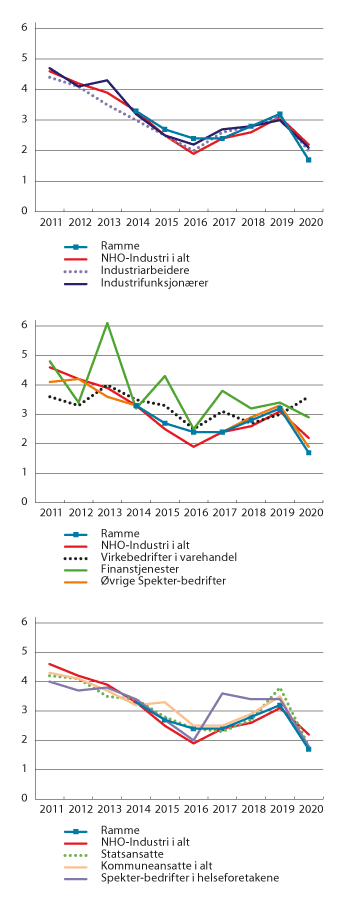 Årslønnsvekst i prosent i store forhandlingsområder1 og frontfagsrammen21 	Særlige forhold gjør seg gjeldende for noen områder/år. Se tabellnoter til tabell 1.1.2 	Anslag på årslønnsveksten i industrien samlet i NHO-området på bakgrunn av vurderinger gjort av NHO, i forståelse med LO, ved oppgjøret samme år, jf. NOU 2013: 13.Årslønnsvekst fra året før i prosent for noen store forhandlingsområder. Per årsverk14J2xt21	Tallene gjelder heltidsansatte.2	Heltidsansatte i medlemsvirksomheter (arbeidsgivermedlemmer) i Finans Norge utenom ledere. Endringer i bonusutbetalinger påvirker lønnsveksten i enkelte år. Fra 2018 benyttes datamateriale for hele året.3	Totalt for statsansatte, kommuneansatte og ansatte i helseforetakene. T.o.m. 2016: prosentvis vekst vektet med årsverk. Fra 2017: Gjennomsnitt for året er beregnet på lønnsnivå og årsverk for samme år og året før.4	Eksklusiv de statlig eide helseforetakene. Fra og med 2015 er datagrunnlaget basert på a-ordningen.5	Omfatter ansatte i kommunene, fylkeskommunene og andre virksomheter som er medlemmer i KS, herunder bedriftsmedlemmer. Tallene omfatter også stillinger med hovedsakelig lokal lønnsdannelse og undervisningsstillinger med hovedsakelig sentral lønnsdannelse.6	For ansatte i konflikt i 2014 ble virkningstidspunkter forskjøvet. Dette trakk årslønnsvekstanslaget i 2014 ned med 0,2 prosentpoeng i hele kommunesektoren og med 0,9 prosentpoeng for undervisningsansatte. Konflikten har trukket opp årslønnsveksten i 2015 for kommuneansatte med 0,2 prosentpoeng og for undervisningsansatte med 0,9 prosentpoeng. For øvrige ansatte ble ikke årslønnsveksten påvirket.7	Antall heltidsansatte.8	For ansatte i konflikt i 2016 ble virkningstidspunktet forskjøvet. Dette trakk ned årslønnsvekstanslaget i 2016 med 0,4 prosentpoeng og trakk opp anslaget i 2017 med 0,4 prosentpoeng. Deler av lønnsoppgjøret i 2016 ble også først utbetalt i 2017, noe som ytterligere trakk ned årslønnsvekstanslaget i 2016 og ytterligere trakk opp anslaget i 2017. Strukturendringer trakk i samme retning.9	Geometrisk gjennomsnitt.10	Antall arbeidsforhold i sykehustjenester omfattet av statsforvaltningen i Statistisk sentralbyrås lønnsstatistikk.11	Beregnet ut fra korrigert lønnsnivå for 2019 på grunn av endringer i innrapportering av yrkeskoder fra noen medlemmer av Finans Norge.12	Vekst i faste og variable tillegg bidro til økt årslønnsvekst med 0,4 prosentpoeng i 2019. Årslønnsveksten i det statlige tariffområde ekskl. forsvaret er 1,5 prosent i 2020. Vekst i faste og variable tillegg bidrar til økt årslønnsvekst med 0,3 prosentenhet i 2020.13	Bonusutbetalinger trakk årslønnsveksten i varehandel opp med 0,9 prosentenheter.14	Økt antall årsverk i stillingskode «7960 – lærer uten godkjent utdanning», trakk lønnsveksten for undervisningspersonell ned med om lag 0,3 prosentpoeng. Overføring av ansatte fra Statens vegvesen til fylkeskommunene trakk lønnsveksten for øvrige opp med om lag 0,1 prosentpoeng.Statistisk sentralbyrå for Beregningsutvalget, Beregningsutvalget og KS. Frontfagsrammen108J1xt21 	Anslag på årslønnsveksten i industrien samlet i NHO-området på bakgrunn av vurderinger gjort av NHO, i forståelse med LO, ved oppgjøret samme år, jf. NOU 2013: 13.Utviklingen i gjennomsnittslønnen for en gruppe kan være påvirket av flere forhold som endringer i stillingsstruktur, endret omfang av arbeid som utløser uregelmessige tillegg, sammensetningseffekter i form av endringer i antall sysselsatte og timeverk mellom bransjer/bedrifter og tariffavtaler, eller endringer i sammensetningen av arbeidsstyrken (f.eks. endringer i kvalifikasjoner/utdanning, alder og andel arbeidsinnvandrere). I andre tilfeller kan forhold som virkningstidspunkter for overenskomster og endringer i lønnssystemer påvirke den registrerte lønnsveksten. Utvalget vil peke på at forskjeller i lønnsutviklingen mellom ulike grupper kan skyldes slike forhold, som er omtalt nærmere i boks 1.1. I kapittel 2 beskrives sammensetningseffekter i lønn i 2020 etter yrkesgruppe og næring, basert på lønnsstatistikken fra SSB.Betydningen av sammensetningseffekter kan illustreres ved industrien. Lønnsveksten for industrien samlet i NHO-området blir i enkelte år lavere eller høyere enn hva lønnsveksten for industriarbeidere og industrifunksjonærer hver for seg tilsier. I 2016 var det større reduksjon i antall funksjonærer enn i antall arbeidere, og i 2017 og 2018 falt antall funksjonærer mens antall arbeidere økte. Sammen med et generelt fall i lønnsveksten i 2016 bidro disse forskyvningene fra funksjonærer til arbeidere med lavere lønnsnivå til å trekke ned den samlede lønnsveksten i NHO-bedrifter i industrien disse årene. Det medvirket til at den samlede lønnsveksten i 2016 og 2018 ble lavere enn rammen (anslaget) fra oppgjørene samme år, se figur 1.1. Endret sammensetning har i 2020 i noen grad bidratt til høyere lønnsvekst fra året før for industrien samlet, enn for gruppene hver for seg.Generelt må det forventes avvik mellom rammen som anslått i oppgjørene og den realiserte årslønnsveksten. Vurderingene rundt rammen foretas vanligvis på våren under usikkerhet om utviklingen i arbeidsmarkedet og bedriftenes økonomiske situasjon resten av året, og dermed om resultatene av lokale forhandlinger og annen lønnsglidning. Vurderinger rundt rammen i hovedoppgjøret 2020 datert 20. august er gjengitt i boks 1.1 i vedlegg 1.I tabell 1.3 er årslønnsveksten i årene fra 2016 til 2020 for hovedgruppene i tabell 1.1 splittet opp i bidrag fra overheng, bidrag fra sentralt fastlagte tarifftillegg og bidrag fra lønnsglidning gjennom året. Normalt betyr lønnsglidningen mer for årslønnsveksten enn det som framgår av tabellen for alle forhandlingsområdene. Det skyldes at lønnsglidningen i beregningsåret påvirker størrelsen på overhenget til neste år. Samme betraktning gjelder også for tarifftilleggene. Lønnsoverhenget til 2021 er omtalt nærmere i avsnitt 1.4.For ansatte i staten og i kommunene i alt har bidraget fra lønnsglidningen i perioden ligget i størrelsesorden fra 0,2 til 0,8 prosentpoeng i året. For ansatte i Spekter øvrige virksomheter har lønnsglidningen vært lavere. For gruppene i privat sektor har lønnsglidningen variert mellom 0,6 og 2,4 prosent. For store grupper industrifunksjonærer avtales ikke sentrale tillegg. For disse avtales stort sett alle tillegg lokalt, slik at lønnsveksten kan defineres som lønnsglidning.Årslønnsvekst fra året før i prosent dekomponert i overheng, tarifftillegg og lønnsglidning108J1xt21	Pga. forhold som sammensetningseffekter eller avrunding vil ikke alltid tarifftillegg, overheng og glidning summere seg til det tallet som er oppgitt som samlet årslønnsvekst.2	For ansatte i konflikt i 2016 ble virkningstidspunktet forskjøvet. Dette trakk ned årslønnsvekstanslaget i 2016 med 0,4 prosentpoeng og trakk opp anslaget i 2017 med 0,4 prosentpoeng. Deler av lønnsoppgjøret i 2016 ble også først utbetalt i 2017, noe som ytterligere trakk ned årslønnsvekstanslaget i 2016 og ytterligere trakk opp anslaget i 2017. Strukturendringer trakk i samme retning.3	Beregnet ut fra korrigert lønnsnivå for 2019 på grunn av endringer i innrapportering av yrkeskoder fra noen medlemmer av Finans Norge.4	Vekst i faste og variable tillegg bidro til økt årslønnsvekst med 0,4 prosentpoeng i 2019. Årslønnsveksten i det statlige tariffområde ekskl. forsvaret er 1,5 prosent i 2020. Vekst i faste og variable tillegg bidrar til økt årslønnsvekst med 0,3 prosentenhet i 2020.5	Bonusutbetalinger trakk årslønnsveksten i varehandel opp med 0,9 prosentenheter.6	Økt antall årsverk i stillingskode «7960 – lærer uten godkjent utdanning», trakk lønnsveksten for undervisningspersonell ned med om lag 0,3 prosentpoeng. Overføring av ansatte fra Statens vegvesen til fylkeskommunene trakk lønnsveksten for øvrige opp med om lag 0,1 prosentpoeng.Statistisk sentralbyrå, KS, Spekter, NHO og Kommunal- og moderniseringsdepartementet.Sammensetningseffekter og andre forhold som påvirker årslønnsveksten i forhandlingsområderUtvalget omtaler i denne boksen det som i hovedsak er sammensetningseffekter i årslønnsveksten i store forhandlingsområder de seneste ti årene, med særlig vekt på forholdet mellom frontfag og følgefag. Utvalget understreker samtidig at det er slike effekter i alle områder i alle år, i større eller mindre omfang.Årslønnsveksten er veksten i gjennomsnittlig årslønn fra ett år til det neste (se definisjon av årslønn i vedlegg 2). Det vil alltid være noe utskifting av ansatte, og det kan påvirke årslønnsveksten gjennom å endre gjennomsnittlig årslønn i det andre året. Generelt kan endringer i sammensetningen av en gruppe påvirke årslønnsveksten. Det kan skje gjennom endringer i antall sysselsatte og timeverk mellom bransjer/bedrifter og tariffavtaler, eller andre endringer i sammensetningen av arbeidstakerne (f.eks. endringer i kvalifikasjoner/utdanning, alder og andel arbeidsinnvandrere). Lønnsutviklingen kan også være påvirket av endringer i stillingsstruktur og tariffavtaler og endret omfang av arbeid som utløser uregelmessige tillegg. I andre tilfeller kan forhold som virkningstidspunkter for overenskomster og endringer i lønnssystemer påvirke den registrerte lønnsveksten.For industrifunksjonærer i NHO-bedrifter har endringer i sammensetningen av næringsgruppene påvirket lønnsveksten både opp og ned i størrelsesorden 0,1–0,3 prosentenheter årlig i det siste tiåret. I 2020 trakk dette årslønnsveksten ned med 0,1 prosentpoeng. Lavere utbetaling av uregelmessige tillegg trakk videre veksten ned med 0,3 prosentpoeng. Endret yrkessammensetning trakk på sin side veksten opp med 0,2 prosentpoeng i 2020. Ut fra første siffer i yrkeskoden bidro en lavere andel ansatte innen salgs- og serviceyrker og kontoryrker og en høyere andel ledere til dette. Bruk av flere dimensjoner i beregningene, samt en mer detaljert inndeling av yrkesgruppene og andre variabler som for eksempel alder, utdanning osv. kan påvirke resultatene for sammensetningseffekter. Metoden som er brukt for dekomponering av lønns- og sammensetningseffekter er beskrevet i von Brasch, T., Grini, H., Johnsen, M. B. og Vigtel, T. C. (2020). An exact additive decomposition of the unit value index. Statistics Norway: Discussion Papers (944).For industriarbeidere i NHO-bedrifter har endret sammensetning av tariffavtaleområdene det siste tiåret påvirket lønnsveksten både opp og ned i størrelsesorden 0,1–0,2 prosentenheter per år, mens dette ikke hadde effekt i 2020. Uregelmessige tillegg trakk veksten ned med 0,4 prosent i 2020 fra avtalt lønn. Lønnsveksten ble imidlertid trukket opp med 0,2 prosentenheter gjennom lavere andel industriarbeidere med kortere ansiennitet. Det er her brukt ansiennitetsgrupper med intervall på to år fram til ti års ansiennitet.Sammensetningseffekter kan forklare at den vektede lønnsveksten for industrien samlet i NHO blir lavere eller høyere enn lønnsveksten for industriarbeidere og industrifunksjonærer hver for seg, som omtalt i avsnitt 1.2. Både i 2016, 2017 og 2018 førte endret sammensetning til at lønnsveksten for gruppene under ett var lavere enn lønnsveksten for hver av gruppene. I 2020 førte endret sammensetning av gruppene til at veksten ble høyere enn for gruppene hver for seg. Årslønnsveksten er beregnet til 2,2 prosent og uregelmessige tillegg trakk veksten ned med 0,3 prosent. Lønnsveksten i summen av avtalt lønn og bonus var 0,1 prosentpoeng høyere for arbeidere enn for funksjonærer, men utviklingen i uregelmessige tillegg bidro til lavere lønnsvekst totalt for arbeidere enn for funksjonærer. Et høyere nivå for lønnssum og årsverk for industrifunksjonærene (se tabell 1.6) bidro til ytterligere høyere vekst for industri totalt når gruppene vektes sammen.I 2020 trakk lavere utbetaling av uregelmessige tillegg for Industrioverenskomsten veksten ned fra avtalt lønn med 1,1 prosentpoeng. Årslønnsveksten for Industrioverenskomsten er beregnet til 1,7 prosent.I 2019 var det en økning i timeverkene i den oljerelaterte delen av Industrioverenskomsten som bidro til høyere utbetalinger av uregelmessige tillegg og trakk årslønnsveksten opp med 1,1 prosentenheter. En nedgang i bonus trakk ned med 0,1 prosentenheter. I 2020 var det motsatt og lavere uregelemessige tillegg trakk lønnsveksten ned med 1,1 prosentpoeng. Årslønnsveksten for arbeidere innen oljevirksomheten (offshore) i NHO-området har variert noe fra år til år, blant annet som følge av endringer i sammensetningen av lønnstakerne og variasjoner i bonusutbetalinger. Bonus og uregelmessige tillegg trakk årslønnsveksten opp med 1,9 prosentpoeng i 2019, men i 2020 var det motsatt, slik at bonus og uregelmessige tillegg trakk veksten ned med 1,9 prosentpoeng. Årslønnsveksten er beregnet til 1,7 prosent.For enkelte arbeideravtaler i tjenestenæringer i NHO, kan sammensetningsendringer knyttet til nedstengning i 2020 ha påvirket lønnsveksten. For Riksavtalen – Hotell og Restaurant har ansiennitet (med ansiennitetsgrupper med intervall på to år) et positivt sammensetningsbidrag på 0,7, noe som i hovedsak skyldes nedgang i antall og andel timer for ansatte med lav ansiennitet. En reduksjon i utbetaling av uregelmessige tillegg bidro ned med 0,7 prosentenheter fra avtalt lønn. På den mindre Frisøroverenskomsten trakk nedgang i andelen unge arbeidstakere og andre med kortere ansiennitet lønnsveksten opp med 1 prosentenhet. I dekomponeringen av lønns -og sammensetningseffekter er det brukt ansiennitetsgrupper med intervall på to år. I gruppen med lavest ansiennitet inngår ansatte som har ansiennitet på 0–1 år, mens ansatte med ansiennitet på ti år eller mer inngår i en felles gruppe.I Virke-bedrifter i varehandelen bidro endret alderssammensetning med flere unge arbeidstakere til å trekke lønnsveksten ned i perioden fra 2010 til 2013, mens en motsatt bevegelse har trukket lønnsveksten opp fra og med 2014, mest markert i årene 2015 og 2016. Sammensetningseffekter, herunder nye medlemsforetak, trakk lønnsveksten klart opp i 2017. I 2020 trakk økte bonusutbetalinger opp årslønnsveksten fra 2,7 til 3,6 prosent. Også i 2020 trakk færre unge lønnstakere lønnsveksten opp.Lønnsveksten i helseforetakene påvirkes av endringer i kompetansesammensetningen i sykehusene. Andelen ansatte med universitets- og høgskoleutdanning høyere grad (hovedsakelig leger) er økt samtidig som andelen ansatte med grunnskoleutdanning og fagutdanning er redusert (hovedsakelig helsefagarbeidere). Dette trakk opp lønnsveksten fra 2018 til 2019 med om lag 0,2 prosentpoeng. Endringer i kompetansesammensetning trakk også opp lønnsveksten tidligere år.I kommunesektoren var det en økning på om lag 1000 årsverk i stillingskode «7960 – lærer uten godkjent utdanning» fra 2019 til 2020. Dette trakk lønnsveksten for undervisningspersonell ned med om lag 0,3 prosentpoeng. Per 1.1.2020 ble det overført ca. 1000 årsverk fra Statens vegvesen til fylkeskommunene. Dette trakk lønnsveksten opp med om lag 0,1 prosentpoeng for øvrige ansatte i kommunesektoren. I overkant av 30 prosent av alle årsverk i kommunal sektor er i en kommune som slo seg sammen per 1.1.2020. Lønnsglidningen i 2020 var høyere i sammenslåingskommuner enn i kommunene som ikke slo seg sammen, og trakk dermed lønnsveksten opp for kommunesektoren samlet.Årslønnsveksten i det statlige tariffområdet var 1,8 prosent fra 2019 til 2020. Om lag 0,3 prosentpoeng av veksten tilskrives vekst i faste og variable tillegg, hovedsakelig fra Forsvaret.[Boks slutt]Lønnsutviklingen i enkelte tariffområderI dette avsnittet beskrives lønnsutviklingen i tariffområder fra 2019 til 2020. Vedlegg 1 gir en mer detaljert beskrivelse av hovedtariffoppgjørene i 2020, av partenes posisjoner før forhandlingene og konflikter.Lønnsutviklingen for industriarbeidere i NHO-områdetFor industriarbeidere i NHO-bedrifter er årslønnsveksten (både heltid og deltid) beregnet til 2,0 prosent fra 2019 til 2020, mot 3,1 prosent året før. Tarifftilleggene bidro med 0,2 prosentpoeng i årslønnsveksten, og med et overheng på 1,2 prosent er lønnsglidning beregnet til å bidra med 0,6 prosentenheter. Historisk bidrag fra lønnsglidningen når lønnsvekst dekomponeres kun i glidning og overheng vises i tabell 1.3.Gjennomsnittlige tarifftillegg for industriarbeidere (inklusive den direkte effekten av skifttillegg og andre tillegg knyttet til arbeidets art) per dato03J0xt21	Gjennomsnittstallet er summen av alle nivåmessige tillegg gitt i de forbundsvise områdene inklusive generelle tillegg, lavlønnstillegg, garantitillegg, fagarbeidertillegg, ansiennitetstillegg, skifttillegg etc. De fleste forbundsvise generelle tarifftilleggene ble gitt med ulike virkningstidspunkt mellom 1. april og 1. juli, men satser og andre tillegg hadde senere virkningstidspunkt i 2020.2	Tillegget er en kombinasjon av sentralt oppgjør med generelt tillegg, lavlønnstillegg og avsetning til forbundsvise tilpasningsforhandlinger.NHO og Statistisk sentralbyrå.Årslønn for NHO-bedrifter beregnes på bakgrunn av utbetalte, månedlige lønnssummer gjennom hele 2019 og 2020. Lønnsveksten er bygd opp av en rekke lønnselementer med ulik periodisering som kan bevege seg ulikt mellom måneder og år. For industriarbeidere i NHO-bedrifter blir hvert tariffavtaleområde (ca. 40) vektet sammen til et gjennomsnittstall.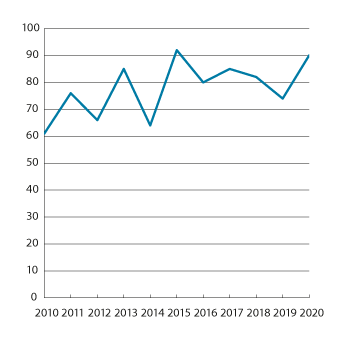 Lønnsglidningen som andel av total lønnsvekst for industriarbeidere i NHO-bedrifter11 	Se noter til tabell 1.5.I beregning av overheng inn i 2020 og 2021 er det justert for etterbetalinger. Overhenget er beregnet med lønnsnivå for 4. kvartal i forhold til årslønnsnivå. Overhenget inn i 2021 er beregnet til 1,0 prosent for industriarbeidere, og i 2020 ble det beregnet til 1,2 prosent.I det forbundsvise hovedoppgjøret i 2020 ble Fellesforbundet, LO og Norsk Industri, NHO, for Industrioverenskomsten enige om et generelt tillegg på kr 0,50 per time fra 1. april og ytterligere kr 1,50 per time til arbeidstakere omfattet av Industrioverenskomsten Teko. Gjennomsnittlig årslønnsvekst for Verksteddelen er beregnet til 1,7 prosent fra 2019 til 2020, mot 3,6 prosent fra 2018 til 2019. Tilleggene består av økte minstelønnssatser, skifttillegg og offshoresatser etc. Verksteddelen utgjør over 90 prosent av Industrioverenskomsten.Industri dekkes av nesten 40 tariffområder innen næringsmiddelindustri, kjemisk industri, treindustri og noen mindre områder i annen type industri.Tariffmessig lønnsøkning og lønnsglidning for industriarbeidere basert på timefortjeneste1, omregnet til 37,5 t/uke. Endring i prosent fra tilsvarende periode året før05J2xt21	Beregningsgrunnlaget: Gjennomsnittlig timefortjeneste ekskl. overtidstillegg, betaling for helligdager, feriepenger o.l. Omregning av timefortjenestene til felles ukebasis har betydning bare når det er vesentlige endringer i arbeidstiden.2	Lønnsglidningen er basert på at hele lønnsveksten mellom tilsvarende registreringsperioder i to påfølgende år er dekomponert i tarifftillegg og lønnsglidning. Dette avviker fra dekomponeringen i tabell 1.2 hvor årslønnsveksten er dekomponert i lønnsoverheng (som består både av tarifftillegg og lønnsglidning), samt bidrag til årslønnsveksten fra henholdsvis tarifftillegg og lønnsglidning.3	Brudd i materialet fra 2016 (se boks 2.1 i vedlegg 2 i NOU 2017: 10).Statistisk sentralbyrå og NHO.Lønnsutviklingen for andre arbeidergrupper i NHO-områdetFor arbeidere i byggevirksomhet er årslønnsveksten beregnet til 2,2 prosent fra 2019 til 2020, mot 2,7 prosent fra 2018 til 2019. I løpet av 2020 ble det færre ansatte i næringen og lavere andel timer med utbetalte skifttillegg som trakk lønnsveksten ned fra avtalt lønn med 0,4 prosentpoeng.Byggevirksomhet består av to hovedgrupper, arbeidere innen elektrofag (1/3) og andre byggfag (2/3) som tømrere, murere, grunnarbeid innen stein-, jord- og sementarbeid, bygge- og tømmermestere, malermestere, rørleggerbedrifter, kobber- og blikkenslagermestere etc. En mindre gruppe innenfor byggevirksomhet er heisfirmaer og deler av verkstedoverenskomsten, offshore.I byggevirksomhet bidro tarifftillegg med 0,4 prosentpoeng til årslønnsveksten fra 2019 til 2020, og fra 2018 til 2019 bidro tilleggene med 0,7 prosentpoeng. Tarifftilleggene omfatter justeringer av akkordsatser, tilpasning av minstelønnssatser både for fagarbeidere og andre, skifttillegg og spesielle tillegg i elektrofagene.For Riksavtalen – Hotell og restaurant er årslønnsveksten beregnet til 1,7 prosent fra 2019 til 2020, mot 3,6 prosent året før. Fra mars til mai 2020 var det registrert 20 000 færre ansatte mens antallet økte igjen fra juli. Dette bidro til lavere utbetaling av uregelmessige tillegg som trakk lønnsveksten ned med 0,7 prosentpoeng.For Riksavtalen – Hotell og restaurant, ble Fellesforbundet, LO og NHO Reiseliv enige om et generelt tillegg på kr 0,50 per time, individuelt og på satser, og et garantitillegg på kr 1,40 pr time på 37,5 t/uke, fra 1. april 2020.Inn i 2020 var overhenget på 1,0 prosent. Sammen med tarifftilleggene bidro dette til en årslønnsvekst på 1,7 prosent som var uten glidningsbidrag. Gjennomstrømmingen av ansatte i området var på nærmere 40 prosent i 2020. Årslønnsveksten for identiske personer var 2,4 prosent.For arbeidere i transportsektoren i NHO er årslønnsvekst beregnet til 2,7 prosent fra 2019 til 2020, mot 3,1 prosent fra 2018 til 2019.Transportbedrifter (arbeidere) i NHO omfatter blant annet rutebilsektoren, spedisjonsfirmaer, innenriks sjøfart, godstransport, avisbudavtalen og i noe mindre grad grossistbedrifter og oljeselskaper mv.Noen områder i bransjen, for eksempel innenriks sjøfart og spedisjonsfirmaer, har lokal forhandlingsrett. Bussbransjen utgjør i underkant av 50 prosent av transportbedriftene og har ikke lokal forhandlingsrett. Årslønnsveksten for bussbransjen er beregnet til 2,6 prosent fra 2019 til 2020, mot 2,9 prosent fra 2018 til 2019. Tarifftillegg og overheng bidro med 1,6 prosentpoeng til årslønnsveksten fra 2019 til 2020. De uregelmessige tilleggene trakk opp lønnsveksten med 0,7 prosentpoeng.For arbeidere i oljevirksomhet er årslønnsveksten beregnet til 1,7 prosent fra 2019 til 2020, mot 3,7 prosent året før. I 2020 bidro bonus og uregelmessige tillegg til å trekke veksten ned med 1,9 prosentpoeng fra avtalt lønn.Lønnsutviklingen for funksjonærer i NHO-bedrifterIndustrifunksjonærene i NHO-bedrifter utgjør om lag 25 prosent av alle funksjonærer i NHO-bedrifter. Årslønnsvekst for industrifunksjonærer er beregnet til 2,1 prosent fra 2019 til 2020, mot 3,0 prosent året før. Lavere uregelmessige tillegg i 2020 trakk lønnsveksten ned med 0,3 prosentpoeng.Gruppen industrifunksjonærer totalt består av fem ulike bransjeområder (næringsmiddel, treindustri, kjemisk, verksted- og metallindustri og annen industri) som er vektet sammen.Klassifiseringen av NHO-bedrifter i tariffsammenheng og i utvalgets rapportering, vil avvike noe fra SSBs offisielle klassifisering, som omtalt i vedlegg 2. Virkningene blir også omtalt i fotnoter i tabellene.Overhenget for industrifunksjonærer inn i 2021 er beregnet til 1,5 prosent.Funksjonærer ellers i NHO er ansatte innen bergverk, jordbruk, skogbruk, fiskeoppdrett, kraftforsyning, oljevirksomhet, bygge- og anleggsvirksomhet, samferdsel, forskning og undervisning, personlig og forretningsmessig tjenesteyting, hotell og restaurant, vitenskapelig og teknisk tjenesteyting, handel, informasjonssektoren etc. Samlet utgjør funksjonærene utenfor industri 70 prosent av alle funksjonærer i NHO-bedrifter.Gjennomsnittlig lønnsvekst for alle funksjonærgrupper i NHO er beregnet til 2,3 prosent fra 2019 til 2020, mot 3,0 prosent året før. Tallene ovenfor inkluderer både faglige, vitenskapelige, tekniske og andre funksjonærstillinger inklusive lederstillinger. Lønn for administrerende direktører er også med og en stor andel kontorstillinger på alle nivå.I tillegg er det grupper innen håndverk, organisasjoner og bemanningsbedrifter som ikke tas med i lønnsstatistikken hverken for funksjonærer eller arbeidere. Samlet utgjør disse 8 prosent av alle årsverk i NHO-bedrifter.Lønnsutviklingen for industriarbeidere og industrifunksjonærer i NHO-bedrifter under ettLønnsveksten for arbeidere og funksjonærer i NHOs industribedrifter i alt er beregnet til 2,2 prosent fra 2019 til 2020, mot 3,1 prosent året før. Overhenget for industrien i alt inn i 2021 er 1,2 prosent. Årslønnsveksten i industrien samlet i NHO ble anslått til 1,7 prosent ved det utsatte hovedoppgjøret i 2020.Fordeling av årsverk i NHOs statistikkregister og lønnssum basert på årslønnsnivå for henholdsvis industriarbeidere og industrifunksjonærer04J1xt2NHO og Statistisk sentralbyrå.Lønnsutviklingen i andre områder i privat næringsvirksomhetI hovedtariffoppgjøret for 2020 i varehandelen ble det på Landsoverenskomsten og Kontoroverenskomsten mellom Handel og Kontor i Norge og Hovedorganisasjonen Virke avtalt høyere tillegg for kvelds-, natt- og helgearbeid, og innført et nytt tillegg for arbeid mellom kl. 15 og 18 på lørdager, fra 1. oktober 2020. I overensstemmelse med garantiordningen ble minstelønnssatsen i trinn 6 økt med kr 5,74 per time og minstelønnssatsen for ansatte på sentrallager eller hovedlager i engros-virksomheter mv. ble hevet med kr 7,32 per time, fra 1. februar 2020. Fra 1. oktober 2020 falt bestemmelsen om at arbeidstakere med en gjennomsnittlig ukentlig arbeidstid på færre enn 12 timer ikke har rett på tillegg kvelds-, natt- og helgearbeid, bort.Årslønnsveksten fra 2019 til 2020 for heltidsansatte i Virke-bedrifter i varehandelen er beregnet til 3,6 prosent. Bonusutbetalinger trakk opp årslønnsveksten med 0,9 prosentenheter. Færre unge lønnstakere i 2020 bidro også til økt vekst i gjennomsnittslønnen.I finanstjenester ble det i hovedtariffoppgjøret i 2020 mellom Finansforbundet og Finans Norge og mellom LO og Finans Norge gitt et generelt tillegg på 0,3 prosent, men minst kr 1 500 på alle trinn i lønnsregulativet, med virkning fra 1. mai 2020. Årslønnsveksten i finanstjenester fra 2019 til 2020 er beregnet til 2,9 prosent.Lønnsutviklingen i offentlig sektorStatenFor avtalen mellom Staten og LO Stat, YS Stat og Unio ble det gitt et generelt tillegg på 0,44 prosent på hovedlønnstabellen med virkning fra 1. oktober 2020, men 0,54 prosent i ltr. 47–63 med flere kvinner enn menn. Det ble ikke satt av midler til lokale forhandlinger. For avtalen mellom Staten og Akademikerne ble hele den disponible økonomien, 0,45 prosent av lønnsmassen, avsatt til lokale forhandlinger med virkning fra 1. oktober 2020.Årslønnsveksten fra 2019 til 2020 i det statlige tariffområdet er beregnet til 1,8 prosent.Kommunesektoren/KS-områdetI hovedtariffoppgjøret i KS-området ble det for stillinger med hovedsakelig sentral lønnsdannelse gitt lønnstillegg med virkning fra 1. september 2020 på mellom 1 400 kr og 1 900 kr per år, som vist i tabell 1.1 i vedlegg 1. Ledere i HTA kapittel 4 fikk et generelt tillegg på 0,3 prosent fra 1. september 2020. Det ble ikke satt av midler til lokale forhandlinger i 2020.I hovedtariffoppgjøret i Oslo kommune ble det gitt et tillegg på lønnstabellen på 0,9 prosent, minimum kr 4 400 med virkning fra 1. mai 2020. Det gjennomføres ikke lokale forhandlinger.For en del grupper i KS-området (kapittel 3 og 5) fastsettes lønnen gjennom lokale lønnsforhandlinger i den enkelte kommune og fylkeskommune uten noen sentral ramme. Virkningsdato for lønnstillegg er 1. mai med mindre annen dato er avtalt.Kommuneansatte i altPå grunnlag av lønnsstatistikk for 2020 og tarifftilleggene i 2020, er årslønnsveksten fra 2019 til 2020 for hele kommunesektoren, inkl. undervisningssektoren, Oslo kommune og diverse bedriftsmedlemmer, beregnet til 1,7 prosent.UndervisningsansattePå grunnlag av lønnsstatistikk for 2020 og tarifftilleggene i 2020, er årslønnsveksten fra 2019 til 2020 for undervisningsansatte i hele kommunesektoren beregnet til 1,2 prosent. Økt antall årsverk i stillingskode «7960 – lærer uten godkjent utdanning» trakk lønnsveksten ned med om lag 0,3 prosentenheter.Kommuneansatte eksklusive undervisningsansattePå grunnlag av lønnsstatistikk for 2020 og tarifftilleggene i 2020, er årslønnsveksten fra 2019 til 2020 for kommuneansatte eksklusive undervisningsansatte beregnet til 1,9 prosent. Overføring av ingeniører fra Statens vegvesen til fylkeskommunene trakk lønnsveksten opp med om lag 0,1 prosentenheter.Lønnsutviklingen i Spekter-områdetSpekter-området ekskl. helseforetakeneI forhandlingene på A-nivå mellom Spekter og LO Stat og YS Spekter ble det avtalt et generelt tillegg på kr 975 per år med virkning fra 1. april 2020. For medlemmer i Unio og SAN forhandles alle lønnstillegg lokalt i virksomhetene. Årslønnsveksten fra 2019 til 2020 i Spekter-området ekskl. helseforetakene er beregnet til 1,9 prosent.HelseforetakeneI de sentrale forbundsvise forhandlingene mellom Spekter og forbundene i LO og YS for helseforetakene i 2020 ble det gitt et generelt tillegg til alle ansatte i stillingsgruppe 1 på kr 6 000 per år. Arbeidstakere i gruppe 2 og 3 med ansiennitet lavere enn 16 år fikk et generelt tillegg på 8 000 kr, mens arbeidstakere i gruppe 2 og 3 med ansiennitet på minst 16 år fikk et generelt tillegg på 1,9 prosent. Arbeidstakere i gruppe 4 og 5 fikk et generelt tillegg på 0,8 prosent. Arbeidstakere i gruppe 5 med ansiennitet på 16 år eller mer fikk ytterligere et generelt tillegg på 0,8 prosent (samlet 1,6 prosent). Arbeidstakere som ikke er innplassert i stillingsgruppe 1–5 fikk et generelt tillegg på 1,4 prosent. Alle tillegg hadde virkning fra 1. oktober 2020. Minstelønnssatsene ble hevet for alle stillingsgrupper fra samme dato, se tabell 1.2 i vedlegg 1. Det ble ikke gjennomført lokale forhandlinger på B-nivå i 2020.Spekter og Ergoterapeutforbundet, Fysioterapeutforbundet, Norsk Sykepleierforbund og Utdanningsforbundet kom til enighet i de sentrale forbundsvise forhandlingene (A2) for helseforetakene. Det ble ikke gjennomført lokale lønnsforhandlinger på B-dels nivå i 2020. Minstelønnssatsene ble hevet med virkning fra 1. oktober 2020, se tabell 1.3 i vedlegg 1. Det ble gitt følgende generelle tillegg:Medlemmer av Norsk Fysioterapeutforbund og Norsk Ergoterapeutforbund fikk et generelt tillegg på 0,8 prosent med virkning fra 1. oktober 2020. Medlemmer i stilling som spesialfysioterapeut/spesialergoterapeut med ansiennitet på 16 år eller mer fikk ytterligere et tillegg på 0,8 prosent (samlet 1,6 prosent).Med Norsk Sykepleierforbund ble det avtalt et generelt tillegg på 0,8 prosent med virkning fra 1. oktober 2020. Alle i stilling som spesialsykepleier/jordmor med ansiennitet på 16 år eller mer gis ytterligere et generelt tillegg på 0,8 prosent (samlet 1,6 prosent).Medlemmer av Utdanningsforbundet fikk et generelt tillegg på 1,4 prosent med virkning fra 1. oktober 2020. Styrer i barnehage fikk ytterligere et generelt tillegg på 0,9 prosent, totalt 2,3 prosent. Faggruppene spesialpedagog, klinisk pedagog og logoped med ansiennitet 16 år eller mer fikk ytterligere et generelt tillegg på 0,6 prosent, samlet 2,0 prosent.Spekter og Den norske legeforening kom til enighet om generelle lønnstillegg. Leger i spesialisering med over fire år gjennomført tid i spesialisering fikk et generelt tillegg på kr 10 000, mens de med under ett år gjennomført spesialisering fikk et generelt tillegg på kr 16 700, med virkning fra 1. juli 2020. Det ble ikke gitt generelle tillegg for mellom ett og fire år gjennomført tid i spesialisering. I tillegg ble det avtalt endringer i lønnssystemet for leger i spesialisering, som følge av ny utdanningsstruktur, som hadde lønnsmessige konsekvenser.Med virkning fra 1. januar 2020 fikk legespesialister et generelt tillegg på 15 000 kr og overleger og stipendiater 17 000 kr. Leger med totallønnsavtale og øvrige medlemmer av Legeforeningen fikk et generelt tillegg på 1,7 prosent med virkning fra 1. januar 2020. Det skulle ikke gjennomføres lokale forhandlinger i 2020.På grunnlag av lønnsstatistikk fra SSB for 2020 og avtalte tillegg i 2020, er årslønnsveksten fra 2019 til 2020 i helseforetakene beregnet til 1,8 prosent.Lønnsutviklingen for kvinner og menn i tariffområderTabell 1.7 viser lønnsutviklingen for kvinner og menn i enkelte tariffområder. Fra 2019 til 2020 minket forskjellen i gjennomsnittlig lønnsnivå mellom kvinner og menn i NHO-bedrifter i industrien og finanstjenester, mens det var små endringer i andre områder i tabellen. Endringene i de enkelte områdene fra år til år påvirkes av flere forhold, herunder endringer i sysselsettingen for menn og kvinner. Sett over en lengre periode er hovedbildet at lønnsforskjellen er redusert.I hovedgruppene i tabellen er det forholdsvis store variasjoner i størrelsen på lønnsforskjellene mellom kvinner og menn. Imidlertid er disse gruppene ikke sammenlignbare med hensyn til sammensetning da noen områder har mer ensartete stillingsstrukturer enn andre. For eksempel er stillingsstrukturen blant industriarbeidere relativt enhetlig, mens den er mer sammensatt blant annet i finanstjenester og i helseforetakene. Tabellen egner seg dermed mest til å følge utviklingen i de enkelte områdene over tid.LønnsoverhengetLønnsoverhenget beskriver hvor mye lønnsnivået ved utløpet av ett år ligger over gjennomsnittsnivået for året. Det forteller dermed hvor stor årslønnsveksten fra ett år til det neste vil bli dersom det ikke gis lønnstillegg i det andre året og det ikke er sammensetningseffekter som omtalt i avsnitt 1.2 og boks 1.1.Lønnsoverhenget til 2021 i industrien samlet i NHO-området er beregnet til 1,2 prosent. For områdene i tabell 1.8 varierer lønnsoverhenget til 2021 fra 0,2 til 1,5 prosent.I tillegg til lønnsoverhenget kan lønnsveksten til året etter i enkelte områder også bli påvirket enten av allerede avtalte tarifftillegg eller av garantiordninger og satsreguleringsbestemmelser.Prinsipielt står allerede avtalte lønnstillegg for neste år i en noe annen stilling enn lønnsoverhenget. Ved å avtale lønnstillegg i et tariffoppgjør for neste år, legger en føringer for årslønnsveksten året etter. På denne bakgrunn bør beregninger av lønnsoverheng til ett år suppleres med opplysninger om eventuelle allerede avtalte tillegg for det samme året.Garantiordninger og satsreguleringsbestemmelser sikrer områder en (automatisk) lønnsvekst, gjerne i forhold til en fastlagt referansegruppes lønn. Virkninger av alle avtalte tillegg inklusive slike ordninger, defineres som tarifftillegg når de er kjent. En del av disse tilleggene vil ikke være klare før endelig statistikk foreligger.Ved hovedtariffoppgjørene i 2020 ble det i flere tilfeller avtalt lønnstillegg for 2021. I oppgjøret om Bussbransjeavtalen mellom Fellesforbundet og NHO Transport ble det gitt et tillegg på kr 2,50 per time fra 1. april 2021 for rutebussjåfører. For Avisbudavtalen mellom Fellesforbundet og Mediebedriftenes Landsforening ble det avtalt et tillegg med kr 2,00 fra 1. april 2021. På Vekteroverenskomsten mellom Norsk Arbeidsmandsforbund og NHO Service og Handel og mellom Parat og NHO Service og Handel ble det avtalt et tillegg på kr 1,00 fra 1. april 2021.På Grossistoverenskomsten avtalte Virke og Fellesforbundet å gjennomføre lokale forhandlinger med sentralt avsatte potter på minimum henholdsvis 0,5 og 0,3 prosent per dato, med virkning 1. april 2021 og 2022.Gjennomsnittlig årslønn1 for kvinner i forhold til gjennomsnittlig årslønn for menn i noen store forhandlingsområder. Prosent15J2xt21	Årslønn eksklusive overtidstillegg, men inklusive andre tillegg.2	Andel heltidsansatte kvinner/årsverk kvinner innenfor det enkelte området. Prosent.3	Gjelder heltidsansatte.4	Heltidsansatte i medlemsvirksomheter (arbeidsgivermedlemmer) i Finans Norge utenom ledere. Fra 2018 benyttes datamateriale for hele året. Beregnet med ny metode var relativ lønn 81,1 prosent i 2017 og 80,8 prosent i 2016.5	Månedslønn per september*12 (heltidsekvivalenter), kilde: SSB. Fra og med 2015 gjelder tallene næringen «Sykehustjenester» under Statlig forvaltning.6	Månedslønn per oktober*12.7	Månedslønn per 1. desember *12.8	Årslønnsberegning. Tallene for hotell- og restaurant gjelder for «funksjonsområder som dekkes av Riksavtalen for hotell- og restaurant». Med ny metode for årslønnsnivå for Riksavtalen var nivå i 2018 også 96,2.9	Korrigert for populasjonsendringer er andelen den samme i 2018 som i 2017.10	Med samme metode som anvendt for 2019 er det relative årslønnsnivået for 2018 91,9 for arbeidere og 83,2 for funksjonærer.11	Forholdet er 81,8 prosent i 2019 dersom lønnsnivåene for 2019 korrigeres for endringer i innrapportering av yrkeskoder sammenlignet med 2018.12	Beregnet på revidert lønnsstatistikk fra SSB per november og med samme populasjon som for 2020 var relativ lønn i 2019 84,5 prosent, som kan sammenlignes med 84,7 prosent for 2020.Statistisk sentralbyrå, Beregningsutvalget og KS.Lønnsoverhenget fra året før i prosent. 2016–202107J1xt21	Arbeidere og funksjonærer i industrien er vektet sammen med lønnssummen i hver gruppe som vekt.2	Heltidsansatte i medlemsvirksomheter i Finans Norge (arbeidsgivermedlemmer) utenom ledere.3	Antall årsverk i hver gruppe fra tabell 1.1 er brukt som vekter.4	For ansatte i konflikt i 2016 ble virkningstidspunktet forskjøvet. Dette trakk overhenget til 2017 opp med 0,5 prosentpoeng.5	Beregnet ut fra korrigert lønnsnivå for 2019 på grunn av endringer i innrapportering av yrkeskoder fra noen medlemmer av Finans Norge.Statistisk sentralbyrå for Beregningsutvalget, Beregningsutvalget og KS.Lønnsutviklingen samlet og etter kjennetegnFor lønnstakere under ett viser foreløpige tall fra nasjonalregnskapet at veksten i gjennomsnittlig årslønn fra 2019 til 2020 var 3,1 prosent. Høy lønnsvekst ved inngangen til 2020 og redusert sysselsetting i 2020, særlig i grupper med lønn under gjennomsnittet, trakk lønnsveksten opp. I nasjonalregnskapet er permitterte inkludert med tilordnet lønn de tre første månedene av permitteringsperioden.Beregninger på lønnsstatistikken viser at endringer i fordelingen av lønnstakerne på næringsgrupper, med størst nedgang i næringer med lønnsnivå under gjennomsnittet for alle, trakk årslønnsveksten fra 2019 til 2020 opp med 0,5 prosentenheter, fra 2,6 til 3,1 prosent. Lønnsstatistikken er basert på jobber og måneder med utbetalt lønn, og permitterte på tellingstidspunktene inngår ikke. Forskjellen mellom årslønnsveksten for alle lønnstakere ifølge lønnsstatistikken og for forhandlingsområdene samlet, som er beregnet til 2,2 prosent i 2020, har blant annet sammenheng med forskjeller i populasjoner og beregningsmetoder, herunder hvordan permitteringer gjennom året behandles og får effekt.Lønnsforskjellene mellom kvinner og menn endret seg lite fra 2019 til 2020, ifølge lønnsstatistikk fra Statistisk sentralbyrå. I 2020 utgjorde den gjennomsnittlige lønnen for kvinner 89,3 prosent av den gjennomsnittlige lønnen for menn for alle heltidsansatte per november. For heltids- og deltidsansatte samlet var kvinners lønn 87,5 prosent av menns lønn, mot 87,8 prosent året før.Veksten i gjennomsnittslønn eksklusive opsjons- og naturalytelser fra november 2019 til november 2020 var 2,8 prosent for administrerende direktører i privat sektor og 1,8 prosent for toppledere i offentlig forvaltning. Lønnsveksten for alle heltidsansatte lønnstakere var 2,3 prosent i samme periode. Gjennomsnittslønnen inklusive opsjons- og naturalytelser for administrerende direktører i privat sektor økte med 3,2 prosent fra november 2019 til november 2020.Lønnsspredningen i alt målt ved Gini-koeffisienten har endret seg lite etter 2015, etter å ha økt tidligere på 2000-tallet. Blant kvinner har lønnsspredningen økt også etter 2015.InnledningDette og de følgende avsnittene presenterer utviklingstrekk i lønn i hovedsak basert på statistikk fra SSB klassifisert etter kjønn og andre kjennetegn. Lønnsstatistikken fra SSB er nærmere omtalt i vedlegg 2.Fra og med publiseringen for 2020 har SSB endret tellingstidspunktet for lønnsstatistikken fra september til november måned. De viktigste grunnene til flyttingen er at en større del av lønnsendringene som har kommet i løpet av året fanges opp, aktualiteten på statistikken forbedres og en får et felles tellingstidspunkt med den årlige registerbaserte sysselsettingsstatistikken og statistikken antall arbeidsforhold og lønn. I tillegg har SSB innført en ny metode for beregning av arbeidstid. Det er publisert statistikk for november måned og med ny metode for beregning av arbeidstid tilbake til 2016, med mindre endringer i lønnsnivåer og sammensetning på heltid og deltid. Endringen i månedslønn fra november et år til neste er tilnærmet den samme som målt med september som tellingstidspunkt. I denne rapporten er tidsseriene for lønnsvekst ikke endret tilbake i tid. Lønnsnivåer for 2020 er per november og endringer i lønn fra 2019 til 2020 er fra november til november, mens endringer i lønn for tidligere år er målt fra september til september. I noen tilfeller vises relative lønninger i 2019 målt med både tidligere og ny statistikk.Lønnsutviklingen samlet og i enkelte næringerTabell 2.1 viser gjennomsnittlig årslønnsvekst etter nasjonalregnskapet og lønnsstatistikken. Lønnsstatistikken er basert på inndeling etter næring og institusjonell sektorgruppering. Dette er en annen gruppering av virksomheter enn inndeling etter forhandlingsområder. Det er også andre forskjeller i avgrensning, i tillegg til forskjeller i beregningsmetoder. Forskjellene mellom årslønnsberegningene i dette kapitlet og kapittel 1, samt årslønnsberegninger i nasjonalregnskapet og lønnsstatistikken, er omtalt i vedlegg 2.For lønnstakere under ett var årslønnsveksten 3,1 prosent fra 2019 til 2020, ifølge foreløpige tall fra nasjonalregnskapet. Årslønnsveksten i 2020 har sammenheng med at lønnsveksten var relativt høy ved utgangen av 2019 og tidlig i 2020, og at sysselsettingen falt først og fremst i næringer med lavt lønnsnivå. Det trakk opp det gjennomsnittlige lønnsnivået i 2020. I andre halvår var det oppgang i lønnsutbetalingene som følge av lønnsoppgjørene utover høsten. Nominell årslønnsvekst og reallønnsvekst for Norge siden 1970 vises i boks 2.1.Ifølge lønnsstatistikken fra SSB var årslønnsveksten for alle lønnstakere 3,1 prosent fra 2019 til 2020. Beregningene som omtales i avsnitt 2.2.1 viser at forskyvninger mellom næringsgrupper trakk årslønnsveksten opp med 0,5 prosentenheter i 2020. Årslønnsveksten i industrien i alt var høyere enn i varehandel totalt fra 2010 til 2015, mens det var omvendt i perioden 2015–2020. For hele tiårsperioden under ett var årslønnsveksten tilnærmet lik i industri og varehandel. I offentlig forvaltning var årslønnsveksten 0,2–0,3 prosentenheter høyere per år enn i industrien i begge femårsperioder. I industrien i alt har årslønnsveksten i tiårsperioden under ett vært om lag som for NHO-bedrifter i industrien, selv om det har vært noe forskjell i de enkelte år, jf. tabell 1.1.Årslønnsvekst1 fra året før i prosent for alle grupper og for tre hovedsektorer i økonomien06J2xt21	Populasjoner og beregningsmetoder er forskjellig fra det som brukes for forhandlingsområder i tabell 1.1, se vedlegg 2. Der er også forskjeller mellom årslønnsberegninger ifølge nasjonalregnskapet og lønnsstatistikken beskrevet.2	Fra 2016 basert på SSBs sektorgruppering. Omfatter statlig forvaltning (inkl. helseforetakene) og kommunal og fylkeskommunal forvaltning.3	Geometrisk gjennomsnitt.4	For lønnsstatistikken vises antall heltidsekvivalenter i grunnlaget for lønnsstatistikken.Statistisk sentralbyrå og Beregningsutvalget.Lønnsutviklingen 1970–2020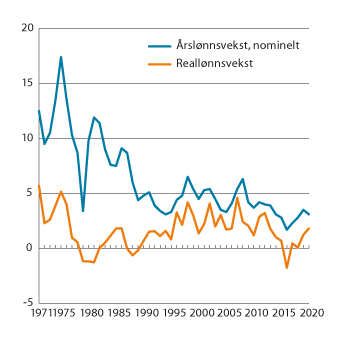 Nominell lønnsvekst og reallønnsvekst 1970–2020Note: Tall for 2019 og 2020 er foreløpige.Statistisk sentralbyrå.I denne boksen presenteres utviklingen i nominell lønn (årslønn i nasjonalregnskapet, se vedlegg 2) og reallønn1 siden 1970. Den nominelle lønnsveksten var høy på midten av 1970-tallet, med over 17 prosent i 1975. Dette ga en reallønnsvekst på over 5 prosent. Reallønnsveksten var også over 5 prosent i 1971. Til tross for sterk prisvekst på 1970-tallet var veksten i reallønn samlet for dette tiåret forholdsvis sterk. Lavere lønnsvekst i 1979 skyldtes i stor grad innføring av lønns- og prisstopp. På 1980-tallet varierte lønnsveksten mellom 12,0 prosent i 1981 og 4,4 prosent i 1989. Lønnsveksten i 1988 og 1989 var påvirket av inntektsreguleringslover.2 Reallønnsveksten på 1980-tallet sett under ett var lav, og negativ i flere år. Siden begynnelsen av 1990-tallet har både lønns- og prisveksten stort sett vært klart lavere enn på 1970- og 80-tallet, men reallønnsveksten har vært høy. I 2011 og 2012 bidro lav prisvekst til høy reallønnsvekst, men med høyere prisvekst og lavere nominell lønnsvekst falt reallønnsveksten i årene etter. Lavere gjennomsnittlig nominell lønnsvekst og forholdsvis høy prisvekst førte til et fall i reallønnen på 1,8 prosent i 2016. I 2017, 2018 og 2019 tok årslønnsveksten seg opp. I 2018 utliknet prisstigningen nesten veksten i nominell årslønn, men i 2019 økte reallønnen igjen. I 2020 ble reallønnsveksten 1,8 prosent etter nedgang i både nominell lønnsvekst og konsumprisvekst.Figuren viser reallønnsvekst basert på vekst i årslønn. Utviklingen i reallønn per time har i enkelte år økt mer som følge av nedsatt ukentlig arbeidstid med lønnskompensasjon. Slike endringer fant sted både på 1970- og 1980-tallet.1 	Vekst i nominell lønn deflatert med konsumprisindeksen.2 	Se kapittel 6 i: Eivind Thomassen og Lars Fredrik Øksendal (2017). Modellbyggere. Det tekniske beregningsutvalget for inntektsoppgjørene 1967–2017. Pax Forlag 2017.[Boks slutt]Sammensetningseffekter i lønn i 2020Endringene i arbeidsmarkedet i 2020 var uten sidestykke. Det store omfanget av permitteringer og arbeidsledighet rammet skjevt på tvers av bransjer og grupper av ansatte. De som ble arbeidsledige eller permittert hadde gjennomgående lavere lønn enn gjennomsnittet. Dermed blir også gjennomsnittlige lønninger og målt lønnsvekst påvirket.Som beskrevet i NOU 2020: 8 vil permitteringer slå ut ulikt i lønn avhengig av om en ser på nasjonalregnskapet, lønnsstatistikken eller forhandlingsområder. Det følger av forskjeller i datagrunnlag og metode. Tabell 2.2 oppsummerer virkninger av permitteringer i beregninger av lønn per dato og årslønn etter datagrunnlag. Det kan ha stor betydning om en benytter data for én måned, som i Virke-området, eller for alle måneder, som i NHO-området. Det vil også ha betydning at en i lønnsstatistikken, for NHO og for finanstjenester benytter måneder med utbetalt lønn i årslønnsberegninger, mens årslønn i nasjonalregnskapet ikke er påvirket av permitteringer under tre måneder. Videre vil endringer i stillingsandel og forskyvninger av arbeidstid mellom grupper med ulikt lønnsnivå kunne slå ut på årslønnsveksten. Der årslønnen kun omfatter heltidsansatte vil det bli effekter gjennom endringer i sammensetning av disse og utviklingen i variable/uregelmessige tillegg som varierer med aktivitet.Datagrunnlag og virkningen av permitteringer i beregninger av lønn per dato og årslønn03J1xx2Avsnittene under omtaler sammensetningseffekter i årslønnsveksten fra 2019 til 2020 og i lønn per mai 2020, sammenlignet med mai 2019. Endringer per mai 2020 illustrerer hvordan situasjonen var da pandemien ga størst utslag i arbeidsmarkedet. Vi omtaler også endringene per november, da effektene var klart mindre.Analysen av lønns- og sammensetningseffekter er her avgrenset til to dimensjoner, næring og yrke. Det vil være mange sammensetningseffekter som ikke fanges opp, dvs. framstillingen er ikke uttømmende. Det kunne også vært relevant å se på andre variabler, som kjønn, utdanning og alder. Kvartalsstatistikken over antall arbeidsforhold fra SSB viser bl.a. at jobbnedgangen har vært særlig stor blant unge. Ifølge en rapport fra SSB er unge med lavt utdanningsnivå en dominerende gruppe blant lønnstakere i jobber med lav lønn, og bortfall av unge lønnstakere med lavere betalte jobber vil trekke gjennomsnittlig lønn opp. Se også omtalen av utviklingen i arbeidsmarkedet i kapittel 4. I avsnittene som følger beregnes ikke sammensetningseffekten av akkurat denne endringen, men forskyvninger av jobber mellom næringer og yrker vil også fange opp noe av dette.Sammensetningseffekter innen næringsgrupper, som følge av forskyvninger mellom yrkesgrupperDet var betydelige endringer i sammensetningen av de ansatte innen flere næringer i fjor. Det ble registrert en stor økning i gjennomsnittslønnen i overnatting og servering, som i all hovedsak ikke skyldtes at ansatte gjennomgående hadde fått økt lønn, men at det hadde blitt færre ansatte med lav lønn. Dette kan analyseres ved å se på forskyvninger mellom yrkesgrupper, som har forskjellige lønnsnivåer, innen hver næringsgruppe. Stolpene i figur 2.2 viser veksten i gjennomsnittlig månedslønn fra mai 2019 til mai 2020 delt opp i en lønnseffekt og en sammensetningseffekt som følge av vektforskyvning mellom yrkesgrupper definert ved første siffer i yrkeskoden.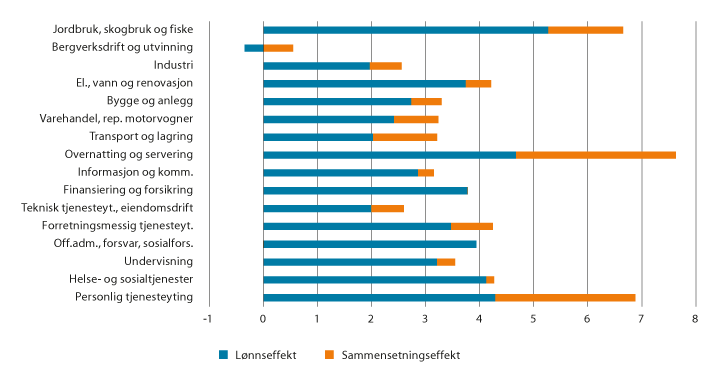 Lønnseffekt og sammensetningseffekt i lønn11 	Vekst i gjennomsnittlig månedslønn i hver næringsgruppe fra mai 2019 til mai 2020, og herav lønnseffekt og sammensetningseffekt. Sammensetningseffekten er effekten av endret sammensetning etter yrkesgrupper (1. siffer) innen næringsgruppen. Heltidsekvivalenter.Statistisk sentralbyrå og Beregningsutvalget.Det er særlig store effekter av forskyvninger mellom yrkesgrupper innen overnatting og servering og innen personlig tjenesteyting som blant annet omfatter frisørene. I overnatting og servering økte gjennomsnittlig månedslønn med 7,6 prosent, men den underliggende lønnsveksten (lønnseffekten) var 4,7 prosent. Sammensetningseffekten var 3,0 prosent, slik den er målt, men denne næringen, der en ren lønnsvekst (priseffekt) neppe var over 4 prosent i 2020, illustrerer at det også var andre betydelige effekter via sammensetning som ikke fanges opp i denne analysen. Det kan for eksempel være endringer mellom yrkesgrupper på mer detaljert nivå. I personlig tjenesteyting var sammensetningseffekten 2,6 prosent. Det er også noe omfang av dette innen transport, varehandel og i forretningsmessig tjenesteyting. I industrien, der månedslønnen økte med 2,6 prosent, er sammensetningseffekten beregnet til 0,6. I transport var det en nedgang i sysselsettingen på over 13 prosent, og en betydelig sammensetningseffekt på 1,2 prosent.Med unntak av i offentlig administrasjon, forsvar og sosialforsikring er alle sammensetningseffektene positive. Det kan tolkes som at det i nært alle næringsgruppene har vært en vridning mot høyere lønnede yrker. Andelen jobber med lav lønn har blitt redusert i perioden.Sammensetningseffektene i lønn per november 2020 som følge av vektforskyvning mellom yrkesgrupper fra november 2019 falt for alle næringsgrupper sammenlignet med sammensetningseffekten i mai. I overnatting og servering økte gjennomsnittlig månedslønn med 2,1 prosent i november, hvorav sammensetningseffekten var 0,9 prosent og den underliggende lønnsveksten var 1,2 prosent.Virkninger av forskyvninger mellom næringsgrupperÅrslønnsveksten ifølge lønnsstatistikken var 3,1 prosent fra 2019 til 2020 for landet under ett. En dekomponering av årslønnsveksten i effekt av endringer i sysselsettingen mellom næringsgrupper (sammensetningseffekt) og annen vekst i gjennomsnittslønn (lønnseffekt) viser at 0,5 prosentenheter av årslønnsveksten skyldes endret sammensetning, mens den beregnede lønnseffekten var 2,6 prosent. Nedgangen i lønnsmottakere i overnattings- og serveringsvirksomhet, som har lavere lønnsnivå enn gjennomsnittet, bidro med om lag halvparten av sammensetningseffekten. Det kan være andre bevegelser som denne beregningen ikke fanger opp i sammensetningseffekten, som forskyvninger mellom yrkesgrupper, aldersgrupper eller andre grupper av lønnstakere innenfor næringsgrupper. Slike bevegelser vil her inngå i lønnseffekten.Figur 2.3 viser forløpet gjennom 2020 i de månedlige tallene bak årslønnsbegrepet, gitt ved endring fra samme måned i 2019. Analyser på data for 2018 og 2019 viser at sammensetningseffekten i hver måned i 2019 var på nivå med sammensetningseffektene i januar og februar i 2020 i figuren. Både sammensetningseffekten og lønnseffekten tok seg opp gjennom våren 2020, og falt deretter til et lavere nivå, før de økte mot slutten av året. Nedgangen i jobber med utbetalt lønn var størst på våren i 2020, og nedgangen var størst i yrker og næringer med lønn under gjennomsnittet. Samtidig fikk næringer med nedgang i antall lønnsmottakere lavere vekt i lønnsveksten. Lønnsveksten, og lønnseffekten, økte for alle næringsgrupper fra november til desember, mye på grunn av etterbetalinger i desember. Forløpet gjennom året varierer noe fra år til år. Sammenlignet med de to foregående årene er den tydeligste forskjellen den store nedgangen i lønnsvekst i månedene fra juli til november.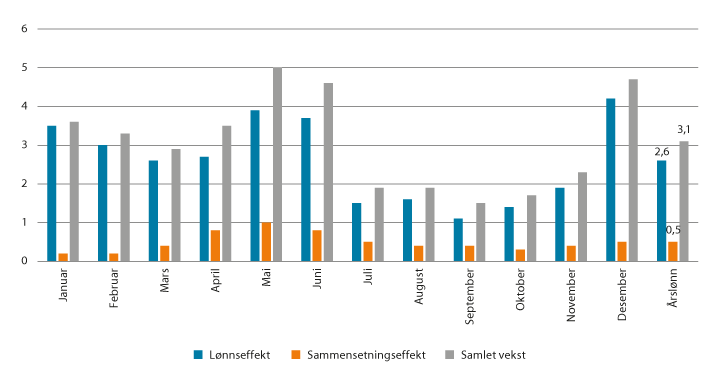 Årslønnsvekst fra 2019 til 2020 og vekst i lønn per måned dekomponert i lønnseffekt og sammensetningseffekt. Endring i årslønn i alt og fra samme måned 2019. ProsentStatistisk sentralbyrå og Beregningsutvalget.Tabell 2.3 viser en beregning av lønns- og sammensetningseffekter fra mai 2019 til mai 2020 med bidrag fra de enkelte næringene basert på månedstall fra lønsstatistikken. Over halvparten av den samlede sammensetningseffekten på 1 prosent kommer av redusert sysselsetting i overnatting og servering. Bidraget til den underliggende lønnsveksten var på vel 0,1 prosentenhet og samlet sett bidro overnatting og servering til å forklare om lag 0,8 prosentenheter av veksten i gjennomsnittlig månedslønn på 4,6 prosent for alle lønnstakere. Redusert sysselsetting i varehandel og forretningsmessig tjenesteyting, og i noen grad personlig tjenesteyting, bidro også til å dra opp det gjennomsnittlige lønnsnivået. Sammen med den underliggende lønnsveksten i næringene var bidraget til samlet lønnsvekst på over 1 prosentenhet fra disse tre næringene.Bidrag til veksten i gjennomsnittlig lønn i alt, av lønnsvekst i næringsgrupper og endret sammensetning etter næringsgrupper. Mai 2019 til mai 2020. Heltidsekvivalenter.08J2xt21	Bidrag i alt er sum over bidragene for hver næringsgruppe.Statistisk sentralbyrå og Beregningsutvalget.I industrien økte månedslønnen med 2,6 prosent og det ga et bidrag til samlet lønnsvekst fra lønn (lønnsbidrag) på vel 0,2 prosentenheter. Det var også her en betydelig nedgang i sysselsettingen fra mai 2019. Både lønnsnivået og nedgangen i sysselsettingen i industrien var om lag som gjennomsnittet for landet, og endringene i industrien ga ingen bidrag til sammensetningseffekter for landet. Helse- og sosialtjenester, som i stor grad er utenfor privat sektor, og overnatting og servering gir de største bidragene til endring i månedslønn i alt, sistnevnte vesentlig gjennom sammensetningsbidrag og førstnevnte gjennom lønnsbidrag alene, i kraft av sin størrelse.Effektene av pandemien på sammensetningseffekter i lønn avtok etter mai, i takt med at ledige og permitterte kom tilbake i arbeid. Fra november 2019 til november 2020 (ikke vist i tabell) økte gjennomsnittlig månedslønn i alt med 2,2 prosent, hvorav 0,4 prosentenheter skyldtes endringer i sysselsetting mellom næringsgrupper og 1,8 prosentenheter var bidraget fra økt lønn. Sammensetningsbidraget til den samlede lønnsveksten av redusert sysselsetting i overnatting og servering var redusert til 0,2 prosent i november. Det var ellers små sammensetningseffekter som følge av forskyvninger mellom næringsgrupper i november.Lønnsutviklingen for kvinner og mennI dette avsnittet presenteres tall for utviklingen i gjennomsnittlig lønnsforskjell mellom kvinner og menn målt for heltidsansatte eller per årsverk der deltidsansatte er regnet om til heltidsekvivalenter. Lønnsbegrepet er månedslønn per september/november. Også disse tallene kan være påvirket av betydelige sammensetningseffekter i 2020.Forskjeller i kvinners og menns yrkesdeltakelse, bransje/sektortilknytning, utdanning, arbeidserfaring og kompetanse er fortsatt viktige faktorer bak lønnsforskjellene. Det samme er kjønnsdelingen i arbeidsmarkedet. Kvinner og menn arbeider i næringer og bransjer med ulik lønnsevne og avtaledekning, og de har ulike stillinger på arbeidsplassene. Både endret antall ansatte kvinner og menn og endring i ulikhetene mellom dem over tid, kan dermed påvirke lønnsforskjellene slik de måles her. Lønnsforskjellen mellom kvinner og menn kan også avspeile ulike former for lønnsdiskriminering. Kvantifisering av ulike bidrag til utviklingen i gjennomsnittlig lønnsforskjell krever egne analyser.Lønnsforskjellen mellom alle sysselsatte kvinner og mennNår en veier alle grupper sammen, får en et samletall som uttrykker de totale lønnsforskjellene mellom kvinner og menn i Norge. I tabell 2.4 presenteres tre ulike måter å beregne dette på: Gjennomsnittslønn for heltidsansatte, gjennomsnittlig lønn per årsverk og medianlønn for heltidsansatte. Medianlønn finner en ved å sortere lønnen for lønnstakere etter størrelse på lønnen og så finne lønnsnivået for personen i midten. Ved en slik beregningsmetode vil de høyeste og laveste lønnsnivåene være uten betydning.Fra 2019 til 2020 var forskjellen i gjennomsnittlig lønn mellom heltidsansatte kvinner og menn om lag uendret. Kvinnene tjente i gjennomsnitt 89,3 prosent av menns lønn i 2020, mot 89,4 prosent i 2019. For heltids- og deltidsansatte samlet var kvinners lønn 87,5 prosent av menns lønn i 2020, mot 87,8 prosent året før.Den relative avstanden mellom kvinners og menns gjennomsnittlige lønn økte selv om lønnsveksten for kvinner var høyere enn for menn i både offentlig forvaltning og i privat sektor og offentlige eide foretak. Hovedårsaken er at lønnsveksten var lavere i offentlig forvaltning, der kvinner utgjør et klart flertall, enn i privat sektor, der kvinner utgjør om lag en tredjedel av årsverkene. I den grad det var sammensetningseffekter i 2020 var disse større for kvinner enn for menn i overnatting og servering, mens det var omvendt i forretningsmessig tjenesteyting, jf. også kapittel 2.2.1.Kvinners gjennomsnittslønn1 i forhold til menns for hhv. heltidsansatte, per årsverk og medianlønn215J3xt21	Månedslønn per september/november.2	Medianlønn finner en ved å sortere lønnen for lønnstakere etter størrelse og så finne lønnsnivået for personen i midten.3	Heltids- og deltidsansatte hvor deltidsansatte er omgjort til heltidsekvivalenter.4	Brudd i statistikken i 2015.5	Tellingstidspunktet er november. Tidligere var september tellingstidspunkt.Statistisk sentralbyrå og Beregningsutvalget.Målt ved medianlønn økte de relative lønnsforskjellene mellom kvinner og menn med 0,4 prosentpoeng fra 2019 til 2020. Ved å sammenligne medianlønn i stedet for gjennomsnittslønn, er forskjellene mellom kvinner og menn mindre. Hovedårsakene til at vi har mindre lønnsforskjeller målt på denne måten, er at menn i større grad enn kvinner er å finne blant de med høyt lønnsnivå og at flere kvinner enn menn er å finne blant de med lavt lønnsnivå. I beregningene av gjennomsnittslønn betyr høye enkeltlønninger blant menn mer enn lave enkeltlønninger blant kvinner.Sett over en lengre tidsperiode, var det for heltidsansatte en tilnærming fra 2008 til 2015 hvor forskjellen ble redusert med 1,4 prosentpoeng. Fra 2015 er det brudd i serien på grunn av innføringen av a-ordningen og i 2020 har det vært en omlegging av lønnsstatistikken, men i perioden fra 2015 til 2019 ble forskjellene videre redusert hvert år med til sammen 1,9 prosentpoeng. Når vi inkluderer deltidsansatte, ble forskjellen fra 2008 til 2015 redusert med 2,2 prosentpoeng. Her ble også forskjellene redusert hvert år fra 2015 til 2019. Ser vi på forskjellen i medianlønn mellom kvinner og menn, ble lønnsforskjellene redusert fra 2008 til 2015 med 1,7 prosentpoeng og ytterligere med 2,1 prosentpoeng fra 2015 til 2019.Kvinner og menn fordeler seg ulikt på næringer med ulikt lønnsnivå, og dette bidrar til forskjellen i lønnsnivå mellom kvinner og menn under ett. I tillegg er det forskjeller i gjennomsnittslønnen for kvinner og menn innen næringer. For utviklingen av lønnsforskjeller mellom kvinner og menn fordelt etter næring vises det til tabell 4.11 (heltidsansatte) og tabell 4.12 (heltids- og deltidsansatte) i vedlegg 4.Kvinners gjennomsnittslønn1 i forhold til menns etter lengste utdanning. Heltidsansatte217J3xt21	Månedslønn per september/november.2	I prosent av antall heltidsansatte/arbeidsforhold med heltid.3	Fra og med 2012 er det inkludert utdanningskoder fra spørreundersøkelsen om utdanningsnivå blant innvandrere.4	Brudd i statistikken i 2015.5	Tellingstidspunktet er november. Tidligere var september tellingstidspunkt.Statistisk sentralbyrå og Beregningsutvalget.Lønnsforskjellen mellom kvinner og menn etter utdanningTabell 2.5 viser kvinners lønn som andel av menns etter utdanningslengde for heltidsansatte. Fra 2019 til 2020 ble lønnsforskjellene mellom kvinner og menn målt etter utdanningslengde redusert for alle utdanningsgrupper. At andelen kvinner blant ansatte med universitets- eller høgskoleutdanning har økt over tid, har bidratt til at lønnsforskjellene mellom menn og kvinner samlet er mer redusert enn innen enkelte utdanningslengder.Det er minst lønnsforskjell for de som har grunnskoleutdanning. Størst lønnsforskjell er det for ansatte med universitets- eller høgskoleutdanning til og med 4 år, men dette varierer mellom næringene, se vedleggstabell 4.13. For utviklingen i lønnsforskjeller mellom kvinner og menn fordelt etter utdanningslengde og hvor deltid er inkludert, vises det til tabell 4.14 i vedlegg 4.Kvinner står for fire av ti arbeidsforhold med heltid. Deltidsarbeid er langt mer utbredt blant kvinner enn blant menn, og kvinner står for nær halvdelen av heltids- og deltidsarbeidsforhold under ett.Lønnsforskjeller mellom kvinner og menn etter alderFigur 2.4 viser heltidsansatte kvinners lønn som andel av menns i gjennomsnitt etter alder, se også tabell 4.15 i vedlegg 4. Lønnsforskjellen mellom kvinner og menn er større enn gjennomsnittet for de over 40 år. Figur 2.5 viser gjennomsnittslønn for kvinner og menn etter alder i 2020. Dette er et tverrsnitt over alle fødselskohorter, og det kan ikke uten nærmere analyse slås fast om bildet av økende forskjeller med økende alder speiler mindre forskjeller i yngre generasjoner eller at forskjellene øker gjennom kvinners og menns yrkesløp.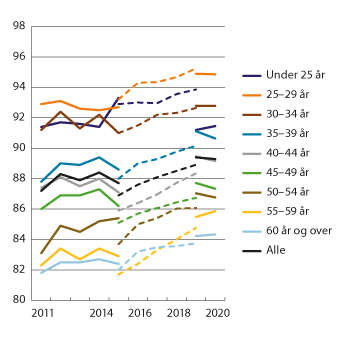 Kvinners gjennomsnittslønn i prosent av menns etter alder. Heltidsansatte. Månedslønn per september/novemberNote: Brudd i statistikken i 2015. Nytt tellingstidspunkt fra 2019 (ny serie).Statistisk sentralbyrå og Beregningsutvalget.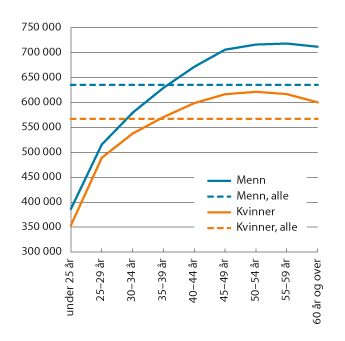 Gjennomsnittslønn for kvinner og menn etter alder. Heltidsansatte. Månedslønn i kroner per november 2020, omregnet til lønn per årStatistisk sentralbyrå og Beregningsutvalget.Lønnsforskjeller/inntektsforskjeller mellom kvinner og menn ellers i rapportenLønnsforskjeller og inntektsforskjeller mellom kvinner og menn er også omtalt i forbindelse med lønnsforskjeller i ulike forhandlingsområder (kapittel 1.3.8), lønnsutviklingen etter yrke (kapittel 2.4), lønnsutviklingen for ledere (kapittel 2.7), og lønnsfordeling og andel lavlønte (kapittel 2.8). I kapittel 7 vises fordeling av kapitalinntekter mellom kvinner og menn.Lønn etter yrkeYrkeskodene i dette avsnittet er basert på yrkesstandarden STYRK-08. Standarden bygger på de to klassifikasjonsprinsippene kompetansenivå og grad av spesialisering. Hvilken yrkeskode en stilling skal ha, bestemmes av arbeidsoppgavenes krav til kompetanse. Hovedregelen er at ansatte som utfører samme arbeidsoppgaver, skal ha samme yrkeskode.I tabell 2.6 er det tatt utgangspunkt i heltidsansatte etter firesifret yrkeskode. Lærlinger inngår ikke i materialet. For å begrense datamengden ser en her kun på de yrker hvor det er minst 15 000 heltidsansatte, dvs. 15 000 arbeidsforhold med heltid.Gjennomsnittslønn1 for heltidsansatte uten lærlinger, etter yrke208J2xt21 	Månedslønn per november.2 	Gjelder yrker på firesifret nivå etter Standard for yrkesklassifisering (STYRK-08) med minst 15 000 arbeidsforhold på heltid. Disse yrkene omfattet i 2020 47 prosent av alle heltidsansatte. I tabellen er yrkene sortert etter antall arbeidsforhold.3 	Inkluderer også heltidsansatte i yrker hvor det er mindre enn 15 000 arbeidsforhold.4 	Geometrisk gjennomsnitt.Statistisk sentralbyrå og Beregningsutvalget.Veksten i gjennomsnittslønn fra november 2019 til november 2020 var 2,3 prosent. For yrkene i tabellen var det høyest lønnsvekst blant butikkmedarbeidere (4,1 prosent) og bilmekanikere (3,1 prosent), og lavest blant lektorer (0,2 prosent) og førskolelærere (0,4 prosent). Tilgang til og avgang fra et yrke gjennom året kan påvirke gjennomsnittslønnen i yrket. Lønnsforskjellene mellom kvinner og menn er små for yrker innen undervisning og barnehage og for helsefagarbeidere, mens forskjellene er størst for varehandelssjefer.Lønn etter utdanningDet er store forskjeller på hvor mange ansatte som har henholdsvis lengre/kortere utdanning i de forskjellige næringene, jf. figur 2.6 og vedleggstabell 4.16. For eksempel har 9 prosent av de ansatte i industrien universitets- eller høgskoleutdanning utover 4 år, mens det i staten er 38 prosent. Andelen med universitets- eller høgskoleutdanning til og med 4 år er 55 prosent i kommune/fylkeskommune, mens den er 15 prosent i industrien. Mens andelen med fagutdanning er 40 prosent i bygge- og anleggsvirksomhet, 35 prosent i industrien og 25 prosent i varehandel, er andelen under 10 prosent både i staten og i helseforetakene.I enkelte næringer er andelen personer i noen av utdanningslengdene ganske liten. For eksempel innenfor skoleverket er det kun 2 prosent av de ansatte som har grunnskoleutdanning. I bygg og anlegg og i varehandel er det kun mellom 3 og 5 prosent som har universitets- eller høgskoleutdanning lengre enn 4 år. Det er i tillegg en ikke ubetydelig andel lønnstakere med uoppgitt utdanning, og denne andelen er særlig høy i bygge- og anleggsvirksomhet. Det er viktig å poengtere at statistikk for lønn etter næring og utdanningslengde ikke tar hensyn til yrkenes kompetansekrav.Ansatte med universitets- og høgskoleutdanning over 4 år har økt mest som andel av de ansatte siden 2010, jf. figur 2.6. Andelen med videregående skole eksklusive fagutdanning og andelen med grunnskole som høyeste utdanning er redusert i samme periode. Figuren viser kun utviklingen for heltidsansatte i noen næringer. Hadde vi inkludert deltidsansatte og tatt med flere næringer ville fordelingen mellom de ulike utdanningslengdene kunne blitt noe annerledes.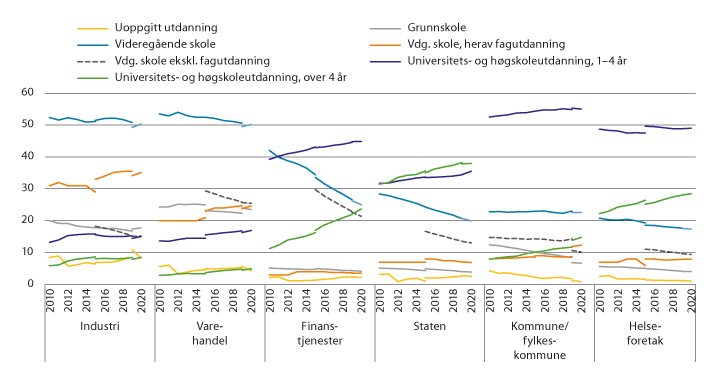 Ansatte fordelt på utdanningslengde. Heltidsansatte. 2010–2020.1 Prosent1 	Brudd i statistikken i 2015. Brudd i statistikken for kommune/fylkeskommune i 2020. Omlegging av statistikken i 2019/2020.Statistisk sentralbyrå og KS.Lønnstakere med lang utdanning har i gjennomsnitt høyere lønnsnivå enn lønnstakere med kort utdanning. Antall år med utdanning er imidlertid ikke i seg selv bestemmende for lønn, som avhenger av en rekke faktorer. Figur 2.7 viser lønnsnivåer (målt i faste 2020-kroner) for perioden 2010–2020 etter utdanningslengder innen enkelte næringer.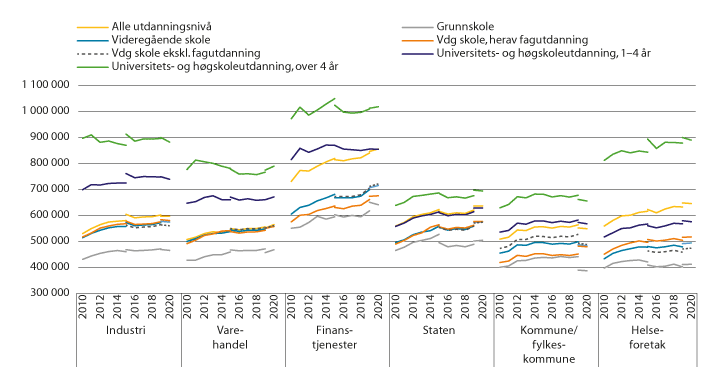 Lønnsspredning etter utdanning.1,3,4,5,6 Lønn (månedslønn*12) for heltidsansatte i faste 2020-kroner21 	Fra og med 2012 er opplysninger fra SSBs spørreundersøkelse om innvandrernes utdanningsnivå inkludert.2	Deflatert med konsumprisindeksen.3 	Personer med fagutdanning og eksklusive fagutdanning er inkludert i gruppen videregående skole.4 	For kommune/fylkeskommune er tallene fra KS t.o.m. 2019. For nye 2019-tall og 2020 er tallene fra Statistisk sentralbyrå.5 	Brudd i statistikken i 2015. Brudd i statistikken for kommune/fylkeskommune i 2020. Omlegging av statistikken i 2019/2020.6 	Med unntak av tall fra kommune/fylkeskommune t.o.m. 2019 er månedslønnen basert på utdanningslengden fra året før.Statistisk sentralbyrå, KS og Beregningsutvalget.Lønnsforskjellene mellom de ulike utdanningslengdene er størst i helseforetakene for næringene inkludert her. De er ellers større i privat enn i statlig og kommunal sektor. I helseforetakene, staten og i industrien er lønnsnivå for fagutdannede høyere enn for lønnstakere med videregående skole eksklusive fagutdanning, mens det motsatte er tilfelle i varehandel, finanstjenester og kommune/fylkeskommune. I industri og varehandel er fagutdannedes lønn nær gjennomsnittet, mens fagutdannede i det offentlige og i finanstjenester har lønn lavere enn gjennomsnittet.Fra 2010 til 2020 (justert for bruddet i 2015 og omlegging av statistikken i 2020) økte den relative lønnsforskjellen mellom lengste og korteste utdanningslengde i helseforetakene og i finanstjenester, mens den ble redusert eller var uendret i de andre næringene i figuren.Tabell 2.7 viser lønnsnivå i 2020 og samlet lønnsvekst de seneste fem årene etter næring og utdanningsnivå. Som nevnt over er noen av gruppene forholdsvis små, jf. figur 2.6 og vedleggstabell 4.16. For små grupper vil veksten i gjennomsnittslønnen lett påvirkes av endringer i gruppen, og veksttallene for uoppgitt utdanning viser stor variasjon mellom de ulike næringene. Disse tallene må tolkes med forsiktighet. Tabell 4.16 i vedlegg 4 viser også årlig lønnsvekst 2011–2020.Gjennomsnittslønn1 i 2020 og samlet lønnsvekst 2015–2020 for heltidsansatte etter næring og utdanningslengde511J1xt21 	Månedslønn per september/november/desember*12.2 	Som fagutdannet regnes: a) alle som har fagutdanning med godkjent fagbrev eller svenneprøve i henhold til Lov om fagopplæring i arbeidslivet som fullførte utdanning i henhold til register for befolkningens høyeste utdanning (BHU), og b) alle som har bestått teknisk fagskole som høyeste fullførte utdanning i henhold til register for BHU.3 	Omfatter bank og forsikring og annen finansiell tjenesteyting.4 	Kilde: KS t.o.m. 2019. For 2020 er tallene fra Statistisk sentralbyrå. I undergruppe til kommuneforvaltningen benyttes næringsgruppen 85 Undervisning f.o.m. 2020. I endringstall for årene 2015–2019 brukes tall for skoleverket.5 	Med unntak av tall fra kommune og skoleverk t.o.m. 2019 er månedslønnen basert på utdanningslengden fra året før.Statistisk sentralbyrå og KS.Lønnsutviklingen for deltidsansatteTabell 2.8 viser lønnsutviklingen for deltidsansatte per heltidsekvivalent etter næringshovedområde fra 2019 til 2020. Tabellen viser også lønn for deltidsansatte som andel av lønn for heltidsansatte, og andel arbeidsforhold med deltid i lønnsstatistikken.Lønn per heltidsekvivalent1 for deltidsansatte etter næring2, 2020. Lønnsvekst i prosent fra samme måned året før05J1xt21	Månedslønn per november*12. Månedslønnen for deltidsansatte er omregnet til lønn i heltidsstilling og vektet med timetallet delt på gjennomsnittlig arbeidstid for heltidsansatte.2	Standard for næringsgruppering (SN 2007).Statistisk sentralbyrå.Forskjellen i lønn mellom deltidsansatte og heltidsansatte knytter seg blant annet til faktorer som yrke, stilling, utdanning og alder. Disse sammenhengene kan variere mellom bransjer. For eksempel er det mange unge deltidsansatte i varehandel (figur 2.8), og stor aldersforskjell kan bidra til forskjellen i gjennomsnittslønn mellom heltids- og deltidsansatte. Også andre forhold kan virke inn, for eksempel at deltidsansatte i enkelte næringer har høyere gjennomstrømning enn heltidsansatte og dermed lavere ansiennitet. I overnattings- og serveringsvirksomhet er det en høy andel deltidsansatte både under og over 25 år, mens de over 25 år fordeler seg jevnt mellom heltid og deltid i helse- og sosialtjenester.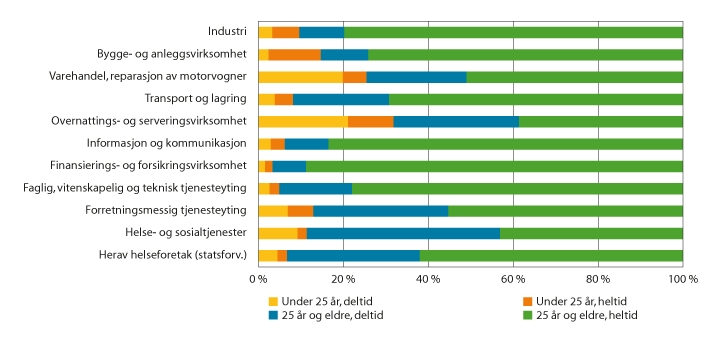 Fordeling av arbeidsforhold etter alder og arbeidstid i utvalgte næringer. November 2020Statistisk sentralbyrå.Deltidsansatte hadde en gjennomsnittlig årlig lønn (månedslønn*12) per heltidsekvivalent i november 2020 på kr 478 680, og en vekst på 1,3 prosent fra samme tid 2019. Per november 2020 hadde alle heltidsansatte en gjennomsnittlig årlig lønn på kr 608 160, 2,3 prosent høyere enn i 2019.Lønnen til deltidsansatte per heltidsekvivalent som andel av heltidsansattes lønn, varierte i 2020 fra 71,7 prosent for ansatte i finansierings- og forsikringsvirksomhet til 93,6 prosent i bygg- og anleggsvirksomhet, med et gjennomsnitt for alle på 78,7 prosent.I figur 2.9 presenteres deltidsansattes lønn i prosent av heltidsansatte for årene 2011 til 2020. På grunn av innføringen av a-ordningen er det et brudd i 2015. Det var sannsynligvis tidligere en over-rapportering av vanlig arbeidstid på 37,5 timer per uke, og i tillegg fanger man nå bedre opp deltid enn det som var tilfellet i den utvalgsbaserte statistikken før 2015. Ny metode fra beregning av arbeidstid fra 2020 (med tall for 2019) gir bedre informasjon om arbeidstid i a-ordningen, og gjør det enklere å avgjøre hvem som arbeider heltid og deltid. Endringen medfører blant annet en økning i andelen som jobber heltid. Deltidsansattes lønn som andel av heltidsansattes lønn falt i 2020.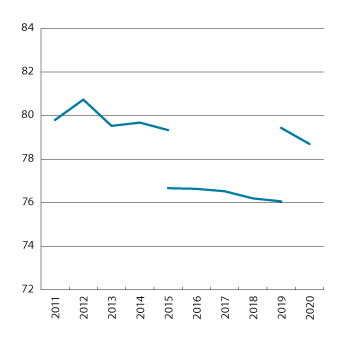 Deltidsansattes lønn (i heltidsekvivalenter), i prosent av heltidsansattes lønn11 	Månedslønn per september t.o.m. 2019. For nye 2019-tall og 2020 er referansemåneden november. Brudd i statistikken i 2015. Omlegging av statistikken i 2019/2020.Statistisk sentralbyrå.Lønnsutviklingen for ledereDette delkapitlet omhandler lønnsstatistikk for heltidsansatte administrerende direktører i privat sektor inklusive offentlig eide foretak. Administrerende direktører er ansatte med yrkeskode 1120 Administrerende direktør, iht. STYRK-08, og statistikken kan omfatte flere personer med lederfunksjoner i hvert foretak. Det benyttes samme lønnsbegrep som i tabell 1.1, dvs. månedslønn som er avtalt lønn med faste tillegg, uregelmessige tillegg og bonus.I avsnittet Lønnsutviklingen for administrerende direktører inklusive opsjons- og naturalytelser benyttes et utvidet lønnsbegrep der opsjons- og naturalytelser og overtidsbetaling er inkludert. I avsnittet Lønnsutviklingen for toppledere i offentlig forvaltning er lønnsbegrepet fast avtalt lønn (grunnlønn/regulativlønn), og faste og variable tillegg.Lønnsveksten er regnet som endring mellom samme måned i to påfølgende år, og kan i det enkelte år ikke direkte sammenlignes med veksten i gjennomsnittlig årslønn fra det ene året til det andre slik den framkommer i tabell 1.1. Over tid vil det likevel bli stor grad av samsvar mellom disse to måtene å beregne lønnsveksten på.Lønnsutviklingen eksklusive opsjons- og naturalytelserTabell 2.9 viser at veksten i gjennomsnittslønn fra november 2019 til november 2020 var 2,8 prosent for administrerende direktører i privat sektor, mens det var en nedgang på 0,1 prosent for toppledere og administrerende direktører i offentlig forvaltning. Nedgangen i offentlig forvaltning har trolig sammenheng med endret sammensetning av gruppen og at lønnstillegg etter 2020-oppgjøret i mange tilfeller ikke ble utbetalt før i desember. Det var en nedgang i antall personer fra 2019 til 2020 på nær 5 prosent totalt og 9 prosent i kommunene, og det var en større nedgang i gjennomsnittlig lønn for toppledere i staten som har det høyeste lønnsnivået innad i gruppen. Lønnsveksten for alle heltidsansatte lønnstakere var 2,3 prosent i samme periode.Gjennomsnittslønn for heltidsansatte administrerende direktører i enkelte næringer i privat sektor2. Eksklusive opsjons- og naturalytelser.09J2xt21	Månedslønn per november*12. Endringstall for årene fra 2015 til 2019 er basert på lønn per september.2	Privat sektor inklusive offentlig eide foretak. Omfatter ikke helseforetak.3	Omfatter yrkene toppledere i offentlig administrasjon og administrerende direktører i offentlig forvaltning inklusive helseforetakene. Heltidsansatte.4	Geometrisk gjennomsnitt.5	Økte bonusutbetalinger trakk veksten i månedslønn mye opp både i 2018 og 2019. Veksten i avtalt lønn alene var 0,7 prosent i 2019 og 4,4 prosent i 2018. Gjennomsnittlig bonus var 688 080 kr i 2020.6	En nedgang i bonusutbetalinger trakk veksten i månedslønn mye ned i 2019. Veksten i avtalt lønn alene var 7,3 prosent i 2019. Gjennomsnittlig bonus var 275 880 kr i 2020.Statistisk sentralbyrå.Lønnsveksten for ledergruppene i tabellen varierer noe fra år til år. Det gjelder særlig i små grupper, der endringer i sammensetning lett kan slå ut i endret gjennomsnittslønn, og i grupper med stort innslag av bonusutbetalinger som kan variere noe. Et eksempel er direktører i utvinning av råolje og naturgass inkl. tjenesteyting, der gjennomsnittslønnen falt i 2016 og 2017, men økte betydelig i 2018 og 2019, drevet av økte bonusutbetalinger. Antallet direktører i denne næringen falt med 16 prosent fra 2015 til 2017, og økte med 9 prosent fra 2018 til 2019.For administrerende direktører i privat sektor under ett steg gjennomsnittslønnen med 2,7 prosent per år i gjennomsnitt fra 2015 til 2020. Den høyeste veksten blant gruppene i tabellen i denne perioden finner vi i bygge- og anleggsvirksomhet og varehandel med 3,5 prosent og i finansierings- og forsikringsvirksomhet med 3,4 prosent. Gjennomsnittlig årlig vekst fra 2015 til 2020 var 2,6 prosent for toppledere og administrerende direktører i offentlig forvaltning og også 2,6 prosent for heltidsansatte lønnstakere under ett. I samme periode økte lønningene i industrien med 2,3 prosent i gjennomsnitt per år både for administrerende direktører og for alle heltidsansatte.Blant administrerende direktører i privat sektor i 2020 utgjorde gjennomsnittslønnen for kvinner 83,3 prosent av gjennomsnittslønnen for menn, 0,5 prosentenheter mer enn i 2019. Lønnsforskjellen var størst i varehandel mv., i finansierings- og forsikringsvirksomhet og i faglig, vitenskapelig og teknisk tjenesteyting. I industrien og informasjon og kommunikasjon var gjennomsnittslønnen tilnærmet lik, og i transport og lagring og bygge- og anleggsvirksomhet var den høyere for kvinner enn for menn. I disse næringene er imidlertid andelen og antallet kvinnelige administrerende direktører lave. Det siste året økte den relative lønnen for kvinner med mellom 4 og 6 prosentenheter innenfor bygge- og anleggsvirksomhet, transport og lagring, og informasjon og kommunikasjon.For alle næringer samlet var 22 prosent av de administrerende direktørene kvinner. Andelen kvinner var lavest i bygge- og anleggsvirksomhet og høyest i overnattings- og serveringsvirksomhet, blant næringene i privat sektor i tabellen. Andelen kvinnelige toppledere og administrerende direktører er betydelig høyere i offentlig forvaltning enn i privat sektor, og forskjellen mellom kvinners og menns gjennomsnittslønn er noe mindre.Lønnsutviklingen inklusive opsjons- og naturalytelserTabell 2.10 viser at gjennomsnittslønnen inklusive opsjons- og naturalytelser for administrerende direktører økte med 3,2 prosent fra november 2019 til november 2020.Gjennomsnittslønn1 inklusive opsjons- og naturalytelser for administrerende direktører2. Vekst fra samme måned året før i prosent13J1xt21	Månedslønn per november inkl. overtid*12 med tillegg av opsjons- og naturalytelser. Lønnsbegrepet omfatter avtalt lønn, uregelmessige tillegg, bonus, overtid samt opsjons- og naturalytelser. Årlig vekst t.o.m. 2019 er per september.2	Til og med 2014: Administrerende direktører og andre med lederfunksjoner i foretak med 10 eller flere ansatte. Fra og med 2015: Basert på a-ordningen, og omfatter alle administrerende direktører. Privat sektor inklusive offentlig eide foretak. Omfatter ikke helseforetak.Statistisk sentralbyrå.Mange som telles som administrerende direktør i statistikken leder forholdsvis små foretak og utfører antagelig ikke de oppgavene eller har det ansvaret en vanligvis forbinder med en administrerende direktør. Tabell 2.12 viser lønnsnivå og lønnsvekst for administrerende direktører etter foretaksstørrelse.I tabell 2.11 er administrerende direktører rangert etter stigende lønnsnivå og inndelt i desiler. Tabellen viser at lederne i 10. desil hadde en gjennomsnittslønn på 2 855 200 kroner per november 2020. Opsjons- og naturalytelser for denne gruppen var 157 300 kroner.Gjennomsnittslønn1 etter desiler for administrerende direktører2 i 2020. Inklusive opsjons- og naturalytelser. Vekst i prosent fra året før04J1xt21	Månedslønn inkl. overtid*12 med tillegg av opsjons- og naturalytelser per november. Lønnsbegrepet omfatter avtalt lønn, uregelmessige tillegg, bonus, overtid samt opsjons- og naturalytelser.2	Privat sektor inklusive offentlig eide foretak. Omfatter ikke helseforetak.Statistisk sentralbyrå.Tabell 2.12 viser gjennomsnittlig lønnsnivå og lønnsutvikling for administrerende direktører etter foretaksstørrelse. Det gjennomsnittlige lønnsnivået er lavest i de minste foretakene. Det kan være flere årsaker til dette, herunder næringsvise forskjeller i foretaksstørrelser og forskjeller i sammensetningen av lederne, blant annet gjennom at statistikken omfatter flere personer med lederfunksjoner i hvert foretak. Det er ingen tydelig sammenheng mellom foretaksstørrelse og årlig vekst i gjennomsnittlig lønn de siste fem årene. I 2020 økte gjennomsnittslønnen mest i foretakene med mellom 25 og 99 ansatte.Gjennomsnittslønn1 inklusive opsjons- og naturalytelser for administrerende direktører etter foretaksstørrelse2 i 2020. Vekst fra samme måned året før i prosent07J1xt21	Månedslønn inkl. overtid*12 med tillegg av opsjons- og naturalytelser per november. Lønnsbegrepet omfatter avtalt lønn, uregelmessige tillegg, bonus, overtid samt opsjons- og naturalytelser.2	Privat sektor inklusive offentlig eide foretak. Omfatter ikke helseforetak.Statistisk sentralbyrå.Gjennomsnittlig lønnsnivå for kvinnelige administrerende direktører var per november 2020 82,8 prosent av lønnsnivået for mannlige administrerende direktører. Den relative gjennomsnittslønnen var 79,6 prosent i 2016 og har økt hvert år siden. Lønnsforskjellen er størst i store foretak. For kvinnelige administrerende direktører økte gjennomsnittslønnen fra november 2019 til november 2020 med 3,6 prosent, mens økningen for menn var 3,2 prosent.Andelen kvinner blant administrerende direktører har økt fra 19,1 prosent i 2016 til 20,8 prosent i 2020. Andelen kvinner er størst i de største foretakene.Lønnsutviklingen for toppledere i offentlig forvaltningStatistikken for toppledere i offentlig forvaltning er delt opp på følgende måte, som presentert i tabell 2.13:Kommuner og fylkeskommuner: Øverste administrative leder (rådmenn).Staten: Øverste leder i virksomheter i det statlige tariffområdet (angitt som virksomhet i hovedtariffavtalen i staten).Offentlig forvaltning i alt: Kommuner og fylkeskommuner, staten og administrerende direktør i næringen Helsetjenester i statsforvaltningen (før 2016 de regionale helseforetakene, herunder også de forskjellige helseforetakene) vektet sammen.Det er små grupper det er beregnet lønnsvekst for. Endringer i antallet som er med i gruppene, kan derfor gi forholdsvis store utslag i beregnet lønnsvekst.Veksten i gjennomsnittlig lønn for toppledere i offentlig forvaltning under ett var 1,8 prosent fra 2019 til 2020. For toppledere i kommuner og fylkeskommuner var lønnsveksten 2,5 prosent. For toppledere i staten var lønnsveksten 0,9 prosent. For tiårsperioden fra 2010 til 2020 var gjennomsnittlig, årlig lønnsvekst for toppledere 4,0 prosent i staten, 4,4 prosent i kommuner/fylkeskommuner og 4,1 prosent i offentlig forvaltning under ett.Gjennomsnittslønn1 per dato for toppledere i offentlig forvaltning. Lønnsvekst fra samme måned året før i prosent04J1xt21	Omfatter fast avtalt lønn (grunnlønn/regulativlønn) og faste og variable tillegg. Gjennomsnittslønn er definert som månedslønn per september (staten) eller desember (kommuner og fylkeskommuner) multiplisert med 12.2	Beregnet av KS med utgangspunkt i PAI-registeret, kommunenøkkelen og direkte henvendelser til kommuner og fylkeskommuner.3	Beregnet av Kommunal- og moderniseringsdepartementet basert på data fra SSB.4	Beregnet på grunnlag av kolonnene for Kommuner og fylkeskommuner og Staten samt den høyest lønnede administrerende direktøren i hvert foretak i næringen Helsetjenester i statsforvaltningen, slik foretak er identifisert i foretaks- og virksomhetsregisteret i SSB.5	Brudd i statistikken. I 2016 og 2017 omfattes den som antas være toppleder i hvert foretak i staten basert på yrkeskode og lønn. I TBUs rapport for 2015 omfattet statistikken den høyest lønte heltidsansatte i hvert foretak. Veksttallene for 2015–2016 er basert på metoden i 2016. Øverste leder er identifisert ved stillingskode for årene før 2014.6	Ikke inkludert prosjektrådmenn. I forbindelse med kommunesammenslåinger er det i enkelte kommuner tilsatt en prosjektrådmann i tillegg til fungerende rådmann. Dersom prosjektrådmennene også inkluderes ville lønnsveksten vært 5,3 prosent i 2018 og 4,4 prosent i 2019.7	For kommuner som ble slått sammen i 2020 er bare rådmann i ny kommune (prosjektrådmann) inkludert.Beregningsutvalget, Statistisk sentralbyrå og KS.Toppledere i offentlig forvaltning omfatter også en mindre gruppe av administrerende direktører i helsetjenester i statsforvaltningen. Lønnsnivået for denne gruppen var i november 2020 1 752 800 kroner, og gjennomsnittslønnen falt med 0,1 prosent fra 2019 til 2020. Lønnsveksten for denne gruppen var 2,7 prosent i gjennomsnitt per år for perioden fra 2010 til 2020.Per desember 2020 var gjennomsnittslønnen for toppledere i kommuner og fylkeskommuner 1 147 300 kroner. I staten tjente topplederne i gjennomsnitt 1 379 200 kroner per september 2020.LønnsfordelingenTallene som presenteres i dette avsnittet omfatter en sammenveiing av lønnen for alle lønnstakere basert på et materiale fra SSB. Lønnsbegrepet er det samme som benyttes i tabell 1.1, dvs. fast avtalt lønn, uregelmessige tillegg og bonus, men eksklusiv overtid. Det gis et bilde av lønnsfordelingen på et gitt tidspunkt, mens lønn for den enkelte varierer over yrkesløpet.Lærlinger tjener typisk mellom 30 og 80 prosent av begynnerlønnen for faglærte i samme yrke, i henhold til en avtalt lønnsstige. Det kan gi et skjevt bilde av lønningene nederst i fordelingen å inkludere lærlinger. Figur 2.10 viser fordelingen av samlet lønn for ansatte eksklusive lærlinger i 2020. Data for lønnsfordeling uten lærlinger foreligger bare fra og med 2017. Vedleggstabell 4.19 viser fordelingen i årene 2017–2020 når lærlinger holdes utenfor datagrunnlaget.Tabell 2.14 viser lønnsfordelingen både med og uten lærlinger inkludert. Gjennomsnittlig lønn blir høyere i alle desiler når lærlinger holdes utenfor, men mest i laveste desil. Når en tar ut lærlinger reduseres lønnsspredningen for menn noe mer enn for kvinner.Tabellen viser hvor stor del av samlet lønnssum de ulike lønnsgruppene (desilene) mottar. I 2020 mottok de 10 prosentene med lavest lønn (desil 1) 5,6 prosent av samlet lønnssum, mens de 10 prosentene med høyest lønn (desil 10) mottok 19,7 prosent (eksklusiv lærlinger). Det er små endringer i disse andelene de seneste årene.På grunn av omlegging av statistikken i 2015 er tallene for årene etter 2015 ikke direkte sammenlignbare med årene før. Tall for 2015 beregnet etter den tidligere metoden viser en forskyvning i lønnsfordelingen mot høyere andeler av samlet lønn til gruppene (desilene) med de høyeste lønningene fra 2006 til 2015. Se også omtalen i NOU 2016: 6 Grunnlaget for inntektsoppgjørene 2016.Fordelingen av samlet lønn per heltidsekvivalent12J3xt21	Andel av samlet lønnssum i prosent.2	Brudd i statistikken i 2015.3	Gjennomsnittlig årlig lønn (månedslønn*12) per november. Per heltidsekvivalent.4	Gjennomsnittlig årlig vekst i prosent. Geometrisk gjennomsnitt.Statistisk sentralbyrå.Over de seneste ti årene har veksten i gjennomsnittslønn vært minst i den laveste desil og størst i den øvre delen av fordelingen. Mens gjennomsnittslønnen i den laveste desilen har økt med 1,9 prosent målt som årlig rate i perioden, har veksten for alle vært 3,0 prosent (inkludert lærlinger). I samme periode har gjennomsnittlig årsvekst i konsumprisindeksen vært 2,0 prosent. Siden personer vil kunne bevege seg mellom lønnsgrupper i perioden, kan ikke utviklingen i lønnsfordelingen si noe direkte om lønnsutviklingen for den enkelte.Tabell 2.14 viser en oppsplitting av desil 10 i persentiler. Persentil 100 (prosenten med høyest lønn) hadde en gjennomsnittslønn på 2 104 400 kroner og mottok 3,6 prosent av samlet lønn i 2020 (eksklusiv lærlinger). Andelen av samlet lønn som persentilene i øverste desil mottar økte svakt eller var stort sett uendret i perioden 2006–2015, jf. også at veksten i gjennomsnittslønn fra 2006 til 2015 varierte lite mellom persentilene.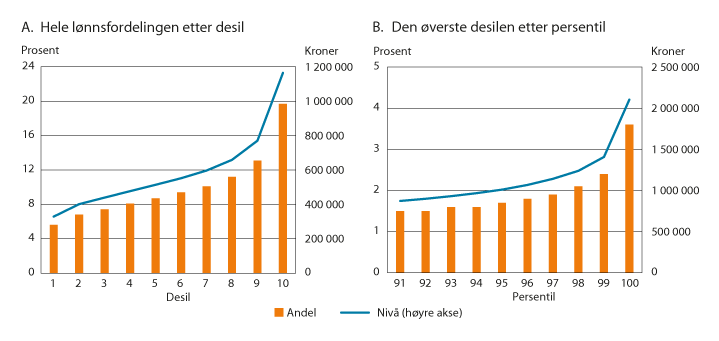 Lønnsnivå1 og andel av samlet lønnssum2 per desil og for de øverste persentilene i lønnsfordelingen, heltidsekvivalenter, uten lærlinger. 20201	Gjennomsnittlig årlig lønn (månedslønn*12) per november. Per heltidsekvivalent.2	Andel av samlet lønnssum i prosent.Statistisk sentralbyrå.Gini-koeffisienten er et summarisk mål på inntektsulikhet og antar verdier mellom 0 og 1. Verdien 0 tilsier at inntektene er helt likt fordelt, mens en Gini-koeffisient lik 1 tilsier at én person mottar all inntekt. Gini-koeffisienten var 0,201 i 2020 (uten lærlinger), og figur 2.11 viser utviklingen over tid. Lønnsspredningen for kvinner og menn under ett har gjennomgående økt på 2000-tallet til 2015. Etter 2015 er Gini om lag uendret samlet og for menn. Blant kvinner har lønnsspredningen økt også etter 2015.Spredningen i lønn målt ved Gini-koeffisienten (uten lærlinger) er større blant menn enn kvinner; 0,218 for menn og 0,171 for kvinner i 2020. På den annen side har spredningen, målt som prosentvis økning i Gini-koeffisienten, økt mer blant kvinner enn blant menn over tid. Dette ser en også ved at veksten i gjennomsnittslønn over de siste ti årene har vært særlig stor for de øverste desilene blant kvinner.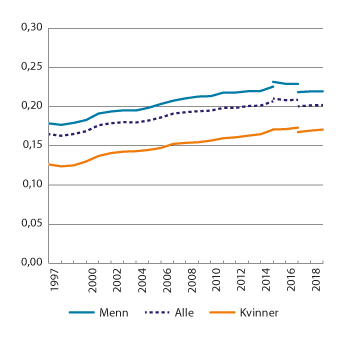 Gini-koeffisienten for lønnstakereNote: Brutto månedslønn for alle ansatte (heltidsekvivalenter). Brudd i statistikken i 2015 og 2017. Statistikken er basert på a-ordningen fra 2015 og fra 2017 benyttes tall eksklusive lærlinger, samt nytt tellingstidspunkt i november.Statistisk sentralbyrå.Tabell 2.15 viser fordelingen av lønn blant ansatte i privat sektor og i offentlig forvaltning. Gjennomsnittlig er lønnsnivået for de lavest lønte høyere i det offentlige enn i privat sektor, og de høyest lønte har høyest lønnsnivå i privat sektor. I offentlig forvaltning i 2020 mottok desil 1 6,3 prosent av samlet lønnssum, mens desil 10 mottok 16,5 prosent. I privat sektor mottok desil 1 5,3 prosent av samlet lønnssum, mens desil 10 mottok 20,9 prosent. At lønnsspredningen er større i privat sektor enn i offentlig forvaltning ses også ved at Gini-koeffisienten er 0,225 i privat sektor og 0,146 i offentlig forvaltning. Virkningen av å holde lærlinger utenfor materialet er om lag den samme for offentlig forvaltning og privat sektor.Fordelingen av samlet lønn per heltidsekvivalent for alle ansatte, etter sektor. Prosent og kroner10J3xt21	Andel av samlet lønnssum i prosent.2	Brudd i statistikken i 2015. Gini-koeffisienten i 2015 beregnet etter gammel metode var 0,140 for offentlig forvaltning og 0,231 for privat sektor.3	Gjennomsnittlig årlig lønn (månedslønn*12) per november. Per heltidsekvivalent.4	Gjennomsnittlig årlig vekst i prosent. Geometrisk gjennomsnitt.Statistisk sentralbyrå.Lønnsspredningen økte fra 2008 til 2015 i både privat og offentlig sektor, målt ved Gini-koeffisienten. Det er små endringer etter 2015. Over de seneste ti årene har veksten i gjennomsnittslønn vært minst i den laveste desil i begge sektorer, mens lønningene har økt mest i de øverste desilene.Kvinner er i større grad enn menn i de laveste desilene av lønnsfordelingen, se tabell 2.16. Her er fordelingen først beregnet for heltidsekvivalenter for kvinner og menn under ett, og deretter er det telt opp hvordan henholdsvis kvinner og menn fordeler seg på desilene. I 2020 var 60,4 prosent av kvinnene og 50,1 prosent av mennene i desilene 1–5. Samtidig var 11,1 prosent av kvinnene og 23,5 prosent av mennene i de to øverste desilene. Med unntak av økningen i andelen kvinner i nederste lønnsdesil, er det små endringer i disse andelene fra 2019 til 2020.Andelen av kvinner og menn i hver desil av lønnsfordelingen1, heltidsekvivalenter. Prosent10J2xt21	Månedslønn per november.Statistisk sentralbyrå.Nesten tre av fire lærlinger er menn. Det medvirker til at det er flere kvinner og færre menn nederst i fordelingen når lærlinger holdes utenom. Tall inkludert lærlinger i tabell 2.17 viser at kvinner er underrepresentert i de øverste desilene i lønnsfordelingen, og overrepresentert i de nederste. For menn er det motsatt.Andel kvinner og menn i hver desil i lønnsfordelingen1, heltidsekvivalenter inkludert lærlinger. 202003J1xt11	Månedslønn per november.Statistisk sentralbyrå.LavlønnI forbindelse med tariffoppgjørene har det vært benyttet ulike grenser for utmåling av lavlønnstillegg. Det har også vært brukt ulike prinsipper for omfanget av de lavlønnstillegg som er gitt. Ofte har avtaleområdets gjennomsnitt vært avgjørende, ved andre anledninger bedriftens eller den enkeltes lønnsnivå.En mye benyttet lavlønnsgrense har vært 85 prosent av gjennomsnittlig industriarbeiderlønn i tariffområdet LO-NHO-området. En slik definisjon av lavlønnsgrensen ville tilsvare kr 430 600 for et fullt årsverk uten overtid i 2020. Med denne definisjonen av lavlønn var 19 prosent av alle heltidsansatte lønnstakere lavtlønte i 2020, jf. tabell 2.18. For kvinner er andelen 21 prosent og for menn 18 prosent.Andel lavtlønte1, beregnet lavlønnsnivå1, gjennomsnittlig og median2 årlig lønn3 for heltidsansatte. Prosent og kroner12J1xt21	Definert som lønnsnivå lavere enn 85 prosent av gjennomsnittlig lønnsnivå for industriarbeidere i LO-NHO-området.2	Medianlønn er lønnen for lønnstakeren i midten av fordelingen, når lønnstakerne er sortert etter lønn.3	Månedslønnen per september/november*12.4	Brudd i statistikken i 2015.Statistisk sentralbyrå.Konsumprisutviklingen i NorgeBeregningsutvalget anslår nå at konsumprisindeksen (KPI) som årsgjennomsnitt vil øke med 2,8 prosent i 2021. Usikkerheten i prisvekstanslaget er knyttet spesielt til utviklingen i kronekursen og energiprisene, men også til hvordan pandemien påvirker økonomien og prisutviklingen slik den nå måles.Fra 2019 til 2020 økte KPI med 1,3 prosent. I Beregningsutvalgets foreløpige rapport foran inntektsoppgjørene 2020, framlagt 17. februar, ble prisveksten anslått til om lag 1,5 prosent. Utvalget gjorde en ny vurdering 11. mars, og fastholdt anslaget på om lag 1,5 prosent. I den endelige rapporten NOU 2020: 8 publisert 19. juni 2020, var veksten i KPI anslått til 1,2 prosent. Utvalget varslet samtidig at det ville vurdere om det var behov for å oppdatere prisvekstanslaget i august. På grunnlag av ny informasjon valgte Beregningsutvalget den 12. august i fjor å oppdatere anslaget til 1,4 prosent.Den underliggende prisveksten, målt ved endringer i konsumprisindeksen justert for avgiftsendringer og uten energivarer (KPI-JAE), var 3,0 prosent i 2020, opp fra en vekst på 2,2 prosent i 2019. Oppgangen i den underliggende prisveksten har sammenheng med at en svekkelse av kronen bidro til å løfte prisveksten på importerte varer. Også høyere vekst i prisene på norskproduserte varer og tjenester trakk den underliggende prisveksten opp.Prisutviklingen i senere årHovedlinjer i prisutviklingenKoronapandemien og myndighetenes tiltak for å bremse denne har påvirket både datatilgang og beregning av KPI i store deler av 2020. Begrensninger på aktiviteten i deler av økonomien førte til et bortfall av omsetning for en del tjenester. På det meste var det fullt bortfall av konsum på i overkant av 10 prosent av vektgrunnlaget i KPI. Andelen falt etter hvert som smitteverntiltakene ble lettet, og var om lag 2,5 prosent i juli. Til tross for innstramming i smitteverntiltakene fra slutten av oktober holdt andelen seg på om lag 2,5 prosent fra juli og ut året. Selv om konsumentenes faktiske forbruksandeler endret seg dramatisk gjennom året, ble ikke de årlige vektene i KPI for 2020 endret. For tjenester der prisinformasjonen var mangelfull ble prisene som hovedregel framskrevet med endringen i totalt KPI. Det ble derimot gjort unntak for flyreiser, pakketurer og hotellovernattinger, der prisutviklingen i stedet ble framskrevet med sesongfaktor.Konsumprisindeksen (KPI) økte med 1,3 prosent fra 2019 til 2020, ned fra en vekst på 2,2 prosent fra 2018 til 2019. Hovedårsaken til den lave prisveksten i 2020 var elektrisitetsprisene, som var på et klart lavere nivå i 2020 enn i 2019. Den underliggende prisveksten, målt ved endringer i konsumprisindeksen justert for avgiftsendringer og uten energivarer (KPI-JAE), endte på 3,0 prosent i 2020, opp fra en vekst på 2,2 prosent i 2019. Oppgangen i veksten i KPI-JAE fra 2019 til 2020 har sammenheng med at en svekkelse av kronen bidro til å løfte prisveksten på importerte varer. Også høyere vekst i prisene på norskproduserte varer og tjenester trakk veksten i KPI-JAE opp.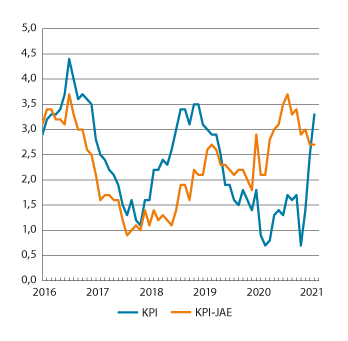 KPI og KPI-JAE. Prosentvis vekst fra samme måned året førStatistisk sentralbyrå.Årsveksten i KPI-JAE i 2020 var den høyeste siden 2016. Årsveksten i KPI i 2020 var klart lavere enn gjennomsnittlig årsvekst for de siste ti årene. Den høyeste veksten i både KPI-JAE og KPI de siste fem årene var i 2016, med en vekst på hhv. 3,1 prosent og 3,6 prosent. I februar 2021 var tolvmånedersveksten i KPI 3,3 prosent. Virkningen av avgiftsendringer ut over inflasjonsjustering framgår i tabell 3.1 som forskjellen mellom veksten i KPI og KPI-JA. I 2020 vokste avgiftene saktere enn inflasjonen, etter å ha vokst saktere enn inflasjonen også i 2019. I 2020 var det i hovedsak en reduksjon i lav sats for merverdiavgift fra 12 prosent til 6 prosent fra og med 1. april, samt lavere sukkeravgift fra 1. juli som bidro til forskjellen mellom veksten i KPI og KPI-JA.Konsumprisindeksen (KPI)07J2xt2Statistisk sentralbyrå.Tolvmånedersveksten i KPI-JAE falt fra 2,9 prosent i januar 2020 til 2,1 prosent i februar og mars før den gradvis tiltok til 3,7 prosent i august. Tolvmånedersveksten holdt seg på eller over 3,0 prosent i tre av fjorårets siste fire måneder. I februar 2021 var tolvmånedersveksten i KPI-JAE 2,7 prosent. Tolvmånedersveksten i prisene på importerte konsumvarer (utenom jordbruksvarer) avtok fra 2,3 prosent i januar 2020 til 0,3 prosent i februar før den gradvis tiltok til 4,5 prosent i august, og holdt seg over 3 prosent resten av året. Disse bevegelsene må ses i sammenheng med at kronen svekket seg markert i kjølvannet av at koronapandemien brøt ut. Tolvmånedersveksten i norskproduserte varer utenom jordbruksvarer økte fra 2,1 prosent i januar 2020 til 3,0 prosent i mai før den avtok til 2,5 prosent i juni og juli. Deretter holdt den seg på eller over 3,5 prosent i fjorårets siste fem måneder.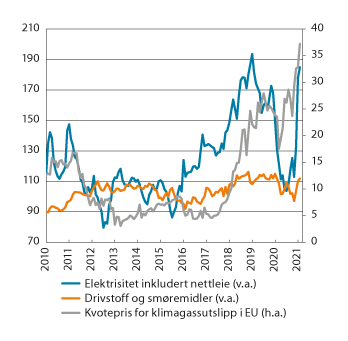 Energivarer i KPI (indeks 2016=100) og kvotepriser for klimagassutslipp i EU (euro pr. metrisk tonn)Statistisk sentralbyrå og Intercontinental Exchange (ICE).Koronapandemien og omfattende smitteverntiltak i mange land bidro til en kraftig nedgang i oljeprisen i 2020. Målt i kroner falt oljeprisen kraftig i mars og april, før den tok seg noe opp de tre påfølgende månedene. Deretter holdt oljeprisen seg relativt stabil, før den økte i desember. Som årsgjennomsnitt endte oljeprisen på 403 kroner pr. fat i 2020, drøyt 160 kroner lavere enn i 2019. Ved inngangen til 2021 var oljeprisen 442 kroner pr. fat. Oljeprisen har gått opp så langt i år og var ved inngangen til mars rundt 560 kroner pr. fat. Råoljeprisen er en viktig produksjonsfaktor for drivstoff. Utviklingen i drivstoffprisene vil likevel ikke alltid følge utviklingen i råoljeprisen, ettersom utviklingen i prisene på bensin og diesel til husholdningene i stor grad også påvirkes av utviklingen i marginene i raffineringsnæringen, avgiftene og avansen til bensinstasjonene. Med unntak av januar og februar var tolvmånedersveksten i prisene på drivstoff og smøremidler negativ alle måneder i 2020. Som årsgjennomsnitt var prisene på drivstoff og smøremidler 6 prosent lavere i 2020 enn i 2019, etter en økning på 0,5 prosent fra 2018 til 2019 og oppgang på 7,9 prosent fra 2017 til 2018.Endringer i elektrisitetsprisene har vært en viktig kilde til svingninger i prisveksten, se figur 3.2. Både nedbørsmengde og temperatur her hjemme samt utviklingen i europeiske kraftmarkeder påvirker prisutviklingen. Mens værforholdene i Norge påvirker produksjonen av kraft i Norge og etterspørselen etter kraft fra norske husholdninger, bidrar endringer i prisene på kull, gass og karbonutslipp i Europa til å påvirke den relative etterspørselen etter norsk kraft. Vedlikeholdsarbeid bidro til å redusere eksportkapasiteten fra Norge i 2. kvartal i fjor. Gjennomsnittlig norsk spotpris falt markert fra rundt 24 øre/kWh i januar 2020 til rundt 2 øre/kWh i juli. Deretter har prisene steget, og i januar og februar i år lå spotprisen rundt 50 øre/kWh. Det er om lag en dobling fra fjoråret. Prisene på elektrisitet inkludert nettleie, slik disse måles i KPI, falt markert fra 2019 til 2020, og var i juli på det laveste nivået siden desember 2015. Tolvmånedersveksten var negativ i alle måneder i fjor. Etter oppgang de foregående fire årene var årsgjennomsnittet for prisene på elektrisitet inkludert nettleie 29,4 prosent lavere i 2020 enn i 2019. Tolvmånedersveksten var 41,2 prosent i februar 2021.Tabell 3.2 viser utviklingen i veksten i KPI-JAE etter leveringssektor. Prisene på importerte varer påvirkes av kronekursen og av avansen hos detaljister og grossister i Norge. I 2020 steg prisene på importerte konsumvarer (utenom jordbruksvarer) med 2,7 prosent, etter en oppgang på 1,2 prosent året før. I februar i år var tolvmånedersveksten i importerte konsumvarer (utenom jordbruksvarer) 3,8 prosent. Kronens verdi, målt ved den importveide valutakursen, var 1,8 prosent sterkere i februar 2021 enn i februar 2020. Som årsgjennomsnitt var den importveide verdien av kronen 6,7 prosent svakere i 2020 enn i 2019, etter svekkelse på 2,9 prosent i 2019 og 0,1 prosent i 2018.Konsumprisindeksen justert for avgiftsendringer og utenom energivarer (KPI-JAE), etter leveringssektor06J2xt21 	Vektene gjelder fra januar 2021 til desember 2021.Statistisk sentralbyrå.Tolvmånedersveksten i prisene på norskproduserte konsumvarer (utenom jordbruksvarer) tiltok gjennom 2020 og var lavest i februar på 1,5 prosent og høyest i oktober på 4,7 prosent, se figur 3.3. Som årsgjennomsnitt økte prisene på norskproduserte konsumvarer (utenom jordbruksvarer) med 3,0 prosent i 2020, etter en vekst på 2,1 prosent i 2019 og 1,0 prosent i 2018, se tabell 3.2.Husleieindeksen i KPI består av betalt husleie og beregnet husleie. Betalt husleie er husleie fra leietakere, mens beregnet husleie skal uttrykke verdien av tjenesten selveiere og andelseiere får av boligen sin. Prisene på denne tjenesten antas å følge utviklingen i leieprisene på tilsvarende boliger i leiemarkedet. Figur 3.4 viser utviklingen i husleiene inkludert fritidsbolig justert for avgiftsendringer. Fra 2019 til 2020 steg husleiene med 1,5 prosent, ned fra en vekst på 1,7 prosent i 2019. Tolvmånedersveksten i husleiene holdt seg mellom 1,2 prosent og 1,9 prosent gjennom fjoråret. Prisene på andre tjenester steg med 4,1 prosent i 2020, etter en økning på 3,7 prosent i 2019. Tolvmånedersveksten holdt seg mellom 3,4 og 4,9 prosent.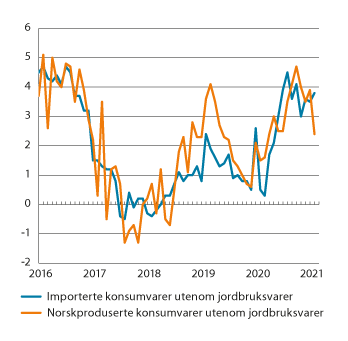 KPI-JAE etter leveringssektor1. Importerte konsumvarer og norskproduserte konsumvarer. Utenom jordbruksvarer. Prosentvis vekst fra samme måned året før1 	Brudd i serien i januar 2016 grunnet omlegging av KPI-statistikken. Den nye inndelingen skiller jordbruksvarene mellom importerte og norskproduserte og har ingen undergruppe for fiskevarer. Ellers kan leveringssektorene i den gamle inndelingen finnes igjen i den nye inndelingen, men enkelte produktgrupper kan ha endret leveringsstatus.Statistisk sentralbyrå.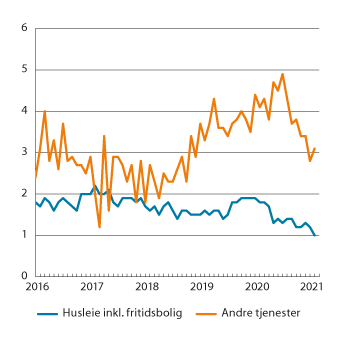 KPI-JAE etter leveringssektor1. Andre tjenester og husleie inkl. fritidsbolig. Prosentvis vekst fra samme måned året før1 	Brudd i serien i januar 2016 grunnet omlegging av KPI-statistikken, se fotnoten i figur 3.3.Statistisk sentralbyrå.Prisutviklingen for ulike konsumgrupperI tabell 3.3 er konsumprisindeksen inndelt etter konsumgrupper, og inkluderer energivarer og avgifter. Prisene på hovedgruppen klær og skotøy falt med 1,7 prosent i 2020. Svekkelsen av kronen var dermed ikke nok til å motvirke at prisene falt, til tross for at klær og skotøy er typiske importvarer. Mens prisene på klær falt med 1,8 prosent, falt prisene på skotøy med 1,1 prosent. Prisene på klær og skotøy har falt med 47 prosent siden 1996.Prisene på matvarer og alkoholfrie drikkevarer steg med 3,2 prosent fra 2019 til 2020, mot en oppgang på 1,0 prosent mellom 2018 og 2019. Prisene på matvarer økte mer enn vanlig i 2020 til tross for en fallende trend gjennom 2. halvår 2020 og med et særlig markert prisfall i desember. Samlet steg prisene på matvarer med 3,7 prosent fra 2019 til 2020, godt over den gjennomsnittlige prisveksten. Det kan være flere årsaker til oppgangen, slik som økte priser fra leverandører, effekter av jordbruksoppgjøret, samt høyere priser på importerte matvarer. Det er usikkert i hvilken grad redusert grensehandel og færre besøk på serveringssteder som følge av smitteverntiltak har påvirket prisveksten. Prisene på matvarer i 2020 steg mer enn vanlig i starten av året. Det pleier normalt å være tilbudsaktivitet på en rekke matvarer rundt påsketider, som bidrar til en samlet prisnedgang i påskemåneden. I 2020 ble det derimot målt en økning i prisene ved påske. Dette må trolig ses i sammenheng med koronapandemien.Særlig høy prisvekst i 2020 hadde frukt og grønnsaker der prisene steg med henholdsvis 8,1 og 5,5 prosent. Gruppen frukt består i stor grad av importerte varer, så her kan den svekkede kronekursen ha påvirket prisene. Prisene på grønnsaker steg også mye. Også denne gruppen vil være påvirket av den svake kronen, men ikke i like stor grad som frukt ettersom det produseres en god del grønnsaker i Norge.Det er også interessant å se på prisutviklingen på jordbruksvarene samlet sett, som består av importerte og norske jordbruksvarer. Der viser de importerte jordbruksvarene nesten dobbelt så høy vekst som de norske, med prisvekst på henholdsvis 6,0 og 2,3 prosent fra 2019 til 2020.Prisene på alkohol og tobakk steg med 2,7 prosent fra 2019 til 2020, etter tilsvarende vekst i 2019. Prisoppgangen i fjor var klart høyere for alkohol enn for tobakk.Prisene på konsumgruppen bolig, lys og brensel falt med 3,5 prosent i 2020, etter en oppgang på 1,9 prosent i 2019. Nedgangen i prisveksten fra 2019 til 2020 skyldes særlig lavere prisvekst på elektrisitet.Prisene på møbler og husholdningsartikler steg med 6,8 prosent i 2020, etter en oppgang på 2,4 prosent i 2019. Den sterke prisveksten i fjor må ses i sammenheng med svekkelsen av kronen.For konsumgruppen transport økte prisene med 1,6 prosent i 2020, etter en vekst på 3,0 prosent i 2019. Nedgangen i veksten i transportprisene skyldes lavere prisvekst på transporttjenester og drivstoff og smøremidler, mens oppgang i prisene på kjøp av egne transportmidler trakk i motsatt retning. Prisene på flyreiser økte med 0,9 prosent i 2020, etter en oppgang på 10,8 prosent i 2019. På grunn av bortfall av målte priser ble prisene på flyreiser for deler av året estimert.Prisene på post- og teletjenester steg med 4,8 prosent i 2020, etter en oppgang på 3,2 prosent i 2019. Det er sjette året på rad med oppgang i prisene på denne varegruppen. Mens prisene på posttjenester økte med 6,2 prosent, var økningen for teletjenester på 5,0 prosent. Mens teletjenester utgjør nær 80 prosent av denne konsumgruppen, utgjør posttjenester knapt 3 prosent. Prisene på teleutstyr steg med 3,9 prosent fra 2019 til 2020, etter en oppgang på 2,6 prosent i 2019 og en nedgang på 3,4 prosent i 2018. Teleutstyr er i stor grad importert, og prisveksten må derfor ses i sammenheng med bevegelser i kronekursen.Konsumprisindeksen – varer og tjenester etter konsumgruppe08J2xt21	Vektene gjelder fra januar 2021 til desember 2021.Statistisk sentralbyrå.Prisene på konsumgruppen kultur og fritid økte med 3,4 prosent i 2020, etter en vekst på 2,9 prosent året før. På grunn av bortfall av målte priser ble prisene på denne konsumgruppen for deler av året estimert. Prisene på kulturtjenester, som inneholder blant annet kino- og teaterbesøk, steg med 5,6 prosent i 2020, etter en økning på 4,0 prosent i 2019 og bidro med det til å trekke prisveksten opp fra 2019 til 2020. Prisene på aviser og tidsskrifter steg med 3,2 prosent, etter en økning på 3,4 prosent i 2019. I 2020 steg prisene på audiovisuelt utstyr med 2,5 prosent etter nedgang på 0,9 prosent i 2019.Vektene for undergruppene i KPI er gitt i tabell 3.3. Koronapandemien medførte utfordringer for oppdateringen av vektene i KPI for 2021. Vektene skal ideelt sett bygge på husholdningenes utgifter til varer og tjenester så tett opp mot det kalenderåret som KPI beregnes for, slik at prisutviklingen fanger opp en så representativ «kurv» som mulig. Når vektene i KPI skal oppdateres er det foreløpige tall fra årlig nasjonalregnskap (NR), som er to år gamle, som anvendes. Vanligvis er det ikke et stort problem å bruke NR-tall som er to år gamle ettersom det fra et år til et annet ikke er store endringer i konsumsammensetningen. To år gamle tall kan derfor gi et godt bilde på husholdningenes konsum for det kalenderåret KPI måler prisutviklingen. Dette er imidlertid ikke tilfellet i 2020 ettersom pandemien har gitt et vesentlig endret konsummønster i Norge i 2020. Internasjonalt er det derfor anbefalt å fravike vanlig prosedyre for vektoppdateringen slik at vektene bedre reflekterer konsummønsteret i 2020. Basert på internasjonale anbefalinger og nasjonale forhold, har SSB besluttet at vektene for KPI skal reflektere endringer i konsumet som har oppstått under pandemien. For KPI er det besluttet at vektene i 2021 bygger på et gjennomsnitt av konsumet i 2019 og 2020.Anslag på konsumprisutviklingen i 2021For å anslå prisutviklingen framover har Beregningsutvalget som vanlig gjennomført beregninger med Statistisk sentralbyrås makroøkonomiske modell KVARTS. Resultatene er vist i tabell 3.6.Forutsetninger for modellberegningeneDe viktigste størrelsene som anslås utenfor modellen i våre KPI-beregninger, er oppsummert i tabell 3.4. Utviklingen i importprisene er viktig for prisutviklingen i Norge. Konsumprisindeksen definerer rundt 30 prosent av produktene som importerte konsumvarer. Prisene på disse varene inneholder imidlertid også betydelige hjemmekostnadselementer i form av varehandelens bruttoavanser og avgifter. Samtidig er det direkte og indirekte import knyttet til produktinnsatsen i produksjonen av varer og tjenester som leveres fra norske næringer, slik at priser på importert produktinnsats også har betydning for norske konsumpriser.Importprisforløpet påvirkes blant annet av utviklingen i kronekursen, verdensmarkedsprisene på råvarer, prisstigningen hos handelspartnere, vridninger i importen i retning lavkostland og trendmessig nedgang i prisene på enkelte varegrupper (eksempelvis audiovisuelt utstyr).Usikkerheten om utviklingen i valutakursen er stor. Det legges til grunn for beregningene at kronekursen, målt ved den importveide kronekursen, videreføres basert på den gjennomsnittlige kursen i treukersperioden til og med 5. mars 2021. Kronen vil på årsbasis da styrkes med 4,9 prosent fra 2020 til 2021, jf. tabell 3.4. I modellberegningene er gjennomsnittlig oppgang i importprisene på konsumrelaterte varer (regnet i norske kroner) på 0,1 prosent fra 2020 til 2021, jf. tabell 3.5. Dersom den importveide kronekursen blir 1 prosent sterkere eller svakere i hvert kvartal enn det som er lagt til grunn, vil det bidra til å endre samlet prisvekst med om lag 0,12 prosentpoeng i 2021, jf. tabell 3.6.Endringer i kronekursen påvirker prisene på importerte konsumvarer med et tidsetterslep. Det må blant annet ses i lys av at det er kostnader forbundet med å justere prisene, at langvarige kontrakter og valutasikring bidrar til at bedriftenes innkjøpspriser holder seg fast selv om kronekursen endrer seg, og at forventninger til kronekursen framover kan avvike fra den historiske utviklingen. Først når endringen i kronekursen er stor og forventet å være langvarig, vil gevinstene ved en prisjustering overstige kostnadene. Konkurransesituasjonen vil også påvirke bedriftenes prisadferd. For eksempel kan hard konkurranse om kundene bidra til at importører, i håp om å beholde markedsandeler, ikke endrer prisene sine fullt ut når innkjøpsprisene øker som følge av svakere krone.Viktige forutsetninger for KVARTS-beregningen av konsumprisvekst fra 2020 til 2021. Prosentvis vekst fra året før03J1xt21 	Basert på en videreføring av den gjennomsnittlige kursen i treukersperioden til og med 5. mars 2021. Negativ endring betyr appresiering/styrking av norske kroner.2 	Anslag hentet fra Consensus Forecasts, februar 2021.3 	Eksportpriser for bearbeidede industrivarer, i utenlandsk valuta (hentet fra Macrobond) sammenveid med vekter beregnet på grunnlag av import fra Norges 24 viktigste handelspartnere.4 	Anslaget er basert på gjennomsnittlig terminpris i treukersperioden til og med 4. mars. Se også fotnote 4.5	Prisen på elektrisk kraft inkludert nettleie som husholdningene betaler ifølge KPI.Statistisk sentralbyrå og Beregningsutvalget.Utviklingen i prisene på importerte konsumvarer (i norske kroner) påvirkes også av prisutviklingen i utlandet. Økte priser i utlandet betyr høyere kostnader for norske importører selv om kronekursen ikke endrer seg. Det er lagt til grunn at prisveksten på bearbeidede eksportvarer hos handelspartnerne, som er en viktig kostnadskomponent, vil være om lag uendret fra 2020 til 2021, se tabell 3.4.Markedet for framtidspriser indikerer at oljeprisen (Brent Blend), målt i dollar, ikke vil endre seg mye i tiden framover. Utvalget har i modellberegningene lagt til grunn gjennomsnittlig terminpris i treukersperioden til og med 4. mars 2021. Dette gir en økning i oljeprisen på 40,8 prosent fra 2020 til 2021 målt i dollar. Endringer i oljeprisen slår ut i konsumprisene først og fremst gjennom bensinprisene og andre transportkostnader. Økte bensinpriser øker også produksjonskostnadene i annen norsk vare- og tjenesteproduksjon, noe som isolert sett bidrar til høyere priser generelt. Dersom oljeprisen pr. fat blir 10 prosent høyere eller lavere enn lagt til grunn, viser beregninger at det vil endre den samlede prisstigningen med 0,11 prosentpoeng, jf. tabell 3.6. Utviklingen i andre råvarepriser er nærmere omtalt i avsnitt 4.1 om internasjonal økonomi.Utviklingen i terminprisene på elektrisitet og endringen av nettleie i januar indikerer en markert økning i elektrisitetsprisene inkludert nettleie, slik disse måles i KPI. For utviklingen i systemprisene har utvalget i modellberegningene lagt til grunn gjennomsnittlig terminpris i treukersperioden til og med 5. mars 2021. Gjennomsnittlig norsk spotpris blir da 31,5 øre/kWh i 2021 mot fjorårets realiserte vektede norske spotpris på 9,7 øre/kWh. Drøyt tre firedeler av husholdningene har kraftpriskontrakter knyttet til spotpris, mens de resterende er fordelt på fastpriskontrakter og såkalte variabelpriskontrakter som endres langsommere enn spotprisen. I tillegg er det et påslag fra spotprisen til kraftprisen husholdningene står overfor. Det er lagt til grunn at kraftprisen for spot, fastpris- og variabelpriskontrakter samlet vil øke med rundt 110 prosent fra 2020 til 2021. Gjennomsnittlig (veid) nettleie inkludert skatter og avgifter gikk 1. januar 2021 ned med om lag 0,3 prosent sammenlignet med gjennomsnittet for 2020, ifølge foreløpige tall fra Norges vassdrags- og energidirektorat (NVE). Det legges til grunn at elektrisitetsprisene samlet, som inkluderer kraftpris, nettleie, skatter og avgifter, vil stige rundt 30 prosent som årsgjennomsnitt fra 2020 til 2021. Usikkerheten knyttet til utviklingen framover er imidlertid betydelig og terminprisene kan endre seg mye på kort tid. I 2018 var hovedgrunnen til at utvalget undervurderte KPI-veksten at strømprisene økte langt mer enn lagt til grunn. I tabell 3.6 er det gjengitt modellberegninger som viser at dersom veksten i elektrisitetsprisene blir 10 prosentpoeng høyere enn lagt til grunn, vil det endre den samlede prisveksten med 0,30 prosentpoeng i forhold til referansebanen.Prisene på varer til konsum påvirkes av avgiftsopplegget og hvordan aktørenes atferd påvirkes. I framskrivingen av prisveksten for 2021 er Stortingets vedtak for særavgiftene fra 15. desember lagt til grunn. Vedtatte satser for 2021 innebærer at særavgiftene på øl, vin, snus og alkoholfrie drikkevarer blir senket. Videre er avgiften på sjokolade og sukkeravgifter avviklet. Miljøavgiftene på drivstoff øker i 2021, men dette motsvares av redusert veibruksavgift slik at pumpeprisene på drivstoff antas uendret. Ett av tiltakene i forbindelse med koronapandemien var en reduksjon i lav sats for merverdiavgift fra 12 til 6 prosent fra og med 1. april 2020. Denne momsreduksjonen videreføres til og med første halvår 2021. Det midlertidige fritaket for flypassasjeravgift videreføres ut 2021. Øvrige særavgiftssatser for 2021 er inflasjonsjustert i tråd med hva som ble framlagt i Nasjonalbudsjettet for 2021 med hovedsakelig 3,5 prosent. Effekten av avgiftsendringene forutsettes å slå fullt ut i utsalgsprisene og med umiddelbar virkning, i tråd med hvordan avgiftsendringer beregnes i KPI-JAE.Samlet sett antas avgiftsendringene å bidra til å redusere KPI-veksten med 0,4 prosentpoeng i 2021. Det legges til grunn at energivarer bidrar til å øke KPI-veksten med 1,0 prosentpoeng. Den samlede kilen mellom KPI og KPI-JAE blir dermed 0,6 prosentpoeng.ModellresultaterI KVARTS antas bedriftene å sette prisene som et påslag på sine marginalkostnader med en varierende grad av tidsforsinkelse i tilpasningen. Beregningene som ble gjennomført med KVARTS i mars 2021 viser at lønnskostnader per produsert enhet vil øke og at prisveksten på konsumrelaterte importvarer vil ta seg opp som følge av den seneste tids kronesvekkelse, se tabell 3.5. Isolert sett vil 1 prosent svakere krone bidra til å øke veksten i KPI med 0,12 prosentpoeng, se tabell 3.6. Kronen svekket seg som årsgjennomsnitt med 6,7 prosent i 2020, og i beregningen er det lagt til grunn at den som årsgjennomsnitt vil styrke seg med 4,9 prosent i 2021. Kronesvekkelsen i begynnelsen av 2020 bidro til å løfte den underliggende inflasjonen i fjor og medfører trolig en relativt høy vekst gjennom starten av 2021. Det er videre forutsatt en markert økning som årsgjennomsnitt i både oljepris og elektrisitetspris basert på terminpriser, noe som bidrar til å trekke den samlede inflasjonen opp.Modellberegningen gir en vekst på 2,8 prosent for KPI og 2,2 prosent for KPI-JAE, se tabell 3.6. Beregningen indikerer at firekvartalersveksten i KPI-JAE avtar gjennom 2021. Det er styrkingen av kronen fra rundt 20. mars 2020 og inn i 2021 som bidrar til at veksten i den underliggende inflasjonen reduseres gjennom 2021. Dette motsvares noe av at økte energipriser bidrar til å trekke den underliggende inflasjonen noe opp i 2021 gjennom andrerundeeffekter.Det er stor usikkerhet i prisvekstanslaget. Usikkerheten for 2021 er knyttet til utviklingen i kronekursen og energiprisene, samt de videre konsekvensene av koronapandemien. Koronapandemien kan medføre økte priser via direkte kostnader av smittevern og lavere tilbud av mange produkter og tjenester, men den kan også medføre lavere priser på grunn av lavere samlet etterspørsel. Den samlede effekten for prisutviklingen er usikker. I tillegg er det usikkerhet knyttet til hvordan prisstigningen faktisk vil måles i de kommende månedene. I fjor ble tjenester som har vært stengte eller som hadde tilnærmet fullt bortfall av konsum framskrevet i april og mai. At forbrukere var avskåret fra å konsumere en del tjenester i 2020 gjorde i tillegg KPI mindre relevant enn vanlig som et mål på husholdningenes levekostnader. Det er usikkert til hvilken grad de samme måleproblemene vil gjøre seg gjeldende i 2021.Modellresultater. Beregnet vekst i viktige kostnadskomponenter03J1xt21 	I næringsvirksomhet i Fastlands-Norge.2 	Foredlede jordbruks- og fiskeprodukter, drikkevarer og tobakk, tekstil- og bekledningsprodukter, diverse industriprodukter, verkstedprodukter, biler mv. og matvarer og råvarer målt i norske priser.Statistisk sentralbyrå og Beregningsutvalget.Modellresultater. Beregnet1 vekst i KPI og KPI-JAE i 2021 og virkninger av enkelte endringer i noen sentrale forutsetninger. Vekst i prosent fra samme periode året før og virkninger i prosent av prognosebanen06J1xt21	Beregningene er gjort med eksogen rente og valutakurs.Statistisk sentralbyrå og Beregningsutvalget.Utvalgets anslag på konsumprisveksten i 2021Basert på forutsetningene omtalt ovenfor, gir beregningen med KVARTS-modellen en vekst i KPI på 2,8 prosent fra 2020 til 2021. Slike modellbaserte beregninger vil alltid være usikre, men usikkerheten er spesielt stor som følge av koronakrisen. Tabell 3.6 gjengir modellberegninger som viser hvordan endrede forutsetninger for valutakurs, elektrisitetspris og oljepris påvirker den samlede prisveksten i forhold til referansebanen. Med bakgrunn i de beregningene som er foretatt og ovennevnte vurderinger, anslår Beregningsutvalget nå en vekst i KPI på 2,8 prosent i 2021.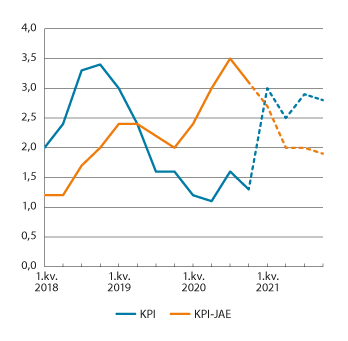 KPI og KPI-JAE. Prosentvis vekst fra samme kvartal året før11	Den heltrukne linjen illustrerer faktisk utvikling, mens stiplet linje er prognose.Statistisk sentralbyrå og Beregningsutvalget.Dekomponering av TBUs prognosefeil for KPI i 2020TBU anslo en vekst i KPI fra 2019 til 2020 på 1,2 prosent i rapporten publisert 19. juni 2020. 12. august 2020 oppdaterte TBU anslaget for årsveksten i KPI til 1,4 prosent ettersom prisveksten i juni og juli ble høyere enn hva utvalget la til grunn i juni. Veksten i KPI ble 1,3 prosent i 2020. Utvalgets anslag i august var dermed 0,1 prosentpoeng høyere enn hva veksten i KPI ble.Tabell 3.7 viser anslagene fra TBU i juni samt den faktiske utviklingen, både for KPI som helhet, men også for fem størrelser som historisk har vist seg å være viktige for inflasjonsutviklingen. Dette gjelder kronekursen, konsumpriser i euroområdet, prisen på bearbeidete eksportvarer, råoljeprisen og elektrisitetsprisen. I tillegg viser tabellen bidragene til den totale prognosefeilen på 0,1 prosentpoeng fra at anslagene for de fem forklaringsfaktorene avvek fra den faktiske utviklingen. Analysen er gjennomført ved hjelp av den makroøkonomiske modellen KVARTS som også ble brukt for å lage KPI-anslagene i 2020. Den nederste raden viser avvik som følge av andre forhold enn de fem størrelsene nevnt ovenfor. Dette inkluderer effekter av alle andre forklaringsfaktorer i KVARTS, uforutsette avrundingseffekter i konstruksjonen av KPI samt feilspesifikasjoner i modellen.Dekomponeringen i tabellen viser at elektrisitetsprisen og oljeprisen ble noe høyere enn anslått. Det trekker opp KPI-anslaget sammenlignet med fasiten med knappe 0,1 prosentpoeng. Kronekursen ble om lag som anslått. Priser på bearbeidete eksportvarer og konsumpriser i euroområdet ble noe lavere enn anslått. Til sammen bidro de fem størrelsene kun marginalt til å trekke opp veksten i KPI. Restposten inkluderer bidrag fra avrunding, svakheter i modellen og avvik i anslag for andre variabler. For eksempel ble nedsatt merverdiavgift forlenget til 1. juli 2021, men var forutsatt reversert 1. november 2020 i beregningene fra august. Restposten utgjør rundt 0,1 prosentpoeng.Konsumprisindeksen. Dekomponering av prognosefeilen for 2020. Prosentvis vekst fra året før04J1xt21 	Inkluderer utviklingen for NOK per euro og NOK per USD.2 	Anslag basert på terminpriser i USD.3 	Bidraget fra de fem forklaringsfaktorene fratrukket summen av de enkelte bidragene.4 	Inkluderer bidrag fra avrundning, avvik i anslag for andre variabler og svakheter i modellen.[Boks slutt]Makroøkonomisk utviklingInternasjonal økonomiGlobalt BNP falt med 3,4 prosent i 2020. Koronapandemien trakk aktiviteten ned både i tradisjonelle industriland og i framvoksende økonomier. OECD anslo 9. mars 2021 en vekst i verdensøkonomien på 5,6 prosent i 2021. Sterkere utvikling enn ventet, flere nye vaksiner som tas i bruk og økt finanspolitisk stimulans, særlig i USA, har trukket opp OECDs anslag fra forrige publisering i desember 2020. Med utgangspunkt i OECDs prognoser kan BNP-veksten hos Norges 25 viktigste handelspartnere anslås til 4,2 prosent i 2021.Pandemien har rammet alle våre handelspartnere økonomisk, men i ulik grad. Både smitteforløp og antall syke, næringssammensetning og politikkrespons har innvirket. Land med en stor tjenestesektor, og spesielt stor turistnæring, har hatt et kraftigere økonomisk fall enn land med en stor industrisektor.Usikkerheten har kommet ned det siste året, men den er fortsatt stor og utsiktene endrer seg raskt. Det kommer stadig ny informasjon knyttet til vaksineproduksjon og vaksineutrulling, både positive og negative. I tillegg endrer viruset seg gjennom nye mutasjoner.Norges handelspartnere har iverksatt omfattende finans- og pengepolitiske tiltak for å holde økonomien i gang, sikre inntekter til husholdningene og tilstrekkelig likviditet til bedriftene. Det store flertallet av sentralbankene i de tradisjonelle industriland har en styringsrente nær null, og ledende sentralbanker har økt sine aktivakjøp markert. Tradisjonelle industriland har gjennomført finanspolitiske tiltak på 11 800 mrd. dollar og økt budsjettunderskuddet fra 3,3 prosent av BNP i 2019, til 13,3 prosent i 2020.Norsk økonomiNedstengingen av økonomisk virksomhet i 2020 som følge av koronaviruset har gitt et større økonomisk tilbakeslag enn noen annen krise i nyere tid. Nedgangen skiller seg fra tidligere konjunkturelle tilbakeslag og finansielle kriser ved at deler av det økonomiske livet er blitt innstilt etter råd eller pålegg fra helsemyndighetene, eller fordi befolkningen søker å verne seg mot sykdom.BNP Fastlands-Norge falt 10,5 prosent fra februar til april, men aktiviteten har siden tatt seg opp. I 2020 falt BNP Fastlands-Norge med 2,5 prosent, ifølge foreløpige nasjonalregnskapstall. Dette er den største nedgangen SSB har målt i ett enkelt år. Flere tjenestenæringer er spesielt hardt rammet.Andelen av arbeidsstyrken registrert som helt ledige eller som arbeidssøkere på ordinære tiltak hos NAV økte på noen uker til 11,2 prosent i mars 2020. Dette tilsvarte 314 500 personer, hvorav 184 500 var helt permittert. Den største økningen fant sted i yrker som var direkte berørt av smitteverntiltakene og påfølgende permitteringer. Ledigheten falt deretter i takt med gjenåpningen av samfunnet. I desember var totalt 122 000 personer helt ledige eller arbeidssøkere på ordinære tiltak, og per 16. mars 2021 var antallet økt til 131 400, hvorav 35 600 var permittert. Langtidsledigheten i februar 2021 var fordoblet sammenlignet med februar 2020.Finans- og pengepolitikken har vært brukt aktivt under koronakrisen. Summen av bevilgninger til økonomiske tiltak i forbindelse med virusutbruddet i 2020 er av regjeringen anslått til 131 mrd. kroner. Styringsrenta ble satt ned til 0 prosent 7. mai 2020. Ifølge Norges Bank vil styringsrenta trolig heves i andre halvår 2021.Usikkerheten rundt utviklingen i norsk økonomi er uvanlig stor, og knytter seg nå først og fremst til smitteforløpet, vaksinasjonen og varigheten av smitteverntiltakene. Det er også ekstra stor usikkerhet knyttet til økonomiens virkemåte gjennom krisen.Folkehelseinstituttet utformet ulike vaksineringsscenarier 12. mars 2021. Ifølge «vaksineringsscenario – nøktern» vil de fleste i eldre aldersgrupper og de med underliggende sykdommer være vaksinert når vi nærmer oss sommeren og det vil være levert 2 100 000 doser i juli 2021.SSB og Norges Bank publiserte i midten av mars 2021 anslag på veksten i BNP for Fastlands-Norge på 3,3 og 3,8 prosent. Norges Bank og NAV, som gir prognose for registrert arbeidsledighet, anslår at den vil å avta fra 5,0 prosent i 2020 til henholdsvis 3,4 og 3,7 prosent i 2021.Internasjonal økonomiVerdensøkonomien gikk gjennom et kraftig tilbakeslag i fjor. Utbruddet av koronapandemien førte til nedstengninger og aktivitetstap, først i Kina og senere i resten av verden. OECD anslår at globalt BNP falt med 3,4 prosent i 2020. Mange av Norges største handelspartnere ble hardt rammet. Foreløpige nasjonalregnskapstall tilsier at den økonomiske aktiviteten hos Norges 25 viktigste handelspartnere falt med 4,3 prosent i fjor.Utviklingen i internasjonal økonomi i den senere tidPandemien rammet verden i flere bølgerDet nye koronaviruset ble oppdaget i Kina mot slutten av 2019, og tidlig i 2020 ble det klart at den hadde stort smitte- og sykdomspotensial. For å stanse smittespredningen innførte Kina i januar og februar strenge restriksjoner og stengte i praksis ned all økonomisk aktivitet i de rammede områdene. Kina fikk relativt raskt kontroll på smitten og kunne lette på smitteverntiltakene. Samtidig hadde virusutbruddet spredt seg og fått fotfeste andre steder i verden.Etter et stort utbrudd i Italia i februar 2020, spredte pandemien seg videre i Europa, og mange europeiske land stengte i løpet av mars ned store deler av økonomien for å bremse viruset. USA ble også betydelig rammet, og delstater innførte inngripende tiltak. Smitten kom gradvis under kontroll, og innen sommeren 2020 hadde de fleste av våre handelspartnere lettet på de mest inngripende tiltakene. Fra september økte imidlertid smitten igjen, og i de siste månedene av 2020 var smittesituasjonen igjen alvorlig i flere land. I løpet av vinteren 2020/2021 har både amerikanske delstater og europeiske land innført en rekke nye smitteverntiltak. I mange land ser det ut til at smittetoppen nå er forbi og en del restriksjoner avvikles igjen, men det er også land med økende smitte. I Kina og i enkelte land i Sørøst-Asia og i Oceania har det kun vært mindre smitteutbrudd i høst og vinter. Fra årsskiftet 2020/2021 startet de fleste tradisjonelle industriland og en del framvoksende økonomier å vaksinere befolkningen, men tilgangen til vaksiner er fortsatt begrenset. Det kan derfor ta lang tid før en større andel av verdens befolkning er vaksinert. Vaksineringstempoet varierer en del, og vaksineringene har kommet betydelig lenger i USA og Storbritannia enn i land i eurosonen. I Storbritannia har nå om lag 38 prosent av befolkningen fått minst en vaksinedose, tilsvarende tall for USA er knappe 23 prosent. I EU ligger andelen mellom 8 og 12 prosent for de fleste land. Framvoksende økonomier ble også hardt rammet, og hadde fra mai 2020 en stigende sykdomsrate før den avtok mot slutten av sommeren. Flere framvoksende økonomier har gått gjennom nye smittebølger under høsten og vinteren 2020, mens andre steder har smitten vært vedvarende høy. Statistikken er usikker i mange land.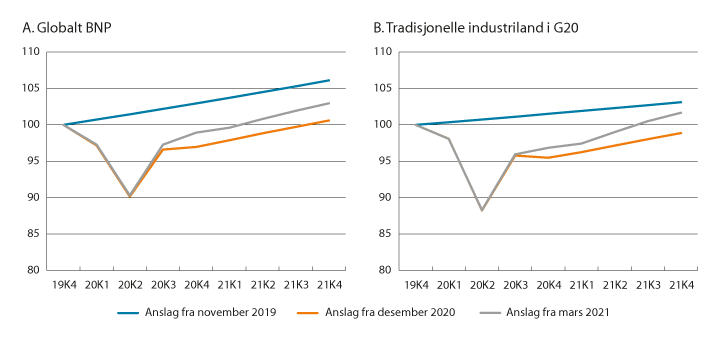 Utvikling i BNP med anslag fra OECD. Kvartalsforløp. Indeks 4. kv. 2019=100OECDs Interim Economic Outlook, mars 2021Den økonomiske utviklingen i fjor var sterkt preget av pandemiens forløpSmitteutbrudd og påfølgende smitteverntiltak har hatt store økonomiske konsekvenser i alle land, men i ulik grad og med litt ulikt forløp gjennom året. Særlig skiller Kinas utvikling seg ut, sammen med enkelte andre land i Sørøst-Asia, pga. tidligere smitteutbrudd, raskere kontroll på smitten og sterkere økonomisk innhenting.I de tradisjonelle industrilandene falt den økonomiske aktiviteten markert etter at det ble innført strenge smitteverntiltak i mars 2020, og aktiviteten nådde et bunnpunkt i april. BNP falt allerede i 1. kvartal, men den kraftigste nedgangen kom i 2. kvartal. Etter at de strengeste smitterestriksjonene ble lettet på i de fleste industriland, begynte aktiviteten å ta seg opp i de fleste økonomier. I 3. kvartal var aktiviteten likevel lavere enn før krisen. På etterspørselssiden var utslagene i privat konsum både den viktigste driveren for nedgangen og for gjeninnhentingen i BNP. Smitteoppblomstringen mot slutten av 2020 bidro, sammen med de påfølgende smitteverntiltakene, til å holde veksten tilbake i USA og trakk BNP ned i mange europeiske land. De økonomiske utslagene var likevel langt mer moderate enn det tilbakeslaget som fulgte av smittebølgen i fjor vår. Dette skyldes delvis at smitteverntiltakene er mindre inngripende og rammer færre virksomheter. Ved den første smittebølgen innførte mange land restriksjoner som begrenset all virksomhet som ikke var ansett som samfunnskritisk. Ved den neste smittebølgen fantes det mer kunnskap om hvordan viruset smittet, og restriksjonene ble utformet slik at de i mindre grad påvirker økonomisk aktivitet som ikke krever fysiske møter. Bedrifter og husholdninger har også i større grad klart å tilpasse seg restriksjonene slik at flere tjenester og varer kan leveres innenfor smittevernreglene. Særlig har vareproduksjon og varehandel kommet bedre ut i den siste nedstengningen.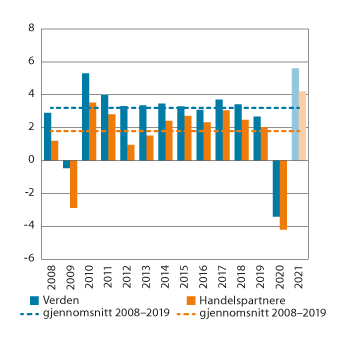 Vekst i BNP for verden og Norges 25 viktigste handelspartnere11	BNP-veksten hos Norges 25 viktigste handelspartnere er beregnet med vekter som er basert på tall for eksport av tradisjonelle varer, se tabell 4.2. Sammenvektede anslag for 2021. For 2020 er det benyttet foreløpige regnskapstall.OECD, nasjonale statistikkbyråer og Beregningsutvalget.I Kina førte de omfattende smittevernstiltakene ved starten av 2020 til en skarp nedgang i BNP i 1. kvartal 2020, men aktiviteten tok seg raskt opp igjen når tiltakene ble lettet på. Allerede i 2. kvartal 2020 var BNP på et høyere nivå enn ved inngangen til året. Veksten har deretter vedvart, men i et mer moderat tempo. IMF anslår at BNP i Kina allerede er tilbake på den forventede vekstbanen fra før pandemien inntraff. Høy investeringsvekst har drevet oppgangen i Kina, mens privat konsum ikke har hentet inn igjen i samme grad. Eksporten tok seg også opp fra mars 2020, med en klart stigende trend gjennom 2. halvår av 2020.I framvoksende økonomier utenfor Sørøst-Asia falt BNP kraftig i 2. kvartal. BNP tok seg opp igjen i 3. kvartal, men er fortsatt godt under den forventede vekstbanen fra før pandemien slo til.Industriproduksjonen og varehandelen internasjonalt falt kraftig da den første smittebølgen traff USA og Europa i mars og april, men tok seg raskt opp i mai og har holdt seg oppe etter det. God investeringsvekst i Kina har sammen med endrede smitteverntiltak trolig bidratt til dette.BNP hos Norges 25 viktigste handelspartnere, der de tradisjonelle industrilandene utgjør rundt 86 prosent av aggregatet, anslås å ha falt med 4,3 prosent i 2020. Etter oppgangen i 3. kvartal var BNP hos våre handelspartnere tilbake til knappe 97 prosent av nivået fra 4. kvartal 2019. Tall så langt tilsier at BNP hos handelspartneraggregatet forble på dette nivået ut 2020.Den økonomiske veksten hos Norges handelspartnere hadde allerede avtatt noe i 2019, etter flere år med solid vekst, se figur 4.2. Klart svakere vekst i euroområdet og Sverige trakk ned, men også i USA og Kina avtok veksten i perioden før pandemien. Svak utvikling i investeringene kan tyde på at økt usikkerhet rundt utviklingen i internasjonal handel bidro til nedgangen.Myndigheter innførte kraftfulle tiltak for å holde aktiviteten i gangMyndigheter verden over iverksatte omfattende finanspolitiske tiltak for å begrense pandemiens økonomiske konsekvenser. Den økonomiske nedgangen i 2020 skiller seg fra tidligere lavkonjunkturer ved at det denne gangen var ønskelig og nødvendig å holde en del aktivitet nede for en begrenset periode. Tiltak som sikrer husholdningers inntekter og opprettholder eksisterende arbeidsplasser har derfor vært viktigere enn tiltak for å stimulere til ny aktivitet.Statlige budsjettunderskudd i prosent av BNP05J2xt2IMFs Fiscal Monitor Update januar 2021.Mange land har utvidet velferdsordninger for å sikre at flere er omfattet og at utbetalingene er tilstrekkelig uten annen inntekt. Dette har vært særlig viktig i land som i utgangspunktet har svakere sikkerhetsnett. Mange land har også gitt støtte til bedrifter for å kompensere for faste kostnader eller kostnader knyttet til å holde på arbeidstakere, samt lettelser og utsettelser i skatter og avgifter. De fleste land har også gitt støtte i form av lån, egenkapitalinnskudd og garantier, indirekte tiltak som belaster offentlige budsjetter dersom tap inntreffer.IMF har estimert at den finanspolitiske responsen på pandemien i 2020 utgjorde nesten 14 000 mrd. amerikanske dollar på verdensbasis, inkludert 6 000 mrd. dollar som var likviditetstiltak, lån og garantier. De tradisjonelle industrilandene utgjør en stor andel av totalen, med en samlet respons på 11 800 mrd. dollar, og budsjettunderskuddet for tradisjonelle industriland sett under ett økte fra 3,3 prosent av BNP til 13,3 prosent av BNP. USA, Canada og Storbritannia trekker opp, se tabell 4.1. IMFs anslag tilsier avtakende underskudd i 2021, etter hvert som midlertidige ordninger avvikles, inntektene tar seg opp og arbeidsledighet og sykefravær avtar. Flere land har varslet eller vedtatt budsjettøkninger for 2021 etter at anslagene ble lagt fram.Sentralbanker tok også i bruk alle pengepolitiske virkemidler de har til rådighet. Den amerikanske og den britiske sentralbanken satte renten ned til nivåer nær null, mens det i euroområdet og Sverige allerede var renter nær null før pandemien. Markedene priser inn lave renter en god periode framover. Dette samstemmer godt med kommunikasjonen til ledende sentralbanker.Sentralbankene har også utvidet sine oppkjøp av statsobligasjoner og andre verdipapirer, se figur 4.4. Flere sentralbanker lanserte nye eller gjenopprettet tidligere låneordninger med sikte på å nå små og mellomstore bedrifter, som normalt ikke finansierer seg i obligasjonsmarkedet. USAs Federal Reserve (Fed) utvidet dollarlikviditetsordningene med andre lands sentralbanker for å sikre tilgangen til dollar, som er en viktig oppgjørsvaluta, i resten av verden.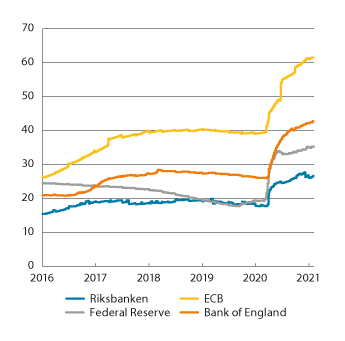 Sentralbankenes balanse i prosent av årlig BNPRiksbankens penningpolitiske rapport februar 2021.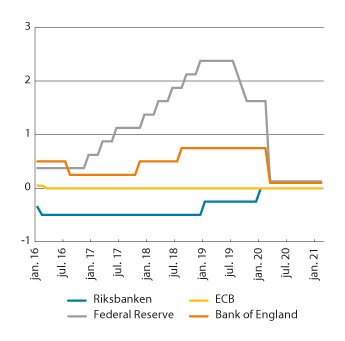 Sentralbankenes styringsrenteBIS.Internasjonale markederPandemiutbruddet førte til kraftig uro i finansmarkedene. Indikatorer som måler volatiliteten i markedene, steg til svært høye nivåer og ledende aksjeindekser falt markert. Fallet ble imidlertid nokså kortvarig og allerede i slutten av mars begynte internasjonale børsindekser å stige igjen. Børsveksten tok til igjen mot slutten av 2020 etter hvert som det viste seg at vaksineutviklingen gikk raskere enn ventet, og resultatet av det amerikanske valget var avklart.Samtidig som aksjekursene falt, økte etterspørselen etter verdipapirer med lav risiko, og rentene på statsobligasjoner falt i land som anses som sikre. Amerikanske statsobligasjoner med lang løpetid har økt en del igjen og det kan reflektere økte inflasjonsforventninger noe fram i tid.Valutamarkedene var preget av store fluktuasjoner. I perioder med stor usikkerhet og markedsuro trekker flere investorer seg til store valutaer, som amerikanske dollar, og kronen svekket seg kraftig. Betydelig tilførsel av likviditet fra sentralbankene bidro til å roe markedene og til at rentepåslagene på obligasjoner og i pengemarkedet kom klart ned. Kronen styrket seg betydelig, og kom tilbake på nivåer fra før virusutbruddet.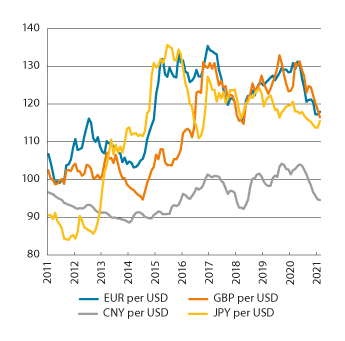 Nasjonal valuta mot USD i utvalgte land. Månedsgjennomsnitt. Indeks, januar 2010 = 100. Stigende kurve betyr svekket valutaMacrobond.Utviklingen i priser på råvarerRåvareprisene har svingt i takt med pandemien og de økonomiske følgene den har hatt. Oljeprisen falt i april til under 20 dollar per fat, men omslaget i den økonomiske aktiviteten bidro, sammen med et historisk høyt produksjonskutt fra OPEC+, til at prisen økte igjen. I andre halvår av 2020 var oljeprisen stort sett mellom 40 og 50 dollar per fat. Oljeprisen har i år økt ytterligere og har kommet opp på nivåer fra før krisen.Også prisen på mange metaller falt i fjor vår, for deretter å øke når den økonomiske aktiviteten tok seg opp igjen. Kobber og aluminium har nå høyere priser enn for ett år siden. Høy etterspørsel fra Kina har trolig bidratt til å trekke prisene opp. Grønne infrastrukturprosjekter og elbilsatsing, der kobber i mange tilfeller er en viktig innsatsvare, kan også ha trukket opp.Utsiktene for Norges handelspartnere i 2021BNP hos Norges 25 viktigste handelspartnere anslås på bakgrunn av OECDs anslag fra 9. mars å øke med 4,2 prosent i 2021. OECD ga i mars kun oppdaterte prognoser for land i G20 og landgrupper og ga ikke anslag for ledighet eller konsumprisvekst for enkeltland. Under omtales kort utviklingen i 2020 og anslagene for 2021 i en del viktige handelspartnerland og store økonomier, se også tabell 4.2 for tall.OECD venter at BNP i euroområdet vil stige med 3,9 prosent i 2021. Flere land i euroområdet ble særlig hardt rammet av pandemien i 2020. Etter et dramatisk fall i 1. halvår 2020 tok veksten seg opp i 3. kvartal, men ny smitte og behov for strengere smitteverntiltak i vinter ga fall på 0,7 prosent i 4. kvartal. En del land i valutaområdet har begynt å lette på restriksjoner igjen, mens andre har varslet at tiltakene trolig vil opprettholdes en stund framover eller strammes inn. Vaksineutrullingen har kommet kortere enn i bl.a. USA og Storbritannia. OECD venter at veksten vil tilta i 2021, men at oppgangen vil komme gradvis. Takten i oppgangen vil trolig variere mye mellom land i valutaområdet. Det kan ta betydelig lengre tid før land i Sør-Europa med stor turistsektor vil hente seg inn, enn land lengre nord med større innslag av industrinæringer.I USA venter OECD en vekst i BNP på 6,5 prosent i 2021, en oppjustering på 3,3 prosentpoeng siden OECDs anslag fra desember. Som i Europa ble et moderat fall i 1. kvartal 2020 etterfulgt av et markant fall i 2. kvartal og gjeninnhenting i 3. kvartal, før ny smitte la en demper på veksten mot slutten av året. De nye finanspolitiske tiltakspakkene som ble vedtatt i desember 2020 og mars 2021 ventes å trekke opp amerikansk BNP med 3–4 prosent fra 2. kvartal 2020 til 1. kvartal 2021. I tillegg til økt finanspolitisk stimulans, trekker bedre vekst i 4. kvartal 2020 og raskere vaksineringstakt enn ventet anslaget opp. Den kraftige stimulansen er også ventet å trekke opp inflasjonen noe.For Storbritannia anslår OECD en vekst på 5,1 prosent. Storbritannia var blant landene i Europa med størst nedgang i aktivitet i 2020, med et fall i BNP på 9,9 prosent i 2020. Landet innførte smitteverntiltak noe senere enn de fleste andre europeiske land, men tiltakene var svært omfattende og langvarige. I tillegg til å ha hatt mange syke, er Storbritannias økonomi også mer avhengig av tjenestenæringer som utdanning, kultur, hotell, restaurant og reiseliv enn eksempelvis den mer industribaserte tyske økonomien. Smitte- og sykdomstallene kom igjen opp på høye nivåer i vinter, men BNP økte likevel i 4. kvartal 2020. De strenge smittevernrestriksjonene har trolig holdt tjenestekonsumet tilbake også i 1. kvartal 2021. Samtidig har Storbritannia vaksinert en relativt stor andel av befolkningen sammenlignet med andre europeiske land og har begynt å lette på en del av restriksjonene. Aktiviteten i økonomien er ventet å øke når smitteverntiltakene kan lettes på og det private konsumet kan øke. Bedriftsinvesteringene kan bli holdt tilbake av overskuddskapasitet og usikkerhet knyttet til hvordan det nye avtaleforholdet med EU vil fungere i praksis. Frihandelsavtalen som fra 1. januar 2021 regulerer britenes økonomiske forhold til EU, sikrer fortsatt tollfrihet, men innebærer nye administrative og regulatoriske hindre.OECD har ikke gitt nye anslag for vekst i Sveriges BNP siden 4. desember 2020, da de anslo en vekst på 3,3 prosent i 2021. Selv om Sverige innførte mindre inngripende smitteverntiltak enn mange andre land våren 2020, falt aktiviteten markert blant annet innen hotell- og restaurantnæringen samt transport. Til tross for stor smittespredning i løpet av høsten og mange syke i vinter, var det en vekst i BNP på 0,5 prosent i 4. kvartal. En årsak kan være at svensk eksportsektor har dratt nytte av sterkere internasjonal etterspørsel. Høy ledighet og usikkerhet hos husholdningene ventes å holde veksten i konsumet tilbake framover, mens lav kapasitetsutnytting og usikkerhet kan holde investeringene tilbake. Etter hvert som global vekst tiltar, kan Sverige få mer drahjelp fra økt eksportetterspørsel.I Kina ventes BNP i 2021 å stige med 7,8 prosent av OECD. Kinesisk produksjon falt kraftig i februar 2020 som følge av myndighetenes omfattende nedstenging under pandemien, men aktiviteten var i stor grad tilbake til normalt nivå allerede i mars. I en periode der de fleste land i verden hadde behov for å importere store mengder pandemirelatert medisinsk utstyr og beskyttelsesutstyr, var kinesiske fabrikker stort sett tilbake til full produksjonskapasitet. Eksporten fra Kina vokste med 3,6 prosent i 2020, med en veldig sterk avslutning på året, og var 18 prosent høyere i desember 2020 enn i desember 2019.Framvoksende økonomier utenom Kina under ett anslås i 2021 å være tilbake på nivået, men godt under den forventede banen, fra før pandemien. India overasket med sterkere vekst enn ventet og OECD anslår nå vekst i BNP i 2021 til 12,6 prosent, en oppjustering på nesten 5 prosentpoeng fra desemberanslagene. Vekstanslaget for Tyrkia er også klart oppjustert til 5,9 prosent i 2021. I Brasil og Mexico anslår OECD en vekst i BNP på 3,7 prosent og 4,5 prosent i 2021. Russland ventes å få en vekst på 2,7 prosent i 2021.Internasjonale hovedtall. Prosentvis endring fra året før12J3xt21	Estimater som tar hensyn til antall virkedager2 	IMF World Economic Outlook Update (januar 2021) Rapporten har kun anslag for utvalgte land. I handelspartneraggregatet er Consensus Forecasts brukt for land IMF ikke ga anslag for i januar3	Consensus Forecasts, mars 2021.4	OECD Economic Outlook Interimrapport mars 2021. Her gir OECD kun anslag for G20-land, for øvrige land handelspartneraggregatet er siste tilgjengelige anslag fra Consensus Forecast brukt5 	Consensus Forecasts gir kun arbeidsledighetsanslag for et mindre utvalg av land, og det er derfor ikke laget handelspartneraggregat for denne størrelsen.IMF, OECD, Consensus Forecasts og Beregningsutvalget.Norges 25 viktigste handelspartnere målt ved eksportvekter1 (tradisjonell vareeksport). Prosent05J1xx21 	BNP-veksten hos Norges handelspartnere er vektet sammen med eksportvekter fra 2019, som er basert på handelsstatistikk fra SSB for eksport av tradisjonelle varer til ulike land. Det avviker fra konkurransevektene som brukes i kapittel 5, der både omfanget av eksport og import inngår i vektgrunnlaget, se omtale i boks 5.1. Forskjellen skyldes at utvalget i dette kapittelet ønsker å fange opp utviklingen i de norske eksportmarkedene, mens kapittel 5 presenterer tall som skal reflektere utviklingen i konkurranseflaten til norsk næringsliv i eksport- og hjemmemarkedet.Statistisk sentralbyrå og Beregningsutvalget.Usikkerheten i anslageneDe internasjonale anslagene er usikre, både på opp- og nedsiden. Selv om usikkerheten har kommet ned siden i fjor vår, er det fortsatt stor usikkerhet knyttet til pandemiens videre forløp. Vaksineringen har startet i mange land, men det er fortsatt langt igjen før covid-19 ikke lenger utgjør en samfunnsrisiko. Viruset kan vise seg vanskeligere å bekjempe, enten fordi nye varianter smitter raskere eller fordi vaksiner har svakere eller mer kortvarig effekt enn antatt. Det kan også oppstå problemer med vaksineutrulling. Dersom det kommer vesentlige tilbakeslag i kampen mot viruset, kan det føre til at husholdninger og bedrifter holder tilbake på konsum og investeringer.Myndigheter over hele verden har bidratt med tiltak for å holde ellers sunne bedrifter i gang og hindre at flere arbeidsplasser enn nødvendig går tapt. Når disse tiltakene etter hvert trekkes tilbake, kan det vise seg at omstillingsutfordringene er større enn det som er synlig nå. Kontraktiv finanspolitikk i flere land kan også ha en mer dempende effekt på etterspørselen enn lagt til grunn.Tiltakene som myndigheter har gjennomført, er i de aller fleste land finansiert ved økt gjeldsoppbygging. Dette kommer på toppen av allerede høy offentlig gjeld i en del land. Spesielt har enkelte framvoksende økonomier allerede en utfordrende gjeldsbyrde. Over tid har det også bygget seg opp høye gjeldsnivåer i privat sektor. Høy gjeld kan gjøre det finansielle systemet sårbart. Får mange problemer med å betjene gjelden samtidig, kan det svekke den finansielle stabiliteten og gi et mer langvarig tilbakeslag internasjonalt.Handelspolitiske spenninger og usikkerhet rundt framtidig handelspolitikk bidro trolig til å dempe den økonomiske veksten internasjonalt før pandemien traff. Mens noen konflikter er løst eller dempet, har nye gnisninger oppstått andre steder. Det forventes ikke betydelige endringer i det handelspolitiske bildet framover, men med en ny administrasjon i USA er det håp om at det multilaterale samarbeidet skal fungere bedre, noe som vil være positivt for verdensøkonomien.Videre kan gode nyheter knyttet til vaksineframdrift, avtakende smitte og bedre behandling av covid-19 bidra til at oppgangen kommer tidligere eller blir sterkere enn lagt til grunn. Raskere vaksinering kan gi rom for å avvikle smitteverntiltak tidligere. Økt tro på at kampen mot viruset vinnes, og at den økonomiske framgangen er på vei til å feste seg, kan framskynde og styrke oppgangen særlig i 1. halvår. Spareraten, og spesielt banksparing, har vært uvanlig høy i 2020 i flere land. Dette gir rom for sterk etterspørselsvekst fra husholdningene når restriksjoner trekkes tilbake, dersom det er tilstrekkelig optimisme og tiltro til økonomien. Den økte finanspolitiske stimulansen fra enkelte land kan gi større ringvirkninger enn lagt til grunn. I 2020 ble fallet i BNP hos Norges handelspartnere mer moderat enn anslagene det ble referert til i fjorårets TBU-rapport.Norsk økonomiNedstengingen av økonomisk virksomhet i 2020 som følge av koronaviruset har gitt et større økonomisk tilbakeslag enn noen annen krise i nyere tid. Nedgangen skiller seg fra tidligere konjunkturelle tilbakeslag og finansielle kriser ved at deler av det økonomiske livet er blitt innstilt etter råd eller pålegg fra helsemyndighetene, eller fordi befolkningen søker å verne seg mot sykdom. Spesielt i arbeidsmarkedet har utslagene vært betydelige. I tillegg har koronaviruset truffet norsk økonomi gjennom lavere etterspørsel fra våre handelspartnere.Unntaksåret 2020Ved inngangen til 2020 var norsk økonomi nær konjunkturnøytral. Det hadde vært en konjunkturoppgang siden tidlig i 2017, og det lå an til en utvikling med nær normal kapasitetsutnytting i årene fram mot 2022. SSB anslo i desember 2019 at veksten i BNP Fastlands-Norge ville bli 2,4 prosent i 2020. Det var ventet at arbeidsledigheten, som da var 3,7 prosent målt ved Arbeidskraftundersøkelsen (AKU), ikke ville endre seg mye i tiden framover. Fra desember 2019 til midten av mars 2020 endret utsiktene for norsk økonomi seg fullstendig.Smitteverntiltak gjennom pandemienDet første koronatilfellet i Norge ble registrert 26. februar 2020 i Tromsø. I slutten av februar og begynnelsen av mars økte antallet smittede, se figur 4.6. I begynnelsen av mars var det stor usikkerhet både knyttet til dødeligheten av koronaviruset og spredningen i Norge. Den 12. mars 2020 innførte regjeringen de strengeste og mest inngripende tiltakene i fredstid. Den første smittebølgen nådde en topp 24. mars 2020 med 313 meldte covid-19-tilfeller. Deretter sank smittetallene til rundt 15 nye smittetilfeller om dagen fra midten av mai. I midten av mai hadde rundt 230 personer dødd av covid-19 i Norge.Beslutningen om å stenge barnehager og skoler for å redusere smittespredning er unik i norsk etterkrigshistorie. Kostnaden av å stenge skoler og barnehager var høy, ifølge beregninger utført av en ekspertgruppe ledet av professor Steinar Holden. Skoler og barnehager åpnet delvis igjen i andre halvdel av april.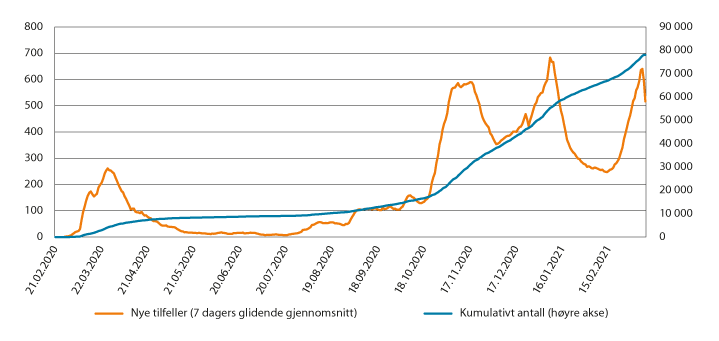 Antall meldte covid-19-tilfeller etter prøvetakingsdatoFolkehelseinstituttet.Flere andre smitteverntiltak ble også gradvis lettet gjennom våren, i tråd med regjeringens målsetning om å åpne samfunnet gradvis og kontrollert. Serveringssteder åpnet, organisert idrettsaktivitet ble tillatt (med noen restriksjoner), det ble åpnet opp for arrangementer med inntil 200 deltakere på offentlig sted, og forbudet mot utenlandsreiser for helsepersonell ble opphevet. Etter hvert kunne også fornøyelsesparker åpne og seriespill i toppfotballen ble tillatt. Gjennom sommeren ble det lettelser i reiserestriksjoner og fra 15. juli var det ikke lenger frarådet å reise til en rekke land i Europa. Selv om mange tiltak ble lettet var det fremdeles betydelige restriksjoner gjennom våren og sommeren. 17. mai 2020 ble arrangert uten barnetog for første gang siden andre verdenskrig.Ved utgangen av juli økte antallet nye daglige smittetilfeller i Norge, fra rundt 7 i midten av juli til rundt 50 i midten av august, blant annet som følge av importsmitte. Et smitteutbrudd på Hurtigruten bidro til importsmitten. Som følge av smitteøkningen bremset regjeringen den videre gjenåpningen av samfunnet. I august ble det innført nasjonalt forbud mot åpne serveringsteder med alkohol etter midnatt. I tillegg ble alle som hadde mulighet oppfordret til å gå eller sykle til jobb og skole. Man ble anbefalt å unngå unødvendige reiser til utlandet – også til land med lav smitte. Munnbind, et smitteverntiltak som tidligere ikke hadde vært anbefalt, ble anbefalt for reisende i kollektivtrafikken i deler av østlandsområdet.I oktober økte antall nye daglige smittetilfeller ytterligere, fra rundt 150 i midten av måneden til rundt 600 ved slutten av måneden, og markerte starten på den andre smittebølgen. Regjeringen innførte da nye tiltak. I private hjem, hager eller hytter ble det frarådet å ha mer enn 5 gjester i tillegg til husstandsmedlemmer. Adgangen som da gjaldt til å ha 600 personer til stede på utendørs arrangementer ble begrenset til å gjelde arrangementer hvor alle i publikum sitter i fastmonterte seter. Det ble satt en grense på 50 deltakere på private sammenkomster på offentlig sted eller i leide eller lånte lokaler. Reglene for arbeidsinnvandring og karanteneplikt ble strammet inn for å få bukt med importsmitten. Det ble videre fokusert på at kommuner med høy smitte burde iverksette lokale tiltak, som for eksempel påbud om munnbind og hjemmekontor for arbeidstakere med oppgaver som ikke krever fysisk oppmøte. Smitten falt til rundt 350 nye daglige smittetilfeller i begynnelsen av desember. Smitteverntiltakene ble i enda større grad tilpasset regionale forhold etter dette.Regjeringen vurderte å stenge ned samfunnet helt i julen, men med avtakende smitte gjennom november valgte man heller å lette litt på tiltakene for julefeiringen. Anbefalingen om at man kunne ha inntil 5 gjester ble opprettholdt, men det ble åpnet for inntil 10 gjester på to av dagene i løpet av julefeiringen. Det var i desember ikke anbefalt å foreta unødvendige reiser innenlands, men reiser i julen ble vurdert å kunne være nødvendig for mange. Smitten tiltok i julen og i slutten av desember var det rundt 500 nye daglige tilfeller. I 2020 døde totalt 436 personer som følge av covid-19 i Norge.Smitteverntiltakene ble trappet opp i begynnelsen av januar 2021 som følge av at smittetrykket økte. I slutten av januar ble det kjent at et mutert og mer smittsomt koronavirus var påvist på Østlandet, og de strengeste tiltakene siden mars 2020 ble da innført i mange østlandskommuner. I februar skjedde det samme med en del vestlandskommuner. I tillegg ble innreisereglene for utlendinger strammet ytterligere inn. Antall nye smittetilfeller hadde falt til drøye 200 nye daglige tilfeller i begynnelsen av februar.Fra midten av februar til midten av mars 2021 tiltok smitten ytterligere i mange kommuner og spesielt i Oslo-området. Rundt 90 prosent av de smittede i Oslo hadde i midten av mars den såkalte britiske varianten av koronaviruset. Denne varianten gir mer alvorlig sykdom og flere sykehusinnleggelser enn det opprinnelige koronaviruset. Mange kommuner har skjerpet de lokale tiltakene. I Oslo er det innført spesielt strenge tiltak. Regjeringen varslet at hvis lokale tiltak ikke er nok til å få ned smittespredningen vil strengere nasjonale tiltak måtte bli innført. I midten av mars innførte regjeringen tiltaksnivå A (særlig høyt tiltaksnivå) i hele Viken fylke og i flere kommuner i ulike deler av landet. I overkant av 1/3 av Norges befolkning bor i Oslo og Viken fylke og i midten av mars 2021 var en betydelig del av Norges befolkning igjen direkte berørt av svært strenge smitteverntiltak.Produksjon og etterspørsel i 2020Nedstengingen i mars 2020 medførte at BNP Fastlands-Norge falt 10,5 prosent fra februar til april, ifølge nasjonalregnskapstall. Nasjonalregnskapet viser utviklingen for hele måneder. En spesialanalyse fant imidlertid at den økonomiske aktiviteten falt hele 14 prosent fra første til annen halvdel av mars. Aktiviteten tok seg markert opp mot sommeren 2020, etter at vellykket smittebekjempelse førte til at smitteverntiltakene ble lempet, samtidig som forbruket økte. Gjeninnhentingen fortsatte gjennom 3. kvartal. I oktober var over tre fjerdedeler av fallet fra februar til april hentet inn, med et aktivitetsnivå om lag halvannen prosent lavere enn før koronapandemien brøt ut. Den andre runden med inngripende smitteverntiltak ble innført i november som respons på en tiltakende smittebølge både nasjonalt og internasjonalt. Utslaget på den økonomiske utviklingen på slutten av året må betegnes som beskjeden sammenlignet med utviklingen under den første smittebølgen. Og i motsetning til i mars, ble verken skoler eller barnehager stengt under den andre bølgen. Som årsgjennomsnitt falt aktiviteten i BNP Fastlands-Norge med 2,5 prosent i 2020. Dette er den største nedgangen SSB har målt i et enkelt år. Koronapandemien gjør at usikkerheten knyttet til den målte aktivitetsutviklingen er ekstra stor. Det var tre ekstra virkedager i 2020, noe som isolert sett bidro til å løfte BNP Fastlands-Norge med rundt 0,6 prosent sammenlignet med 2019.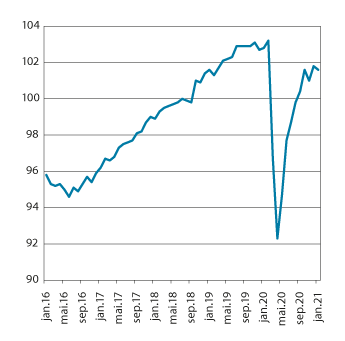 Bruttonasjonalprodukt Fastlands-Norge. Sesongjustert. Volumindekser. 2018 = 100. Siste observasjon januar 2021Statistisk sentralbyrå.Fallet i BNP Fastlands-Norge er ujevnt fordelt mellom næringer, se figur 4.8. Det største fallet har kommet i næringer der smittevernhensyn har ført til innstilling av aktivitet og hvor sysselsettingsintensiteten er høy. De næringene som har hatt et aktivitetsnivå som lå 15 prosent lavere enn nivået februar 2020 i minst 4 måneder på rad, utgjorde om lag 9 prosent av BNP Fastlands-Norge i 2020. Sysselsettingen i disse næringene utgjorde 19 prosent av totalt sysselsatte på fastlandet i 2020.Flere tjenestenæringer er spesielt hardt rammet. Fra februar til desember 2020 falt aktiviteten i overnattings- og serveringsnæringen med rundt 40 prosent, mens kultur, underholdning og annen tjenesteyting falt med knappe 30 prosent. Det var også en kraftig nedgang i transporttjenester utenom utenriks sjøfart. Innen forretningsmessig tjenesteyting inngår blant annet utleie av arbeidskraft, leasing, reisebyråer og reisearrangører. Mange av disse næringene har fått en negativ utvikling som følge av redusert aktivitet i andre næringer, og lavere etterspørsel fra husholdninger og fra utlandet.Også offentlig tjenesteproduksjon ble begrenset av smitteverntiltakene i fjor vår, men veksten var høy gjennom andre halvår 2020. Helse- og omsorgstjenester, som også inkluderer barnehager, trakk alene ned veksten i fastlands-BNP med 2,4 prosentenheter fra februar til april. Utviklingen i næringsområdet må ses i sammenheng med smitteverntiltakene, og hvordan disse har påvirket aktiviteten i barnehager og i helsevesenet. Barnehagene åpnet i annen halvdel av april, og i andre halvår 2020 var aktiviteten tilnærmet normal i sykehusene. Nivået på undervisningstjenester var nærmere 10 prosent lavere i april enn i februar, men tok igjen store deler av fallet i løpet av 2. kvartal og fortsatte å vokse jevnt gjennom andre halvår. For året 2020 samlet var endringen i bruttoproduktet i undervisning -0,8 prosent.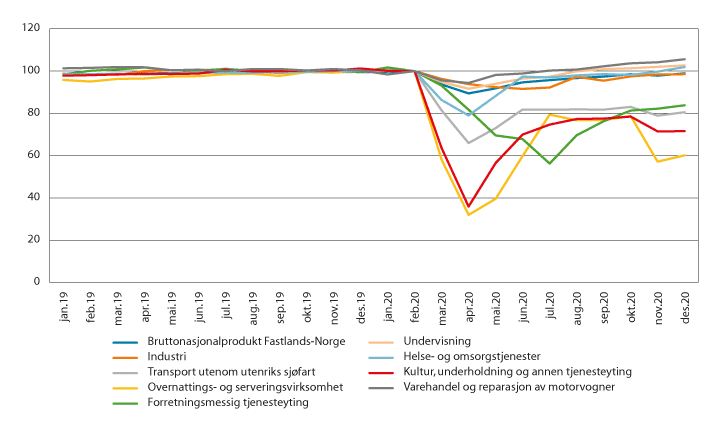 Bruttoprodukt i faste 2018-priser, utvalgte næringer. Volumindekser. Sesongjustert. Februar 2020 = 100Statistisk sentralbyrå.Varehandelen har hatt en relativt jevn vekst etter april 2020. Næringsområdet hadde i juli tatt igjen nivået fra februar og samlet var aktivitetsnivået om lag uendret fra 2019. Dette er vesentlig bedre enn for andre tjenestenæringer. Varehandelen omfatter engros- og detaljhandel, samt handel med biler. Særlig detaljhandelen har utviklet seg sterkt siden begynnelsen av koronakrisen.Nedgangen i deler av norsk industri startet allerede før koronapandemien, og nedgangen tiltok som følge av koronautbruddet. I starten var utviklingen i Norge preget av nedstengte virksomheter i Kina og de påfølgende konsekvensene for globale verdikjeder. Deretter var tilbudssideeffekter i Norge en medvirkende årsak til fallende aktivitet, som at ansatte kom i karantene, at lokaler måtte vaskes ned på grunn av oppdaget smitte blant ansatte og forsinkede leveranser av vare- og tjenesteinnsats. Etterspørselseffekter ser ut til å ha hatt større effekt over tid, ifølge SSBs Konjunkturbarometer. Det var særlig de arbeidsintensive næringene hvor det er utstrakt bruk av innleid arbeidskraft fra utlandet som bidro til den kraftige produksjonsnedgangen i de første månedene med smitteverntiltak. Mange av disse næringene hadde en god produksjonsvekst i andre halvdel av 2020, selv om aktivitetsnivået fremdeles lå på et lavere nivå ved utgangen av 2020 enn ved inngangen til året. Mens verftsindustrien falt med 8,1 prosent økte aktiviteten innen trelast- og trevareindustrien med 2,8 prosent i 2020. Samlet falt industriproduksjonen med 2,5 prosent i 2020.På tross av at verdiskapingen falt med 2,5 prosent i 2020 økte husholdningenes disponible realinntekter med 1,7 prosent. Mens lønnsinntektene falt som følge av et betydelig fall i sysselsettingen under koronakrisen, bidro økte offentlige stønader til å holde inntektsveksten oppe, blant annet på grunn av en kraftig vekst i utbetalte dagpenger til permitterte og andre arbeidsledige. Reduserte boliglånsrenter trakk i samme retning. Også den relativt lave inflasjonen på 1,3 prosent bidro til å holde kjøpekraften oppe. Disse tallene er for husholdningene samlet og viser således ikke at utviklingen har vært ulik på tvers av husholdninger som følge av jobbsituasjon, gjeldsgrad mv.Siden nedstengingen i mars 2020 har husholdningenes konsummønster endret seg mye. Tjenestekonsumet ble hardest rammet som følge av at flere tjenestenæringer måtte stenge eller innskrenke driften for å redusere smitterisiko. Reiserestriksjonene som kom i forbindelse med viruset førte til at nordmenns konsum i utlandet og utlendingers konsum i Norge omtrent opphørte, og dette vedvarte fram til juni. Allerede i april hadde varekonsumet hentet seg inn igjen, og lå på om lag samme nivå som i februar. Det var en spesielt stor økning i konsum av halv-varige varer som blant annet sportsutstyr, byggevarer og leker, men også i ikke-varige varer. Varekonsumet omfatter bare det som kjøpes i Norge, mens varer som kjøpes i eksempelvis Sverige er inkludert i «nordmenns konsum i utlandet». Når grensehandelen falt bort, ble mye av denne handelen overført til norske butikker og veksten i varekonsumet må ses i lys av dette. Det har under hele pandemien også vært sterk vekst i konsumet av netthandelstjenester. Tjenestekonsumet opplevde en nedgang i 2. kvartal 2020. Utover i kvartalet var det en gradvis gjenåpning av næringslivet som bidro til å dempe fallet i tjenestekonsumet.Ytterligere lettelser på restriksjoner i begynnelsen av 3. kvartal, blant annet reiserestriksjoner, førte til en oppgang i vare- og tjenestekonsumet. Utover i kvartalet ble noen av restriksjonene gjeninnført og dempet dermed veksten. Strengere smitteverntiltak medførte et fall i samlet konsum i november. Til tross for at husholdningenes konsum økte siste halvdel av 2020 var nivået i desember fremdeles lavere enn før koronautbruddet. For året 2020 falt husholdningenes konsum 7,6 prosent.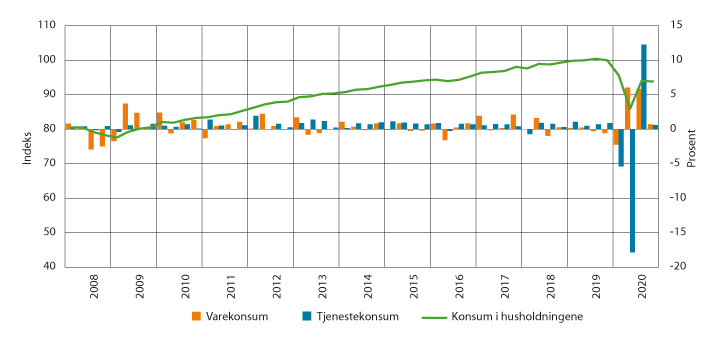 Konsum i husholdningene (t.v.), vare- og tjenestekonsum (t.h.). Faste 2018-priser. Kvartal. Indeksert volumutvikling, 4. kvartal 2019 = 100 (t.v.) og prosentvis volumendring fra foregående periode (t.h.)Statistisk sentralbyråKombinasjonen av kraftig fall i konsumet og litt vekst i inntektene medførte at spareraten økte til hele 15,5 prosent i 2020. Så høy årlig sparerate er ikke tidligere målt i inntekts- og kapitalregnskapet.Bruttoinvesteringene i fast realkapital falt med 3,9 prosent i 2020. Det var en markert reduksjon i investeringer både blant virksomhetene i Fastlands-Norge og i petroleumsnæringen. Nedgangen var bredt basert, men bygg og anlegg og kraftproduksjon er to næringer som skiller seg ut med økte investeringer i 2020.Den rekordlave renta har satt fart på boligmarkedet. Til tross for et historisk kraftig tilbakeslag i økonomien generelt, steg boligprisene 11,1 prosent fra april 2020 til februar 2021, ifølge boligprisindeksen til Eiendom Norge. Rentekuttene og signaler om lav rente lenge har trolig bidratt til den kraftige prisøkningen. En rekordhøy sparerate med tilhørende likviditet kan også ha medvirket til høyere boligprisvekst de siste månedene. Selv om boligprisene har steget gjennomgående fra april til januar i alle store regioner, er det likevel store forskjeller mellom regionene. Oslo har hatt høyest prisvekst. Der har boligprisene steget sesongjustert med hele 18,0 prosent i denne perioden. Økte boligpriser gjør boligbygging mer lønnsomt. Boliginvesteringene falt i første halvår 2020, men fallet stoppet opp gjennom sommeren og investeringene tok seg litt opp på slutten av året. For året som helhet var likevel boliginvesteringene 4,0 prosent lavere enn i 2019.Både eksport og import av tradisjonelle varer ble redusert i begynnelsen av koronakrisen, men var etter sommeren tilbake på samme nivåer som i februar, målt i faste priser. Tjenestehandelen falt kraftig tidlig i krisen, og har i motsetning til varehandelen ikke tatt seg opp igjen. Nedgangen i tjenesteimporten siden mars skyldes særlig redusert reisetrafikk, som følge av at nordmenn i liten grad har kunnet reise til utlandet. Også tjenesteeksporten har vært betydelig lavere siden mars grunnet strenge restriksjoner for utlendinger som vil reise til Norge. Nivået for total eksport var ved utgangen av 2020 fortsatt om lag 0,3 prosent lavere enn i februar 2020, mens total import var nær 14 prosent under nivået i februar. Nedgangen i samlet eksport og import i 2020 var henholdsvis 0,9 og 12,2 prosent. Samtidig har prisene på flere viktige eksportvarer falt. Oljeprisen er særlig viktig, men også prisen på elektrisk kraft har vært lav. Det har i noen grad blitt motvirket av at krona har svekket seg, men dette har samtidig bidratt til at prisen på importen har økt, målt i kroner. I tillegg har aktivitetsnedgangen i norsk økonomi vært mindre enn hos våre handelspartnere. Dette trekker isolert sett importen mindre ned enn eksporten. Konsekvensen er at vare- og tjenestebalansen svekket seg klart i 2020. Gjennom store deler av 2020 var handelsbalansen negativ, for første gang siden slutten av 1980-årene. Utviklingen ser ut til å ha snudd i 2021 og i januar var det et betydelig overskudd på handelsbalansen. Den markerte økningen i oljeprisen var en viktig faktor bak den siste utviklingen.Økonomiske tiltak fra myndigheteneFinanspolitikken har bidratt til å redusere de negative konsekvensene av pandemien på norsk økonomi. Stortinget vedtok i 2020 en rekke økonomiske tiltak og midlertidige endringer i regelverk som økte utgiftene over statsbudsjettet vesentlig. Finanspolitikken kompenserte i 2020 for inntektsbortfall i husholdninger og virksomheter. Boks 4.1 oppsummerer tiltak på utgifts- og inntektssiden for å motvirke effekter av koronapandemien på norsk økonomi. Det strukturelle, oljekorrigerte budsjettunderskuddet (SOBU) for 2020 er i Nysaldering 2020 anslått til 392,5 milliarder kroner. Dette tilsvarer rundt 3,9 prosent av oljefondets markedsverdi ved inngangen til året. Endringen i det strukturelle, oljekorrigerte underskuddet som andel av verdiskapingen fra 2019 til 2020 anslås til 4,5 prosent. Den underliggende utgiftsveksten er i samme proposisjon anslått til 9,9 prosent. Det oljekorrigerte budsjettunderskuddet anslås i nysalderingen til 416,9 mrd. kroner, som er nesten 176 mrd. kroner høyere enn i saldert budsjett. Ifølge handlingsregelen skal bruken av oljeinntekter over tid utgjøre 3 prosent av oljefondet, men det skal også legges stor vekt på å jevne ut svingninger i økonomien for å sikre god kapasitetsutnyttelse og lav arbeidsledighet, slik det er gjort i 2020. Det samlede overskuddet i statsbudsjettet og i Statens pensjonsfond utland i 2020 er i nysalderingen anslått til -72,7 mrd. kroner, mot et overskudd på 255,2 mrd. kroner i saldert budsjett.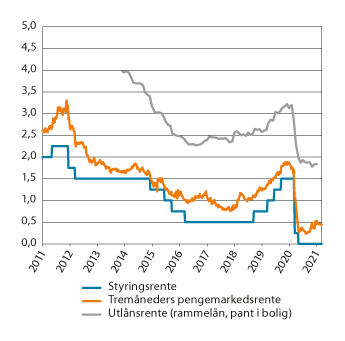 Norske renter1 	Utlånsrente viser rammelånsrente med pant i bolig.Norges Bank og Statistisk sentralbyrå.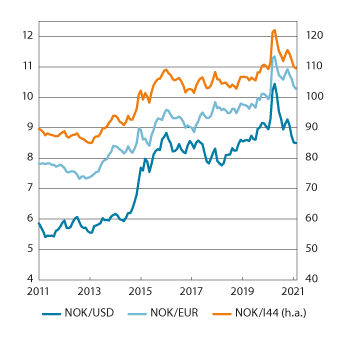 KronekurserNorges Bank.Koronapandemien påvirket det offentlige konsumet på flere måter gjennom 2020. I mars og april ble helse-, undervisning-, barnehage-, kultur- og kollektivtrafikktjenester sterkt påvirket. Fra mai og ut året var aktiviteten mer normal for flere av disse tjenestene. Foreløpige aktivitetstall viser at helseforetakene hadde tilnærmet normal aktivitet fra sommeren, men var først i desember tilbake på nivået fra før pandemien brøt ut. Andre deler av det offentlige, som offentlig administrasjon, eldreomsorg og forsvaret, har fungert tilnærmet som normalt. Konsumet i offentlig forvaltning har vokst siden nedgangen i april. For året samlet steg det offentlige konsumet med 1,7 prosent. Årsveksten trekkes ned av redusert aktivitet innen helse og omsorg i 2. kvartal. Omklassifiseringen av NRK trekker opp offentlig konsum og ned privat konsum.Finanspolitiske tiltak i møte med koronapandemien i NorgeI løpet av 2020 ble det innført en rekke økonomiske tiltak for å motvirke de negative konsekvensene av pandemien, jf. tabellen som oppsummerer vedtatte tiltak i 2020. Summen av bevilgninger til økonomiske tiltak i forbindelse med virusutbruddet er anslått til 131 mrd. kroner.Av dette utgjør 67 mrd. kroner tiltak for å motvirke inntektsbortfall for bedrifter. Det inkluderer blant annet utgifter til redusert lønnsplikt til bedrifter ved permitteringer, midlertidige skatte- og avgiftslettelser, kompensasjonsordningen for bedrifter med stor omsetningssvikt og tiltak overfor luftfartssektoren.Utvidelser av inntektssikringsordninger for personer mv. er anslått til 16 mrd. kroner. Blant annet er kompensasjonsgraden i dagpengeordningen økt for inntekter opp til 3 G. Økte bevilgninger til sektorer med samfunnskritiske oppgaver som helsesektoren, kommunene, politiet og NAV er anslått til 30 mrd. kroner. Øvrige kompensasjonsordninger, herunder til kultur, frivillighet og idrett, og andre tiltak er anslått til 18 mrd. kroner.Økonomiske tiltak i 2020 som er vedtatt eller foreslått i møte med pandemien. Mrd. Kroner02N0xt21 	Lånetransaksjoner og garantifullmakter mv. er ikke medregnet i tabellen.2 	Omfatter blant annet redusert lønnsplikt for arbeidsgivere ved permittering, redusert arbeidsgiveransvar for omsorgspenger og koronarelatert sykefravær, midlertidige skatte- og avgiftslettelser og ordningen med støtte til å ta permitterte tilbake i jobb.3 	Omfatter blant annet kompensasjon for kultur, frivillighet og idrett, og kompensasjon til riksveiferjene og tog- og kollektivtransporten.4 	Omfatter blant annet bevilgninger til helsesektoren, kommunene, politiet og NAV.Finansdepartementet.[Boks slutt]Investeringene i offentlig forvaltning var om lag uendret i 2020. Økte investeringer i helseforetakene trekker opp. Helseinvesteringene er knyttet til store utviklings- og byggeprosjekter, blant annet i Helse Sør-Øst og Helse Vest. Det var reduserte investeringer i offentlig administrasjon i 2020.Norges Bank møtte krisen med rentekutt og økt tilførsel av likviditet. I mars i fjor ble styringsrenta kuttet fra 1,5 til 0,25 prosent i to trinn, i mai ble den kuttet til 0 prosent. I forbindelse med det siste rentekuttet signaliserte sentralbanken uendret rente i flere år framover. Rentebanen er siden hevet og i Pengepolitisk rapport fra mars i år, så Norges Bank for seg at renta mest sannsynlig blir satt opp i andre halvår i år. Pengemarkedsrenta har fulgt styringsrenta nedover, og tremåneders pengemarkedsrente lå i midten av mars 2021 nær 0,4 prosent. Utlånsrentene har også blitt kraftig redusert, og gjennomslaget som endringen i pengemarkedsrenta har hatt på disse rentene har vært raskere enn det som er normalt. Fra utgangen av februar til utgangen av mai falt renta på rammelån med over ett prosentpoeng, til 1,9 prosent. Gjennomsnittlig innskuddsrente ble mer enn halvert fra 2. til 3. kvartal.Krona svekket seg kraftig de tre første ukene av mars 2020 og Norges Bank grep inn med støttekjøp av krona. Det meste av svekkelsen er siden reversert, men likevel er krona svak sett i et historisk perspektiv. I midten av mars i år kostet en euro 10,2 kroner, mens den i noen dager i mars 2020 kostet i overkant av 12 kroner.Sysselsetting og arbeidsledighet gjennom 2020Utbruddet av koronaviruset og de påfølgende smitteverntiltakene ga store utslag også i arbeidsmarkedet. Ifølge sesongjusterte månedstall fra Arbeidskraftundersøkelsen (AKU) falt sysselsettingsraten (sysselsatte som andel av befolkningen mellom 15 og 74 år) fra 68,2 prosent i februar til 66,6 prosent i juli, og lå mellom 66,7 og 67,0 prosent ut resten av 2020, se figur 4.12. I AKU blir personer som har vært helt permittert i inntil tre måneder regnet som sysselsatte med midlertidig fravær. Når noen permitteres bortfaller derimot umiddelbart utførte timeverk, som falt i 1. og 2. kvartal 2020 med henholdsvis 2,0 og 4,7 prosent relativt til foregående kvartal (sesongjustert).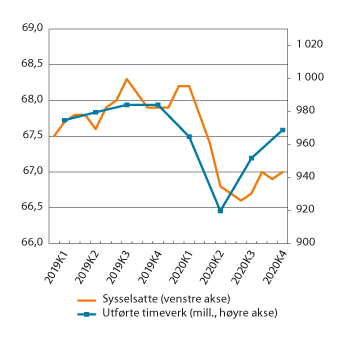 Utvikling i sysselsetting 15–74 år (t.v.) og antall utførte timeverk (t.h.). Sesongjustert. Prosentandel av befolkning (t.v.) og millioner timeverk (t.h.)Statistisk sentralbyrå.Fra februar og utover våren/sommeren 2020 økte arbeidsledigheten kraftig. Andelen av arbeidsstyrken registrert som helt ledige eller som arbeidssøkere på ordinære tiltak hos NAV økte fra 2,9 prosent i februar til 11,2 prosent i mars, se figur 4.13. Det er den klart høyeste ledigheten som har vært registrert av NAV i nyere tid. Målt i antall personer tilsvarte det en økning fra 79 900 til 314 500 bruttoledige. I perioden mars–mai utgjorde helt permitterte den største andelen av disse. Det var også en økning i delvis ledige i perioden mars–mai, med et gjennomsnitt på 4,7 prosent av arbeidsstyrken i denne perioden. Av disse var 77 prosent delvis permitterte.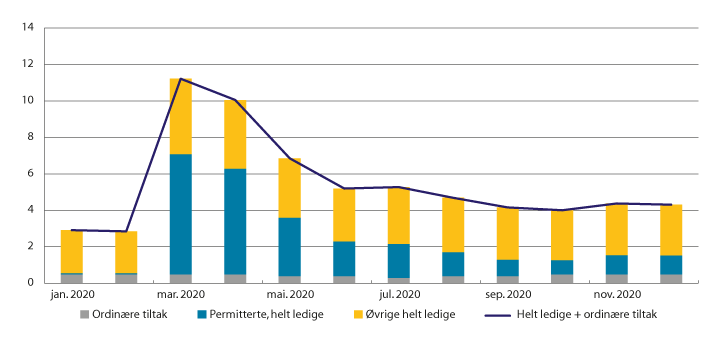 Utvikling i arbeidsledighet (helt ledige) og personer på ordinære tiltak. Prosentandel av arbeidsstyrkenArbeids- og velferdsdirektoratet.Økningen i andelen helt permitterte fra februar til mars (fra 0,1 til 6,6 prosent av arbeidsstyrken) skyldtes de strenge smitteverntiltakene iverksatt fra 12. mars. Senere kom midlertidige utvidelser i permitteringsordningen som kan ha bidratt til at virksomheter permitterte i større omfang enn med de ordinære permitteringsreglene. Mens helt permitterte i mars 2020 utgjorde 61 prosent av de helt ledige, falt denne andelen til 22 prosent i oktober. I november og desember økte andelen igjen, noe som kan ses i sammenheng med den andre smittebølgen og iverksetting av strengere smitteverntiltak. I desember utgjorde helt permitterte 27,5 prosent av de helt ledige, tilsvarende 29 500 personer.Det er yrkene som har vært mest direkte berørt av smitteverntiltakene som har opplevd den største økningen i arbeidsledighet i 2020. I kjølvannet av den første nedstengingen i mars var ledighetsøkningen spesielt stor for reiseliv og transport, samt butikk- og salgsarbeid (se figur 4.14). Ved den andre smittebølgen økte arbeidsledigheten innen reiseliv og transport fra 7,8 prosent i oktober til 11,2 prosent i november.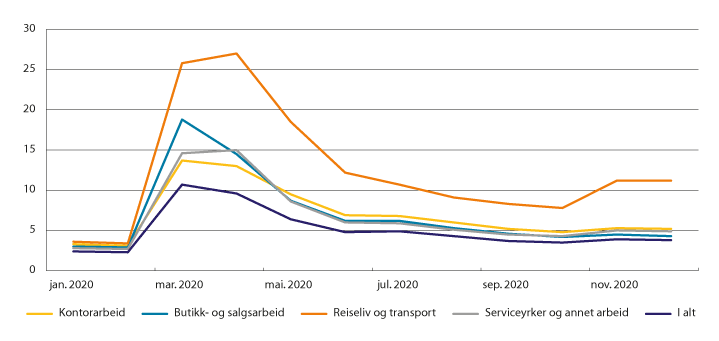 Utvikling i arbeidsledighet (helt ledige), utvalgte yrker. Prosentandel av arbeidsstyrkenArbeids- og velferdsdirektoratet.Av personer som registrerte seg som arbeidssøkere under den første nedstengingen i mars/april 2020 var 21 prosent også registrert som arbeidssøkere i november (se figur 4.15), noe som utgjør 85 100 personer. Dette var en økning fra andelen i oktober, som tilsier at flere personer registrerte seg som arbeidssøkere både under den første og den andre smittebølgen. Spesielt innen reiseliv og transport ble mange personer rammet av både den første og andre smittebølgen, med en økning fra 29 prosent i oktober til 38 prosent i november. Dermed var nær 23 400 av de 61 300 som ble ledige i mars/april med denne yrkesbakgrunnen også registrert som arbeidssøkere i november.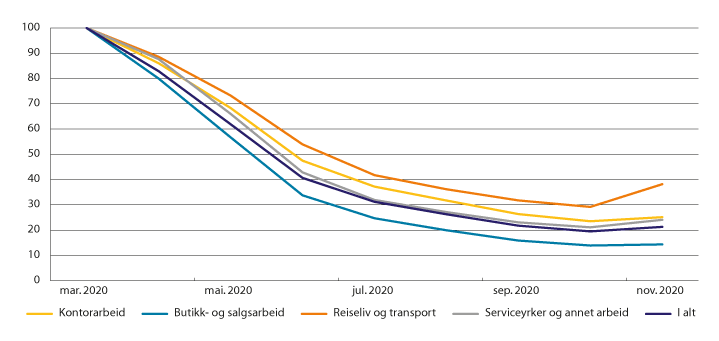 Arbeidssøkere fra mars/april som er registrert som arbeidssøkere, utvalgte yrker. Prosentandel1 	Arbeidssøkere består av helt ledige, delvis ledige eller arbeidssøkere på ordinære tiltak.Arbeids- og velferdsdirektoratet.En mer detaljert gjennomgang av arbeidsmarkedet for 2020 gis i kapittel 4.2.3.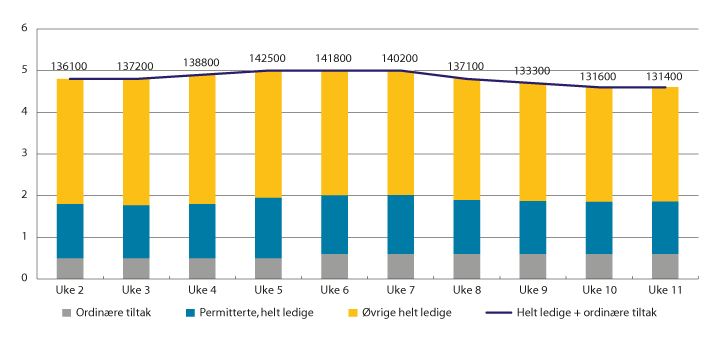 Utvikling i arbeidsledighet (helt ledige) og personer på ordinære tiltak. Prosentandel av arbeidsstyrken og antall personer, uke 2–11 i 2021Arbeids- og velferdsdirektoratet.Utviklingen i arbeidsledighet i starten av 2021Utviklingen i helt ledige og personer på ordinære tiltak i januar, februar og fram til midten av mars 2021 vises i figur 4.16, både som antall og prosentandel av arbeidsstyrken. Økningen fra uke 3 til uke 6 (fra 4,8 til 5,0 prosent) skyldes i stor grad økning i arbeidsledighet innen butikk- og salgsarbeid, hvor andelen helt ledige økte fra 4,8 til 7,1 prosent. Innen reiseliv og transport falt andelen helt ledige fra 13,4 til 13,3 prosent, mens den falt fra 5,4 til 5,2 prosent innen industriarbeid. Økningen i arbeidsledigheten skyldes i stor grad økning i permitteringer. Antall helt permitterte økte fra 36 800 i uke 2 til 39 900 i uke 6.Fra uke 7 og utover falt antall helt ledige og personer på ordinære tiltak fra 5,0 til 4,6 prosent. Dette hadde sammenheng med at andelen helt ledige innen butikk og salgsarbeid gikk ned fra 7,1 til 5,6 prosent, og at den nedadgående trenden i andelen helt ledige i reiseliv og transport fra og med uke 5 fortsatte. Fra uke 7 til uke 11 falt antall helt permitterte fra 40 000 til 35 600, samtidig som antall delvis permitterte økte fra 34 200 til 38 800.Utsiktene for 2021VaksineringsscenarioerFolkehelseinstituttets utformet ulike vaksineringsscenarier i slutten av januar, men disse ble oppdatert i begynnelsen av mars. Siden januar har utsiktene for tilgangen på vaksiner økt betydelig. Figur 4.17 viser Folkehelseinstituttets «vaksineringsscenario – nøktern», publisert 12. mars 2021. I scenarioet antas det at 90 prosent av alle som får tilbud om vaksine, tar den, og at 95 prosent av disse igjen møter opp for andre dose. Fram til juli vil det i dette scenarioet være levert 2 100 000 doser i juli 2021, noe som er basert på forventet leveranse fra Pfizer-BioNTech, Moderna, Astra-Zeneca, CureVac, Janssen og Novavax. I dette scenarioet vil de fleste i eldre aldersgrupper og de med underliggende sykdommer være vaksinert når vi nærmer oss sommeren. Tallene er usikre og scenarioet gir et foreløpig bilde basert på den informasjonen Folkehelseinstituttet hadde i begynnelsen av mars 2021.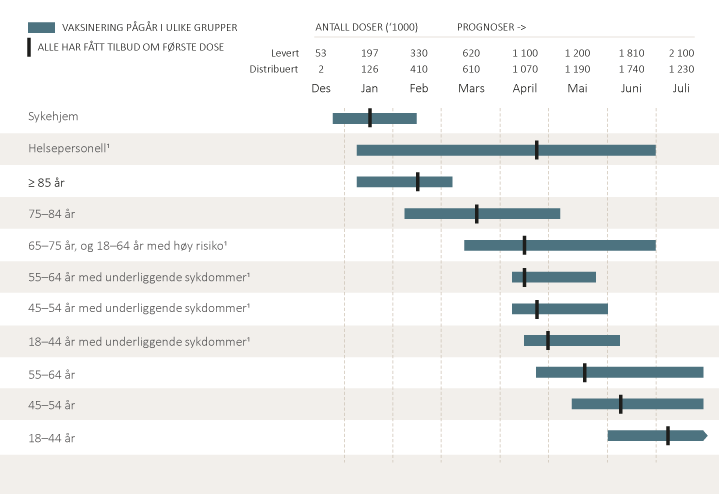 Vaksineringsscenario – nøktern. 12. mars 20211 	Se nærmere beskrivelse på nettsiden: https://www.fhi.no/publ/plakat/vaksineringsscenario/Folkehelseinstituttet.Anslag for den økonomiske utviklingen framoverTabell 4.4 viser anslag for makroøkonomiske hovedstørrelser fra SSB, Norges Bank, Finansdepartementet og Consensus Forecasts. Anslagene til SSB og Norges Bank for veksten i BNP Fastlands-Norge ble publisert i midten av mars 2021 og var på hhv. 3,3 og 3,8 prosent.I forbindelse med regjeringens konferanse om budsjettet for 2022 la Finansdepartementet frem tre ulike scenarioer for utviklingen i fastlands-BNP, se figur 4.18. I scenariene legges det til grunn at vaksineringen av den voksne befolkningen og utfasingen av smitteverntiltakene vil legge grunnlag for høy vekst i norsk økonomi. I det mest optimistiske scenarioet kommer mye av gjeninnhentingen allerede mot slutten av første halvår 2021 og veksten i BNP Fastlands-Norge blir 4,5 prosent i 2021. I det mest pessimistiske scenarioet lar oppturen vente på seg og veksten i BNP Fastlands-Norge blir 0,5 prosent i 2021. I dette scenarioet vil smitteverntiltakene ha tvunget husholdningene til å spare over en så lang periode at vi trolig vil få en betydelig, forbruksdrevet vekst når smitteverntiltakene først lettes på. I mellom-scenarioet anslås veksten i BNP Fastlands-Norge i 2021 til 3,7 prosent. Til sammenligning ble det anslått en vekst på 4,4 prosent i Nasjonalbudsjettet 2021. Finansdepartementets anslag fra Nasjonalbudsjettet 2021 er angitt i tabell 4.4.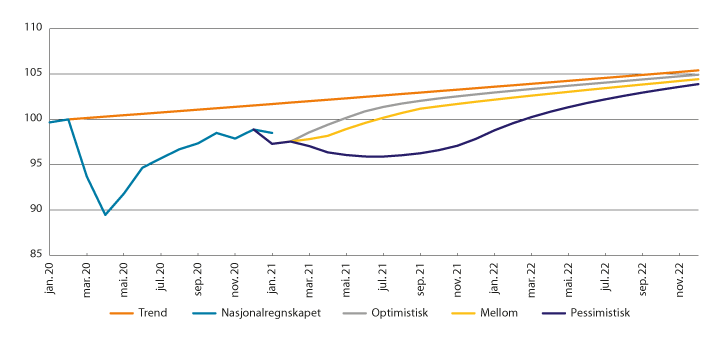 Ulike scenarioer for fastlands-BNP. Indeks. Februar 2020 = 10011	Nasjonalregnskapstallene som ble publisert etter at materialet til budsjettkonferansen ble ferdigstilt, viser at verdiskapingen falt mindre i januar enn lagt til grunn av Finansdepartementet. I figur 4.18 er dette illustrert for januar.Finansdepartementet, https://www.regjeringen.no/no/aktuelt/vi-gar-lysere-tider-i-mote/id2838819/.Ifølge rentebanen til Norges Bank vil styringsrenta heves i andre halvår 2021. Dette er også anslaget til SSB, og både SSB og Norges Bank venter at pengemarkedsrenta blir 0,5 prosent som årsgjennomsnitt.Den importveide kronekursen svekket seg betydelig gjennom de tre første ukene i mars 2020, men har siden hentet seg inn og krona var midt i mars noe sterkere enn i halvåret før koronanedstengningen i 2020. I prognosene til Norges Bank og SSB legges det til grunn at krona som årsgjennomsnitt vil styrke seg mellom 5 og 7 prosent i 2021, mens utvalgets prisanslag er basert på en styrking på 4,9 prosent. Valutakursen betyr mye for inflasjonen, jf. kapittel 3.2. SSB og Norges Bank anslår veksten i KPI til henholdsvis 2,7 og 2,8 prosent. Det er også i år stor usikkerhet knyttet til prisutviklingen samt hvordan prisene faktisk vil måles i KPI som følge av koronakrisen (se kapittel 3).Det kraftige tilbakeslaget i norsk og internasjonal økonomi har medført at de fleste prognosemiljøer anslår en relativt lav årslønnsvekst i 2021, rundt 2,5 prosent. Med en anslått vekst i konsumprisene som er noe høyere enn dette ligger det derfor an til en liten reallønnsnedgang i 2021, ifølge anslagene til Statistisk sentralbyrå, Norges Bank og Finansdepartementet.Sysselsettingen ventes å øke i 2021. Anslagene fra SSB og Norges Bank viser en økning i sysselsettingen mellom 0,3 og 0,9 prosent. Dette må ses i sammenheng med at det trolig er langt flere permitterte som betraktes som sysselsatte i nasjonalregnskapet i 2020 enn i 2021. I nasjonalregnskapet defineres de som har vært helt permittert i inntil tre måneder som sysselsatte. SSB venter at ledigheten kun reduseres litt som årsgjennomsnitt, fra 4,6 prosent i 2020 til 4,5 prosent i 2021. Norges Bank gir ikke prognoser for arbeidsledighet målt ved AKU, kun for registrert ledighet, som anslås å avta fra 5,0 prosent i 2020 til 3,4 prosent i 2021. NAV anslår at registrert ledighet blir 3,7 prosent i 2021. Den høye arbeidsledigheten i 2020 kan medføre at flere trekker seg ut av arbeidsstyrken. Det er foreløpig et åpent spørsmål i hvilken grad koronakrisen vil medføre langvarige effekter på arbeidsmarkedet, såkalte hystereseeffekter.Usikkerheten rundt utviklingen i norsk økonomi er uvanlig stor, og knytter seg nå først og fremst til smitteforløpet, vaksinasjonen og varigheten av smitteverntiltakene, men også til norsk økonomis virkemåte.Utviklingen i noen makroøkonomiske hovedstørrelser. Prosentvis endring fra året før der ikke annet framgår07J2xt2* 	Foreløpige tall.1	Kilde: Statistisk sentralbyrå. Konjunkturtendensene, publisert 12. mars 2021.2	Kilde: Norges Bank. Pengepolitisk rapport 1/2021, publisert 18. mars 2020.3	Kilde: Nasjonalbudsjettet 2021.4	Kilde: Consensus Forecasts. Gjennomsnitt av flere prognoseaktører per 8. mars 2021.5	Positivt tall innebærer svekket krone.6	Gjennomsnitt for året. Rammelån med pant i bolig.7	Brent Blend.8	Historisk angis 12-måneders vekst fra desember mens anslaget til Norges Bank er beregnet som firekvartalersveksten ved utgangen av året.9	Strukturelt, oljekorrigert underskudd beregnet som prosent av trend-BNP for Fastlands-Norge.10	Strukturelt, oljekorrigert underskudd beregnet som prosent av kapitalen i Statens pensjonsfond utland ved inngangen til året.11	Kilde: SSBs boligprisstatistikk.Statistisk sentralbyrå, Norges Bank, Finansdepartementet, Beregningsutvalget og Consensus Forecasts.Nærmere om arbeidsmarkedetFigur 4.19 gir en oversikt over personer etter detaljert arbeidsmarkedsstatus i 2020. Om lag 4 millioner bosatte personer var i arbeidsfør alder, hvorav 70,4 prosent var aktive i arbeidsmarkedet. Sysselsatte utgjorde 67,2 prosent av bosatte personer i yrkesaktiv alder, mens arbeidsledige utgjorde 4,6 prosent av arbeidsstyrken. 24,6 prosent av sysselsatte jobbet deltid i 2020. Dette tilsvarer 664 000 personer, hvorav 322 000 personer jobbet kort deltid og 342 000 personer jobbet lang deltid. Blant deltidssysselsatte var 82 000 personer undersysselsatte.I dette avsnittet ser vi nærmere på utviklingen i sysselsetting på tvers av næringer og sysselsettingsraten over en litt lengre periode og fram til 2020. Videre vil vi se nærmere på utviklingen i arbeidsledigheten, og spesielt endringene i 2020 som følge av koronapandemien, samt undersysselsatte og tilknytning til utdanning og velferdsordninger.Sysselsetting og næringsutviklingSysselsettingsutviklingen etter næring i årene 2015 til 2020 er vist i tabell 4.5 og figur 4.20. Flere år med nedgang i sysselsettingen innen utvinning av råolje og naturgass snudde til en liten økning fra slutten av 2018, men i 2. og 3. kvartal 2020 gikk sysselsettingen igjen ned. En tilsvarende utvikling fant også sted i verfts- og verkstedindustrien. Samlet sett for industrien har sysselsettingen økt jevnt siden 2017, men falt fra 2. kvartal som følge av redusert etterspørsel og ordretilgang fra utlandet, før den tok seg noe opp igjen i 4. kvartal. Dette er vist i panel A i figur 4.20.Innenfor bygge- og anleggsvirksomhet og teknisk tjenesteyting har sysselsettingen vokst jevnt siden 2016, men med en nedgang i 2. kvartal 2020 før noe ble hentet inn igjen i 3. og 4. kvartal 2020, se panel B i figur 4.20. Sysselsettingen innen forretningsmessig tjenesteyting (som inkluderer arbeidskrafttjenester) og overnattings- og serveringsvirksomhet falt også fra og med 2. kvartal 2020. Spesielt innen overnattings- og serveringsvirksomhet har utslagene gjennom 2020 vært store, noe som har sammenheng med smitteverntiltak og smittefrykt som særlig har rammet denne næringen. Sysselsettingen innen varehandel og reparasjon av motorvogner har vært fallende siden 2. kvartal 2019. Nedgangen fra og med 2. kvartal 2020 har ikke vært like markert her som i de andre tjenestenæringene i panel B, ettersom aktiviteten i detaljhandelen holdt seg oppe, og i 4. kvartal 2020 tok sysselsettingen seg opp igjen.Avviket mellom endringen i sysselsettingen målt i timeverk (-2,2 prosent) og personer (-1,3 prosent) i 2020 kan i stor grad forklares med svært mange permitteringer i forbindelse med koronapandemien. Mens antall utførte timeverk bortfaller umiddelbart ved permittering, regnes permitterte i nasjonalregnskapet fortsatt som sysselsatte de første 90 dagene av en sammenhengende permitteringsperiode.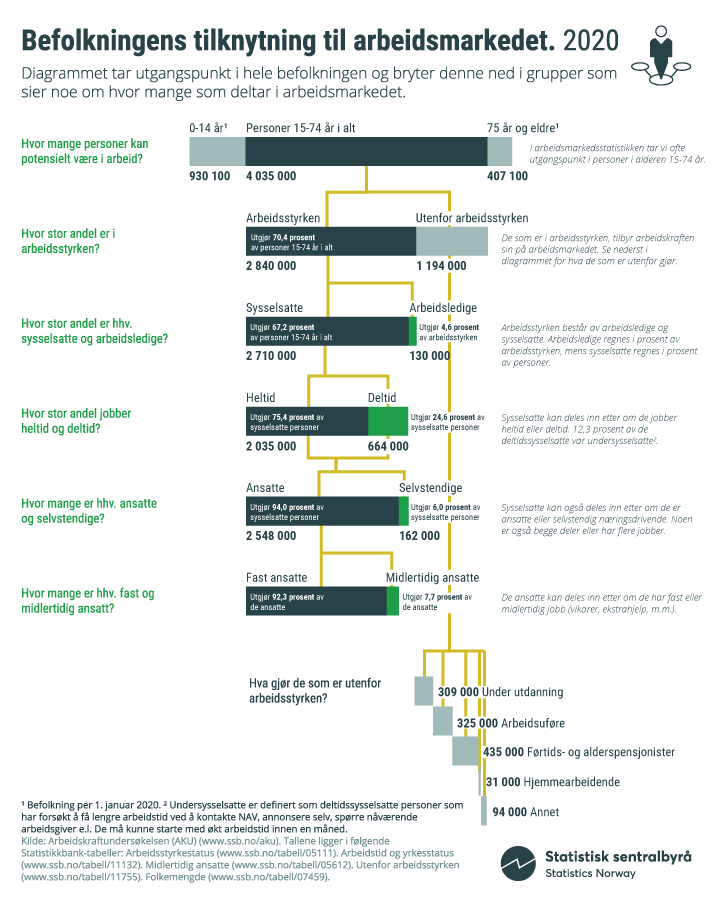 Befolkningens tilknytning til arbeidsmarkedet i 2020Statistisk sentralbyrå.Sysselsatte og timeverk ifølge nasjonalregnskapet109J2xt2* 	Foreløpige tall1 	Nasjonalregnskapstallene (NR) avviker noe fra tallene i Arbeidskraftsundersøkelsen (AKU), blant annet ved at NR-tall inkluderer utenlandske sjøfolk på norske skip og arbeidsinnvandrere på korttidsopphold (ikke-bosatte).Statistisk sentralbyrå.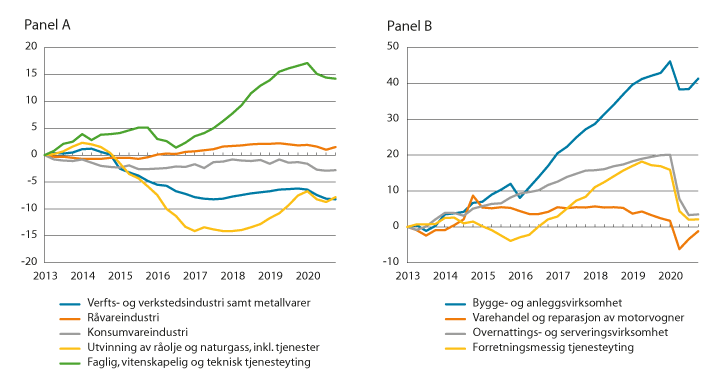 Sysselsatte etter næring. Sesongjustert endring fra 1. kvartal 2013. 1 000 personerStatistisk sentralbyrå.Sysselsettingsrate og befolkningSysselsettingsraten (sysselsatte som andel av befolkningen mellom 15 og 74 år) påvirkes av demografiske forhold, atferdsendringer og konjunktursituasjonen. Perioder med økende arbeidsledighet fører til at noen trekker seg ut av arbeidsmarkedet. Ifølge AKU var det 9 000 flere utenfor arbeidsstyrken i 2020 sammenlignet med 2019. Befolkningen i yrkesaktiv alder økte med 20 000 personer og sysselsettingen falt med 14 000 personer som årsgjennomsnitt i 2020, mens det ble 24 000 flere arbeidsledige personer.Bak disse nettotallene ligger det store bruttostrømmer mellom forskjellige tilstander i og utenfor arbeidsmarkedet. I gjennomsnitt per kvartal i 2020 gikk 36 000 personer fra arbeidsledighet til sysselsetting, 42 000 personer gikk ut av arbeidsstyrken etter at de hadde vært arbeidsledige, mens 79 000 gikk ut av arbeidsstyrken fra sysselsetting. 36 000 personer gikk fra sysselsetting til arbeidsledighet i gjennomsnitt per kvartal i 2020, mens tilsvarende tall for 2019 var 25 000 personer. Blant personer som sto utenfor arbeidsstyrken gikk 72 000 personer til sysselsetting og 49 000 til arbeidsledighet. Sammenlignet med 2019 økte omfanget av disse bruttostrømmene i 2020 (med unntak av bevegelser fra utenfor arbeidsstyrken til sysselsetting), både i nivå og som andel av bosatte personer i arbeidsfør alder.Beregninger av sysselsatte fra SSBI denne boksen beskrives de ulike statistikkene fra SSB for sysselsatte og populasjonene deres. SSBs kilder for sysselsetting er:Arbeidskraftundersøkelsen (AKU)Registerbasert sysselsettingsstatistikkStatistikk om tilknytning til arbeid, utdanning og velferdsordninger (ARBSTATUS)Statistikken Antall arbeidsforhold (ARBLONN) – som kun omfatter lønnstakere og jobberNasjonalregnskapet (NR)Arbeidskraftundersøkelsen (AKU) og den årlige registerbaserte sysselsettingsstatistikken ser på befolkningens deltakelse i arbeidsmarkedet. I denne statistikken avgrenses populasjonen til personer i alderen 15–74 år og som er registrert som bosatt i Norge. Statistikken ARBSTATUS viser befolkningens forhold til arbeid, utdanning og en del offentlige velferdsordninger. For personer i arbeidsstyrken vises sysselsetting kombinert med utdanning eller mottak av offentlige ytelser. Personer utenfor arbeidsstyrken fordeles på statuser som beskriver hvor langt unna sysselsetting de er og hvilke offentlige ytelser de mottar. Statistikken omfatter alle bosatte i alderen 15 år eller eldre.Statistikken antall arbeidsforhold (ARBLONN) omfatter lønnstakere (antall personer) og arbeidsforhold (jobber). Forskjellen på lønnstakere og jobber er at sistnevnte også inkluderer biarbeidsforhold. Statistikken omfatter ikke selvstendig næringsdrivende. AKU, ARBSTATUS og den registerbaserte sysselsettingsstatistikken teller personer med mer enn én jobb kun som én sysselsatt person.Nasjonalregnskapet og ARBLONN ser på virksomhetenes bruk av arbeidskraft i produksjonen av varer og tjenester, og inkluderer alle sysselsatte som har sitt arbeidssted i virksomheter hjemmehørende i Norge, uavhengig av alder og om den sysselsatte er registrert bosatt i Norge eller ikke. Ved denne tilnærmingen inkluderes dermed også utenlandske lønnstakere på korttidsopphold (ikke-bosatte) som jobber i en virksomhet hjemmehørende i Norge. Virksomheter hjemmehørende i Norge er virksomheter som forventes å drive produksjon i Norge i minst 12 måneder. Personer som er innleide fra utenlandske virksomheter, inngår ikke. Personer som kommer sammen med sin utenlandske virksomhet på oppdrag som varer under 12 måneder, omtales som tjenesteytere og inngår heller ikke i sysselsettingstallene i nasjonalregnskapet. Produksjonen som disse virksomhetene utfører i Norge, regnes i nasjonalregnskapet som import.I likhet med de andre statistikkene fra SSB skiller nasjonalregnskapet mellom antall arbeidsforhold og antall sysselsatte. Nivået for antall sysselsatte personer i 2020 er i stor grad bestemt ved nivået som ble etablert for året 2016 som del av den siste hovedrevisjonen av nasjonalregnskapet publisert august 2019. Metodene og kildebruken fra denne årgangen er videreført for endelige regnskaper fram til og med 2018-årgangen. Fastsettingen av nivåtallet for samlet antall sysselsatte personer i 2016 er utført med utgangspunkt i nivået på sysselsettingen i AKU, informasjon fra a-ordningen om antall sysselsatte som ikke er bosatte i landet, samt anslag for antall sysselsatte i AKU som er ansatte i virksomheter i utlandet. Ved beregningen av antall sysselsatte i de ulike næringene er det blitt utnyttet informasjon fra a-ordningen samt likningsdata for personlig næringsdrivende.For årene 2019–2020 er sysselsettingsstatistikken fra nasjonalregnskapet etablert ved å framskrive nivåene fra endelig regnskap fra 2018 med veksten i antall hovedarbeidsforhold (sysselsatte lønnstakere) i a-ordningen. Ved framskrivning av selvstendige legges det vekt på utviklingen for denne gruppen i AKU og utviklingen for antallet registrerte enkeltpersonsforetak og andre personlige foretak i SSBs statistikk over foretaksdemografi.[Boks slutt]Utviklingen i sysselsettingsraten er vist sammen med yrkesdeltakelsen (ifølge AKU) i panel A i figur 4.21. Etter en negativ trend fra 2011 til 2017 snudde trenden i både sysselsettingsraten og yrkesdeltakelsen i 2017. Noe av trenden i denne perioden kan tilskrives endringer i form av flere eldre og økt innvandring, to grupper som er relativt mindre aktive i arbeidsmarkedet og som utgjorde en stadig større andel av befolkningen i denne perioden. Dette ble imidlertid motvirket av at utdanningsnivået i befolkningen økte.,  Ettersom personer med høyere utdanning er mer aktive i arbeidsmarkedet, var endringene i sysselsetting og yrkesdeltakelse over denne tidsperioden derfor hovedsakelig forårsaket av andre forhold enn endringer i befolkningssammensetningen. Andre faktorer som kan bidra til dette er blant annet konkurranseforhold, teknologisk utvikling som substituerer arbeidskraft, mobilitet og «mismatch» i arbeidsmarkedet, utformingen av velferdsordninger og konjunkturutviklingen mer generelt.Panel A i figur 4.21 viser videre at sysselsettingsraten og yrkesdeltakelsen falt i 2020 sammenlignet med 2019, til henholdsvis 67,2 og 70,4 prosent. Sesongjusterte månedstall for 2019 og 2020 viser at sysselsettingsraten i gjennomsnitt var 67,9 prosent gjennom siste halvår av 2019 til og med februar 2020. Deretter falt sysselsettingsraten fra og med mars 2020, men gikk noe opp igjen i slutten av 2020. Fallet i yrkesdeltakelsen i den samme perioden var ikke like stort fordi arbeidsledigheten økte, og arbeidsledige er regnet som yrkesaktive.I panel B er sysselsettingsraten i 2011 og 2020 fordelt på kjønn og aldersgrupper. Den viser at sysselsettingsraten er høyere for menn enn for kvinner over 19 år (både i 2011 og 2020), og at sysselsettingsraten for begge kjønn har en lik profil over livsløpet. Panel C i figuren viser differansen mellom sysselsettingsraten i 2011 og 2020 for menn og kvinner, fordelt på aldersgrupper. For de yngre aldersgruppene er sysselsettingsraten i 2020 lavere enn i 2011 (med unntak av aldersgruppen 25–29 år), mens det motsatte er tilfellet for de øvre aldersgruppene. Blant de eldre kan dette blant annet skyldes bedre helse, virkninger av pensjonsreformen i 2011 og effekten av arbeidet for et inkluderende arbeidsliv.,  Sammenlignet med 2019 gikk sysselsettingsraten i 2020 svakt mer ned for menn, med en nedgang på 0,8 prosentpoeng for menn og 0,6 prosentpoeng for kvinner. Reduksjonen i sysselsettingsraten var størst for menn i aldersgruppen 40–44 år, fra 87,7 prosent i 2019 til 85,0 prosent i 2020.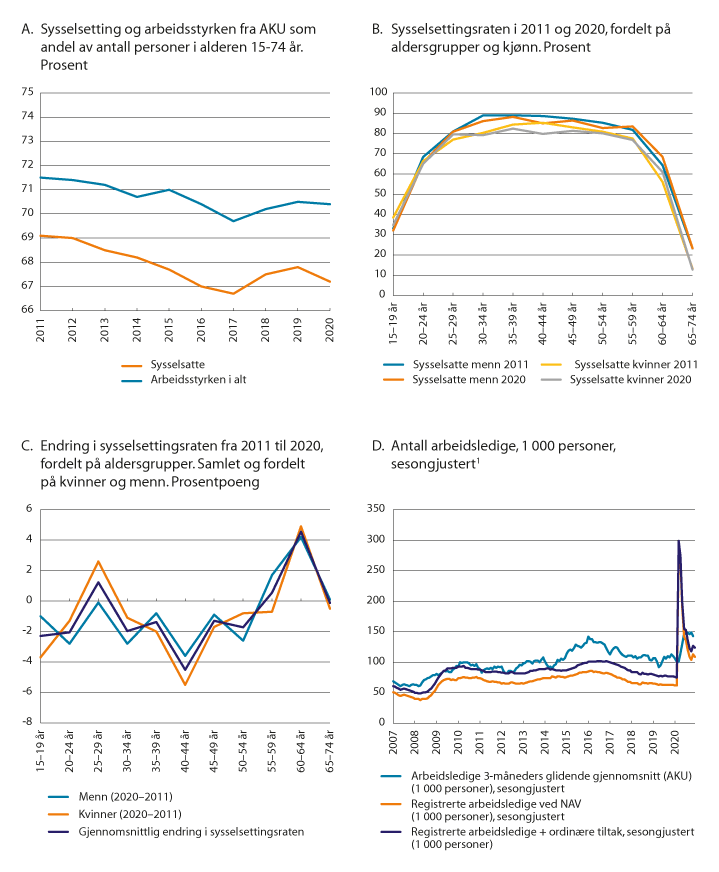 Utviklingen i sysselsetting og arbeidsledighet1 	I november 2018 var det brudd i NAVs statistikk for arbeidsledige. NAV publiserer tall som er korrigerte for dette bruddet både for registrerte arbeidsledige og for summen av registrerte arbeidsledige og personer på ordinære tiltak. Ettersom de korrigerte tallene kun dekker perioden etter januar 2013 er ikke NAVs tall sammenlignbare før og etter januar 2013.Statistisk sentralbyrå og Arbeids- og velferdsdirektoratet.Innvandringen til Norge i de tre første kvartalene i 2020 gikk ned relativt til de samme kvartalene i 2019, men det var store variasjoner på tvers av kvartalene. Spesielt i 2. kvartal var antall innvandringer lavere enn normalt, med en markert reduksjon for personer med polske eller litauiske statsborgerskap. Dette indikerer at arbeidsinnvandringen har falt som følge av koronapandemien og den endrede konjunktursituasjonen.Befolkningsstatistikken som ligger til grunn for tallene ovenfor bygger på registrerte bosatte. Derfor er verken arbeidsinnvandrere på korttidsopphold eller asylsøkere uten oppholdstillatelse med i denne statistikken. Statistikken over antall arbeidsforhold dekker imidlertid alle lønnstakere uavhengig av deres oppholdsstatus. I 2020 var det i gjennomsnitt 78 900 ikke-bosatte lønnstakere, en nedgang på 14,8 prosent fra 2019. Nedgangen i industri var på 15,2 prosent, mens nedgangen i forretningsmessig tjenesteyting var på 20,2 prosent. Bygge- og anleggsvirksomhet, som er den største næringen blant ikke-bosatte lønnstakere med om lag 27 prosent av alle ikke-bosatte lønnstakere, hadde en nedgang fra 2019 til 2020 på 12,4 prosent.ArbeidsledighetTall fra AKU viser at den sesongjusterte arbeidsledigheten, som økte mot slutten av 2019, holdt seg noenlunde stabil fram til og med mars 2020. Deretter steg den fra og med april 2020, se panel D i figur 4.21. Fra mars til juni steg den sesongjusterte arbeidsledigheten fra 101 000 personer til 147 000 personer, en økning fra 3,6 prosent i mars til 5,2 prosent i juni. Videre gjennom 2020 varierte arbeidsledigheten mellom 5,0 og 5,3 prosent. Gjennomsnittet for AKU-ledigheten for 2020 sett under ett var 4,6 prosent, det høyeste nivået siden 2016.Arbeidsledigheten i 2020 delt etter kjønn viser at det i gjennomsnitt var 58 000 arbeidsledige kvinner og 73 000 arbeidsledige menn, se tabell 4.6. Sammenlignet med året før var det totalt 24 000 flere arbeidsledige, hvorav 12 000 kvinner. Generelt jobber det flere menn enn kvinner i konjunkturutsatte næringer. Koronapandemien medførte i starten derimot en nedstenging av næringer med en overrepresentasjon av kvinner, som gjorde at arbeidsledigheten i større grad traff kvinner enn i et vanlig konjunkturforløp.NAVs statistikk over arbeidsledighet viste at summen av registrerte helt ledige og personer på tiltak i gjennomsnitt var 76 500 i 4. kvartal 2019. Dette tilsvarte 2,7 prosent av arbeidsstyrken (sesongjustert), og var det laveste nivået i årene etter finanskrisen. Andelen registrert som helt ledige og personer på tiltak økte betraktelig fra mars og utover, se panel D i figur 4.21. Økningen i arbeidsledigheten ifølge NAV inntraff raskere enn økningen i AKU-ledigheten, blant annet fordi NAV regner personer som er fullt permitterte som arbeidsledige fra dag én, mens de i AKU regnes som sysselsatte med midlertidig fravær i de første tre månedene av permitteringen.Andelen registrert som helt ledige hos NAV i mars og utover var ujevnt fordelt, med en stor overrepresentasjon fra reiseliv, transport og butikk- og salgsarbeid. Fylkesfordelte tall viser at arbeidsledighetsraten ifølge NAV økte i alle fylker gjennom 2020, men mest i Oslo og Viken. Av dem som ble registrert som arbeidssøkere i mars/april i Oslo og Viken var henholdsvis 29 og 23 prosent også registrert som arbeidssøkere i november, mens gjennomsnittet for Norge totalt var 21 prosent.Arbeidsledige, deltidssysselsatte og midlertidig ansatte, ifølge Arbeidskraftundersøkelsen (AKU)07J2xt21 	Undersysselsatte er definert som deltidssysselsatte personer som har forsøkt å få lengre arbeidstid ved å kontakte NAV, annonsere selv, spørre nåværende arbeidsgiver eller lignende. De må kunne starte med økt arbeidstid innen én måned.2 	Nivået for 2020 viser midlertidig ansatte i prosent av alle ansatte.Statistisk sentralbyrå.Tall fra AKU viser at det i 4. kvartal 2020 var 12 000 personer med lange ledighetsperioder (definert som sammenhengende arbeidsledig i over ett år), det samme antallet som i 4. kvartal i 2019. Langtidsledige regnes som personer som ikke har vært i jobb eller på arbeidsmarkedstiltak i minst 26 uker (varighet som helt ledig). Dette inkluderer også helt permitterte som fortsatt har et arbeidsforhold. Gjennom 2020 var det i gjennomsnitt 25 800 langtidsledige, se tabell 4.7. I desember var 34 800 personer langtidsledige, en økning på 115 prosent sammenlignet med desember 2019. Økningen kan ses i sammenheng med endringer i permitteringsregelverket, herunder utvidelsen av permitteringsperioden. I desember 2020 hadde 58 300 personer varighet som arbeidssøker over 26 uker, som økte til 59 100 personer i februar 2021. Dette utgjorde en økning på 118 prosent relativt til februar 2020.Det har også vært et fall i etterspørselen etter arbeidskraft, målt som tilgang på ledige stillinger, se tabell 4.7. Nedgangen i tilgangen på ledige stillinger registrert hos NAV fra 2019 til 2020 var på 13,6 prosent, mens tilsvarende tall fra Statistisk sentralbyrå var 12,2 prosent. Tall fra NAV i desember 2020 viser at det er 9 arbeidssøkere per stilling, nesten dobbelt så mange som i desember 2019 (4,9 arbeidssøkere per stilling). Det er også stor variasjon mellom yrker. For reiseliv og transport var det om lag 51 arbeidssøkere per ledige stilling, mens tilsvarende forholdstall for helse, pleie og omsorg var 0,53 arbeidssøkere per ledige stilling.Registrerte arbeidsledige og tiltaksdeltakere, og ledige stillinger, i 1 000 personer, om ikke annet er angitt108J2xt21 	Gjennomsnittlige månedstall. Det er brudd i NAVs statistikk over antall arbeidsledige fra og med november 2018 på grunn av ny registreringsmetode.2 	Alle arbeidsledige med en sammenhengende ledighetsperiode på minst 26 uker (varighet som helt ledig) som ikke har vært i jobb eller vært i arbeidsmarkedstiltak.3	 Total tilgang gjennom året, ikke gjennomsnitt per måned. Økningen i ledige stillinger fra 2017 til 2018 skyldes delvis at NAV gradvis har forbedret datainnhenting til ledige stillinger og utvidet omfanget til statistikkilden. Statistikken baserer seg på en utvalgsundersøkelse som gjennomføres hvert kvartal. Statistikken viser nivået og utviklingen på etterspørselen etter arbeidskraft totalt og fordelt på næring. Statistikken er sammenlignbar med tilsvarende statistikk i europeiske land. Nivået fra SSBs statistikk for ledige stillinger er høyere enn NAVs månedlige statistikk, da SSBs statistikk blant annet også inneholder ledige stillinger som utelukkende er utlyst på virksomhetenes egne hjemmesider.4 	Ledige stillinger i prosent av antallet stillinger (ledige stillinger og antall arbeidstakerforhold).Arbeids- og velferdsetaten og Statistisk sentralbyrå.Undersysselsatte og midlertidige ansatteI 2020 var det i gjennomsnitt om lag 82 000 undersysselsatte, se tabell 4.6. Undersysselsatte er definert som personer som er i jobb, men som søker og er disponible til å arbeide flere timer. Dette er en økning på 13 000 personer sammenlignet med 2019. Summen av urealiserte arbeidstimer som arbeidsledige og undersysselsatte ønsket å arbeide i 2020 tilsvarte 140 000 heltidsjobber, som er 22 prosent høyere enn året før. Økningen i ønskede arbeidstimer drives både av de arbeidsledige og de undersysselsatte.Midlertidig ansatte utgjorde ifølge AKU 7,7 prosent av alle ansatte i 2020. Siden 2009 har andelen variert mellom 7,7 og 8,8 prosent (se figur 4.22), og har gått ned de to siste årene.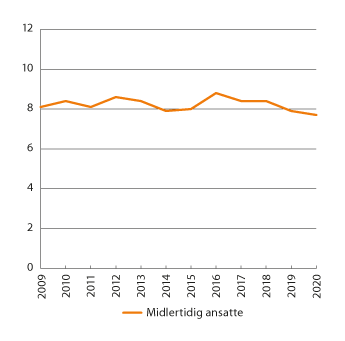 Midlertidig ansatte, i prosent av alle ansatteStatistisk sentralbyrå.Lønnstakernes tilknytning til utdanning og velferdsordningerStatistikken over sysselsatte (lønnstakere) og kombinasjon av utdanning og mottak av ytelser omfatter bosatte i alderen over 15 år. Tellingstidspunktet er 4. kvartal hvert år og statistikken foreligger til og med 2019. Tabell 4.8 viser at det i 2019 var 73,2 prosent av lønnstakere som ikke kombinerte arbeid med andre statuser, og at 12,2 prosent kombinerte arbeid med et utdanningsforløp. Tabellen viser også at det fra år til år kun er mindre endringer i sammensetningen av lønnstakere, med en liten økning både i andelen som kun er lønnstaker og andelen som kombinerer med utdanning.Lønnstakernes tilknytning til utdanning og velferdsordninger07J2xt2* 	Foreløpige tallStatistisk sentralbyrå.Utviklingen i konkurranseevnenDet er en nær sammenheng mellom utviklingen i konkurranseevnen og lønnsomheten i næringslivet. Lønnskostnadenes andel av faktorinntektene er en sentral indikator for utviklingen i lønnsomheten og for fordelingen av verdiskapingen. Frontfagsmodellen bygger på prinsippet om at fordelingen av verdiskapingen i industrien er stabil på lang sikt, og at lønnsveksten i frontfaget danner en norm for lønnsveksten i øvrige deler av økonomien. Slik virker produktivitetsveksten, prisveksten i utlandet på konkurranseutsatte produkter og bytteforholdsgevinster i frontfaget inn på den nominelle lønnsveksten til øvrige lønnstakere. Produktivitetsveksten i øvrige næringer vil da i større grad påvirke reallønnsveksten gjennom prisveksten.Frontfagsmodellen bygger på at konkurranseutsatt sektor må være konkurransedyktig både i produktmarkedene og i faktormarkedene. Modellen kan bli satt på prøve i både krisetider og oppgangstider, ettersom ulike deler av økonomien treffes ulikt.Den koordinerte lønnsdannelsen skal bidra til å sikre en tilstrekkelig størrelse på konkurranseutsatt sektor slik at den økonomiske politikken kan være effektiv i å nå viktige overordnede mål som full sysselsetting og høy verdiskaping. Den norske lønnsdannelsen har tradisjon for å ivareta helhetshensyn, og bygger på prinsippene fra NOU 2013: 13, Holden III-utvalget, som arbeidslivets parter sluttet seg til.Lønnskostnadsandelen i industrien varierer mye som følge av konjunkturbevegelser. Ifølge foreløpige nasjonalregnskapstall var lønnskostnadsandelen, medregnet beregnede arbeidskraftkostnader for selvstendige, i norsk industri i 2020 på i underkant av 84 prosent. I tiårsperioden 2011–2020 var gjennomsnittlig lønnskostnadsandel vel 86 prosent, mens den var 83 prosent i 20-årsperioden 2001–2020, og 85 prosent i 50-årsperioden 1971–2020.Relative timelønnskostnader mellom norsk industri og industrien hos handelspartnerne målt i felles valuta anslås å ha falt med 9,6 prosent i fjor. Lavere vekst i timelønnskostnadene i norsk industri sammen med en markert svekkelse av kronekursen, bidro til dette. Anslaget på relative timelønnskostnader i fjor er basert på foreløpige nasjonalregnskapstall for Norge og arbeidskraftkostnadsindekser for handelspartnerne. For noen av handelspartnerne foreligger det bare tall til og med 3. kvartal 2020. Anslaget er derfor usikkert og kan bli endret. Måten ulike land har støttet opp under arbeids- og næringslivet under pandemien – og hvordan dette blir ført – bidrar til økt usikkerhet.En svekkelse av kronen og lavere lønnskostnadsvekst i Norge har bidratt til å bedre den kostnadsmessige konkurranseevnen til norsk industri siden 2013. Gjennomsnittlige timelønnskostnader i norsk industri var i 2020 anslagsvis 20 prosent høyere enn et handelsvektet gjennomsnitt av våre handelspartnere, 14 prosentpoeng lavere enn året før. At timelønnskostnadene er høyere i norsk industri enn i industrien hos våre handelspartnere, reflekterer norsk økonomis høye produktivitet og inntektsnivå.Ifølge foreløpige nasjonalregnskapstall falt produktiviteten i norsk industri, målt ved bruttoprodukt per timeverk, med 0,3 prosent i fjor, etter å ha økt med 0,4 prosent året før. Produktivitetsveksten i norsk industri i perioden 2010–2019 var i gjennomsnitt på 1,8 prosent per år, 1 prosentpoeng lavere enn et vektet gjennomsnitt av handelspartnerne.I perioden 2010–2019 økte produktiviteten i Fastlands-Norge med i gjennomsnitt 1,0 prosent per år, litt lavere enn et vektet snitt av våre handelspartnere. I fjor falt produktiviteten i fastlandsøkonomien med 0,3 prosent ifølge foreløpige nasjonalregnskapstall, dvs. samme utvikling som i industrien.I 2019 var Norges BNP, unntatt petroleumsrenten og regnet per innbygger, vel 40 prosent høyere enn OECD-gjennomsnittet. Nivået i Norge er blant de høyeste i OECD-området, selv når petroleumsrenten holdes utenfor.InnledningOmfattende deltakelse i internasjonal handel med varer og tjenester har gjort det mulig for Norge å oppnå en høyere materiell levestandard enn hva som ville vært mulig dersom norsk økonomi hadde vært mer skjermet mot utenlandsk konkurranse. Fordelene vil imidlertid bli redusert hvis Norge ikke klarer å sørge for en effektiv ressursutnyttelse, herunder full sysselsetting og en akseptabel inntektsfordeling. For å høste gevinstene ved internasjonalt varebytte, må man klare å omstille ressurser som blir ledige som følge av endringer i markedsforholdene. Land som deltar i det internasjonale vare- og tjenestebyttet må også over tid ha en rimelig balanse i utenriksøkonomien. Et lands konkurranseevne uttrykker evnen til å opprettholde en rimelig balanse i utenriksøkonomien over tid, samtidig som en har full og effektiv ressursutnyttelse og en akseptabel inntektsfordeling. Et land har ikke god konkurranseevne selv om det har balanse i utenriksøkonomien, dersom for eksempel store deler av landets arbeidsstyrke er arbeidsløs. Men full sysselsetting og lav arbeidsledighet sammen med store underskudd i utenriksøkonomien, tilsier også at et land har svakere konkurranseevne enn hva som kan være bærekraftig over tid.Det er viktig å skille mellom konkurranseevnen for enkeltnæringer og for Norge som helhet. Konkurranseevnen for en næring beror på næringens lønnsomhet og dens evne til å avlønne innsatsfaktorene. En lønnsom næring må både kunne hevde seg i konkurranse med utenlandske bedrifter på produktmarkedene, og med andre norske næringer i faktormarkedene, herunder arbeidsmarkedet. En økonomi i vekst og med en høy omstillingsgrad vil være kjennetegnet av ulik utvikling i konkurranseevnen for de enkelte næringene. I konkurransen om knappe faktorer må noen næringer trappe ned sin virksomhet, mens andre kan ekspandere i takt med økt lønnsomhet. Dersom en næring mottar subsidier i tilknytning til sin virksomhet, kan dette bedre næringens konkurranseevne, men det fører normalt til en dårligere utnyttelse av ressursene samlet sett, og dermed ikke bedre konkurranseevne i samfunnsøkonomisk forstand.I dette kapitlet ser vi på noen utvalgte indikatorer for utviklingen i industriens konkurranseevne. Avsnitt 5.2 gir en vurdering av hva som menes med konkurranseutsatte næringer og hvordan lønnsdannelsen skal sikre disse næringenes konkurranseevne gjennom den såkalte frontfagsmodellen. I tillegg presenteres tall for lønnskostnadsandeler, som en indikasjon på utviklingen i lønnsomheten i norsk industri. Videre i avsnitt 5.3 diskuteres utviklingen i lønnskostnader. I dette avsnittet ser vi også på forskjell i lønnskostnadsnivåene i industrien i Norge og andre land. Endelig i avsnitt 5.4 gir vi en beskrivelse av utviklingen i produktiviteten. For alle indikatorene som presenteres i kapitlet sammenligner vi Norge med et aggregat av våre viktigste handelspartnere, jf. boks 5.1.Norges handelspartnereFor å vurdere utviklingen i konkurranseevnen til norsk næringsliv, sammenlignes gjerne ulike indikatorer i Norge med tilsvarende størrelser hos våre handelspartnere. Ved beregning av handelspartneraggregat, legger utvalget til grunn beregninger av OECD for Norges handelspartnere. Beregningsutvalget har i denne rapporten benyttet konkurransevekter fra OECD for Norges handelspartnere for perioden 1997–2016.Konkurransevektene til OECD gjenspeiler handelsstrømmene med de enkelte landene i hvert av årene i perioden, og er derfor forskjellige for hvert år i perioden 1997–2016. Utvalget har lagt de 25 landene med størst vekter i 2016 til grunn som landsammensetning for handelspartneraggregatet. Denne landsammensetningen er benyttet for alle år, selv om det i perioder har vært variasjoner mht. hvilke 25 land som har hatt størst vekter. Basert på landsammensetningen og OECDs konkurransevekter for de ulike årene, er det beregnet et vektet handelspartneraggregat for hvert år i perioden 1997–2016. Konkurransevektene i 2016 er videreført for årene 2017–2019.Tabell 5.1 viser landsammensetningen og vektene for 2016–2019 som er benyttet i denne rapporten. Norges største handelspartnere er Sverige, Tyskland, Danmark, Nederland og Storbritannia.Sammensetning av handelspartneraggregat. Prosent03J1tx2OECD og Beregningsutvalget.Nærmere om grunnlaget for beregningen av konkurransevekteneOECD har basert sine beregninger av landvektene på omfanget av import og eksport mellom Norge og andre land av alle varer unntatt gruppe 3 i det internasjonale klassifiseringssystemet for handelsstatistikk (SITC1). Denne gruppen består av råolje, naturgass, raffinerte oljeprodukter og strøm.OECD har gjort en del forenklinger i sine beregninger. For det første har OECD ikke inkludert handel med tjenester. I 2020 utgjorde tjenester 31 prosent av Norges eksport, og 29 prosent av Norges import. Videre har OECD ikke brutt handelsstrømmene ned til hver enkelt varetype for å kunne gi et grunnlag for å vurdere i hvilken grad det faktisk er direkte konkurranse mellom norske og utenlandske bedrifter, eller om det i stedet handles med varer det ikke er konkurranse om.2Konkurransevektene her avviker noe fra eksportvektene som omtales i kapittel 4, se tabell 4.3. Dette er fordi vektene i kapittel 4 er beregnet utelukkende basert på destinasjonen for Norges tradisjonelle vareeksport.1 	SITC = Standard International Trade Classification.2 	En enkel illustrasjon av dette kan være en hypotetisk situasjon der Norge er alene i verden om å eksportere en bestemt industrivare. Eksport av denne industrivaren vil trekke opp konkurransevekten til de landene som importerer denne varen, til tross for at dette er en vare det ikke eksisterer konkurranse om.[Boks slutt]Faktorinntektsfordeling i konkurranseutsatte og skjermede næringerTradisjonelt har konkurranseutsatte næringer blitt assosiert med industrien, mens skjermede næringer som regel har blitt assosiert med tjenesteproduserende næringer (varehandel, transporttjenester, offentlig sektor, finansiell tjenesteyting, annen privat tjenesteyting etc.). Økt globalisering, sterkere internasjonal konkurranse og lavere transportkostnader har imidlertid bidratt til at stadig større deler av norsk næringsliv utsettes for konkurranse fra utlandet.Begrepene konkurranseutsatte og skjermede næringer er nærmere drøftet i Holden III-utvalgets rapport NOU 2013: 13. Konkurranseutsatt sektor (k-sektor) består i prinsippet av bedrifter som produserer produkter som kan eksporteres/importeres, og som derfor konkurrerer mot utenlandske virksomheter. Bedrifter og virksomheter som ikke konkurrerer mot utenlandske virksomheter betegnes gjerne som skjermede, uavhengig av konkurransesituasjonen mellom slike bedrifter på det innenlandske markedet. Produktene fra skjermet sektor (s-sektor) kan det i teorien ikke handles med over landegrensene, de er lokale og må konsumeres i samme land som de produseres. Hindringen mot handel kan være politisk, men også praktisk/teknisk. Den teknologiske utviklingen har kontinuerlig økt mulighetene for handel. Skillet mellom k- og s-sektor i hovedkursteorien er stilisert. Det er nå svært få varer og tjenester som det teknisk sett ikke kan handles med, og det er lite av norsk markedsrettet virksomhet som ikke på en eller annen måte er utsatt for konkurranse fra utlandet. Størrelsen på transportkostnader kan imidlertid i praksis være et hinder.I en utredning for Holden III-utvalget har Eika m.fl. (2013) foretatt en klassifisering av norsk næringsliv etter hvor utsatt de ulike næringer er for internasjonal konkurranse. Inndelingen er basert på andelen av næringenes verdiskaping som går til eksport eller i hvilken grad de konkurrerer mot import. Selv om det er store forskjeller mellom bedrifter i samme næring, og det er mange bedrifter som er internasjonalt konkurranseutsatte også i andre næringer, er en slik inndeling nyttig, fordi den gir kunnskap om hvilke aktører som i hovedsak er internasjonalt konkurranseutsatte. Ifølge utredningen stod de fastlandsbaserte konkurranseutsatte næringene for nær 15 prosent av verdiskapingen i Norge i 2012, og 11 prosent av sysselsettingen. De konkurranseutsatte næringene i fastlandsøkonomien kan deles i tre: Leverandørvirksomhet til petroleumsvirksomheten, næringer basert på andre former for naturressurser, og såkalte ikke-stedbundne næringer, dvs. konkurranseutsatte næringer som ikke er avhengig av norske naturressurser, og dermed i større grad kan flyttes til andre land.I rapporten ble det pekt på at i årene med kraftig vekst i etterspørselen fra petroleumsvirksomheten, rettet mange konkurranseutsatte bedrifter mer av sin produksjon mot leveranser til petroleumssektoren. Dette bidro til at produksjonen i leverandørnæringene økte vesentlig sterkere enn i andre næringer. Samtidig er det ikke så mange næringer der slike leveranser utgjør hoveddelen av produksjonen. Holden III-utvalget peker på at for at konkurranseutsatt sektor skal bli stor nok samlet sett, vil man ha behov for et visst omfang av ikke-stedbundne næringer. I dag er det betydelig aktivitet i slike næringer, men for at den skal være stor nok også i framtiden, er det vanskelig å se for seg at kostnadsnivået korrigert for produktivitetsforskjeller i vid forstand kan være mye høyere i Norge enn hos våre handelspartnere.Stadig flere deler av næringslivet møter internasjonal konkurranse. Det er dels et resultat av at teknologisk utvikling gjør det mulig, for eksempel innen regnskap og IKT, men også at virksomheter i økende grad konkurrerer i andre land, som innen transport, bygg og anlegg, og matindustrien. I flere tjenesteytende næringer ser vi økende konkurranse fra utlandet og en klar økning i importen. Holden III-utvalget peker på at denne økningen i noen grad kan henge sammen med høyere kostnader i Norge enn hos nære handelspartnere. Selv om importandelen i disse næringene samlet sett er relativt liten, er andelen betydelig høyere i deler av næringene. Samtidig er dette næringer som vokser mer enn BNP samlet sett, slik at økte importandeler her vil gi stadig større utslag i samlet import. Økende import på nye områder innebærer isolert sett at vi trenger en ytterligere økning i aktiviteten i ikke-stedbundne næringer for å sikre langsiktig balanse i utenrikshandelen, eller at eksporten fra andre næringer øker.FrontfagsmodellenIndustrien har i mesteparten av etterkrigstiden vært retningsgivende for øvrige tariffområder i lønnsforhandlingene i Norge. Opplegget for forhandlingene bygger på at lønnsveksten må tilpasses det konkurranseutsatt sektor over tid kan leve med. Dette ivaretas ved at avtaleområder med stort innslag av konkurranseutsatt virksomhet både forhandler først (det såkalte frontfaget), og at resultatet fra disse danner en norm for andre avtaleområder. Frontfaget har tradisjonelt vært industrioverenskomstens verksteddel ved forbundsvise oppgjør og bredere LO-NHO-områder, som industriarbeidere, ved sentrale oppgjør.Frontfagsmodellen ble formalisert som en økonomisk modell, ofte omtalt som hovedkursteorien, da Utredningsutvalget for inntektsoppgjørene i 1966 la fram sin andre rapport høsten 1966. Hovedkursteorien beskriver de makroøkonomiske trender som vil gjelde for lønns- og prisutviklingen i Norge på lang sikt. Over tid stiller et ønske om full sysselsetting og balanse i utenriksøkonomien krav til størrelsen på konkurranseutsatt sektor som bare kan oppfylles dersom lønnsomheten i slik virksomhet ikke er dårligere i Norge enn i utlandet. Forventet avkastning på investeringer i Norge (kapitalavkastningen) må da på lang sikt være på nivå med forventet kapitalavkastning hos våre handelspartnere. Lavere forventet kapitalavkastning i Norge enn i utlandet vil føre til at investorer vil foretrekke å investere i utlandet framfor i Norge. Dette medfører at produktreallønnskostnaden i industrien i Norge ikke kan være høyere enn det produktivitetsnivået i konkurranseutsatt sektor gir grunnlag for. Dersom reallønnen vokser raskere enn produktiviteten, vil kapitalavkastningen reduseres, og investeringene svekkes. Over tid vil lave investeringer i Norge føre til en gradvis nedbygging av konkurranseutsatt sektor. Med «hovedkurs» i Utredningsutvalgets rapport refereres det i tråd med dette til et «normalnivå» på lønnskostnadsandelen i konkurranseutsatt sektor, dvs. hvor mye av faktorinntekten som normalt går til lønnstakerne og hvor mye som går til kapitaleierne. En stabil utvikling i lønnskostnadsandelen kan indikere en stabil lønnsevne og konkurransekraft i sektoren.Når produktivitetsveksten bestemmer utviklingen i produktreallønn over tid, må nominell lønnsvekst være lik summen av produktivitets- og prisveksten. Hvis den nominelle lønnsveksten blir høyere enn dette, slik at reallønnen vokser mer enn det produktivitetsveksten gir rom for, vil konkurranseevnen svekkes og arbeidsledigheten stige. En blanding av markedsforhold og institusjonelle mekanismer bidrar til at lønnsveksten i konkurranseutsatt sektor er normen også for lønnsveksten i resten av økonomien.Frontfagsmodellen hviler blant annet på erkjennelsen av at lønnsdannelsen over tid har avgjørende betydning for nivået på arbeidsledigheten, mens reallønnsutviklingen først og fremst er knyttet til produktivitetsutviklingen. Erfaringene fra Norge og andre land tilsier at høy nominell lønnsvekst uten bakgrunn i tilsvarende produktivitetsvekst i all hovedsak slår ut i høyere inflasjon og økt arbeidsledighet på lengre sikt, og ikke i høyere reallønnsvekst. Ettersom konkurranseutsatte næringer konkurrerer med skjermede næringer om arbeidskraften, må de samme betingelsene for lønnsvekst gjelde også for skjermede næringer.Den norske lønnsforhandlingsmodellen innebærer videre stor grad av koordinering, der hovedorganisasjonene i arbeidslivet spiller en avgjørende rolle. Institusjoner som Kontaktutvalget og Det tekniske beregningsutvalget for inntektsoppgjørene støtter opp under koordineringen. Organisasjonsgraden på arbeidstakersiden i Norge har de siste årene vært om lag 50 prosent, jf. vedlegg 5. Tariffavtaledekningen for alle arbeidstakere er anslått til 69 prosent, 52 prosent i privat sektor og tilnærmet 100 prosent i offentlig sektor. Tariffavtalene benyttes imidlertid også som rettesnor i bedrifter som ikke formelt er bundet av avtalene.Samtidig som flertallet av arbeidstakerne i Norge dermed er dekket av de sentrale forhandlingene, er det et betydelig antall som ikke er dekket av kollektive avtaler. Blant annet ledere og en stor andel av funksjonærene i industrien får sin lønn bestemt gjennom lokale lønnsforhandlinger. Dette var en viktig bakgrunn for at Kontaktutvalget den 22. januar 2003 la fram en felles erklæring om situasjonen foran mellomoppgjøret 2003. I denne erklæringen het det blant annet:« (…) På denne bakgrunn er regjeringen og organisasjonene i arbeidslivet enige om følgende: At den samlede lønnskostnadsveksten i 2003 må tilpasses utfordringene i konkurranseutsatt næringsliv og arbeidet for full sysselsetting. I arbeidet for å nå dette målet er det avgjørende at alle grupper omfattes. Når det gjelder en nærmere vurdering av utfordringene for konkurranseutsatt sektor i årene framover vises det til det nedsatte ekspertutvalget.Partene i arbeidslivet vil i forbindelse med mellomoppgjøret 2003: Arbeide for å få lønnsveksten i Norge mer på linje med utviklingen hos våre handelspartnere. Oppgjøret i 2003 må derfor ta utgangspunkt i den delen av næringslivet som er utsatt for konkurranse fra utlandet. Den samlede lønnsveksten som avtales sentralt og lokalt for disse sektorene må være normgivende for de rammer som forhandles i de øvrige oppgjørene.Samtidig er det viktig at det innenfor disse rammene gis rom for endringer i relative lønninger som sikrer et velfungerende arbeidsmarked og en rettferdig lønnsutvikling. Arbeidsgiversiden i privat og offentlig sektor vil aktivt arbeide for en lønnsvekst hos lederne i virksomhetene som ligger innenfor rammene for det øvrige arbeidslivet. I kraft av sine eierposisjoner i næringslivet vil en også fra statens side arbeide for en slik utvikling.»Regjeringen Stoltenberg II satte i 2012 ned et offentlig utvalg (Holden III) for å vurdere erfaringene med lønnsdannelsen gjennom de tolv årene som hadde gått siden handlingsregelen og inflasjonsmålet for pengepolitikken ble innført. Holden III-utvalget (NOU 2013: 13) påpekte i sin innstilling som ble lagt fram i desember 2013, at høy og økende aktivitet i petroleumsvirksomheten og økt bruk av oljepenger over statsbudsjetter hadde trukket opp kostnadsnivået i Norge sammenlignet med andre land, både gjennom høyere lønnsvekst enn hos handelspartnerne og gjennom en styrking av kronen. Det høye lønnskostnadsnivået innebærer samtidig at mange har fått glede av bytteforholdsgevinsten og det høye produktivitetsnivået. Utvalget pekte samtidig på at nedtrappingen av petroleumsvirksomheten som før eller senere ville komme, ville kunne utfordre stabiliteten i norsk økonomi, og at utfordringene ville øke dersom nedgangen kom brått, f.eks. som følge av en nedgang i oljeprisen, jf. boks 5.2. Utvalget skrev bl.a. at«En slik utvikling vil kreve vesentlige tilpasninger både i den økonomiske politikken og i lønnsdannelsen. Norges Bank vil trolig redusere styringsrenten, kronekursen vil trolig svekkes betydelig, finanspolitikken må etter hvert strammes inn som følge av lavere vekst i fondskapitalen, og lønnstakerne må trolig godta en vesentlig svakere utvikling i kjøpekraften. Over tid vil svekkelsen av kronekursen og en lavere lønnsvekst bidra til ny vekst i tradisjonelle konkurranseutsatte næringer, og til at arbeidsledigheten etter hvert går ned igjen. Frontfagsmodellen er etter utvalgets mening godt egnet til å bidra til en tilpasning til et lavere kostnadsnivå for å bedre konkurranseevnen.»I lys av nye utviklingstrekk siden Holden III-utvalget leverte sin rapport, satte regjeringen Solberg i mars 2016 ned et ekspertutvalg (Cappelen) som skulle vurdere utfordringer for lønnsdannelsen. Cappelen-utvalget (NOU 2016: 15) konkluderte i sin rapport med at Holden III-utvalgets beregninger av konsekvensene av lavere oljepris for norsk økonomi fanget godt opp de mekanismene som har gjort seg gjeldende etter fallet i prisene på olje og gass.Lønnsomheten i norsk industriDet er en nær sammenheng mellom utviklingen i konkurranseevnen og lønnsomheten i næringslivet, jf. over. Hovedkursteorien peker på lønnskostnadsandelen som en sentral indikator for utviklingen i lønnsomheten. Høyere lønnskostnader, lavere produsentpriser og svakere produktivitetsutvikling er faktorer som isolert sett bidrar til svekket konkurranseevne og lavere lønnsomhet. En slik utvikling vil innebære at en større andel av bedriftenes overskudd tilfaller lønnstakerne og mindre kapitaleierne. Lønnskostnadsandelen vil da gå opp, mens driftsresultatandelen vil gå ned. Motsatt bidrar lavere lønnskostnader, høyere produsentpriser og sterkere produktivitetsutvikling isolert til bedret konkurranseevne og lønnsomhet. En slik utvikling vises ved en lavere lønnskostnadsandel og tilsvarende høyere driftsresultatandel.Figur 5.1 viser utviklingen i lønnskostnadene som andel av netto faktorinntekter i industrien i Norge og våre handelspartnere siden midten av 1990-tallet. Lønnkostnadsandelen i Norge har historisk svingt med konjunkturene.Nedgangen i lønnskostnadsandelen på første halvdel av 2000-tallet må trolig bl.a. ses i sammenheng med den markerte bedringen i Norges bytteforhold i handelen med utlandet etter at Kina begynte å spille en større rolle i det internasjonale varebyttet. Sterk vekst i etterspørselen fra Kina og andre framvoksende økonomier gav betydelig oppgang i prisene på flere viktige norske eksportprodukter. Samtidig bidro økt import fra lavkostland til nedgang i prisene på importerte konsumvarer og merkbar bedring i lønnstakernes kjøpekraft. Sammen med høy produktivitetsvekst gav dette grunnlag for sterk vekst både i bedriftenes overskudd og i reallønnene.Etter å ha kommet ned i vel 75 prosent i 2006, økte lønnskostnadsandelen de to neste årene. I forbindelse med finanskrisen steg lønnskostnadsandelen i norsk industri markert i 2009, før den falt noe tilbake igjen i 2010. I perioden 2011–2019 var lønnskostnadsandelen mellom 84 og 88 prosent. Ifølge foreløpige nasjonalregnskapstall økte driftsresultatet i industrien markert i fjor, og lønnskostnadsandelen falt til 83,8 pst. Dette er det laveste siden 2010.Til sammenligning har gjennomsnittet de siste ti årene vært i overkant av 86 prosent, mens gjennomsnittet de siste 20 årene har vært på 83 prosent, jf. figur 5.1.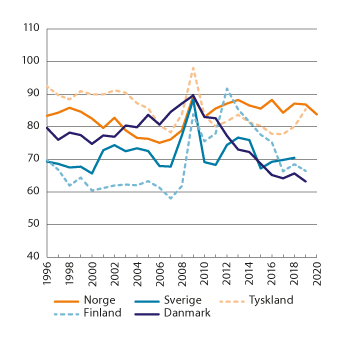 Lønnskostnadsandeler i industrien11 	Lønnskostnadsandelene er beregnet ved lønnskostnader dividert på netto faktorinntekter, dvs. at driftsresultatet er justert for kapitalslit. Lønnskostnadene som inngår i beregningene inkluderer beregnet arbeidsinnsats til selvstendige, jf. utdyping i vedlegg 6.Statistisk sentralbyrå og Eurostat.Figuren viser også utviklingen i Sverige, Tyskland, Finland og Danmark. Når man sammenligner lønnskostnadsandelen med andre land, er det viktig å være oppmerksom på at ulik næringsstruktur i ulike land vil kunne gi nivåforskjeller i lønnskostnadsandelene mellom landene. I vedleggstabell 4.5 presenteres tall for netto lønnskostnadsandel for industrien i Norge og utvalgte land.Indikatorer for kostnadsutviklingenLønnskostnadene er den enkeltfaktoren som betyr mest for kostnadene i næringslivet. Lønnskostnadene kan bl.a. måles ved timelønnskostnader og lønnskostnader per produsert enhet. Svakere krone kan bedre eksportbedriftenes inntekter og bedre bedriftenes konkurransesituasjon relativt til utlandet. Foruten lønnskostnadene vil andre kostnadskomponenter som energikostnader, kapitalkostnader, transportkostnader og andre kostnader til innenlandsk produsert produktinnsats ha betydning for norske bedrifters muligheter til å kunne hevde seg i den internasjonale konkurransen. Videre vil også produktivitetsutviklingen og offentlige avgifter og subsidier være av betydning for konkurranseevnen.Utviklingen i industriens internasjonale konkurranseevne avhenger også av produktivitets- og kostnadsutviklingen i øvrige deler av norsk næringsliv. Disse næringene leverer produktinnsats, energi og kapitalvarer til industrien. Jo billigere disse leveransene er, desto bedre blir industriens internasjonale konkurranseevne. Videre konkurrerer industrien med øvrige næringer om innsatsfaktorer som bl.a. arbeidskraft. Lavere lønninger i andre næringer kan bidra til en bedring i industriens konkurranseevne ved at det blir lettere og billigere for industrien å skaffe arbeidskraft og kapitalvarer. Kostnadsutviklingen i industrien kan derfor ikke ses uavhengig av kostnadsutviklingen i norsk økonomi for øvrig. Svakere krone trekker i retning av dyrere produktinnsats på importerte varer og tjenester. Dette svekker isolert sett lønnsomheten, men gir også insentiver til å erstatte importerte produkter med norskproduserte varer og tjenester som så vil dempe effekten på lønnsomheten igjen.Forutsigbare og stabile rammebetingelser kan også bidra til å styrke næringslivets konkurranseposisjon.Vekst i timelønnskostnaderTabell 5.2 og figur 5.2 viser utviklingen i lønnskostnader per time for ansatte i industrien i Norge og i industrien hos våre handelspartnere målt i felles valuta.Timelønnskostnader i industrien. Prosentvis endring fra året før12J1xt21	Lønnskostnad per utførte timeverk i industrien, jf. nasjonalregnskapet.2	Tallene for årene 2011–2016 er fra Conference Board. For 2017–2020 benyttes tall for vekst i arbeidskraftkostnadsindekser fra Eurostat. For Storbritannia og Nederland foreligger det ikke tall for 2020, og for disse landene benyttes derfor veksten fra 1–3. kvartal 2019 til 1–3. kvartal 2020 som et estimat for 2020, se vedleggstabell 4.3. Tall for handelspartnerne er beregnet som veide geometriske gjennomsnitt, jf. boks 5.1.3	Industriens effektive valutakurs. Et positivt endringstall innebærer en svekkelse av norske kroner målt ved industriens effektive valutakurs. Utviklingen i industriens effektive valutakurs kan avvike betydelig fra kronens verdi mot enkeltvalutaer. Dette innebærer bl.a. at et veid gjennomsnitt ikke gir et fullstendig uttrykk for den endringen i konkurransesituasjonen de enkelte bedriftene eller bransjene står overfor.4	Sterkere vekst i lønnskostnader per timeverk enn årslønnsvekst i industrien, forklares i all hovedsak av økte pensjonspremieinnbetalinger i tillegg til økt overtid.Conference Board, Eurostat og Statistisk sentralbyrå.Etter at den kostnadsmessige konkurranseevnen målt ved relative timelønnskostnader i industrien i felles valuta svekket seg i årene fram til og med 2012, har en markert svekkelse av kronen bidratt til at konkurranseevnen har bedret seg igjen. Basert på foreløpige nasjonalregnskapstall for Norge og arbeidskraftkostnadsindekser for handelspartnerne fra Eurostat til og med 3. kvartal 2020 anslås timelønnskostnadsveksten i norsk industri å ha vært 2,3 prosentpoeng lavere enn hos våre handelspartnere i fjor. Sammen med en markert svekkelse av kronen bidro dette til at den kostnadsmessige konkurranseevnen anslås å ha bedret seg i 2020 med 9,6 prosent.Samlet sett over den siste tiårsperioden har den kostnadsmessige konkurranseevnen bedret seg med i gjennomsnitt 2,3 prosent per år. Mens veksten i timelønnskostnader i norsk industri har vært høyere enn hos et vektet gjennomsnitt av handelspartnerne, har en svekkelse av kronen bidratt i motsatt retning.Figur 5.2 viser utviklingen i relative timelønnskostnader i industrien siden 2000. I perioden fram til 2012 økte timelønnskostnadene målt i felles valuta i norsk industri mer enn hos våre handelspartnere. En markert svekkelse av kronen har bidratt til å reversere denne utviklingen. Utviklingen i valutakursen har variert mye fra år til år, og bidratt til at det har vært langt større svingninger i den relative timelønnskostnadsveksten målt i felles valuta enn i nasjonal valuta.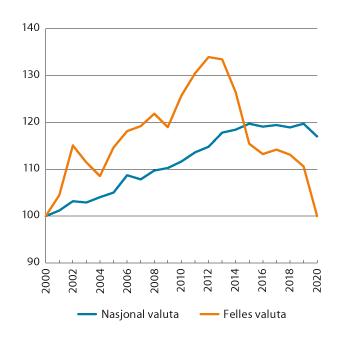 Relative timelønnskostnader i industrien. Indeks 2000 = 100Conference Board, Eurostat og Statistisk sentralbyrå.Dersom vi går ut over industrien og ser på næringsvirksomhet i bredere forstand har den kostnadsmessige konkurranseevnen bedret seg med i gjennomsnitt 1,8 prosent per år over de siste ti årene, jf. tabell 5.3. Mens veksten i arbeidskraftkostnader i Norge har vært høyere enn hos handelspartnerne, har en svekkelse av kronen i perioden bidratt i motsatt retning.Arbeidskraftkostnader i næringsvirksomhet1. Prosentvis endring fra året før12J1xt21	Unntatt offentlig virksomhet. Tallene for Fastlands-Norge er fra SSB, mens tallene for handelspartnerne er fra Eurostat.2	Tall for handelspartnerne er beregnet som veide geometriske gjennomsnitt, jf. boks 5.1.3	Industriens effektive valutakurs.4	Se note 4 til tabell 5.2.Eurostat og Statistisk sentralbyrå.Vekst i lønnskostnader per produsert enhetHøyere lønnsvekst i Norge enn hos handelspartnerne bidro til at lønnskostnadene per produsert enhet i norsk industri relativt til industrien hos handelspartnerne økte med 34 prosent fra 2000 til 2019, målt i nasjonal valuta. Utviklingen i valutakursen har variert mye fra år til år, og bidratt til at det har vært større svingninger i utviklingen i det relative forholdet for lønnskostnader per produsert enhet målt i felles valuta enn i nasjonal valuta, jf. figur 5.3. Fra 2000 til 2019 økte lønnskostnadene per produsert enhet i norsk industri med 24 prosent mer enn i industrien hos handelspartnerne, målt i felles valuta.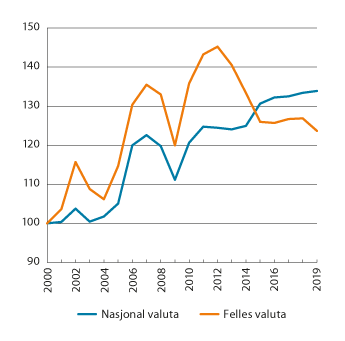 Lønnskostnader per produsert enhet i industrien i Norge relativt til handelspartnerne. 2000–2019. Indeks 2000 = 100OECD.Dersom en ser på den siste tiårsperioden har lønnskostnadene per produsert enhet i norsk industri relativt til industrien hos handelspartnerne økt med i gjennomsnitt 0,3 prosent per år, målt i felles valuta. Mens veksten i lønnskostnadene per produsert enhet i norsk industri i gjennomsnitt var om lag 1,9 prosent høyere per år enn hos handelspartnerne, bidro en svekkelse av kronen i motsatt retning.Vekst i lønnskostnader per sysselsatt i hele økonomienIfølge tall fra OECDs siste utgave av Economic Outlook (nr. 2 2020), som ble publisert i desember i fjor, var veksten i lønnskostnader per sysselsatt i hele økonomien 2 prosentpoeng høyere i Norge enn i OECD-området i 2019, jf. vedleggstabell 4.4. Veksten i lønnskostnader per sysselsatt i Norge var samtidig 1,3 prosentpoeng høyere enn hos et vektet snitt av våre handelspartnere.For 2020 anslår OECD veksten i lønnskostnadene per sysselsatt i OECD-området til 1,8 prosent og hos et vektet snitt av våre handelspartnere til 1,3 prosent.OECD anslår videre veksten i lønnskostnadene per sysselsatt i 2021 til 2,0 prosent i OECD-området og til 2,2 prosent hos et vektet snitt av våre handelspartnere.Anslagene til OECD som presenteres i denne rapporten er usikre. Ny informasjon om den økonomiske utviklingen vil kunne bidra til at anslagene blir revidert ifm. framtidige publikasjoner.Lønnskostnadsnivåer i industrienForholdet mellom timelønnskostnadene i industrien i Norge og i industrien hos handelspartnerne viste en oppadgående trend fram til 2012, jf. figur 5.4. Både høyere lønnskostnadsvekst i Norge enn hos handelspartnerne og en styrking av kronen bidro. I 2013 var timelønnskostnadene i norsk industri 60 prosent høyere enn i industrien til et vektet snitt av noen av handelspartnerne. En markert svekkelse av kronen bidro til at differansen mellom timelønnskostnadene i norsk industri og i industrien hos handelspartnerne falt de neste årene. I 2016 var timelønnskostnadene i norsk industri 35 prosent høyere enn et vektet snitt av noen av handelspartnerne. I perioden 2016–2019 holdt differansen seg forholdsvis stabil. En markert svekkelse av kronen i fjor bidro til at differansen falt til 20 prosent. Forskjellen i timelønnskostnadsnivå mellom Norge og industrien hos handelspartnere var med det på det laveste siden 2001.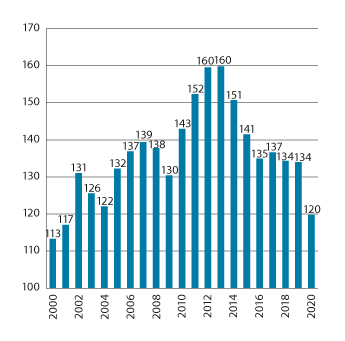 Timelønnskostnader i industrien i Norge i forhold til industrien hos handelspartnerne i felles valuta1. Handelspartnerne i figuren = 1001 	Tallene for handelspartnerene er fra Eurostat. Eurostat har publisert nivåtall for perioden 2016–2019. Tallene for 2020 og tallene før 2016 er anslått ved å benytte arbeidskraftkostnadsindekser fra Eurostat. Tallene for Norge er beregnet ved å benytte tall fra nasjonalregnskapet.Eurostat og Statistisk sentralbyrå.Kronen var på sitt svakeste i mars i fjor, og styrket seg gjennom året, jf. vedlegg 3. Så langt i år har kronen vært 4,1 prosent sterkere enn gjennomsnittet for i fjor.Figur 5.5 illustrerer forholdet mellom lønnskostnadene per timeverk i industrien i Norge og i industrien hos noen av handelspartnerne i 2020. Selv om forholdet mellom timelønnskostnadene i industrien i Norge og i industrien hos handelspartnerne har falt markert siden 2013, var nivået i Norge i fjor fortsatt høyere enn de fleste landene i sammenligningen. Dette reflekterer norsk økonomis høye produktivitet og inntektsnivå, samt jevnere fordeling av inntektene, men også at lønnskostnadsveksten i norsk industri i nasjonal valuta har vært høyere enn de fleste av handelspartnerne de siste ti årene. Av handelspartnerne i figuren er det bare industrien i Danmark som hadde høyere lønnskostnadsnivå enn norsk industri i fjor. Blant de andre handelspartnerne var det Belgia, Tyskland, Sverige og Frankrike som hadde det høyeste lønnskostnadsnivået. Landene med lavest lønnskostnadsnivå i figuren i 2020 var Tsjekkia, Estland, Polen og Litauen.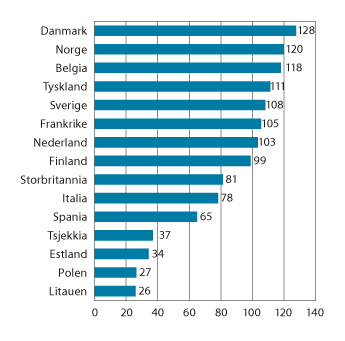 Timelønnskostnader i industrien i Norge og industrien hos Norges handelspartnere1 i felles valuta i 2020. Handelspartnerne i figuren = 1001	Det vektede gjennomsnittet er beregnet ut fra Norges konkurransevekter.Eurostat og Statistisk sentralbyrå.Sammensetningen av lønnskostnadene i industrienTabell 5.4 viser en oversikt over lønnskostnadenes sammensetning for industriansatte i 2016, basert på en oppsplitting på lønn for arbeidet tid, lønn for ikke-arbeidet tid og andre indirekte personalkostnader. Sammenstillingen for de 13 europeiske konkurrentlandene er knyttet til kildematerialet fra Conference Board i USA, mens fordelingen for Norge er estimert på bakgrunn av Arbeidskraftkostnadsundersøkelsen i Statistisk sentralbyrå for året 2016 med tilnærmet samme spesifisering av lønnskostnadene i industrien som for de øvrige landene.I tabellen er gjennomsnittlige lønnskostnader per time omregnet til norske kroner for 2016. Foreløpig finnes det ikke oppdatert tallmateriale fra Conference Board for 2017, 2018, 2019 og 2020, men man har likevel beregnet et estimert nivå for lønnskostnader omregnet til norske kroner per time for 13 europeiske konkurrentland ved å bruke foreløpige veksttall fra Eurostat og endrede valutakurser. Veksttall for norsk industri i perioden fra 2016 til 2020, er basert på nasjonalregnskapet for Norge. Fra tabell 5.4 kan man finne at lønnskostnadsnivået for industriansatte i Tyskland, Estland, Tsjekkia og Polen i prosent av norsk lønnskostnadsnivå, økte fra 2016 til 2017. Denne lønnskostnadsprosenten ble også høyere for alle land bortsett fra Sverige fra 2017 til 2018. I perioden fra 2018 til 2019 har det utenlandske lønnskostnadsnivået i prosent av det norske lønnskostnadsnivået fortsatt å øke. De eneste unntakene er Sverige og Finland. Lønnskostnadene for de 13 europeiske konkurrentland i industrien i prosent av norsk lønnskostnadsnivå økte for samtlige av landene i 2020. Dette må ses i sammenheng med svekkelsen av den norske kronen mot de andre valutaene og en relativt svak vekst i lønnskostnadene i Norge fra 2019 til 2020. Tabell 5.4 viser at i 2020 var det et høyere lønnskostnadsnivå i Belgia, Danmark og Tyskland enn i Norge.Lønnskostnader pr. time for 2016, omregnet til norske kroner1 for industriansatte og fordeling3 i prosent2 på hhv. lønn per arbeidet time, lønn for ikke arbeidet tid, samt andre indirekte lønnskostnader. Framskrevet estimat for totale lønnskostnader 2017, 2018, 2019 og 202011J2xt21 	Omregning til norske kroner ved gjennomsnittlige valutakurser.2 	Fordeling i prosent på ulike lønnselementer for hvert enkelt land.3 	Fordeling av 2016-nivå.4 	SSB. Fordelingen for Norge er basert på Arbeidskraftkostnadsundersøkelsen for 2016, da Norge mangler i materialet fra Conference Board.5	Kildematerialet fra Conference Board omregnet til norske kroner.6 	Estimat for 2017 er basert på framskriving av 2016 med veksttall fra Eurostat 2017 og endrede valutakurser.7 	Estimat for 2018 er basert på framskriving av 2016 med veksttall fra Eurostat 2017 og 2018 samt endrede valutakurser.8 	Estimat for 2019 er basert på framskriving av 2016 med veksttall fra Eurostat 2017, 2018 og 2019 samt endrede valutakurser.9 	Estimat for 2020 er basert på framskriving av 2016 med veksttall fra Eurostat 2017, 2018, 2019 og 2020 samt endrede valutakurser.Conference Board, Statistisk sentralbyrå og Norges Bank.Lønnsbegreper og lønnskomponenter i sammenligningeneLønnsbegrepene som brukes av Conference Board faller ikke helt sammen med ILOs definisjon av totale lønnskostnader (se for øvrig boks 5.3). Basis for beregningene i tabell 5.4 er arbeidet tid, i dette tilfelle arbeidet time i ulike land. Lønn for ikke-arbeidet tid (feriepenger, permisjoner, sykefravær etc. betalt av bedriften) vil komme som påslag i forhold til arbeidet tid. Fordi betaling for sykefravær har forskjellige former i de ulike landene, er slike kostnader i den internasjonale oversikten ført under andre sosiale kostnader og ikke under lønn for ikke-arbeidet tid. Det betyr at sykefraværskostnader i tabell 5.4 er med i de totale timelønnskostnadene, men er i fordelingen mellom komponentene tatt med under andre sosiale kostnader, til tross for at det rent logisk i norsk sammenheng vil være lønn for ikke-arbeidet tid.Av andre indirekte lønnskostnader vil bedriftens pensjonskostnader, enten gjennom arbeidsgiveravgifter og/eller egne spesielle ordninger utgjøre en vesentlig del. En rekke andre ordninger knyttet til arbeidsgivers bruk av arbeidskraft vil også inngå. Noen elementer av indirekte lønnskostnader er ikke med. Blant annet er rekrutteringskostnader, opplæringskostnader, arbeidsklær og bedriftsfasiliteter som f.eks. kafeteria og helsetjenestekostnader ikke med i sammenligningen. Grunnen til dette er at det ikke finnes data over slike kostnader i alle landene, og at det derfor gir en bedre sammenligning når man ser bort fra disse kostnadene. I de land hvor slike kostnader er tilgjengelig utgjør de utelatte kostnadene mindre enn 4 prosent av de totale lønnskostnadene. I noen land, særlig i Norden, kan de utelatte kostnadene være påbudt ved lov eller avtale (f.eks. bedriftshelsetjenesten i Norge) og påløper automatisk ved ansettelse. Slike kostnader kan i andre land være frivillige og/eller driftskostnader, ikke knyttet til lønn.De indirekte lønnskostnadene skal i prinsippet (i tabellene) også inkludere arbeidsgivers bidrag til pensjon, uførhet og andre ordninger som innebærer innbetaling til «fond» som kommer til utbetaling nå eller senere. Dette betyr at en del av kostnadene for bedriften er relatert til et lønnsbegrep som inneholder påløpte, men ikke realiserte lønnskostnadselementer («utsatt inntekt»).For de fleste konkurrentlandene i tabellen har tyngdepunktet i aldersfordelingen beveget seg oppover. Dette innebærer sannsynligvis en økt kostnadsmessig belastning på lønnskostnadene per time fra pensjonsordninger. Det finnes en rekke ordninger som er svært ulike mellom land. For eksempel i Italia og Storbritannia fungerer slike ordninger vanligvis som forsikringsordninger. I disse landene vil slike kostnader være lettere å plassere regnskapsmessig og innrapporteres som lønnskostnad. For andre land kan fordelingene være noe mer usikre mellom lønn og andre kostnadskomponenter. I land med ordninger som mer er baserte på arbeidstakers innbetalinger, vil sannsynligvis dette reflekteres i lønnsnivået i de respektive land.Flere forhold taler for at nåværende pensjonskostnader bare delvis er med i tallene foran. Kildematerialet er basert på undersøkelser noe tilbake i tid, samtidig som det har vært en betydelig økning i slike kostnader de siste årene (i alle fall etter årtusenskiftet) i flere land. Sannsynligvis er lønnskostnadene som følge av dette undervurdert noe i de fleste landene. Samtidig kan det være store forskjeller mellom land som ennå ikke er kommet til syne i de statistiske sammenligningstallene. Utvalget vil på bakgrunn av en standardisering av lønnskostnader, særlig innenfor EØS-området, ta slike forhold med ved sammenligning av lønnsnivå mellom land når slike opplysninger foreligger.Et annet viktig element er bonusutbetalinger. Dette skaper stadig større usikkerhet i sammenligningen mellom land.[Boks slutt]Sammenligning av lønnskostnaderNoen sentrale forhold knyttet til sammenligninger av lønnskostnader mellom land, jf. bl.a. NOU 2000: 26, vedlegg 6:For kostnadssammenligninger av arbeidskraft mellom land vil kostnader per arbeidet tid være det mest relevante begrepet. I kildematerialet fra Conference Board for lønnskostnadsnivå og -vekst for ansatte i industrien hos handelspartnerne er kostnadene i prinsippet målt i forhold til arbeidet tid. For noen land kan imidlertid kostnadene være målt i forhold til betalt tid. Som eksempel på betydningen av dette forhold viste summariske oppstillinger (NOU 2000: 26) og beregninger basert på forskjellig arbeidstid per fulltidsårsverk i 1999 i ulike land i forhold til Norge at for eksempel Japan kunne ligge ca. 10 prosentpoeng høyere i kostnader per årsverk (jf. betalt tid) enn per arbeidet time. Motsatt ytterlighet var Tyskland med kort effektiv tid, hvor kostnadene per årsverk ble 10 prosent lavere enn per arbeidet time. Gjennomsnittlig vektede kostnader for alle landene var om lag de samme for betalt tid som for arbeidet tid.[Boks slutt]Lønn for ikke-arbeidet tid består av sykefravær, ferie og annet betalt fravær. Dette er fordelt på antall timer. For resten av de indirekte personalkostnadene er arbeidsgiveravgifter, pensjons- og forsikringsordninger de klart største bidragsyterne. I tråd med globaliseringen kan variasjonen i innslaget av ulike kategorier av ansatte mellom land, ha stor betydning i sammenligninger av gjennomsnittlige lønnskostnader mellom land. Endringer i internasjonale standarder for næringsklassifisering og oppsplitting av industrienheter, har ført til at enheter som tidligere ble klassifisert som industri, er blitt flyttet til næringsgrupper utenfor industri. Årsaken til dette kan også ha sammenheng med nye og reviderte internasjonale yrkesstandarder (ISCO) som er blitt innført mer spesifikt knyttet til arbeidets innhold, og som i praksis kan være klassifisert som egne enheter, knyttet til nye næringsgrupper. Flere av lønnskomponentene kan være anslått på usikkert grunnlag fordi kvaliteten på datamaterialet kan variere mellom land.ElektrisitetspriserI tillegg til lønnskostnadene er kostnadene ved bruk av andre innsatsfaktorer og kapital viktige for industrien. Tabell 5.5 gir en oversikt over industriens priser på elektrisk kraft, som er av stor betydning for konkurranseevnen for deler av norsk industri. Kostnadene for elektrisitet er vesentlig lavere i Norge enn hos handelspartnerne. I 2019 var gjennomsnittlig pris til industrien i Norge knapt 41 prosent av gjennomsnittsprisen hos våre viktigste handelspartnere.Industriens elektrisitetspriser. Øre per kWh12J1xt21	Nivået på prisen i Norge i prosent av nivået hos handelspartnerne.IEA og Statistisk sentralbyrå.ProduktivitetsutviklingenHøy produktivitetsvekst innenlands, sammen med eventuell bedring i forholdet mellom prisene på produktene til norsk industri og produktene til industrien hos handelspartnerne, kan legge grunnlag for god konkurranseevne. Produktivitetsvekst kan følge av økt kapital per arbeidstaker, teknologiske framskritt og organisatoriske forbedringer som gjør at man får mer varer og tjenester ut av samme innsats av arbeidskraft.Utviklingen i produktiviteten målt ved bruttoprodukt per timeverkDen relative produktiviteten mellom norsk industri og industrien hos handelspartnerne økte kraftig i 2009. Denne økningen må trolig i noen grad ses i sammenheng med ulik næringsstruktur, og at Norge ble mindre rammet av finanskrisen enn de fleste av våre handelspartnere. I 2010 og 2011 falt den relative produktiviteten tilbake igjen, noe som i stor grad må ses i sammenheng med kraftig vekst i bruttoproduktet i Sverige og Tyskland. Etter ny oppgang i 2012 og 2013, gikk den relative produktiviteten litt tilbake igjen i perioden 2014–2019. Ifølge foreløpige nasjonalregnskapstall falt produktiviteten i norsk industri med 0,3 prosent i fjor. Produktivitetsveksten i norsk industri i perioden 2010–2019 var på 1,8 prosent, 1 prosentpoeng lavere enn et vektet snitt av handelspartnerne.Figur 5.6 sammenligner utviklingen mellom norsk industri og industrien hos handelspartnerne for bruttoprodukt per timeverk i henholdsvis løpende og faste priser. I perioden 2000–2007 var utviklingen i norsk industri vesentlig gunstigere når man ser på løpende enn faste priser. Dette gjenspeiler sterkere prisvekst på norske industriprodukter enn på produktene til handelspartnerne i denne perioden. I perioden 2007–2012 var utviklingen om lag den samme for bruttoprodukt per timeverk i henholdsvis løpende og faste priser. Etter 2012 har imidlertid utviklingen for norsk industri vært vesentlig svakere når man ser på løpende priser i felles valuta. Det knytter seg usikkerhet rundt dekomponeringen av verditall på volum og pris.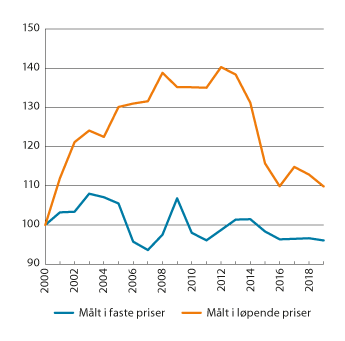 Bruttoprodukt per timeverk i norsk industri i forhold til bruttoprodukt per sysselsatt i industrien hos handelspartnerne. Faste priser og løpende priser i felles valuta. Indeks 2000 = 100OECD og Statistisk sentralbyrå.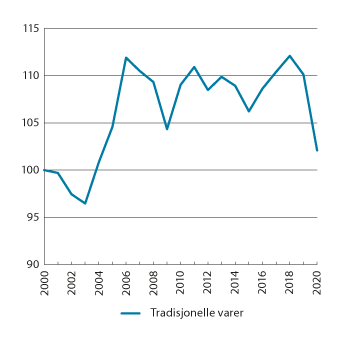 Bytteforhold for Norge. Tradisjonelle varer. Indeks 2000 = 100Statistisk sentralbyrå.Figur 5.7 viser utviklingen i bytteforholdet for Norge. Etter å ha styrket seg mye i perioden 2003–2006 gikk bytteforholdet for tradisjonelle varer noe tilbake igjen i perioden 2007–2009. Bytteforholdet bedret seg igjen i 2010 og holdt seg deretter forholdsvis stabilt fram til 2014. Etter å ha falt i 2015 bedret bytteforholdet seg de tre neste årene med om lag 1,8 prosent i gjennomsnitt. De to siste årene har bytteforholdet svekket seg. Ifølge foreløpige nasjonalregnskapstall falt eksportprisene på tradisjonelle varer i fjor med 3,5 prosent. Det er første år siden 2012 med nedgang i eksportprisene på tradisjonelle varer. Dette bidro til at bytteforholdet for tradisjonelle varer gikk ned med 7,3 prosent, ifølge de foreløpige nasjonalregnskapstallene.Man skal være oppmerksom på at ulik produktivitetsutvikling kan ha sammenheng med ulik industristruktur mellom land.Industrien. Produktivitet (målt ved bruttoprodukt per timeverk) og sysselsetting. Prosentvis vekst13J1xt2Statistisk sentralbyrå og OECD.Ifølge foreløpige nasjonalregnskapstall falt sysselsettingen i norsk industri med 1,9 prosent i fjor. Nedgangen i fjor kommer etter at sysselsettingen økte i 2018 og 2019. I perioden 2010–2019 falt sysselsettingen i norsk industri med i gjennomsnitt 0,9 prosent per år, mens sysselsettingen i industrien hos et vektet snitt av våre handelspartnere falt med 0,1 prosent per år.Dersom en ser på hele fastlandsøkonomien var produktivitetsveksten i Norge i perioden 2010–2019 på 1,0 prosent i gjennomsnitt per år, dvs. litt lavere enn hos et vektet gjennomsnitt av våre handelspartnere, jf. tabell 5.7. Ifølge foreløpige nasjonalregnskapstall falt produktiviteten i fastlandsøkonomien med 0,3 prosent i fjor, dvs. samme utvikling som i industrien.Hele økonomien. Produktivitet målt ved bruttoprodukt per timeverk. Prosentvis vekst13J1xt2Statistisk sentralbyrå og OECD.Kjøpekraftsjustert BNP justert for petroleumsinntekterEn annen metode for å sammenligne inntekter i Norge med utviklingen i andre land er å se på tall for bruttonasjonalproduktet (BNP) per innbygger. I slike sammenligninger er det hensiktsmessig å regne om BNP-tallene i de enkelte landene til et felles prissett ved å bruke såkalte kjøpekraftspariteter (KKP). Prisene på varer og tjenester i Norge er normalt høye når vi bruker offisielle valutakurser og sammenligner med prisene på tilsvarende varer og tjenester i andre OECD-land. Sammenlignes landenes BNP per innbygger i felles valuta uten å ta hensyn til forskjeller i kjøpekraft, blir BNP i Norge svært høyt. Ved å bruke kjøpekraftsjusterte priser regnes verdiskapingen i Norge til internasjonale priser og ikke i norske priser slik SSB gjør når nasjonalregnskapstallene lages. Da vil for eksempel prisen på en hamburger ikke bli verdsatt til det den koster i Norge, men hva en hamburger gjennomgående koster internasjonalt.Før oljealderen tok til var Norges BNP per innbygger regnet i kjøpekraftsjusterte priser og i felles valuta (USD) litt lavere enn OECD-snittet, jf. figur 5.8. Beregningene til OECD viser at Norges inntektsnivå per innbygger var vel 49 prosent høyere enn OECD-snittet i 2019. De norske BNP-tallene er imidlertid sterkt påvirket av petroleumsinntektene. Mye av svingningene i Norges relative inntekter målt på denne måten kan forklares med variasjoner i oljeprisen. Fallet i relativ inntekt fra et nivå på 175 i 2013 til 141 i 2016 må ses i sammenheng med fallet i oljeprisen.For å få et bedre grep om utviklingen i inntektsnivået i norsk økonomi relativt til i andre land, bør derfor de norske BNP-tallene justeres for den ekstraordinære avkastningen ressursinnsatsen i petroleumsvirksomheten gir. Denne ekstraordinære avkastningen kalles ofte for petroleumsrenten. Petroleumsrenten er definert som driftsresultatet i sektoren inkludert indirekte skatter, fratrukket kapitalslit og antatt normal realavkastning på kapitalen i sektoren. I beregningene her er det lagt til grunn at normal realavkastning er 4 prosent.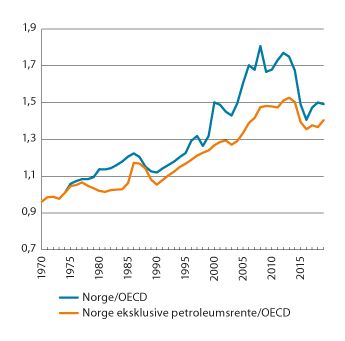 BNP per innbygger i Norge (i KKP) relativt til OECD-snittet og BNP i Norge eksklusive petroleumsrente (i KKP) relativt til OECD-snittet. 1970–2019OECD og Statistisk sentralbyrå.Ved å deflatere petroleumsrenten med KKP-indeksen for Norge og trekke denne fra samlet BNP regnet i KKP-verdi, får man et BNP-tall eksklusive petroleumsrenten. Deretter divideres det med antall innbyggere for å beregne BNP per innbygger eksklusive petroleumsrente. Man kan så sammenligne dette med gjennomsnittet for OECD slik det er gjort i figur 5.8.Petroleumsrenten er her satt til null før 1975 og i figuren er derfor relativ BNP per innbygger den samme fra 1970 til 1974. Fra midten av 1970-tallet begynner kurvene å sprike. Det justerte norske inntektsnivået økte relativt sett særlig mye gjennom 1990-tallet og første del av 2000-tallet. I perioden fra 2008 til 2011 var relativ inntekt i Norge om lag uendret i forhold til OECD-snittet. I 2012 og 2013 økte Norges BNP ekskl. petroleumsrenten og regnet per innbygger til et nivå 53 prosent høyere enn OECD-snittet. Etter markert nedgang de neste årene var Norges BNP ekskl. petroleumsrenten 35 prosent høyere enn OECD-snittet i 2016. Etter å ha holdt seg relativ stabil de to neste årene, økte Norges BNP ekskl. petroleumsrenten og regnet per innbygger til et nivå vel 40 prosent høyere enn OECD-snittet i 2019. Samlet sett har inntektsveksten regnet som inntekt per innbygger vært meget sterk i Norge sammenlignet med andre land selv når vi holder petroleumsrenten utenom.Den samlede inntektsutviklingen for landet og husholdningeneIfølge foreløpige anslag falt disponibel realinntekt for Norge for andre år på rad i 2020. Fallet i 2020 var på 7,4 prosent mot 4,2 prosent året før. Regnet per innbygger var nedgangen i realinntekten på 7,9 prosent. 2020 var et spesielt år der nedstenging av virksomheter og andre tiltak som følge av koronapandemien, førte til at produksjonsnedgang i fastlandsnæringer trakk realinntekten historisk mye ned. I tillegg bidro fall i petroleumspriser sammen med valutakursutviklingen til at bytteforholdet reduserte realinntekten kraftig. Positiv produksjonsutvikling i petroleumsvirksomheten og rente- og stønadsbalansen trakk derimot opp realinntekten.Husholdningenes disponible realinntekt økte ifølge foreløpige anslag med 1,7 prosent i 2020 mot 2,3 prosent i 2019. Utviklingen i samlet utbetalt lønn trakk realinntekten ned, mens en sterk vekst i stønader fra det offentlige bidro positivt. Regnet per innbygger var økningen i disponibel realinntekt på 1,1 prosent.Deler av industrien ser ut til å ha klart seg relativt sett bedre enn andre områder gjennom koronapandemien, og lønnskostnadsandelen for industrien samlet har avtatt noe. Den er foreløpig beregnet til 82,3 prosent i 2020, en nedgang på 3 prosentpoeng fra 2019. De siste 20 årene har lønnskostnadsandelen i gjennomsnitt per år vært 81,3 prosent, tilsvarende 77,9 prosent fra 2001–2010 og 84,7 prosent etter 2011.Lønnskostnadsandelen for markedsrettet virksomhet i Fastlands-Norge er beregnet til 70,7 prosent i 2020. Lønnskostnadsandelen økte relativt mye fra 2019 og skyldes hovedsakelig et kraftig inntektsfall i elektrisitetsforsyning, i tillegg til fall i produksjonsinntekter i mange tjenesteytende næringer. Gjennomsnittlig årlig lønnskostnadsandel for hele området var 68,9 prosent de siste 10 årene. Til sammenligning var gjennomsnittlig lønnskostnadsandel 68,0 prosent i perioden 2001–2010. Justert for de selvstendiges arbeidsinnsats var lønnskostnadsandelen på 77,8 prosent i 2020 og i gjennomsnitt 76,3 prosent for årene fra og med 2011.Disponibel inntekt for NorgeForeløpige nasjonalregnskapstall viser at disponibel inntekt for Norge falt for andre år på rad og var i overkant av 5 prosent lavere i 2020 enn 2019. Inntekten anslås til 2 807 milliarder kroner, noe som utgjør 522 000 kroner per innbygger. Regnet per innbygger er dette markert lavere enn året før og om lag 47 000 kroner lavere enn 2 år tidligere.Man kan ikke se bort fra at koronapandemien til en viss grad har påvirket kvaliteten av virksomhetenes rapportering til ulike statistikkområder, blant annet ble det observert lavere svarinngang på enkelte utvalgsundersøkelser de første månedene etter nedstengingen. Det betyr at usikkerheten i nasjonalregnskapets kildegrunnlag er større en normalt og gjør at foreløpige nasjonalregnskapstall for 2020 også er beheftet med økt usikkerhet.Hvordan disponibel inntekt er beregnet, beskrives i boks 6.1. Disponibel inntekt omfatter inntektsopptjening i produksjonsvirksomheter i Norge, renter og aksjeutbytte fra finans- og direkteinvesteringer i utlandet samt andre inntektsoverføringer fra utlandet og fratrukket tilsvarende transaksjoner fra Norge til utlandet. Ikke realisert avkastning som for eksempel endringer i markedsverdien av investeringer i Statens Pensjonsfond Utland (SPU), vil derimot ikke tas inn i disponibel inntekt. Fondsverdien kan endre seg mye i løpet av ett år grunnet endringer i valutakurser og prisene på de ulike verdipapirene fondet er investert i. Slike omvurderinger (ikke realisert avkastning) vil inngå i beregninger av nasjonalformue, mens kun de årlige rente- og utbytteinntektene fra investeringene inngår i disponibel inntekt.Inntektsutviklingen for Norge. Milliarder kroner111J1xt2* 	Foreløpige tall.1	Uoverensstemmelser i tabellen skyldes avrunding.Statistisk sentralbyrå.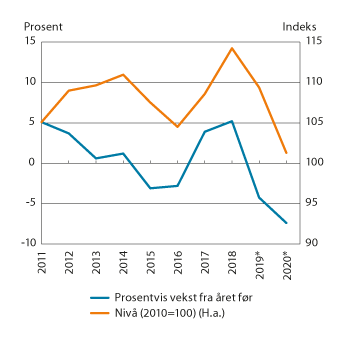 Disponibel realinntekt for Norge. Prosentvis vekst fra året før og nivå (2010=100)*	Foreløpige tall.Statistisk sentralbyrå.Disponibel realinntekt for Norge gikk ned 7,4 prosent fra 2019 til 2020, etter et fall på 4,2 prosent i 2019. I 2018 økte realinntekten til sammenligning med 5,2 prosent. Med en befolkningsøkning på 0,6 prosent, falt realinntekten regnet per innbygger i 2020 med 7,9 prosent. Nedstenging av virksomheter og andre tiltak som følge av koronapandemien førte til at produksjonsnedgang i fastlandsnæringer (dvs. utenom petroleumsvirksomheten), trakk realinntekten ned for første gang siden 2009. Det negative bidraget til samlet realinntektsvekst var på 3,0 prosentpoeng. Utviklingen i bytteforholdet, og da knyttet til både prisutviklingen på petroleum og valutakursendringer, bidro til å trekke ned realinntekten med 7,2 prosentpoeng i 2020. Man må tilbake til 2009 for å finne et tilsvarende negativt bidrag til realinntekten. I 2019 trakk utviklingen i bytteforholdet realinntekten ned med 3,3 prosentpoeng. Til tross for lave priser var det produksjonsvekst i petroleumsvirksomheten i 2020. Denne veksten trakk opp realinntekten med 1,6 prosentpoeng, mens produksjonsfall trakk ned med 1,3 prosentpoeng året før. Endringen i rente- og stønadsbalansen trakk opp disponibel realinntekt med 1,3 prosentpoeng i 2020, mot et tilnærmet like stort negativt bidrag året før. De siste fire årene har rente- og stønadsbalansen vekslet på å bidra positivt eller negativt på realinntekten. Dette skyldes i hovedsak stor volatilitet knyttet til eksempelvis reinvestert fortjeneste i utlandet. Ellers har rente- og stønadsbalansen de siste årene blitt trukket opp av stadig høyere inntekter fra investeringene i oljefondet.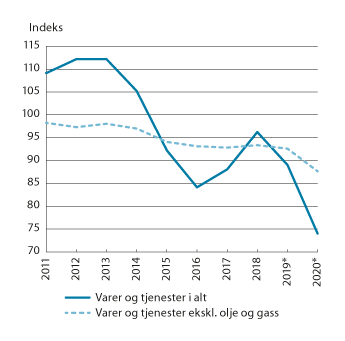 Bytteforholdet overfor utlandet.1 2010=100* 	Foreløpige tall.1	Kurvene i figuren er beregnet ved å ta forholdet mellom prisindeksen for eksport og import.Statistisk sentralbyrå.Vekst i disponibel realinntekt for Norge.1 Prosent12J1xt2* 	Foreløpige tall.1	Inntektstallene er deflatert med nasjonalregnskapets prisindeks for netto innenlandsk sluttanvendelse, dvs. innenlandske sluttleveringer inklusive lagerendring, men eksklusive kapitalslit.2 	Uoverensstemmelser i tabellen skyldes avrunding.3 	Produksjonsvekst målt ved nettoproduktet regnet i faste priser.Statistisk sentralbyrå.Den sterke nedgangen i disponibel realinntekt de siste 2 årene har medført at realinntekten i 2020 bare er 1 prosent over 2010-nivået. I gjennomsnitt per år har produksjonsveksten i Fastlands-Norge bidratt positivt de siste 10 år, mens både utviklingen i bytteforholdet og produksjonsveksten i petroleumsvirksomheten har bidratt negativt. Rente- og stønadsbalansen hadde lenge liten betydning for realinntektsutviklingen, men i 2019 og 2020 har den hhv. gitt betydelig negativt og positivt bidrag. I gjennomsnitt dro rente- og stønadsbalansen opp veksten i disponibel realinntekt med 0,3 prosentpoeng per år i perioden 2011–2020.Faktorinntekt og funksjonell inntektsfordelingFaktorinntekten er den inntekten som tilfaller produksjonsfaktorene arbeidskraft og kapital. Faktorinntekten for økonomien som helhet avtok med 6,8 prosent i 2020, mens den var tilnærmet uendret fra 2018 til 2019, ifølge foreløpige nasjonalregnskapstall.Faktorinntektsutviklingen. Vekst fra året før i prosent11J1xt2* 	Foreløpige tall.Statistisk sentralbyrå.Driftsresultatet påvirkes av den generelle konjunktursituasjonen i norsk og internasjonal økonomi, og kan derfor vise betydelige svingninger fra år til år. De dårlige resultatene i 2020 må ellers ses i sammenheng med nedstenging av virksomheter og andre tiltak som følge av koronapandemien. Tilskuddsordningen med midlertidig redusert arbeidsgiveravgift blir i nasjonalregnskapet ført som subsidier til næringslivet og ikke som redusert lønnskostnad (satsen for arbeidsgiveravgiften anses uendret). Ordningen med utvidet permitteringsadgang og større statlig finansieringsansvar i permitteringsperioden, føres derimot som en overføring til husholdningssektoren, fordi dette ses på som et tiltak for å motvirke inntektsbortfall for personer og ikke primært som en støtte til næringslivet. Til tross for at det har vært store hjelpepakker til næringslivet, falt driftsresultatet kraftig. Pandemien slo ellers ulikt ut for ulike næringsområder. Industriens driftsresultatet økte fra året før, mens tjenesteytende virksomheter møtte større motbør. Prisene på en del norske eksportprodukter er i tillegg spesielt konjunkturfølsomme, noe som fører til store fluktuasjoner i driftsresultatet for enkelte næringsgrupper. Bevegelsene i olje- og gasspriser er av særlig betydning, og sterkt prisfall på petroleumsproduktene både i 2019 og 2020 medførte betydelig fall i driftsresultatet i petroleumsvirksomheten de to årene. Driftsresultatet i petroleumsvirksomheten utgjorde 43 prosent av samlet driftsresultat i 2018, mens det i 2020 hadde falt til 21 prosent.Driftsresultatet samlet for alle næringer avtok fra 806 milliarder kroner i 2019 til 626 milliarder kroner i 2020, en nedgang på 180 milliarder kroner. Både tallene for 2019 og 2020 vil være gjenstand for revisjon, og de første anslagene er forbundet med stor usikkerhet. Det kan nevnes at driftsresultatet i 2018 endte på 932 milliarder kroner, en oppjustering på 24 milliarder kroner fra foreløpige anslag gjengitt i Beregningsutvalgets rapport i 2020. Det var en nedjustering av driftsresultatet i petroleumsvirksomheten på 6 milliarder kroner, mens driftsresultatet i industrien ble oppjustert med vel 4 milliarder kroner. Ellers var tre firedeler av oppjusteringen knyttet til varehandel og finanstjenester.Driftsresultat for noen hovedgrupper av næringer. Milliarder kroner11J1xt2* 	Foreløpige tall. Residuale størrelser i nasjonalregnskapet som driftsresultatet, kan bli gjenstand for store revisjoner etter innarbeiding av endelige foretaksregnskap.1	Markedsrettet virksomhet omfatter produksjonsenheter som har mer enn 50 prosent av sine inntekter fra salg i markedet.2	Verkstedsindustri og skipsbyggingsindustri mv. omfatter produksjon av metallvarer, maskiner og utstyr, elektriske produkter mv. i tillegg til bygging av skip og oljeplattformer/moduler og reparasjon og installasjon av maskiner og utstyr.3	Råvarebasert industri omfatter raffinering, produksjon av papir, kjemiske råvarer, farmasøytiske produkter, gummi- og plastprodukter, andre ikke-metallholdige produkter samt metaller (aluminium, ferrolegeringer, nikkel mv.).4	Øvrige industrinæringer omfatter næringsmiddelindustri, tekstil- og lærvarer, trevarer, trykkerivirksomhet, møbler og annen industrivirksomhet.Statistisk sentralbyrå.Forløpet i samlet driftsresultat er som nevnt sterkt påvirket av utviklingen i petroleumsvirksomheten og prisendringer på olje og gass. Ifølge foreløpige tall var driftsresultatet i petroleumsvirksomheten på 132 milliarder kroner i 2020. Alene er dette med på å redusere driftsresultatet samlet med 143 milliarder kroner fra 2019 til 2020, mens driftsresultatet i markedsrettet virksomhet i Fastlands-Norge ble redusert med 33 milliarder kroner. Rundt 22 milliarder kroner av denne nedgangen har sammenheng med lave elektrisitetspriser og dermed nedgang i driftsresultatet i kraftforsyning. Industriens driftsresultat økte derimot med nærmere 22 prosent, fra 27 milliarder kroner i 2019 til 33 milliarder kroner i 2020. Sammenlignet med året før var det positiv utvikling på mange områder som næringsmiddelindustri, trelast og trevarer, raffinering, kjemisk og farmaseutisk industri, men med unntak for verksteds- og skipsbyggingsindustri der driftsresultatet ble halvert fra året før. Industriens andel av det samlede driftsresultatet i markedsrettet virksomhet i Fastlands-Norge i 2020 var 7,5 prosent i 2020, vel 1 prosentpoeng over gjennomsnittet for de siste 10 årene. Som nevnt over er driftsresultatet i industrien for 2018 og også 2019 oppjustert siden Beregningsutvalgets forrige rapport. Justeringen er henholdsvis 4,4 og 3,6 milliarder kroner. For begge årene er det meste av oppjusteringen knyttet til næringsmiddelindustrien (under aggregatet øvrige industrinæringer i tabell 6.4). For de to andre områdene som vises i tabell 6.4 er det bare mindre endringer. Se ellers vedlegg 6 for en omtale av driftsresultatet i konkurranseutsatte næringer.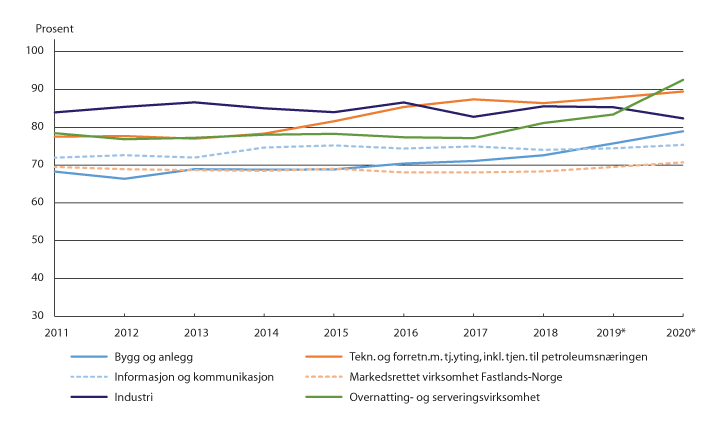 Lønnskostnader i prosent av faktorinntekt i noen hovedgrupper av næringer1* 	Foreløpige tall.1	Teknisk og forretningsmessig tjenesteyting, inkludert tjenester til petroleumsnæringen omfatter tjenester tilknyttet utvinning av råolje- og naturgass, teknisk konsulentvirksomhet og forretningsmessig tjenesteyting. Overnattings- og serveringsvirksomhet omfatter overnattingsvirksomhet som hoteller, hytter og campingplasser, mens serveringsvirksomhet omfatter restauranter, kafeer, catering mv.Statistisk sentralbyrå.De foreløpige tallene for 2020 viser at de samlede lønnskostnadene var 1 739 milliarder kroner, en økning på 0,2 prosent fra året før. I markedsrettet virksomhet var lønnskostnadene 1 130 milliarder kroner som er om lag 1 prosent lavere enn i 2019. Forskjellen mellom totale lønnskostnader og lønnskostnader i markedsrettet virksomhet utgjøres av lønnskostnadene i offentlig forvaltning og ideelle organisasjoner. Lønnskostnadene i offentlig forvaltning økte med 3,0 prosent, mens de i ideell virksomhet var på samme nivå som året før. Vedleggstabell 4.9 gir en oversikt over lønnskostnader for noen hovedgrupper av næringer.Figur 6.3 viser utviklingen i lønnskostnader som andel av faktorinntekten for enkelte næringsgrupper innenfor markedsrettet virksomhet. Tjenestenæringer som har et stort innslag av selvstendig næringsdrivende samt finansiell tjenesteyting, vises ikke særskilt i figuren, men inngår i totalen for markedsrettet virksomhet Fastlands-Norge. Lønnskostnadsandelen for markedsrettet virksomhet i Fastlands-Norge er foreløpig beregnet til 70,7 prosent i 2020, noe som er 2 prosentpoeng høyere enn gjennomsnittet de ti siste årene. At lønnskostnadsandelen har økt relativt mye, skyldes hovedsakelig det kraftige inntektsfallet i elektrisitetsforsyning, men inntektsfall i mange tjenesteytende næringer bidrar også.I mange bransjer er det stort innslag av selvstendige. Lønnskostnadsandeler inkludert verdien av de selvstendiges arbeidsinnsats vises i vedlegg 6. Som det framgår, var den justerte lønnskostnadsandelen for markedsrettet virksomhet i Fastlands-Norge på 77,8 prosent i 2020 og i gjennomsnitt 76,3 prosent for årene etter 2011. Ser man siste 20-årsperiode under ett var den justerte lønnskostnadsandelen 76,6 prosent.Lønnskostnadsandelen i industrien er foreløpig beregnet til 82,3 prosent i 2020. Dette er 2 prosentpoeng under andelen de to foregående årene, og på nivå med andelen i 2017. Usikkerhet knyttet til de første anslagene av nivået på bruttoproduktet og dermed driftsresultatet, slår ut i usikkerhet også for nivået på lønnskostnadsandelen.Industriens lønnskostnadsandel varierer klart med konjunkturene, og i perioden med oppgangskonjunktur fra 2002 til 2006 falt lønnskostnadsandelen gradvis fra 80,8 prosent til 73,6 prosent. Etter dette økte den, og i tiårsperioden 2011–2020 var gjennomsnittlig årlig lønnskostnadsandel 84,7 prosent. Gjennomsnittet i de ti årene fra 2001–2010 var på 77,9 prosent. Sammenlignet med andre industriområder har råvarebasert industri hatt lav lønnskostnadsandel etter 2015, og for 2020 er den foreløpig beregnet til 69,7 prosent. I de seks årene 2015–2020 var lønnskostnadsandelen i gjennomsnitt 72,1 prosent, mens den var 95,0 prosent de fire årene før dette. Forverret driftsresultat i verksteds- og skipsbyggingsindustri medførte at lønnskostnadsandelen for området økte fra 2019 til 2020, og er foreløpig beregnet til 97,3 prosent. Dette er på nivå med andelen i årene 2016–2018. Øvrig industri hadde en lønnskostnadsandel på 73,6 prosent i 2020, mot et årlig gjennomsnitt på 80 prosent etter 2011. Vedlegg 6 beskriver lønnskostnadsandelen i konkurranseutsatt industri samt lønnskostnadsandelen justert for verdien av de selvstendiges arbeidsinnsats.Mange næringsområder utenfor industrien har fått økt lønnskostnadsandel i 2020 sammenlignet med tidligere år. Dette kan delvis forklares med at koronapandemien påvirket enkelte områder hardt. Samtidig har det vært en tendens til økende lønnskostnadsandel for flere næringsgrupper de siste fem årene. For området teknisk og forretningsmessig tjenesteyting, inkludert tjenester til petroleumsnæringen, var lønnskostnadsandelen på 89,4 prosent i 2020. Lønnskostnadsandelen lå rundt 77 prosent i årene 2011–2013, men har deretter økt gradvis. Årlig gjennomsnitt for tiårsperioden 2011–2020 var 82,8 prosent. Den høye andelen i de siste årene forklares i hovedsak med negativt driftsresultat for tjenester tilknyttet petroleumsvirksomhet som også inkluderer oljeboring. Ser man på næringene utenom «oljetjenestene», var lønnskostnadsandelen 84,5 prosent i 2020.Lønnskostnadsandelen for informasjon og kommunikasjon var 75,3 prosent i 2020. Dette er litt over gjennomsnittet på 73,9 prosent for siste tiårsperiode. Lønnskostnadsandelen i bygg og anlegg var 78,9 prosent i 2020. Dette er klart høyeste lønnskostnadsandel som er observert for næringen etter 2000. Fram til 2016 var andelen godt under 70 prosent, men har etter det vært økende. Gjennomsnittet for de ti siste årene var 71,0 prosent. For årene 2011 til 2017 lå lønnskostnadsandelen i overnattings- og serveringsvirksomhet stabilt på 77–78 prosent, men har deretter økt. I 2020 er lønnskostnadsandelen foreløpig beregnet til 92,5 prosent. Det er 13 prosentpoeng høyere enn gjennomsnittlig andel for siste tiårsperiode og 9 prosentpoeng over 2019-andelen. Økt lønnskostnadsandel i 2020 forklares med det store inntektsbortfallet næringen har hatt pga. koronanedstenging.Inntektsbegreper i nasjonalregnskapetBruttonasjonalproduktet gir uttrykk for den samlede verdiskapingen i landet, utført av innenlandske produsenter i markedsrettet og ikke-markedsrettet virksomhet. Etter fradrag for kapitalslit, som er den beregnede verdireduksjonen av produksjonskapitalen i landet som følge av slitasje og elde, framkommer nettonasjonalproduktet.Uten økonomisk samkvem med andre land ville nettonasjonalprodukt også vært landets disponible inntekt. Som deltaker i det internasjonale økonomiske samkvem, vil imidlertid Norge ha finansinntekter av fordringer på utlandet og utlendinger ha tilsvarende inntekter av fordringer på oss, og vi kan motta og gi inntektsoverføringer. Nasjonalinntekten er den samlede inntekt som kan fordeles på landets innbyggere, og framkommer ved å legge netto renter, aksjeutbytte og andre inntekter fra utlandet til nettonasjonalproduktet. Ved i tillegg å legge netto stønader og andre løpende overføringer fra utlandet til nasjonalinntekten, får en fram disponibel inntekt for Norge. Ved å deflatere disponibel inntekt for Norge med nasjonalregnskapets prisindeks for netto innenlandsk sluttanvendelse, kommer en fram til begrepet disponibel realinntekt for Norge.Bytteforholdet overfor utlandet er en betegnelse på forholdet mellom gjennomsnittlig eksportpris og gjennomsnittlig importpris. Hvis prisene på norsk eksport over en periode stiger mindre enn prisene på de produkter Norge importerer, betyr dette at landet kan importere mindre for hver enhet eksportvare enn tidligere. En slik forverring i bytteforholdet trekker isolert sett disponibel realinntekt ned.Faktorinntekten gir uttrykk for den inntekt som tilfaller produksjonsfaktorene arbeidskraft og kapital. Faktorinntekt for Norge, eller for en enkelt næring, er således lik summen av lønnskostnader og driftsresultat. Faktorinntekt for Norge er videre lik nettonasjonalprodukt fratrukket netto produksjonsskatter. Lønnskostnadene omfatter kontant- og naturallønn utbetalt til arbeidstakerne og arbeidsgivers trygde- og pensjonspremier. Driftsresultatet utgjør det beregnede overskuddet og kan tolkes som godtgjøring til produksjonsfaktorene kapital og eiernes egen arbeidsinnsats. Som følge av at driftsresultatet beregnes som restpost, må en regne med til dels store feilmarginer i foreløpige tall.[Boks slutt]Disponibel realinntekt i husholdningssektorenNasjonalregnskapets inntektsregnskap gir en samlet oversikt over husholdningssektorens inntekter og utgifter.Figur 6.4 viser husholdningenes disponible inntekt i prosent av disponibel inntekt for Norge. Siden denne andelen påvirkes sterkt av utviklingen i driftsresultatet i petroleumsvirksomheten, vises også husholdningenes andel av disponibel inntekt eksklusive driftsresultatet i petroleumsnæringene. Husholdningenes andel av total disponibel inntekt var vel 56 prosent i 2020, mot 52 prosent i 2019, mens andelen av disponibel inntekt utenom petroleumsnæringene var 59 prosent, vel 2 prosentpoeng høyere enn året før.Til tross for at verdiskapingen i Norge falt, viser foreløpige beregninger at husholdningenes disponible nominelle inntekt var 3,2 prosent høyere i 2020 enn i 2019. Justert for prisveksten i husholdningenes konsum, målt med nasjonalregnskapets konsumdeflator, var økningen i disponibel realinntekt på 1,7 prosent. I 2019 økte realinntekten med 2,3 prosent. Realinntekten i 2020 var vel 28 prosent over inntektsnivået i 2010.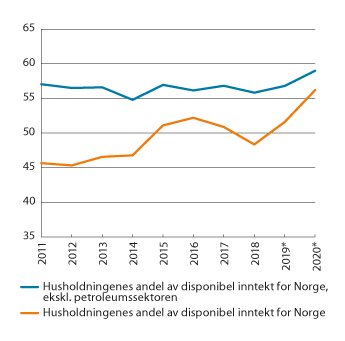 Disponibel inntekt for husholdninger. Andel av disponibel inntekt for Norge i prosent* 	Foreløpige tall.Statistisk sentralbyrå.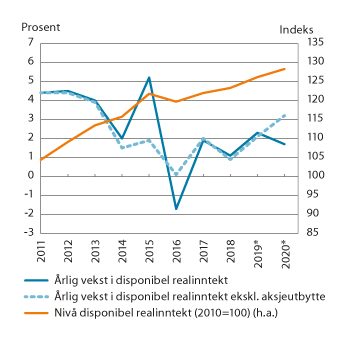 Vekst i disponibel realinntekt for husholdninger. Prosentvis endring fra året før og nivå (2010=100)* 	Foreløpige tall.Statistisk sentralbyrå.Tabell 6.5 viser hvordan de ulike inntekts- og utgiftstypene bidro til veksten i disponibel realinntekt i perioden 2011–2020. Lønn, som er den største inntektskomponenten i husholdningssektoren, og som i 2020 var sterkt påvirket av økningen i permitteringer, trakk veksten i disponibel realinntekt ned med 0,6 prosentpoeng. Til sammenligning trakk lønn i 2019 opp realinntekten med 2,6 prosentpoeng og i gjennomsnitt med 1,9 prosentpoeng per år etter 2011.Bidraget fra skatt av inntekt og formue til utviklingen i realinntekten vil med denne type dekomponering være negativt så lenge realinntektene øker og det ikke er store reduksjoner i beskatningen. Ved uendrede reelle skattesatser og inntektsstruktur vil det negative bidraget isolert sett være større desto større bidraget fra lønn er. I 2020 bidro skatt av inntekt og formue til å trekke opp husholdningenes disponible realinntekt med 0,2 prosentpoeng. I gjennomsnitt for perioden 2011–2020 har skatt av inntekt og formue trukket ned veksten i realinntekt med 0,5 prosentpoeng.Bidrag til vekst i disponibel realinntekt for husholdninger. Prosentpoeng13J1xt2* 	Foreløpige tall.1 	Blandet inntekt er den delen av driftsresultatet som tilfaller husholdningssektoren. Dette inkluderer også beregnet avkastning av boligkapitalen.2 	Formuesinntekter består av aksjeutbytte, renteinntekter og avkastning på leie av grunn.3 	Se boks 6.2 for begrepsforklaring.4 	Størrelsene i milliarder kroner.Statistisk sentralbyrå.Offentlige stønader, som er den viktigste inntektskilden for pensjonister, trygdede og husholdninger med midlertidig inntektsbortfall, har i hele perioden 2011–2020 gitt positive bidrag til veksten i husholdningenes disponible realinntekt. Fra 2019 til 2020 økte stønadene med over 10 prosent, eller nærmere 55 milliarder kroner, og bidro til å trekke opp husholdningenes realinntekt med 3,1 prosentpoeng. Bak dette ligger en firedobling av arbeidsløshetsstønadene, fra vel 9 milliarder kroner i 2019 til 40 milliarder kroner i 2020. Arbeidsløshetsstønader omfatter i all hovedsak dagpenger, men inkluderer i tillegg andre kompensasjonsordninger grunnet bortfall av arbeid. Den sterke økningen fra 2019 må ses i sammenheng med stigningen i antall dagpengemottakere og endringene i regelverk for dagpenger, med bl.a. redusert krav til minsteinntekt, forlenget maksimal varighet og økt kompensasjonsgrad. I tillegg inngår kompensasjonsytelsen rettet mot selvstendig næringsdrivende og frilansere som mistet inntekt som følge av pandemien. Utbetaling av sykepenger, inklusive omsorgspenger når man er borte fra arbeidet på grunn av sykt barn, var på 54 milliarder kroner i 2020, som er 7 milliarder kroner mer enn året før. På samme måte som for dagpengene, ble reglene for sykepenger endret i 2020, i tillegg til at stengte barnehager og skoler ga rett til omsorgspenger. Utover dette økte alders- og uførepensjoner (inkl. utbetalinger fra Statens pensjonskasse) med 4 prosent. Pensjonene utgjør om lag to tredeler av de offentlige stønadene. For andre kontantstønader som barnetrygd, utdanningsstønader, sosiale stønader mv. var det mindre endringer.Noen begreper knyttet til husholdningenes inntekterEn personhusholdning kan ha inntekt fra flere kilder, utenom lønnsinntekt. Blandet inntekt er driftsresultatet fra næringsvirksomhet som tilfaller husholdningssektoren. Den inkluderer avlønning for arbeid utført av eierne eller deres familie. Denne størrelsen inkluderer også en beregnet avkastning av boligkapitalen (ofte omtalt som driftsresultatet fra egen bolig). Husholdningene kan ha formuesinntekter som består av renteinntekter på bankinnskudd, utbytte på aksjer, avkastning på forsikringskrav og leieinntekter fra landeiendom. Husholdningen kan også ha inntekter fra pensjoner og trygder.Det er grunn til å merke seg at varige konsumgoder utenom bolig ifølge konvensjonene i nasjonalregnskapet regnes som konsumert i sin helhet det året de anskaffes. I tråd med dette inngår derfor ikke beregnet avkastning på varige konsumgoder utenom bolig som inntekt i nasjonalregnskapets inntektsregnskap. Husholdningene er derimot eiere av produksjonssektoren for boligtjenester, og den beregnede avkastningen på boligkapitalen legges til inntekten.Beregninger av disponibel realinntekt krever en omregning til faste priser, dvs. en må dividere den løpende inntekten med en prisindeks. Valget av prisindeks er ikke opplagt. Det vanlige er å deflatere husholdningenes inntekter med en felles prisindeks – enten konsumprisindeksen eller nasjonalregnskapets prisindeks for husholdningers totale forbruk. I beregningene i kapittel 6.3 er den sistnevnte prisindeksen benyttet.Et grunnleggende prinsipp i nasjonalregnskapet er at inntekter og utgifter skal føres påløpt. Det innebærer at enkelte inntektskomponenter som inntektsføres i nasjonalregnskapet, ikke nødvendigvis utbetales til husholdningene det aktuelle året. Et eksempel på dette er avkastning på husholdningenes forsikringskrav. Dette er ikke inntekt som kan disponeres løpende til konsum. Avkastningen inngår derfor ikke i disponibel inntekt, men legges til sparingen direkte (kalles korreksjon for sparing i pensjonsfond mv). Husholdningenes forsikringskrav er i hovedsak verdien av beholdningene i livsforsikring og pensjonsfond.Omvurdering av aktiva og liknende ikke realiserte aksjegevinster/tap, endringer i verdien av boligkapitalen mv., inngår ikke i begrepet disponibel inntekt. Slike omvurderinger av aktiva vil påvirke forbruksmulighetene over tid, men hører begrepsmessig hjemme i kapitalregnskapet for husholdningene.Indirekte målte bank- og finanstjenester defineres som tjenester produsert av finansielle foretak, som de ikke tar betalt for ved hjelp av gebyrer, men gjennom rentemarginer. Med det menes at finansinstitusjonene har lavere rente på innskudd/innlån enn på utlån. Siden det er knyttet administrasjon og ressursbruk til disse indirekte betalte bank- og finanstjenestene, betraktes de som produksjon i finansinstitusjonene og kalles indirekte målte bank- og finanstjenester. Husholdningenes del av rentemarginene inkluderes i husholdningenes konsum samt i produktinnsatsen, for eksempel i husholdningenes boligproduksjon. Rentemarginen, som er en teknisk størrelse, skal ikke påvirke husholdningenes sparing. Derfor legges et beløp, som er like stort som summen av husholdningenes konsum av rentemarginen og det som er «betalt» via produktinnsats, til den disponible inntekten.[Boks slutt]Husholdningenes formuesinntekter består i hovedsak av renter på bankinnskudd og aksjeutbytte, mens formueutgiftene stort sett omfatter gjeldsrenter. Husholdningene har langt høyere rentebærende gjeld enn rentebærende fordringer. Fra 2019 til 2020 viser de foreløpige tallene en stor nedgang i utbetalt aksjeutbytte. Sammen med lavere renter på innskudd medførte dette at formuesinntektene trakk ned veksten i disponibel realinntekt med 1,6 prosentpoeng. I motsatt retning førte lavere lånerente til at formueutgiftene økte disponibel realinntekt med 1,1 prosentpoeng. I den siste tiårsperioden har gjennomsnittlig årlig bidrag til realinntekten vært på 0,1 prosentpoeng for formuesinntektene, mens formuesutgiftene verken har bidratt positivt eller negativt.Tall fra inntektsregnskapet for husholdningssektoren er summariske i den forstand at de ikke gjenspeiler endringer i antall husholdninger og deres sammensetning. Disponibel inntekt regnet per innbygger for 2020 anslås til om lag 293 000 kroner, mot 286 000 kroner i 2019. Justert for prisstigning tilsvarer dette en oppgang i realinntekt per innbygger på 1,1 prosent mot 1,6 prosent i 2019. For siste tiårsperiode har realinntekten per innbygger økt med gjennomsnittlig 1,5 prosent per år.Justert for aksjeutbytte var økningen i realinntekten per innbygger 2,6 prosent i 2020, mens økningen i gjennomsnitt per år har vært 1,5 prosent fra 2011.Vekst i husholdningenes disponible realinntekt per innbygger. Vekst fra året før i prosent12J1xt2* 	Foreløpige tall.Statistisk sentralbyrå.Inntektsutviklingen for utvalgte inntektstakergrupperGjennomsnittlig reallønn vokste med 1,8 prosent fra 2019 til 2020 etter skatt. Reallønnsveksten etter skatt innen de store forhandlingsområdene var mellom 0,6 og 2,3 prosent.Ulikheten i inntekt etter skatt i yrkesbefolkningen falt noe fra 2018 til 2019. Sett over en lengre periode er det en tendens til at ulikheten øker. Inntektsforskjellene i Norge er likevel mindre enn i de fleste andre land.Vekst i reallønn etter skatt for utvalgte lønnstakerhusholdningerDette avsnittet beskriver utviklingen i reallønn etter skatt for ulike grupper. Utviklingen i reallønn etter skatt bestemmes av forløpene til lønn, skatt og prisstigning.Reallønn etter skatt fra 2019 til 2020Skattesatsen for alminnelig inntekt var 28 prosent fra 1992 til og med 2013. Fra 2014 ble denne skattesatsen redusert til 27 prosent kombinert med at trygdeavgiften ble økt fra 7,8 prosent til 8,2 prosent. Fra 2016 ble skattesatsen redusert til 25 prosent kombinert med innføringen av en ny trinnskatt til erstatning for toppskatten. Skattesatsen ble redusert til 24 prosent i 2017, 23 prosent i 2018 og 22 prosent i 2019. Se nærmere omtale av skatteendringer i avsnitt 7.1.2. Tabell 7.1 viser gjennomsnittskatt på gjennomsnittslønn, marginalskatt på gjennomsnittslønn, skattesatsen for alminnelig inntekt og maksimal marginalskatt på lønnsinntekt for hvert år siden 1992. Inntektsgrenser mv. for inntektsårene fra 2012 til 2021 framgår i tabell 4.1 i vedlegg 4.Skatt på lønnsinntekt. 1992–202005J1xt2Finansdepartementet.I tabell 7.2 legger utvalget fram beregninger av utviklingen i reallønn etter skatt for utvalgte forhandlingsområder fra 2019 til 2020. Det er tatt utgangspunkt i gjennomsnittlig nivå og vekst i årslønn som vist i tabellene 1.1 og 2.1. Det er videre sett bort fra endringer i skattemessige fradrag den enkelte måtte ha hatt utover standard fradrag.Tabellen viser at gjennomsnittlig reallønn vokste med 1,8 prosent fra 2019 til 2020 etter skatt. Reallønnsveksten etter skatt innen de store forhandlingsområdene var mellom 0,6 og 2,3 prosent.Reallønnsvekst etter skatt for typeeksempler i utvalgte forhandlingsområder.1 Vekst i prosent07J2xt21 	Lønnstakere med gjennomsnittlig årslønn og standard fradrag.2 	Tallene er hentet fra tabell 1.1 og tabell 2.1. Foreløpige tall for 2020.Statistisk sentralbyrå og Beregningsutvalget.Beregningsutvalget har også sett på kjøpekraftsutviklingen for ulike husholdningstyper. I tabell 7.3 har en beregnet utvikling i disponibel realinntekt for lønnstakere med en lønnsinntekt på henholdsvis 350 000 kroner, 700 000 kroner, 1 200 000 og 1 400 000 kroner. Beregningene er utført for enslige lønnstakere uten barn, med ett barn og med to barn, og for ektepar med to barn. Resultatene er avhengige av de forutsetninger som er valgt. De generelle forutsetningene for beregningene er nærmere omtalt i boks 7.1.Beregnet vekst i disponibel realinntekt for utvalgte husholdningstyper1. Vekst i prosent04J1tx21 	For husholdningstyper med barn legges det til grunn at barna er mellom 6 og 18 år gamle. Omleggingen av NRK-lisensen i 2020 er justert for.2 	Lønnsutviklingen slik den framkommer av kolonnen «Nasjonalregnskapet» i tabell 2.1.Statistisk sentralbyrå og Beregningsutvalget.Utvalget har i beregningene i tabell 7.3 lagt til grunn en lønnsvekst på 3,5 prosent for 2019 og 3,1 prosent for 2020. Sammen med prisvekst på 2,2 og 1,3 prosent for henholdsvis 2019 og 2020, gir det reallønnsvekst på om lag 1,3 og 1,8 prosent for henholdsvis 2019 og 2020. Veksten i disponibel realinntekt for typeberegningene avviker fra dette. En grunn til det er endringer i skattereglene. Hvis en ser bort fra det særskilte fradraget for enslige forsørgere, bidro endringer i skattereglene til høyere vekst i disponibel realinntekt i 2019. Dette bidraget kommer av at skattesatsen på alminnelig inntekt ble redusert fra 23 til 22 prosent. Denne reduksjonen mer enn oppveide virkningen av økte trinnskattesatser som ble gjennomført samme år.NRK-lisensen ble fjernet fra 2020 og erstattet av en tilsvarende skatteøkning som var ment å være nøytral i forhold til samlede skatteinntekter og husholdningens utgifter. Skatteøkningen ble gjort ved å redusere personfradraget. Personfradraget ble imidlertid redusert noe mindre enn det effekten av NRK-lisensen skulle tilsi. I beregningene over er omleggingen av lisensen korrigert for. For husholdninger med to lønnstakere i skatteposisjon som betalte NRK-lisens, ga omleggingen omtrent uendret skatt når bortfallet av NRK-lisensen regnes med, målt i løpende kroner. For husholdninger med færre enn to lønnstakere, ga omleggingen redusert skatt når bortfallet av NRK-lisensen regnes med.For husholdninger med barn trekkes veksten i realinntekt opp i 2019 som følge av økningen i barnetrygd. Samtidig ble det særskilte fradraget for enslige forsørgere nominelt videreført. Det trekker ned utviklingen i disponibel reallinntekt for enslige forsørgere isolert sett. For enslige forsørgere med ett barn ble effekten av uendret særfradrag større enn effekten av økt barnetrygd. Derfor er veksten i disponibel realinntekt lavere for enslige forsørgere med ett barn enn andre enslige i 2019. I 2020 ble barnetrygdsatsene for barn mellom 6 og 18 år videreført nominelt. Det særskilte fradraget for enslige forsørgere ble også videreført nominelt. Husholdningene med barn har dermed marginalt svakere utvikling i disponibel realinntekt i 2020 enn sammenlignbare husholdninger uten barn.Utvalget har også sett på utviklingen i disponibel reallønn for utvalgte husholdningstyper når én eller flere lønnstakere i husholdningen permitteres med virkning 1. april 2020. Disse beregningene er gjort for å illustrere inntektsutviklingen for husholdninger som ble rammet av smitteverntiltakene i forbindelse med koronapandemien. I tabell 7.4 vises utviklingen i disponibel reallønn for 2020 under følgende permitteringsscenarioer: full jobb gjennom hele 2020, 50 prosent permittering i 90 arbeidsdager (om lag 4 kalendermåneder), 50 prosent permittering ut 2020 og 100 prosent permittering ut 2020. I tillegg vises beregninger for husholdninger med to lønnstakere når begge lønnstakerne permitteres 100 prosent ut 2020. Beregningene forutsetter at den permitterte har rett til permitteringslønn, lønnskompensasjon og dagpenger under permitteringen.Tabell 7.4 viser at permittering fører til inntektsreduksjon. Det skyldes at dagpenger og annen støtte under permittering er lavere enn full lønnsinntekt. Hvor mye lavere støtten er, avhenger av inntekten til husholdningen: jo høyere inntekten er, jo større blir prosentreduksjonen i inntekt ved permittering. Grunnen til det er at høytlønte får prosentvis mindre dagpenger enn personer med lavere lønn. Samtidig dempes inntektsbortfallet for de som permitteres, fordi skattesystemet er progressivt. Progressiviteten i skattesystemet gjør at utliknet skatt reduseres med mer enn én krone per krone husholdningen taper i bruttoinntekt. Det gjør at inntektsbortfallet etter skatt blir lavere enn ellers.Beregnet endring i disponibel realinntekt i 2020 for utvalgte husholdningstyper1 når lønnstakere permitteres 1. april 2020. Endring i prosent07J1tx21 	For husholdningstyper med barn legges det til grunn at barna er mellom 6 og 18 år gamle. Omleggingen av NRK-lisensen i 2020 er justert for.2 	For husholdningsmedlemmer som permitteres, brukes årslønnen som dagpengegrunnlag.3 	For husholdninger som permitteres i 90 dager, legges det til grunn at lønnstakeren vender tilbake til full jobb etter permitteringen.4 	Beregningen legger til grunn at personen med høyest inntekt i husholdningen permitteres.Statistisk sentralbyrå og Beregningsutvalget.Husholdninger med barn har lavere reduksjon i disponibel realinntekt enn husholdninger uten barn. Det skyldes at barnetrygden utbetales uansett om foreldrene er i arbeid eller ikke. Det gjør at en mindre andel av inntekten påvirkes når foreldrene permitteres.For alle husholdningstypene i tabellen øker inntektsreduksjonen med lengden og omfanget av permitteringene.For husholdninger med svært lave inntekter påvirkes inntektsutviklingen av om lønnen er høyere eller lavere enn inntektsgrensen for å ha rett på dagpenger. Eksempelvis er nedgangen i disponibel realinntekt for enslige lønnstakere uten barn 63,3 prosent når lønnstakeren tjener 75 000 kroner og permitteres 100 prosent f.o.m. 1. april og ut 2020. Dette voldsomme inntektsbortfallet reflekterer at lønnstakeren har inntekt under 0,75 G, og har dermed ikke rett på dagpenger under permittering. Likevel har lønnstakeren rett på permitteringslønn og lønnskompensasjon i de første 20 dagene av permitteringstiden.Hvis husholdningen i stedet tjener 150 000 kroner, er inntektsbortfallet 9,9 prosent. Inntektsbortfallet er dermed langt mindre som følge av at den permitterte har rett på dagpenger. I tillegg er inntektsbortfallet på 9,9 prosent noe lavere enn de 11,0 prosentene som tabell 7.4 viser er inntektsbortfallet for en tilsvarende husholdning som tjener 350 000 kroner. Dette skyldes både utformingen av dagpengeregelverket og omleggingen av NRK-lisensen.Endringer i skatteregler for lønnstakere fra 2020 til 2021I 2021 ble trinnskattesatsene i trinn 1 og 2 redusert med 0,2 prosentenheter, fra henholdsvis 1,9 og 4,2 til henholdsvis 1,7 og 4,0 prosent. Satsen i minstefradraget i lønnsinntekt økte med 1 prosentenhet til 46 prosent. Øvrige sentrale skattesatser i skattesystemet for personer (skattesatsen på alminnelig inntekt, trinnskatten og trygdeavgiften) ble holdt uendret. Den nedre grensen for å betale trygdeavgift økte med 9,2 prosent til 59 650 kroner. Innslagspunktene i trinnskattens trinn 1, 2 og 4 ble justert med anslått lønnsvekst i statsbudsjettet for 2021 på 2,2 prosent. Innslagspunktet i trinnskattens trinn 3 ble justert opp noe lavere enn anslått lønnsvekst, 1,8 prosent. Øvre grense i minstefradraget for lønn og trygd ble også justert med anslått lønnsvekst, og utgjør 106 750 kroner i 2021. Det samme gjelder personfradraget, som økte til 52 450 kroner.Den nedre grensen i fradraget for reiser mellom hjem og arbeid ble økt med anslått prisvekst (3,5 prosent) fra 23 100 kroner til 23 900 kroner. Kilometersatsene i fradraget ble holdt uendret. Enkelte beløpsgrenser holdes nominelt uendret. Det gjelder blant annet fradraget for fagforeningskontingent, den nedre grensen for å betale trygdeavgift, det særskilte fradraget i lønnsinntekt, det særskilte fradraget i deler av Troms og Finnmark fylke, særskilt fradrag for enslige forsørgere mv.Det vises til tabell 4.1 i vedlegg 4 for en oversikt over satser, grenser og fradrag for 2012–2021.Beregninger av endringer i reallønn etter skattBeregningene av endringer i reallønn etter skatt i dette avsnittet bygger på følgende forutsetninger:Inntektstakeren mottar bare én inntektsart (lønn).Det er bare tatt hensyn til skatteregler som berører alle eller de fleste lønnstakere. Det vil bl.a. si at det kun gis standard fradrag i inntekt (personfradrag og minstefradrag).Barnetrygd er regnet som negativ skatt. Det er ikke tatt hensyn til andre overføringer fra offentlige budsjetter, herunder kontantstøtten som ble innført f.o.m. 1. august 1998.Det er brukt samme prisindeks (konsumprisindeksen) for alle husholdningstyper ved omregning til reallønn. Konsumprisindeksen økte med 2,2 prosent fra 2018 til 2019 og med 1,3 prosent fra 2019 til 2020.Beregninger basert på så enkle forutsetninger som her, må brukes med forsiktighet. Beregningsutvalget mener likevel av flere grunner at denne type beregninger kan ha interesse:Resultatene indikerer i hvilken retning endringer i sentrale skatteregler isolert sett trekker.Siden det bare forhandles om lønn, kan beregninger der en kun endrer lønnsinntekten være av særlig interesse.Den nominelle lønnsinntekten etter skatt beregnes ved å trekke inntektsskatter og avgifter til folketrygden fra lønnsinntekten. For barnefamilier tas det også hensyn til barnetrygden. Lønnsinntekt etter skatt beregnet på denne måten gir uttrykk for hva lønnstakeren har til disposisjon av lønnsinntekten (og eventuelt barnetrygden) til betaling av gjeldsrenter og til kjøp av varer og tjenester etter at samlede skatter er betalt. Reallønn etter skatt beregnes ved å deflatere den nominelle lønnsinntekten etter skatt med endringen i konsumprisindeksen. Endringen i reallønn etter skatt blir da den prosentvise forskjellen mellom årets og fjorårets reallønn etter skatt.[Boks slutt]Inntektsutviklingen for pensjonister og trygdedeI dette avsnittet redegjøres det nærmere for inntektsutviklingen for pensjonister og trygdede før og etter skatt med hovedvekt på utviklingen i pensjon. Samlede pensjons- og trygdeytelser består av pensjon og trygd fra folketrygden, ytelser fra tjenestepensjonsordninger, AFP og individuelle pensjonsordninger.Pensjonsytelsene fra folketrygden er alderspensjon og etterlattepensjon. I tillegg kommer uføretrygd og andre stønadsordninger. Hovedkomponentene i alderspensjon for de som tok ut pensjon før 2011 er grunnpensjon, særtillegg og tilleggspensjon. For alle som har tatt ut alderspensjon etter 1. januar 2011 er særtillegget erstattet med et pensjonstillegg. Fra 2016 fases den nye alderspensjonen bestående av inntektspensjon og garantipensjon gradvis inn for personer født fra og med 1954.Som følge av nye reguleringsregler for alderspensjon fra 2011, fastsettes satsene for minste pensjonsnivå for alderspensjonister med et kronebeløp. Alderspensjon under utbetaling blir regulert med lønnsveksten og deretter fratrukket 0,75 prosent, mens satsene for minstenivåene blir regulert med lønnsveksten justert for effekten av levealdersjusteringen for 67-åringer i reguleringsåret. Minste pensjonsnivå for alderspensjon per 1. mai 2020 utgjør 158 621 kroner for lav sats (gift med alderspensjonist med høy tilleggspensjon), 183 587 kroner for ordinær sats (gift med minstepensjonist) og 204 690 kroner for særskilt sats (enslig). Reguleringen skjer med virkning fra 1. mai hvert år.Fra 2015 erstattet ny uføretrygd den tidligere uførepensjonen fra folketrygden. Den nye uføretrygden utgjør 66 prosent av et beregningsgrunnlag som består av et gjennomsnitt av årsinntekten opp til 6 G for de tre beste av de fem siste årene før uførhet. Uføretrygden justeres i forhold til uføregraden. Ved lavt eller intet beregningsgrunnlag mottas en garantert minsteytelse fra folketrygden. Fra og med uførereformen i 2015 er minsteytelsen for uføretrygdede fastsatt til 2,48 G for enslige og 2,28 G for ektefeller/samboere. Personer som er født uføre eller blir uføre i ung alder har en høyere minsteytelse. Uføre som forsørger barn mottar barnetillegg. Ny uføretrygd skattlegges som lønn.Utviklingen i grunnbeløpet i folketrygden, minstepensjonene for enslige og ektepar og pensjonene til enslige uføre de siste ti årene framgår av tabell 4.2 i vedlegg 4.Utover pensjon fra folketrygden mottar mange også ytelser fra tjenestepensjonsordninger, AFP i privat og offentlig sektor og ytelser fra eventuell individuell pensjonsordning.Utviklingen i pensjons- og trygdeytelserTabell 7.5 viser den nominelle og den reelle, årlige veksten i samlede overføringer for personer som har hovedinntekt fra pensjon eller trygd. Overføringer inkluderer både ytelser fra folketrygden (alderspensjon, uføretrygd, arbeidsavklaringspenger mv.) og andre ytelser, herunder fra tjenestepensjonsordninger og AFP. Overføringer utgjør 88,9 prosent av gruppens samlede inntekt i 2019, litt over gjennomsnittet de siste ti årene. Andelen steg i 2016 etter å ha vært fallende fra 2010 til 2015. Siden 2016 har andelen vært om lag konstant.Utvikling i overføringer1 for trygdede og pensjonister2. Prosent05J1xt21	Inkluderer både offentlig og privat tjenestepensjon. Inkluderer ikke dagpenger, sykepenger og foreldrepenger.2	Omfatter personer med sosioøkonomisk status pensjonist/trygdet. Det gjelder alle personer som ikke er yrkesaktive og mottar trygde-/pensjonsytelser og yrkesaktive personer som har større inntekt fra trygde-/pensjonsytelser enn lønn (inkl. dagpenger, sykepenger og foreldrepenger) eller næringsinntekt. En person er yrkesaktiv når næringsinntekten (inkl. absoluttverdi av årets underskudd i næring) og lønn (inkl. dagpenger, sykepenger og foreldrepenger) overstiger 2G. Dette var en gruppe på 1 092 135 personer i 2009 og 1 300 309 personer i 2019.Statistisk sentralbyrå og Beregningsutvalget.Tabell 7.6 viser utvikling i grunnbeløpet, minstepensjonene, gjennomsnittlig alderspensjon og uføretrygd, samt reguleringen av løpende alderspensjon fra folketrygden.Minstepensjonen ble i årene 2011–2015 justert med G og deretter justert for effekten av levealdersjusteringen ved 67 år. Dette ga et fratrekk i pensjonen på 0,5 prosent per år, og minstepensjonister hadde i denne perioden dermed en litt bedre utvikling i pensjonen enn alderspensjonister med høyere pensjon. Økt minste pensjonsnivå, særlig for enslige, og økt grunnpensjon for gifte/samboende førte til at minstepensjonen både for enslige og ektepar økte mer enn lønnsveksten i både 2016 og 2017. Disse endringene førte også til at flere blir omfattet av minstesatsene. Arbeids- og velferdsdirektoratet har anslått at økningene i minstepensjon i 2016 og i 2017, herunder også økt grunnpensjon for gifte og samboende i 2016, medførte tilnærmet 25 000 flere minstepensjonister. Økningen i minste pensjonsnivå fra 1. september 2019 medførte en ytterligere økning på om lag 12 000 minstepensjonister.Selv om økningen i minstesatsene isolert sett har ført til flere minstepensjonister, har antall minstepensjonister gått ned i mange år. Det skyldes dels at yngre kull av alderspensjonister har mer opptjening til alderspensjon enn de eldre kullene, dels de nye opptjeningsreglene for alderspensjon som omfatter stadig flere personer. Per september 2020 var det 140 300 minstepensjonister, 8 300 færre enn året før. Minstepensjonistene utgjør om lag 14 prosent av alle alderspensjonister.Gjennomsnittlig alderspensjon har historisk økt mer enn grunnbeløpet ved at pensjonister med høy opptjening har kommet til og erstattet pensjonister med lav opptjening som har falt fra. I de siste årene har denne effekten blitt svakere ved at mange har tatt ut pensjon fra 62 år og dermed fått lavere årlig pensjon. I tillegg bidrar reglene for regulering av pensjon fra 2011 og levealdersjusteringen til en svakere utvikling i gjennomsnittlig pensjon. Den enkelte alderspensjonist har de siste årene fått sin pensjon regulert med lønnsveksten fratrukket 0,75 prosent. I 2020 var veksten i gjennomsnittlig alderspensjon 0,5 prosentenheter lavere enn veksten i grunnbeløpet. For reguleringen av løpende alderspensjoner var veksten 0,8 prosentenheter lavere enn grunnbeløpet i 2020, og 0,7 prosentenheter lavere enn grunnbeløpet i gjennomsnitt per år i perioden 2010–2020.Utvikling i grunnbeløpet, pensjon og uføretrygd. Prosentvis endring fra året før og gjennomsnittlig endring per år. 2011–202013J1xt21 	Geometrisk gjennomsnitt.2 	Den høye nominelle veksten skyldes uførereformen fra 2015. Innføring av lønnsbeskatning av uføretrygd ble kompensert med en økning i brutto uføreytelse.3 	Gjelder perioden 2010–2020, eksklusiv 2015.4 	Lønnsutviklingen slik den framkommer av kolonnen «Nasjonalregnskapet» i tabell 2.1.Arbeids- og velferdsdirektoratet, Statistisk sentralbyrå og Beregningsutvalget.Tabell 7.7 viser utviklingen i samlede lønns- og pensjonsinntekter for ulike aldersgrupper, og for henholdsvis alle og mottakere av alderspensjon. I aldersgruppene 67 år og over mottar nesten alle alderspensjon, og utviklingen er dermed ganske parallell for de to gruppene. Utviklingen for disse aldersgruppene var svakere i årene 2015–2017 enn i tidligere år, som følge av lavere vekst i pensjonsinntektene. I 2018 og 2019 har veksten derimot tiltatt. Over tid har veksten i samlede lønns- og pensjonsinntekter for aldersgruppene over 67 år vært høyere enn årslønnsveksten i økonomien, blant annet som en følge av stadig høyere pensjonsopptjening blant nye pensjonister.Utviklingen i samlede lønns- og pensjonsinntekter1. Årlig nominell vekst. Prosent10J2xt21 	Summen av lønns- og pensjonsinntekter. Pensjonsinntekter omfatter alderspensjon, offentlig og privat tjenestepensjon og AFP.Statistisk sentralbyrå.I aldersgruppen 62–66 år hadde de som mottok alderspensjon fra folketrygden en vekst i samlede lønns- og pensjonsinntekter på 11,3 prosent i 2012, og deretter en lavere vekst. Dette kan ha sammenheng med endret sammensetning av gruppen, som har økt fra 35 300 personer i 2011 til 92 700 i 2019. For gruppen «alle» i aldersgruppen 62–66 år har veksten vært relativt høy siden 2011. Utviklingen har sammenheng med at stadig flere i denne aldersgruppen kombinerer arbeid og alderspensjon.Gjennomsnittlige lønns- og pensjonsinntekter i aldersgruppen 62–66 år er langt høyere for mottakere av alderspensjon fra folketrygden enn for alle personer i denne aldersgruppen. I 2019 hadde mottakere av alderspensjon i aldersgruppen 62–66 år en gjennomsnittlig lønns- og pensjonsinntekt på 692 500 kroner, mens gjennomsnittet for alle i denne aldersgruppen var 435 900 kroner.Tabell 7.8 viser sammensetningen av inntekt for alle bosatte personer som mottar alderspensjon i utvalgte aldersgrupper. Tabellen viser at for alderspensjonister 67 år og eldre, 67–69 år og 70–74 år utgjør alders- og tjenestepensjon hoveddelen av inntekten over perioden. Andelen yrkesinntekt er noe høyere i 2019 enn i 2010. Den nominelle veksten i pensjon mv. fra 2018 til 2019 var lavest for aldersgruppene 62–66 år.Sammensetning av inntekt og gjennomsnittlig inntekt blant bosatte personer som mottok alderspensjon.1 Samlet inntekt i kroner og andeler i prosent av samlet inntekt07J1xt21 	I 2019 var det 92 700 bosatte personer 62–66 år, 153 900 bosatte personer 67–69 år, 258 100 bosatte personer 70–74 år og 816 900 bosatte personer 67 år og eldre som mottok alderspensjon fra folketrygden (definert som minst en måned med alderspensjon).2 	Inkluderer AFP i offentlig og privat sektor. Inkluderer også dagpenger, sykepenger og foreldrepenger.3 	Pensjon mv. er her sum alderspensjon, tjenestepensjon og andre overføringer.4 	Faktisk lønnsutvikling slik den framkommer av kolonnen «Nasjonalregnskapet» i tabell 2.1.Statistisk sentralbyrå og Beregningsutvalget.Fra 2011 ble det mulig å ta ut alderspensjon fra folketrygden for personer i aldersgruppen 62–66 år. For mottakere av alderspensjon i denne aldersgruppen utgjør yrkesinntekt en betydelig større andel av inntekten enn for de som er eldre. Dette gjenspeiler at mange i denne gruppen kombinerer uttak av alderspensjon med at de fortsetter i arbeid.Tabell 7.9 viser gjennomsnittlig nivå og nominell vekst i alderspensjon fra folketrygden for ulike aldersgrupper de siste ti årene. Tabellen viser at den nominelle veksten i gjennomsnittlig alderspensjon var høyest i begynnelsen av perioden, mens den falt i årene 2012–2017. I 2018 og 2019 steg veksten, mens for 2020 synes veksten å bli den laveste i tiårsperioden. Nye alderspensjonister har gjennomgående høyere pensjonsopptjening enn de som faller fra. Nye uttaksregler og levealdersjusteringen trekker isolert sett pensjonene nedover. Et annet moment som trekker ned pensjonsnivået, er økt innslag av pensjonister med kort botid og yrkeskarriere i Norge, og som derfor har tjent opp lavere pensjoner. Alderspensjonen reguleres med lønnsveksten, og fratrekkes deretter 0,75 prosent. For nye alderspensjonister bidrar levealdersjusteringen isolert sett til lavere alderspensjon og denne effekten øker for nye årskull. I tillegg får de som tar ut alderspensjon før 67 år lavere årlig pensjon.Siden pensjonsreformen i 2011 har utviklingen i gjennomsnittlig alderspensjon vært lavere i aldersgruppene 62–66 år og 67–69 år enn for gruppen over 69 år. Denne utviklingen må ses i sammenheng med innfasingen av mulighet for tidlig uttak av alderspensjon. 1949-kullet var 61 år ved inngangen til 2011, og dermed første årskull som kunne ta ut alderspensjon fra fylte 62 år. I årene 2016–2018 (da 1949-kullet var i alderen 67–69 år) var veksten særlig lav i gruppen 67–69 år. Veksten i alderspensjon for gruppen 70–74 år lå over gjennomsnittet for alle i perioden 2012–2016, men har vært lavere de senere årene. De som mottar alderspensjon i aldersgruppen 62–66 år har betydelige yrkesinntekter, og mange fortsetter i arbeid samtidig som de tar ut alderspensjon. Ifølge tall fra Arbeids- og velferdsdirektoratet var 57 prosent av alderspensjonister 62–66 år registrert i arbeid ved utgangen av 3. kvartal 2019. Gjennomsnittlig samlet inntekt for de som kombinerer arbeid og uttak av alderspensjon er høy. På den annen side får de som tar ut alderspensjon før 67 år en lavere årlig alderspensjon resten av livet enn om de hadde ventet til 67 år. Innfasing av de som har mulighet til uttak fra 62 år, gir også utslag i særlig lav årlig vekst for aldersgruppen 67–69 år de seneste årene, og etter hvert også gruppen 70–74 år.Utvikling i gjennomsnittlig årlig alderspensjon1 fra NAV før skatt, nivå og prosentvis årlig nominell vekst15J2xt21 	Tallene er korrigert for uttaksgrad ved at de er omregnet til 100 prosent utbetalt pensjon.Arbeids- og velferdsdirektoratet.Enkelte pensjonsspørsmålInnledningPensjonssystemet i Norge er i endring. Fra 2011 ble alderpensjonen i folketrygden lagt om. Det ble blant annet innført fleksibelt uttak av pensjon fra 62 år, levealdersjustering og nye regler for årlig regulering av pensjon. Samtidig ble AFP i privat sektor tilpasset den nye folketrygden ved at den ble omgjort fra en tidligpensjonsordning for alderen 62–66 år til et livsvarig tillegg til alderspensjonen fra folketrygden. Etter hovedoppgjøret i 2018 ble det gjort enkelte endringer i ordningen. Det ble også avtalt å gjennomføre en felles utredning om en mulig omlegging av ordningen. Partene avtalte videre en egen ordning med en ekstra ytelse til de som går av ved 62–64 år uten arbeidsinntekt ved siden av.Også tjenestepensjonene er i endring. Økte kostnader og arbeidsgivernes ønske om mer forutsigbare pensjonskostnader har ført til sterk vekst i antall arbeidstakere i privat sektor som omfattes av innskuddsordninger. Ytelsesordningene, som tidligere dominerte det private tjenestepensjonsmarkedet, har i økende grad blitt avviklet eller lukket. Innføringen av obligatorisk tjenestepensjon (OTP) i 2006 medførte at antall innskuddsordninger økte kraftig, særlig blant bedrifter som ikke hadde pensjonsordning tidligere. Fra 2014 trådte den nye tjenestepensjonsloven i kraft med regler for en ny type tjenestepensjon i privat sektor, ofte kalt «hybrid» fordi den kombinerer elementer fra innskudds- og ytelsespensjon. Det er foreløpig etablert få pensjonsordninger basert på det nye regelverket for hybridpensjon.De offentlige tjenestepensjonsordningene er i dag såkalte bruttomodeller som tar sikte på at samlet pensjon skal være på et visst nivå. For å oppnå dette gjøres det fradrag, såkalt samordning, for andre pensjonsytelser, blant annet alderspensjon fra folketrygden. Fra og med årskullene født i 1954 skal nye opptjeningsregler i folketrygden fases inn. Fra og med 2021, når 1954-kullet fyller 67 år, skal alderspensjon fra de offentlige tjenestepensjonsordningene derfor samordnes med alderspensjon fra folketrygden opptjent etter nye regler. Nye regler for å gjennomføre slik samordning ble vedtatt av Stortinget 4. juni 2018 og trådte i kraft 1. januar 2019.Arbeids- og sosialdepartementet og de berørte partene i arbeidslivet kom 3. mars 2018 til enighet om en framforhandlet pensjonsløsning for offentlig ansatte.Departementet fulgte opp med en lovproposisjon våren 2019. De nye opptjeningsreglene trådte i kraft 1. januar 2020 og gjelder for offentlig ansatte født i 1963 eller senere. Det er vedtatt en videreført tidligpensjonsordning fram til 67 år for personer med særaldersgrenser som skal omfattes av ny pensjonsløsning. Det var avtalt at partene skulle utrede og avtale løsninger for personer som har særaldersgrense og opptjening i den nye pensjonsløsningen og partene var enige om at prosessen skulle avsluttes innen. 12. februar. Det lyktes ikke å komme til enighet.Nye uførereglerFra 2015 er uføreordningen i folketrygden lagt om. Uførepensjonen er erstattet av en ny uføretrygd. Det ble i 2011 anslått at gjennomsnittlig uføretrygd etter skatt ville være om lag tre prosent høyere for nye mottakere i 2015 enn det en videreføring av de gamle reglene ville være.Omleggingen av uføreytelsen i folketrygden gjorde det nødvendig å tilpasse uføreytelsene fra tjenestepensjonsordningene. Ny uførepensjon fra de offentlige tjenestepensjonsordningene beregnes fra 2015 som et direkte tillegg til uføretrygden fra folketrygden og er uavhengig av størrelsen på uføretrygden. Fra 1. januar 2017 følger alle uføreordninger i privat sektor nytt regelverk, som innebærer at det i hovedsak vil være mulig å gi uføredekning på linje med den nye uføreordningen i offentlig sektor. Det er imidlertid fortsatt frivillig for foretak i privat sektor om de vil knytte uførepensjon til tjenestepensjonsordningen og i hvilken grad de vil utnytte rammene i loven.PensjonskostnaderOmleggingen av uføreordningen i folketrygden innebærer at flertallet får en høyere uføreytelse fra folketrygden etter skatt enn de ville fått med de gamle uførereglene. I tillegg får mange lavere marginalskatt på uførepensjonen fra tjenestepensjonsordningen. De nye uføreordningene i tjenestepensjonsordningene er tilpasset dette. I privat sektor vil kostnadene knyttet til uførepensjon gradvis bli redusert etter hvert som den nye uføreordningen fases inn.I offentlig sektor er den nye uførepensjonsordningen obligatorisk. I Prop. 202 (2012–2013) anslås det at de løpende (årlige) utbetalingene på sikt vil reduseres med anslagsvis 1,35 mrd. kroner i SPK og 900 millioner kroner i KLP. Omlegging av uføreytelser i offentlig tjenestepensjon medfører at folketrygden tar en større del av samlet uføreytelse og offentlig tjenestepensjon en mindre del for nye uføre fra 2015. Reserver avsatt for framtidige uførepensjoner i KLP er redusert i tråd med dette. Reduksjonen utgjorde drøyt 10 milliarder kroner i KLPs ordninger for kommuner, fylkeskommuner, statlige helseforetak og andre virksomheter. KLPs uføretariffer ble samtidig endret på grunn av gunstig uføreforløp gjennom 5–6 år både i kommunal sektor og i helseforetakene. Dette ga en reservereduksjon på vel 5 milliarder i KLPs ordninger til sammen. Samlet ble det reduksjon i uførereserver på 15,4 milliarder kroner i 2015, som ble disponert i forbindelse med pensjonsinnretningenes årsoppgjørsdisposisjoner. I KLP ble to tredjedeler benyttet til å øke reservene slik at man kunne redusere beregningsrenten, mens det resterende ble fordelt likt til risikoutjevningsfond og kundenes premiefond.De kommunale tjenestepensjonsordningene er forhåndsfinansierte (fonderte). Fordi premie-fastsettingen og pensjonskostnadene i fonderte ordninger er framoverskuende, blir de økonomiske virkningene av uførereformen større på kort sikt enn når uføreordningen er løpende finansiert som i staten.Kommunenes regnskapsmessige pensjonskostnader er i 2015 i tillegg til nye uføreregler også påvirket av flere andre faktorer, bl.a. implementering av levealdersjustering og antagelser om lengre levetid. Når disse tre faktorene «nettes» mot hverandre, gir det samlet en svak nedgang i pensjonskostnadene i kommunal sektor. Reservereduksjonene er da holdt utenom.Nye samordningsregler og ny pensjonsløsning for offentlig ansatte vil også ha konsekvenser for pensjonskostnadene i offentlig sektor.[Boks slutt]Realvekst etter skatt i pensjon og trygdPensjonistenes disponible inntekt påvirkes også av skattesystemet. Husholdninger med eldre personer har hatt en sterk samlet realvekst i inntekt etter skatt de siste tiårene.Figur 7.1 viser at den reelle medianinntekten etter skatt økte mer for husholdninger med personer over 65 år enn for andre husholdninger i perioden 1990–2019. Endringer i sammensetningen av gruppen er en viktig forklaring på dette. Stadig flere alderspensjonister har opptjent rettigheter til tilleggspensjon. Tall fra NAV viser at andelen med tilleggspensjon økte fra 91,6 prosent ved utgangen av 2006 til 97,5 prosent i 2020. Det er særlig blant kvinnene at andelen med tilleggspensjon har økt. I tillegg er det etter pensjonsreformen blitt mer vanlig med yrkesinntekt blant mottakere av alderspensjon. Realinntekten for husholdninger med aleneboende personer 65 år eller eldre økte med 1,0 prosent fra 2018 til 2019. For par uten barn hvor den eldste personen er 65 år eller eldre økte realinntekten med 0,9 prosent.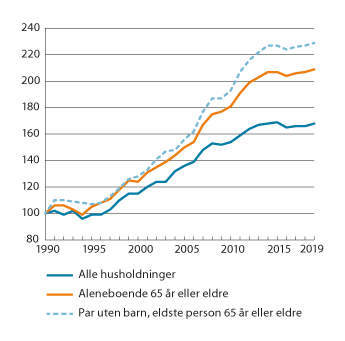 Median inntekt etter skatt for husholdningstyper med personer 65 år eller eldre. Indeks i faste priser (1990=100). 1990–2019Statistisk sentralbyrås inntekts- og formuesstatistikk for husholdninger.Tabell 7.10 viser beregnet vekst i utbetalt pensjon og realvekst etter skatt for ulike husholdningstyper som mottar alderspensjon eller uføretrygd. Minste pensjonsnivå økte med 2,7 prosent til 204 066 kroner for enslige og med 1,4 prosent til 366 054 kroner for minstepensjonistektepar i 2020. Brutto realvekst var 1,5 og 0,1 prosent for henholdsvis enslige og gifte minstepensjonister. Netto av skatt var realveksten tilsvarende ettersom minstepensjonister ikke betaler skatt. I tabell 7.10 er likevel realveksten etter skatt angitt til 3,0 og 1,0 for henholdsvis enslige og gifte minstepensjonister. Denne høyere veksten skyldes at tabellberegningene justerer for bortfallet av NRK-lisens, som innebærer økt disponibel inntekt for minstepensjonister som tidligere betalte lisens.Pensjonistenes inntektsforhold bestemmes også av tilleggspensjon (inntektspensjon i ny alderspensjon) fra folketrygden, andre pensjonsordninger og andre inntekts- og formuesforhold. Tabellen inneholder derfor også beregninger for enslige alderspensjonister med pensjon på henholdsvis 250 000 kroner og 550 000 kroner og for pensjonistektepar med en samlet inntekt på 550 000 kroner og 750 000 kroner. I beregningene forutsettes det at disse husholdningene kun har alderspensjon som inntekt (inkl. tjenestepensjon) og ikke betaler skatt på formue. Dette er tilsvarende forutsetninger som ligger til grunn for tabell 7.3, jf. boks 7.1. Den nominelle veksten i alderspensjonene tilsvarer veksten i grunnbeløpet fratrukket 0,75 prosent. Dette svarer til den årlige reguleringen av alderspensjon fra folketrygden. I 2020 ga dette en nominell vekst før skatt på 1,2 prosent. Realvekst før skatt var 0,0 prosent for disse husholdningene. Etter skatt var realveksten mellom 0,6 og 1,6 prosent. Den økte veksten etter skatt skyldes i hovedsak omleggingen av NRK-lisensen, jf. omtale i avsnitt 7.2.3.Beregnet realvekst i pensjon og trygd etter skatt for utvalgte husholdningstyper. Vekst i prosent fra året før09J2tx21 	Nominell beregnet vekst i gjennomsnittlig grunnbeløp fratrukket 0,75 prosent er lagt til grunn i beregningen.2 	Omleggingen av NRK-lisensen i 2020 er justert for.Beregningsutvalget.For uføre økte realverdien av minsteytelsene etter skatt med 1,8 prosent for enslig ufør og 0,9 prosent for ektepar der begge er uføre og har minsteytelse i 2020. For enslig ufør med minsteytelse var realveksten etter skatt høyere enn realveksten før skatt. Det skyldes i hovedsak omleggingen av NRK-lisensen, som innebar en skattelettelse for enslige uføre som tidligere betalte NRK-lisens.Endringer i de særskilte skattereglene for pensjonister fra 2018 til 2021AFP- og alderspensjonister får et skattefradrag, som i 2021 utgjør maksimalt 32 620 kroner. Størrelsen på skattefradraget justeres årlig slik at personer som kun har minstepensjon som inntekt ikke betaler inntektsskatt. Skattefradraget nedtrappes mot pensjonsinntekt over to trinn. På det første trinnet er innslagspunktet 206 050 kroner, og nedtrappingssatsen er 16,7 prosent. Det betyr at skattefradraget reduseres med 16,7 øre per pensjonskrone som mottas over 206 050 kroner. På det andre trinnet er innslagspunktet 310 700 kroner, og nedtrappingssatsen er 6,0 prosent. Det betyr at skattefradraget reduseres med 6 øre per pensjonskrone som mottas over 310 700 kroner. Disse satsene gjør at skattefradraget fases helt ut ved en pensjonsinntekt på 563 091 kroner. Skattefradraget fastsettes uavhengig av ektefellens inntekt.I 2020 ble det gjort endringer i skattefradraget som følge av omleggingen av NRK-lisensen. Det maksimale skattefradragsbeløpet ble økt med 7,8 prosent, fra 30 000 til 32 330 kroner, for at minstepensjonister ikke skulle komme i skatteposisjon etter at personfradraget ble satt ned. Samtidig økte satsen i det første trinnet i nedtrappingen, fra 15,3 prosent til 16,7 prosent. Endringene i skattefradraget innebar redusert skatt for alle pensjonister i skatteposisjon som fikk skattefradraget.Trygdeavgiften på pensjon har vært på 5,1 prosent siden 2014. Satsen i minstefradraget i pensjonsinntekt er 32 prosent i 2021, en økning fra 31 prosent fra året før. Den øvre grensen i minstefradraget for pensjonsinntekt er 88 700 kroner.Skattereglene for pensjonister innebærer at en enslig pensjonist i 2021 vil begynne å betale skatt når pensjonsinntekten overstiger 212 457 kroner. Tilsvarende vil et pensjonistektepar med lik pensjon begynne å betale skatt på en samlet inntekt over 424 914 kroner. I disse beregningene er det lagt til grunn at pensjonistene kun har pensjonsinntekt og standard fradrag.Fordeling av inntektBeregningsutvalget legger i dette avsnittet fram statistikk som belyser fordelingen av inntekt for personer. Det er spesielt lagt vekt på å redegjøre for enkelte trekk ved fordelingen av lønns-, nærings- og kapitalinntekt. I boks 7.4 redegjøres det nærmere for inntektsbegrepene som legges til grunn.Fordelingen av inntekt etter skatt for yrkestilknyttedeI dette avsnittet ses det på sammensetningen og fordelingen av inntekt for personer som er yrkestilknyttet. For å få en best mulig oversikt over utviklingen og sammensetningen av inntekt for de personene som antas å være yrkestilknyttet på «fulltid», er det nødvendig å skille ut de personene som har reduserte stillingsbrøker (blant annet jobber mange studenter ved siden av studiene). Utvalget har valgt å definere yrkestilknyttede som de personene som har en sum av lønnsinntekt og næringsinntekt (inkludert dagpenger, sykepenger og foreldrepenger) som minst utgjør 60 prosent av gjennomsnittlig industriarbeiderlønn. Samlet sett utgjør denne gruppen om lag 2,16 mill. personer i 2019. Til sammenligning var det samlet sett om lag 2,71 mill. sysselsatte personer i 2019.Tabell 7.11 viser sammensetningen av de ulike inntektskomponentene for yrkestilknyttede i 2009 og 2019 etter at individene er sortert etter stigende inntekt etter skatt (desiler), jf. boks 7.3. Tabellen viser at lønnsinntekt er den viktigste inntektskilden i alle desiler, og at lønnsandelen har økt for alle desiler unntatt desil 10. Lønn er den viktigste inntektskilden også i desil 10, men lønnsandelen faller markant med inntekten jo høyere opp i fordelingen man kommer. Dette trekket er mer framtredende i 2019 enn i 2009.Andelen næringsinntekt for alle yrkestilknyttede sett under ett falt fra 6,2 prosent i 2009 til 5,1 prosent i 2019. Andelen er relativt høy for desil 1 og faller så til og med desil 4. Deretter stiger næringsinntektsandelen og er høyest for desil 10.For desil 10 betyr kapital- og næringsinntekt mye mer enn i de øvrige inntektsgruppene, noe som reduserer betydningen av lønn kraftig. Det har vært store svingninger i både lønnsandelen og andelen kapitalinntekter for desil 10 i de senere år. Blant annet falt alle kapitalinntekter unntatt utbytte for desil 10 fra 2008 til 2009. Det må ses i sammenheng med finanskrisen. Det har også vært svingninger i kapitalinntekter det siste tiåret som følge av tilpasninger til endringer av beskatning av utbytte. I 2015 ble det gjort store uttak av utbytte som må ses i sammenheng med økt utbytteskatt fra 2016. Andelen kapitalinntekt i desil 10 og særlig i den øverste persentilen var høy dette året (23,5 prosent i desil 10 og 56,2 prosent i persentil 100). I 2016 falt samlet utbytte igjen, men lå i årene 2016–2018 fortsatt over nivået på samlet utbytte i 2014. I 2019 var andelen kapitalinntekter i desil 10 4,6 prosentenheter over tilsvarende andel 10 år tidligere. Kapitalandelen er høyere enn lønnsandelen for den øverste persentilen i 2019, men ikke i 2009.Tabell 7.12 viser hvordan de samlede inntektene fra de ulike inntektskomponentene fordeler seg på inntektsdesilene (etter skatt) i 2009 og 2019. Fordelingen av samlet inntekt etter skatt har forskjøvet seg noe fra lavere desiler til de høyeste desilene. For desilene 1–7 har inntektsandelene falt, med til sammen 0,9 prosentenheter. For desilene 8–10 har inntektsandelene økt, med til sammen 0,9 prosentenheter. Herav tilfalt 0,8 prosentenheter desil 10.Desil 10 har i 2019 en høyere andel av alle inntektskomponenter unntatt lønn og dagpenger, sykepenger og foreldrepenger. De øverste desilenes økte andel av overføringer (eksklusiv dagpenger, sykepenger og foreldrepenger) har trolig sammenheng med en økning i pensjonsuttak samtidig med full lønn. Den øverste persentilens andel av inntekt etter skatt er økt fra 24,0 prosent i 2009 til 26,2 prosent i 2019. Samlet sett har inntekt etter skatt for yrkestilknyttede økt med 14,0 prosent fra 2009 til 2019.I vedleggstabell 4.17 er det gitt en nærmere oversikt over fordelingen av ulike kategorier kapitalinntekter for yrkestilknyttede.Sammensetning av inntekt innenfor de ulike desilene for yrkestilknyttede1. Andel i prosent av gruppens samlede inntekt før skatt der ikke annet framgår. Desilfordelt etter inntekt etter skatt. 2019-kroner. 2009 og 201910J2xt21 	Yrkestilknyttede er definert som lønnstakere og selvstendig næringsdrivende med yrkesinntekt inkl. dagpenger, sykepenger og foreldrepenger på minst 60 prosent av gjennomsnittlig industriarbeiderlønn. Disse utgjorde 1 957 439 personer i 2009 og 2 156 161 personer i 2019.2 	Lønnsinntekt er definert som kontantlønn og naturalytelser.3 	Kapitalinntekter er definert som brutto renteinntekter, utbytte, netto realisasjonsgevinster og inntekt ved utleie.4 	Overføringer eksklusiv dagpenger, foreldrepenger og sykepenger.5 	Inkluderer negative overføringer. Negative overføringer omfatter pensjonspremie i arbeidsforhold og betalt barnebidrag gjennom offentlige ordninger.Statistisk sentralbyrås inntekts- og formuesstatistikk for husholdninger.Fordelingen av ulike inntektskomponenter for yrkestilknyttede1. Desilfordelt etter inntekt etter skatt. 2019-kroner. 2009 og 201910J2xt21 	Yrkestilknyttede er definert som lønnstakere og selvstendig næringsdrivende med yrkesinntekt inkl. dagpenger, sykepenger og foreldrepenger på minst 60 prosent av gjennomsnittlig industriarbeiderlønn. Disse utgjorde 1 957 439 personer i 2009 og 2 156 161 personer i 2019.2 	Lønnsinntekt er definert som kontantlønn og naturalytelser.3 	Kapitalinntekter er her definert som brutto renteinntekter, utbytte, netto realisasjonsgevinster og inntekt ved utleie.4 	Overføringer eksklusiv dagpenger, sykepenger og foreldrepenger.5 	Inkluderer negative overføringer. Negative overføringer omfatter pensjonspremie i arbeidsforhold og betalt barnebidrag gjennom offentlige ordninger.Statistisk sentralbyrås inntekts- og formuesstatistikk for husholdninger.Fordelingen av inntekt etter skatt for pensjonister og trygdedeTabell 7.13 viser ulike inntektskomponenter for pensjonister og trygdede fordelt etter desiler. Inntekt etter skatt har økt mer enn gjennomsnittet for desil 1–4 og for desil 10 fra 2009 til 2019, mens de øvrige desilene har hatt en noe lavere vekst.Fordelingen av ulike inntektskomponenter for pensjonister og trygdede1. Desilfordelt etter inntekt etter skatt. 2019-kroner. 2009 og 201910J2xt21 	Omfatter personer med sosioøkonomisk status pensjonist/trygdet. Det gjelder alle personer som ikke er yrkesaktive og mottar trygde- eller pensjonsytelser, og yrkesaktive personer som har større inntekt fra trygde-eller pensjonsytelser enn lønn (inkl. dagpenger, sykepenger og foreldrepenger) eller næringsinntekt. En person er yrkesaktiv når næringsinntekten (inkl. absoluttverdi av årets underskudd i næring) og lønn (inkl. dagpenger, sykepenger og foreldrepenger) overstiger 2G. Antall personer med sosioøkonomisk status som pensjonist/trygdet var 1 092 135 i 2009 og 1 300 309 i 2019.2 	Lønnsinntekt er definert som kontantlønn og naturalytelser.3 	Kapitalinntekter er her definert som brutto renteinntekter, utbytte, netto realisasjonsgevinster og inntekt ved utleie.4 	Overføringer eksklusiv dagpenger, sykepenger og foreldrepenger.5 	Inkluderer negative overføringer. Negative overføringer omfatter pensjonspremie i arbeidsforhold og betalt barnebidrag gjennom offentlige ordninger.Statistisk sentralbyrås inntekts- og formuesstatistikk for husholdninger.Desilene 1–4 og desil 10 har fikk en større andel av overføringene (eksklusiv dagpenger, sykepenger og foreldrepenger) i 2019 enn i 2009. Og desilene 1–3 og 7–9 betaler en lavere andel skatt. Veksten i overføringene i de lavere desilene må ses i sammenheng med økt minste pensjonsnivå. En annen mulig forklaring er at grunnpensjonen for gifte har økt i perioden, og at denne endringen utgjør en større andel av overføringene i de lavere desilene. Lavere andel utliknet skatt for de laveste desilene kan blant annet ses i sammenheng med omleggingen av skattereglene for pensjonister fra 2011. Samlet sett har inntekt etter skatt for pensjonister og trygdede økt med 15,3 prosent fra 2009 til 2019. Dette er høyere enn veksten i inntekt etter skatt for yrkestilknyttede, på 14,0 prosent. Sammensetningen av inntekten innenfor de ulike inntektsgruppene for pensjonister framgår av vedleggstabell 4.18.I gjennomsnitt utgjør overføringer (eksklusiv dagpenger, sykepenger og foreldrepenger) 88,9 prosent av pensjonister og trygdedes samlede inntekt i 2019, jf. tabell 7.14. Tabellen viser utviklingen i gjennomsnittlige overføringer for pensjonister og trygdede fra 2009 til 2019 for de ulike inntektsdesilene. Den kumulerte veksten i realoverføringer var størst for desil 2 (21,7 prosent), mens desil 10 har hatt den laveste veksten (11,4 prosent). Overføringenes andel av samlet inntekt har økt siden 2008 for alle desiler unntatt desil 1 og desil 10.Utvikling i overføringer1 for pensjonister og trygdede2 fra 2009 til 2019 målt i 2019-kroner og som prosentandel av samlet inntekt. Desilfordelt etter inntekt etter skatt12J2xt21 	Overføringer eksklusiv dagpenger, sykepenger og foreldrepenger.2 	Omfatter personer med sosioøkonomisk status pensjonist/trygdet. Det gjelder alle personer som ikke er yrkesaktive og mottar trygde- eller pensjonsytelser, og yrkesaktive personer som har større inntekt fra trygde-eller pensjonsytelser enn lønn (inkl. dagpenger, sykepenger og foreldrepenger) eller næringsinntekt. En person er yrkesaktiv når næringsinntekten (inkl. absoluttverdi av årets underskudd i næring) og lønn (inkl. dagpenger, sykepenger og foreldrepenger) overstiger 2G. Antall personer med sosioøkonomisk status som pensjonist/trygdet var 1 092 135 i 2009 og 1 300 309 i 2019.Statistisk sentralbyrås inntekts- og formuesstatistikk for husholdninger.Utviklingen i inntektsfordelingenNår en sammenligner inntektsfordelingen i et land over tid eller inntektsfordelingen mellom land, er det vanlig å benytte Gini-koeffisienter. Se boks 7.3 for definisjon. Gini-koeffisienter måler inntektskonsentrasjon på en skala mellom 0 og 1. En Gini-koeffisient på 0 innebærer at inntekten er helt likt fordelt, mens en Gini-koeffisient på 1 betyr at én person mottar all inntekt.Figur 7.2 viser utviklingen i Gini-koeffisienten i perioden 1993–2019 for yrkestilknyttede og pensjonister/trygdede for inntekt etter skatt. Figuren viser at fordelingen av inntekt både for yrkestilknyttede og pensjonister/trygdede er sterkt preget av store svingninger i perioden rundt 2000, 2006 og 2015. Dette skyldes i hovedsak tilpasninger til den midlertidige utbytteskatten i 2001, innføringen av utbytteskatt på avkastning utover normalavkastning i 2006 (skjermingsmetoden for aksjonærer) og at skattesatsen på skattepliktige aksjeinntekter for personer (utbytte og realiserte aksjegevinster) økte fra 27 til 31,68 prosent fra 2015 til 2019. Gini-koeffisientene for både yrkestilknyttede og pensjonister/trygdede gikk noe ned fra 2018 til 2019. Over tid er det en tendens til at fordelingen blant yrkestilknyttede har blitt noe skjevere, mens fordelingen blant pensjonister/trygdede har blitt jevnere.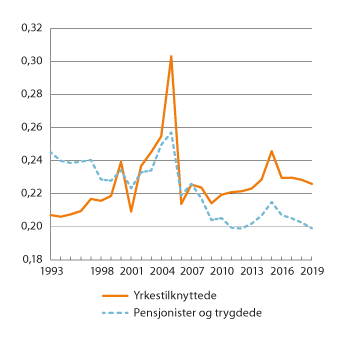 Utviklingen i fordelingen av inntekt etter skatt for yrkestilknyttede1 og pensjonister/trygdede2 i perioden fra 1993 til 2019. Målt ved Gini-koeffisienten per person1 	Yrkestilknyttede omfatter lønnstakere og selvstendig næringsdrivende med yrkesinntekt (inkludert dagpenger, sykepenger og foreldrepenger) minst 60 prosent av gjennomsnittlig industriarbeiderlønn.2 	Pensjonister/trygdede omfatter personer med sosioøkonomisk status pensjonist/trygdet. Det gjelder alle personer som ikke er yrkesaktive og mottar trygde-/pensjonsytelser, og yrkesaktive personer som har større inntekt fra trygde-/pensjonsytelser enn lønn (inkl. dagpenger, sykepenger og foreldrepenger) eller næringsinntekt.Statistisk sentralbyrås inntekts- og formuesstatistikk for husholdninger.Tabell 7.15 viser Gini-koeffisienter for inntekt før skatt med og uten utbytte og inntekt etter skatt med og uten barnetrygd, regnet på yrkestilknyttede. Tabellen viser at utbytte trekker ulikheten opp, mens skatt reduserer ulikheten. Barnetrygd virker utjevnende. Utbyttene har bidratt til å gjøre inntektsfordelingen skjevere i tiårsperioden. Mens forskjellen mellom Gini-koeffisienten i samlet inntekt før skatt og i samlet inntekt uten utbytte før skatt var 0,013 i 2009 var den økt til 0,032 i 2015, for deretter å falle til 0,020 i 2019. Barnetrygdens bidrag til utjevning, målt i endring av Gini-koeffisienten, er 0,003 i 2019. Tall for hele populasjonen (regnet ut fra inntekt etter skatt per forbruksenhet) viser at barnetrygden over tid har hatt et fallende bidrag til utjevning, bl.a. som følge av nominell videreføring mellom 1996 og 2019. Den nominelle videreføringen bør ses i lys av at foreldrebetalingen i barnehager har blitt redusert og at fradraget for pass og stell av barn har blitt økt. Fra 1. mars 2019 ble barnetrygden økt med 1 000 kroner årlig, og fra 1. september 2020 ble barnetrygden økt for barn 0–5 år med 3 600 kroner årlig. Skattenes bidrag til å redusere ulikheten, målt ved forskjell i Gini-koeffisienten i samlet inntekt før skatt og inntekt etter skatt, har vært relativ stabil i tiårsperioden.Utvikling i fordeling av samlet inntekt før skatt med og uten utbytte og inntekt etter skatt med og uten barnetrygd. Målt ved Gini-koeffisienter per person for yrkestilknyttede1,2 fra 2009 til 201905J1xt21 	Lønnstakere og selvstendig næringsdrivende med yrkesinntekt inkl. dagpenger, sykepenger og foreldrepenger på minst 60 prosent av gjennomsnittlig industriarbeiderlønn det enkelte år.2 	Personer med negativ inntekt har fått nullstillt denne i alle tidsseriene. Det er også gjort ved negativ inntekt etter fratrekk av utbytte.Inntekts- og formuesstatistikk for husholdninger, Statistisk sentralbyrå.De årlige endringene i Gini-koeffisienten for inntekt etter skatt er små, med unntak av enkelte år. Inntektsulikheten falt tydelig i 2009. Det må ses i sammenheng med reduserte kapitalinntekter under finanskrisen. Årene etter finanskrisen økte ulikheten noe, og i 2015 var det en større økning. Endringen i 2015 må ses i forbindelse med skattetilpasninger på grunn av økt utbytteskatt fra 2016. Ulikheten i inntekt etter skatt falt fra 2015 til 2016. Gini-koeffisienten for inntekt etter skatt gikk også noe ned fra 2018 til 2019.Figur 7.3 viser utviklingen i samlet inntekt før skatt med og uten utbytte og inntekt etter skatt over en lengre tidshorisont, 1993–2019. Figuren viser en betydelig variasjon i Gini-koeffisienten for inntekt før og etter skatt i årene rundt den midlertidige utbytteskatten i 2001, innføringen av ny utbytteskatt fra 2006 og økt skattesats på utbytte fra 2016. Særlig i årene før 2006 steg Gini-koeffisienten kraftig, mens den falt kraftig fra 2006. Disse endringene henger i stor grad sammen med tilpasninger knyttet til endringer i skattereglene som synliggjør inntekter i skattestatistikken. Særlig i forkant av innføringen av skatt på aksjeinntekter for personer (utbytte og realiserte gevinster) fra 2006 var det gunstig å ta ut kapital fra bedriftene som utbytte og tilbakeføre dette som innskutt kapital. Innskutt kapital kan senere tas ut uten å bli skattlagt på personens hånd. Slike transaksjoner vil i liten grad gi endringer i den reelle fordelingen, men har stor betydning for den målte fordelingen. Fordelingen av samlet inntekt uten utbytte før skatt viser betydelig mindre svingninger rundt de nevnte årene. Figuren indikerer at Gini-koeffisienten ikke gir et godt bilde på fordelingen for årene 2000–2006 og 2015.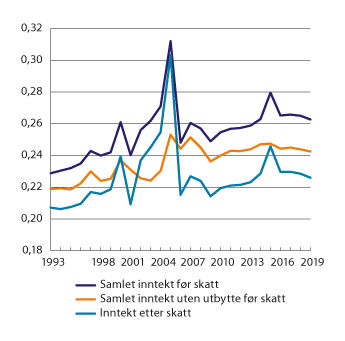 Utviklingen i fordelingen av samlet inntekt før skatt med og uten utbytte og fordelingen av inntekt etter skatt. Målt ved Gini-koeffisienten per person for yrkestilknyttede1,2. 1993–20191 	Yrkestilknyttede omfatter personer med yrkesinntekt inkl. dagpenger, sykepenger og foreldrepenger over 60 prosent av gjennomsnittlig industriarbeiderlønn.2 	Personer med negativ inntekt har fått nullstillt denne i alle tidsseriene. Det er også gjort ved negativ inntekt etter fratrekk av utbytte.Inntekts- og formuesstatistikk for husholdninger, Statistisk sentralbyrå.Også Meld. St. 13 (2018–2019) Muligheter for alle peker på at Gini-indeksen for disponibel husholdningsinntekt ikke gir et fullgodt bilde av utviklingen i ulikhet fra et år til det neste pga. store svingninger i utbetaling av utbytte og at man ideelt sett burde tatt hensyn til både utbetalt og tilbakeholdt utbytte i inntektsbegrepet. Det vises videre til at det i SSB arbeides med å inkludere tilbakeholdt utbytte i et slikt inntektsbegrep. Meldingen gjengir foreløpige tall som indikerer at en slik inntektsdefinisjon vil øke den målte ulikheten i inntekt etter skatt vesentlig.Ulikhetene i fordelingen av inntekt målt ved Gini-koeffisienter varierer mellom europeiske land. Figur 7.4 viser Gini-koeffisienten i EU-28 og for enkelte land i Europa for årene 2018 og 2019. Figur 7.5 viser tilsvarende for årene 2009 og 2019. Disse Gini-koeffisientene er regnet ut på husholdningenes disponible inntekt per forbruksenhet, istedenfor inntekt per person. Forbruksenhet er et statistisk mål som forsøker å fange opp stordriftsfordelene i en husholdning. Dette gjør at figurene 7.4 og 7.5 ikke er direkte sammenlignbare med figur 7.3 og tabell 7.14.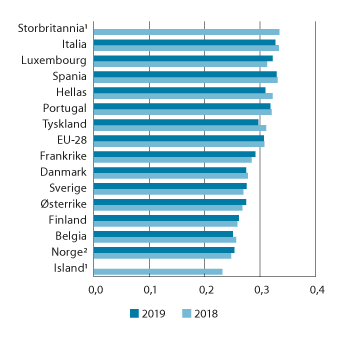 Fordelingen av husholdningenes disponible inntekt i 2018 og 2019 per forbruksenhet i EU-283 og for utvalgte land i Europa. Målt ved Gini-koeffisienten1 	Eurostat har ikke publisert tall for Island og Storbritannia for 2019.2 	Inntektsbegrepet til Eurostat er forsøkt harmonisert så langt det lar seg gjøre for å kunne foreta direkte sammenligninger mellom land. Blant annet utelater Eurostat realisasjonsgevinster og -tap i sitt inntektsbegrep, mens dette er inkludert i den norske nasjonale inntektsstatistikken. Videre er tallene fra Eurostat basert på utvalget for levekårsundersøkelsen og er knyttet til inntekten utvalget hadde året før. Personer i studenthusholdninger inngår i tallene fra Eurostat.3 	Gini-koeffisienten for EU-28 er beregnet av Eurostat.Eurostat.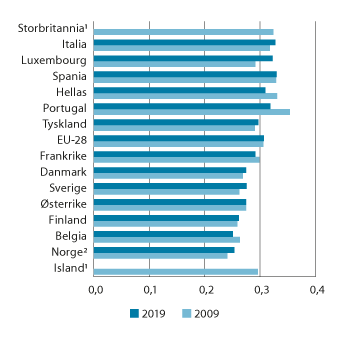 Fordelingen av husholdningenes disponible inntekt i 2009 og 2019 per forbruksenhet i EU-283 og for utvalgte land i Europa. Målt ved Gini-koeffisienten1 	Eurostat har ikke publisert tall for Island og Storbritannia for 2019.2 	Inntektsbegrepet til Eurostat er forsøkt harmonisert så langt det lar seg gjøre for å kunne foreta direkte sammenligninger mellom land. Blant annet utelater Eurostat realisasjonsgevinster/-tap i sitt inntektsbegrep, mens dette er inkludert i den norske nasjonale inntektsstatistikken. Personer i studenthusholdninger inngår i tallene fra Eurostat.3 	Gini-koeffisienten for EU-28 er beregnet av Eurostat. EU-27 for 2009.Eurostat.Inntektsulikheten slik Eurostat måler den, anslås å være noe lavere i Norge enn i Danmark og Sverige og betydelig lavere enn i EU-28. Gini-koeffisienten for Norge har likevel vært høyere enn Gini-koeffisienten for Island siden 2016. I 2019 ble Gini-koeffisienten for Norge også høyere enn Gini-koeffisienten for Belgia. Gini-koeffisienten for Norge var på 0,254 i 2019, mot 0,241 i 2009.Fordelingen av kapitalinntekter mellom kvinner og mennVed siden av at kapitalinntekter er skjevt fordelt mellom inntektsgrupper, er kapitalinntekter også skjevt fordelt mellom kvinner og menn. Figur 7.6 viser fordelingen av brutto kapitalinntekter mellom kvinner og menn. Figuren viser at forskjellen økte fra 2001 til 2004. Fra 2005 til 2008 økte kvinners andel av kapitalinntektene igjen med om lag 11 prosentpoeng. I 2008 alene økte kvinnenes andel av kapitalinntektene fra 28 prosent til 32 prosent. Dette kan i stor grad tilskrives at menn som eier kapital, eier aksjer i større grad enn kvinner som eier kapital. Og finanskrisen i 2008 gjorde at inntekter fra aksjer falt mer enn andre verdipapirer. I årene 2015–2019 lå kvinners andel av kapitalinntektene derimot på 24–26 prosent. Dette må ses i sammenheng med at utbytteinntekter fra aksjer har økt, mens renteinntekter har gått ned og utgjør en mindre andel av kapitalinntektene.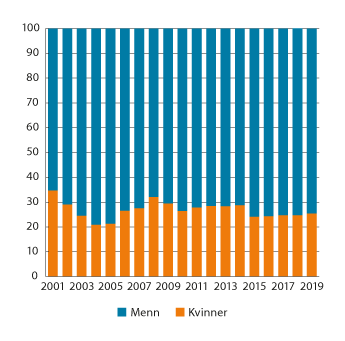 Prosentvis fordeling av brutto kapitalinntekter1 mellom kvinner og menn. 2001–2019. Bosatte kvinner og menn 17 år og eldre1 	Kapitalinntekter er her definert som brutto renteinntekter, utbytter og netto gevinster ved salg av aksjer. Skattestatistikk for personer, Statistisk sentralbyrå.Begreper i fordelingsanalyserDesil- og persentiltabellerI fordelingsanalyser rangeres ofte personer etter inntekt etter skatt og grupperes deretter i like store grupper. En vanlig type gruppering er å dele antallet personer i 10 like store deler. Disse gruppene kalles ofte for desiler, hvor de 10 prosent med lavest inntekt kalles desil 1, de neste 10 prosent for desil 2 osv. til de 10 prosent med høyest inntekt, som kalles desil 10.Personene kan også grupperes i mindre grupper. En inndeling i 100 like store grupper kalles ofte for persentiler. Den prosenten med lavest inntekt kalles persentil 1, og prosenten med høyest inntekt kalles persentil 100.Gini-koeffisientenI analyser av inntektsfordelinger er det behov for et summarisk mål på ulikhet som kan benyttes ved sammenligning av inntektsfordelinger i ulike situasjoner. For eksempel kan virkninger på inntektsulikheten av endringer i skatte- og overføringsordninger belyses ved hjelp av endring i Gini-koeffisienten. Gini-koeffisienten (G) varierer mellom 0 og 1, og ulikheten er større jo større G er. Dersom G=0 er inntekten likt fordelt mellom alle personer i gruppen som studeres, mens G=1 betyr at det er en person som mottar all inntekt. Gini-koeffisienten representerer bare en av flere mulige metoder for å kvantifisere ulikhet mellom fordelinger. Det viser seg at Gini-koeffisienten vektlegger sterkest endringer som skjer i den sentrale delen av fordelingen og i mindre grad endringer som skjer i toppen og bunnen av fordelingen.[Boks slutt]InntektsbegrepInntektsbegrepet som blir lagt til grunn i hoveddelen av avsnitt 7.3, er inntekt etter skatt. Dette begrepet kommer fram på følgende måte:Yrkesinntekt– 	Lønn (inkl. dagpenger, sykepenger og foreldrepenger)– 	Netto næringsinntekt+ 	Kapitalinntekter– 	Renteinntekter– 	Aksjeutbytte– 	Netto realisasjonsgevinster– 	Andre kapitalgevinster+ 	Skattepliktige overføringer– 	Pensjoner fra folketrygden– 	Tjenestepensjon mv.+ 	Skattefrie overføringer– 	Barnetrygd– 	Bostøtte– 	Stipend– 	Sosialhjelp– 	Kontantstøtte– 	Barnebidrag= 	Samlet inntekt– 	Utliknet skatt og negative overføringer– 	Utliknet skatt– 	Negative overføringer (tvungen pensjonspremie i arbeidsforhold og betalt barnebidrag administrert av det offentlige)= 	Inntekt etter skattNærmere om begrepet inntekt etter skatt i forhold til velferdInntektsstatistikken omfatter alle kontante inntekter som husholdningene mottar. Det er likevel andre forhold som også påvirker den enkeltes forbruksmuligheter og som ikke inngår i statistikken. Dette gjelder for eksempel for noen typer av naturalytelser og ikke-realiserte gevinster, verdien av alle offentlige tjenester, familieoverføringer (arv og gaver), verdien av boligtjenester og andre varige forbruksgoder mv. Flere av disse komponentene er beheftet med betydelige måleproblemer og er derfor ikke inkludert i statistikken. Heller ikke renteutgifter er inkludert i inntektsbegrepet som er lagt til grunn i denne analysen.[Boks slutt][Vedleggsnr reset]Lønnsoppgjør i 2020I 2020 var det etter vanlig mønster hovedoppgjør for de fleste tariffområder. Som følge av koronapandemien ble oppstarten av forhandlingene i 2020 utsatt til august, og det pågikk fortsatt meklinger i noen tariffoppgjør i 2021.Både for NHO og Virke i forhandlinger med LO og YS, ble oppgjørene gjennomført ved forbundsvise forhandlinger. I hovedoppgjørene i staten og kommunene er det alltid sentrale forhandlinger. I Spekter-området foregår forhandlingene på to nivåer, med unntak av i helseforetakene der forhandlingene for de fleste foregår på flere nivåer.I dette vedlegget gis en oversikt over avtalte lønnstillegg i en del store forhandlingsområder. For oversikt over lønnsoppgjørene i 2019 vises det til vedlegg 1 i NOU 2020: 8.Vedtak foran lønnsoppgjørene i 2020Utvalget oppsummerer her hovedorganisasjonenes vedtak om tariffpolitiske posisjoner eller uttalelser før oppgjørene. Disse vedtakene ble i hovedsak fattet i besluttende møter før koronapandemien rammet Norge. I noen tilfeller justerte organisasjonene posisjonene senere, før oppgjørene ble gjennomført. Flere organisasjoner hadde posisjoner på tariffspørsmål eller uttalelser om andre temaer som ikke er referert her, blant annet om pensjon og arbeidstid.Representantskapet i LO behandlet kravene foran hovedoppgjøret 18. februar 2020. I den tariffpolitiske uttalelsen het det bl.a.:«Oppgangskonjunkturen fra 2016 stoppet opp i midten av 2019, og veksten i fastlandsøkonomien har vært svakere enn i tidligere oppgangskonjunkturer. Dette til tross for at sysselsettingsandelen ved inngangen til oppgangen var rekordlav, det aldri før har blitt brukt så mye oljepenger i statsbudsjettene, kronen over en lang periode har vært på sine svakeste nivåer noensinne og renten aldri før har vært lavere sammenhengende i en så lang periode. Det har vært svak vekst i andre halvår i fjor og nedgangen i arbeidsledighet stoppet også opp. Den økonomiske politikken har mer vært preget av å redusere skatteinngangen enn å bidra til varige, nye arbeidsplasser. Norges Banks renteøkninger speiler et for lavt ambisjonsnivå for sysselsettingen, selv om deres nye mandat fra 2018 presiserte at rentesettingen skal bidra til høy sysselsetting.Lønnsdannelsen har bidratt sterkt til å bedre konkurranseevnen. Det styrker norske eksportbedrifter i en periode der drahjelpen fra verdensøkonomien kan bli mindre framover. I det kortere tidsperspektivet nyter eksporten godt av fortsatt svak kronekurs. Lavere økonomisk aktivitet og økt usikkerhet internasjonalt, kan endre dette bildet.[…]Samfunnsmodellen vår er avhengig av høyproduktive virksomheter. Det trenges løft ikke minst på kompetansesiden, for at ny teknologi og digitalisering skal bli tatt i bruk i stadig høyere tempo. Samtidig står vi overfor krevende omstilling i produksjon og forbruk i mer bærekraftig retning. Vår samarbeidsmodell som vektlegger rettferdig byrdefordeling, gir et godt utgangspunkt for i fellesskap å takle denne utfordringen.[…]Landsdekkende tariffavtaler og forhandlinger på sentralt nivå, legger til rette for en koordinert lønnsdannelse. Koordinering eller samordning innebærer at partene kan ta hensyn til økonomien samlet og konkurranseevnen i sine lønnskrav. Sterk samordning gjør det mulig raskt og bredt å reagere på endringer i økonomien gjennom lønnsveksten. Dette for å trygge grunnlaget for høy sysselsetting og lav arbeidsløshet slik at myndighetene kan sette i verk sysselsettingstiltak uten negative effekter på konkurranseevnen. Lønnsoppgjørene etter oljeprisfallet i 2014 er eksempler på dette. Det er viktig for den koordinerte lønnsdannelsen at frontfaget har sin normdannende rolle i alle deler av arbeidslivet.For LO er fordelingshensyn viktig. I kollektive forhandlinger på sentralt nivå, kan lavlønn og likelønn ivaretas i større grad enn hvis alt overlates til markedet. Gevinsten samordning gir, skal fordeles gjennom små lønnsforskjeller.[…]I enkelte tariffområder er de sentrale elementene blitt svekket, noe som svekker samordningen. Dette er en utvikling LO mener må snu.[…]LO kan ikke akseptere å påta seg ansvaret for samordningen i Staten – som frontfagsmodellen er avhengig av – dersom lønnsfastsettingen skyves til lokale forhandlinger, uten at streikeretten følger med og dermed uten at partene sentralt har innflytelse over lønnsfordelingen. I henhold til lov om offentlige tjenestetvister er streikeretten i staten lagt på sentralt nivå.Koordineringen av lønnsveksten er også i privat sektor utfordret av arbeidsgivers ettergivenhet overfor særinteresser. Dette har skapt behov for etterfølgende endringer også for LOs grupper. Konsekvensen av en konkurranse om lønnsvekst avtaler imellom i samme virksomhet eller bransje/sektor, vil kunne bli en fragmentering av forhandlingsmodellen.En helhetlig tenking er også i arbeidsgivers interesse og er nedfelt i Holden III-utvalget som alle hovedsammenslutningene har stilt seg bak. LO kan ikke akseptere å påta seg ansvaret for samordning dersom andre arbeidstakerorganisasjoner får gjennomslag for krav som bryter med frontfaget.[…]Hovedkravet for lønn er sikring av økt kjøpekraft for medlemmene gjennom generelle tillegg og heving av overenskomstenes lønnssatser. Gjennom kravene vil vi sikre en solidarisk og rettferdig lønnspolitikk ved å prioritere seriøsitet og likelønn, og motvirke lavlønn. Lokale forhandlinger skal være reelle.»Representantskapet besluttet å gjennomføre forhandlingene i privat sektor forbundsvist og ga sekretariatet fullmakt til å utforme de endelige kravene, herunder reguleringsklausul for annet avtaleår.NHOs representantskap vedtok 4. mars 2020 sin forhandlingsposisjon for årets oppgjør. I vedtaket heter det bl.a.:«Frontfagsmodellen innebærer at lønnskostnadsandelen i industrien er noenlunde stabil over tid. Da må den nominelle lønnsveksten på lang sikt følge utviklingen i produktiviteten og produsentprisene. Høy nominell lønnsvekst uten bakgrunn i tilsvarende produktivitetsvekst, vil i all hovedsak slå ut i høyere inflasjon og økt arbeidsledighet på lengre sikt, og ikke i høyere reallønnsvekst. I industrien økte produktiviteten med 0,8 prosent i 2019, mens prisene på industriens bruttoprodukt steg med 3,3 prosent. I perioden 2009–2018 var den årlige produktivitetsveksten i industrien på 1,7 prosent, litt lavere enn hos handelspartnerne.Norges konkurranseevne avhenger blant annet av utviklingen i produktivitet, lønnskostnader, produsentpriser og valutakurser relativt til våre handelspartnere. Etter oljenedturen har sterk økning i oljepengebruken, lave renter og bedret konkurranseevne gitt viktig drahjelp for norsk økonomi. Penge- og finanspolitikken vil gi mindre drahjelp fremover. Styringsrentene har økt og offentlige budsjetter er lagt om i en mer nøytral retning.Den norske kronen svekket seg markert gjennom høsten, til et rekordsvakt nivå, noe som isolert sett bidro til å bedre den kostnadsmessige konkurranseevnen med 3 prosent i 2019. De relative timelønnskostnadene for alle ansatte i industrien i felles valuta, som er et mål for konkurranseevnen, ble bedret med 1,6 prosent i 2019. Kostnadsnivået i industrien lå 33 prosent over handelspartnerne i EU i 2019, det samme som året før. Usikkerhet knyttet til konsekvensene av koronaviruset har svekket kronekursen ytterligere de siste dagene.Når utsiktene for kronekursen er usikker, vil lønnsdannelsen få et større ansvar for å ivareta konkurranseevnen. Produktivitetsveksten i Norge kan vanskelig forutsettes å være høyere enn hos våre konkurrenter. God konkurranseevne er en nødvendig betingelse for norsk næringsliv og arbeidsplasser. Lønnsvekst betyr permanent økning i bedriftenes kostnadsnivå. Lønnsoppgjøret må være moderat og ikke gi høyere kostnadsvekst enn hos våre konkurrenter. Forventet lønnskostnadsvekst per sysselsatt hos Norges handelspartnere er av OECD anslått til 2,9 prosent i 2020, ned fra 3,0 prosent i 2019[…]Lønnskostnadene som andel av verdiskapingen i industrien samlet, er på grunnlag av SSBs foreløpige nasjonalregnskap beregnet til 87,0 prosent i 2019. Frontfagsmodellen sikrer at fordelingen av verdiskapingen er rimelig stabil over tid. Nå ligger lønnsandelen 5,6 prosentpoeng over gjennomsnittet de siste tjue årene, og driftsresultatet tilsvarende under.Derfor mener NHO at:God konkurranseevne er en nødvendig betingelse for norsk næringsliv og arbeidsplasser. Det er viktig at det legges til rette for omstilling og økt sysselsetting. Målet er at lønnsveksten i 2020 blir lavere enn hos handelspartnerne.Lønnsdifferensiering etter den enkelte bedrifts økonomiske situasjon skal ivaretas gjennom lokale forhandlinger. Ved eventuelle sentrale tillegg bør det derfor skilles mellom de overenskomster som har og de som ikke har lokale forhandlinger.Stramme økonomiske rammer må også gjelde for eventuelle reguleringer av overenskomstenes minstelønnssatser.»På grunn av koronapandemien ble det avholdt ekstraordinært representantskapsmøte i NHO 25. juni, der representantskapet vedtok en ny forhandlingsposisjon. Her heter det bl.a.:«Det er nå klart at 2020 blir et unntaksår, og helt annerledes enn lagt til grunn da representantskapet vedtok forhandlingsposisjonen. Tilbakeslaget i norsk og internasjonal økonomi er uten sidestykke i nyere tid.[…]Årets tariffoppgjør må gjennomføres ut fra ny økonomisk virkelighet. Ulike prognosemiljøer omtaler 2020 som et år med dyp økonomisk krise.[…]NHO anslår et fall i globalt BNP på 3,7 prosent i år og et fall i Norges handelspartneres BNP på 7,4 prosent. Begge deler forutsetter at konjunkturbunnen ble passert i april, slik tallene nå tyder på, og at aktiviteten tar seg opp gjennom året. Eksporten av tradisjonelle varer ventes å falle med nesten 16 prosent i år. Lav kapasitetsutnytting tilser et svakt nominelt bilde, med lav lønns- og prisvekst og lave renter hos våre handelspartnere.[…]I februar ventet NHO en fastlandsvekst på 2,2 prosent i år. Nå anslås et fall på 6,5 prosent. Målt i timeverk anslås sysselsettingen å falle med 4,0 prosent i år.[…]Koronapandemien vil føre til et langvarig økonomisk tilbakeslag hos Norges viktigste handelspartnere. Samtidig kan høyt innenlands offentlig forbruk bli langvarig. Lønnsdannelsen vil få en krevende oppgave i å sikre et tilstrekkelig omfang av internasjonalt konkurranseutsatte virksomheter i Norge, noe som er nødvendig for en balansert økonomisk utvikling som kan sikre full sysselsetting frem i tid.Krisen har ensidig rammet arbeidstakere og bedrifter i privat sektor, mens offentlig ansatte i stor grad har vært skjermet. Situasjonen i norsk økonomi fordrer solidaritet. Både offentlige og private arbeidsplasser er viktige. Det er derfor viktig at partene i lønnsoppgjørene i privat og offentlig sektor støtter opp om modellen med en koordinert lønnsdannelse, at dens disiplinerende rolle ivaretas, og at eventuelle prioriteringer skjer innenfor rammer som ikke svekker frontfagsmodellen på sikt.I år favner utfordringen dessuten videre enn den tradisjonelle konkurranseutsatte sektoren. Det dreier seg om å legge til rette for at alle bransjer og bedrifter som er rammet av koronakrisen raskest mulig kommer tilbake til mest mulig normal drift som kan legge et grunnlag for varig sunne og gode arbeidsplasser. Det er derfor av betydning at bransjer og sektorer som er mindre rammet av krisen, begrenser sin lønnsvekst både for å unngå uønsket konkurranse i arbeidsmarkedet og begrense økte indirekte kostnader for bransjer som sliter med å gjenskape arbeidsplasser.NHOs posisjoner før høstens forhandlingerUt fra den generelle situasjonen for norsk næringsliv, og de enorme utfordringer som vi står overfor, er det ikke rom for økte personalkostnader i 2020. Dette innebærer atDet kan ikke gis sentrale tillegg eller høyere minstelønnssatser.Andre endringer som øker kostnadene, som eksempelvis skiftordninger, overtidsbetaling, reisetid, forskuttering av sykepenger mv, må utstå.Norsk arbeidsliv må i år vise samfunnsansvar og bidra til å få norsk økonomi ut av krisen pandemien har skapt. Dette gjelder også de lokale oppgjørene. For å sikre konkurranseevnen og trygge arbeidsplassene bør de lokale parter derfor avstå fra lokale lønnstillegg.På lik linje med alle andre må også lønnsutviklingen for ledere og frittstående funksjonærforbund vise ansvar og følge de samme stramme rammene.For ordens skyld understrekes det at NHOs øvrige tariffposisjoner, slik de fremkommer i forhandlingsfullmakten datert 4. mars, står ved lag. I planlegging for årets tariffoppgjør stod spørsmålet om revidert AFP-pensjon sentralt. Det er fortsatt en målsetting for NHO at et fremforhandlet fundament for en revidert AFP kan bringes inn og vedtas i mellomoppgjøret 2021. Dette må imidlertid skje gjennom enighet forut for mellomoppgjøret, og ikke avtales i årets oppgjør som en utvidelse av forhandlingsretten i mellomoppgjørsklausulen for 2021.»Styret i Unio vedtok 10. mars 2020 Unios inntektspolitiske uttalelse foran hovedoppgjørene i 2020. Da oppgjørene ble utsatt til høsten vedtok styret i Unio 25. august 2020 en oppdatert inntektspolitiske uttalelse. I denne uttalelsen het det bl.a.:«Koronapandemien går som et spøkelse gjennom verden. Helsevesenet presses til sitt ytterste. Arbeidsplasser har blitt stengt, og mange vil ikke få tilbake sin gamle jobb. Norge er i tillegg rammet av et fall i oljeprisene som vil påvirke investeringer og sysselsetting. Begge deler krever omfattende stimuleringstiltak for å unngå enorm sløsing med arbeidskraft og kapital. Vi må finne en god balanse mellom å stimulere «det gamle» og hjelpe fram «det nye». Høy arbeidsledighet må bekjempes med aktiv finanspolitikk og en «aktiv stat». Vi har nå en historisk mulighet til å framskynde det grønne skiftet. Lønnsdannelsen må raskest mulig komme tilbake til normalen. De siste anslagene for norsk økonomi er mer optimistiske.[…]Seks år etter oljeprisfallet i 2014 var det «lønnstakernes tur». Så kom koronakrisa og lønnsoppgjøret ble utsatt.Den lønnsmessige opphentingen etter oljeprisfallet tok tid og var egentlig ikke på plass før koronakrisa. Siden 2014 har reallønnsveksten vært på beskjedne 0,3 prosent per år i gjennomsnitt, noe høyere de to siste årene. God lønnsomhet og produktivitetsvekst i industrien tilsa at vi burde fått en skikkelig økning i reallønna i årets tariffoppgjør. For deler av næringslivet har nedstengningen gitt ny krise, svak lønnsomhet og stor usikkerhet.Unio vil, tross krisa, peke på at ikke all næringsvirksomhet er like hardt rammet. Mange har hatt kraftig omsetningsvekst. Husholdningenes forbruksmønstre har endret seg, men samlet volum viser tegn til normalisering. Unio mener at det er viktigere enn noen gang at årets hovedoppgjør gjennomføres på en ordinær måte. Det er nødvendig for at de som jobber i privat tjenesteyting og i offentlig sektor skal slutte opp om frontfagsmodellen.Unio vil også peke på at SSBs prognoser for framskriving av norsk økonomi tilsier at lønnsdannelsen vil komme raskere tilbake til normalen etter koronakrisa enn etter oljeprisfallet, gitt at smittesituasjonen ikke gir ny nedstengning.[…]Unio vil kjempe for at utdanning og kompetanse skal lønne seg bedre. Det er avgjørende for kvaliteten på de tjenestene som hele samfunnet er avhengig av. Alle sektorer bidrar til verdiskapingen og er avhengig av hverandre.Offentlig sektor må tilby konkurransedyktige lønns- og arbeidsvilkår og gode tjenestepensjonsordninger. Ifølge TBU tjente kommunalt ansatte 90 000 kroner mindre enn ansatte i industrien i 2019. Stat, kommuner og helseforetak må i større grad verdsette utdanning, kompetanse og ansvar, bekjempe verdsettingsdiskriminering, arbeide for likelønn og kompensere for ulempe, belastning og risiko. Det er store rekrutteringsutfordringer i store deler av offentlig sektor. Lønn må brukes for å løse rekrutteringsproblemene. Det er derfor nødvendig at resultatet i offentlig sektor blir høyere enn frontfagsramma der det er særskilte rekrutteringsutfordringer.[…]Unios prioriteringer:Unio krever at utdanning, kompetanse, ansvar og risiko skal verdsettes bedre lønnsmessigUnio krever at rammene for årets hovedoppgjør gir klar reallønnsvekstUnio krever at klima og bærekraftsmålene tas inn i trepartsarbeidetUnio krever at det iverksettes et partssamarbeid for forebyggende og helsefremmende arbeidsmiljø med mål om reell mulighet for lengre yrkeslivUnio krever at omstillinger og omorganiseringer initiert av myndighetene ikke skal finansieres av ramma i tariffoppgjøretDet legges til grunn at kravene tilpasses de enkelte tariffområders situasjonDer forholdene tilsier det, bør prosenttillegg prioriteres. Flere lønns- og systemmessige virkemidler må vurderes i de enkelte tariffområderUnio krever at det gis fullt skattefradrag for fagforeningskontingent»Hovedstyret i Yrkesorganisasjonenes Sentralforbund (YS) vedtok 25. februar 2020 YS’ inntektspolitiske dokument for 2020–2022. Det inntektspolitiske dokument vil bli supplert forut for oppgjøret i 2021. Det heter bl.a.:«YS forventer reallønnsvekst i 2020.YS støtter opp om frontfagsmodellen og prinsippet om at konkurranseutsatt sektor skal være retningsgivende for lønnsveksten i alle sektorer.Den økonomiske styringen som finner sted gjennom frontfaget er viktig for å sikre sysselsettingen og langsiktig økonomisk bærekraft. Det forutsettes at samlet lønnsvekst for arbeidere og funksjonærer i konkurranseutsatte næringer er retningsgivende for lønnsutviklingen for hele arbeidslivet. Samtidig kan ikke frontfagsmodellen være til hinder for at det kan gjøres tilpasninger i lønnsstruktur og endringer i relative lønninger. Frontfagfagsmodellen må være fleksibel nok til at enkeltgrupper med berettigede krav kan få høyere rammer enn frontfaget.Forhandlingene i den enkelte virksomhet skal hensynta forhold som økonomi, produktivitet, konkurranseevne, framtidsutsikter og lokale skjevheter.Frontfagsmodellen bygger på en felles forståelse mellom arbeidstakere, ledere og eiere om å holde kostnadene på et konkurransedyktig nivå. Ansvaret for moderasjon har i senere år i for stor grad blitt plassert på arbeidstakerne. Over tid kan dette bidra til å undergrave frontfagets legitimitet.[…]Kjønnsbaserte lønnsforskjeller må avskaffes, bl.a. ved at kvinnedominerte yrker vurderes på lik linje med mannsdominerte yrker når det gjelder faktorer som kompetanse, ansvar, påkjenning og arbeidsforhold. Forskningen viser at kvinner taper lønnsmessig på å bli mødre. YS vil også bekjempe lønnsforskjeller som oppstår i forbindelse med fødsler og permisjoner.»Akademikernes prinsipper for inntektsoppgjørene 2020 var som følger:«Trepartssamarbeidet løftes frem av alle parter som en avgjørende suksessfaktor for utviklingen av det norske velferdssamfunnet. Grunnleggende for modellens suksess er en arbeidsgiverpolitikk hvor ansatte og tillitsvalgte involveres i beslutninger på egen arbeidsplass. Denne forutsetningen er et viktig premiss for høy produktivitet og for gode omstillingsprosesser.I offentlig sektor er en av utfordringene for et konfliktfritt tariffoppgjør at arbeidsgiverne sentralt og lokalt de siste årene har definert frontfagets ramme som et absolutt tak. En slik rigid tolkning av frontfaget stikker kjepper i hjulene for et konfliktfritt tariffoppgjør i 2020. Legitimiteten til frontfaget vil være tuftet på at alle parter legger til grunn at dette er en norm på nasjonalt nivå hvor variasjon kan og skal forekomme innenfor sektorer og mellom sektorer, ut fra hva som er behovene, utfordringene og mulighetene i de respektive tariffområder.Offentlig sektor utfører i stor grad lovpålagte oppgaver som skal gi innbyggerne samme tjenester og kvalitet uavhengig hvor man bor. Dette fordrer at offentlig sektor må være konkurransedyktig for å ha tilstrekkelig og riktig kompetanse i sine rekker. Akademikerne baserer sin politikk på at forhandlinger skal skje lokalt mellom arbeidsgiver og tillitsvalgte med hjemmel i sentralt inngåtte tariffavtaler. Vi mener dette både er nødvendig fordi Norge er et langstrakt land hvor tilgang på arbeidskraft er ulik, og fordi lønn er et viktig element for å motivere til økt innsats.»Hovedstyret i KS ga 3. september 2020 administrasjonen fullmakt til å forhandle hovedtariffoppgjøret 2020 etter følgende hovedlinjer:«Den økonomiske rammen anslått i frontfaget skal legges til grunn for forhandlingene.Oppgjøret må ta hensyn til den alvorlige økonomiske situasjonen landet og kommunene er i.Eventuell disponibel økonomisk ramme brukes til generelle lønnsjusteringer i hovedtariffavtalens kapittel 4.»På bakgrunn av Virkes tariffstrategi:«1.	Tariffavtaler som er en konkurransefordelDet er en generell bekymring for fallende organisasjonsgrad i det norske arbeidslivet og det letes med lykt og lupe for å finne tiltak for å motvirke dette. Virke mener at ett av de mest effektive tiltakene for å øke organisasjonsgraden på arbeidsgiversiden er å ha tariffavtaler som rent faktisk gjør at tariffbundne virksomheter har en konkurransefordel.Vi må sørge for at tariffavtalene gir adgang til å benytte de utvidede rammene lovgiver har gitt til tariffbundne virksomheter, blant annet innenfor arbeidstid og innleie. Det gir virksomheter med tariffavtaler større fleksibilitet enn virksomheter uten tariffavtaler.Vi må unngå tariffavtaleordninger som virker konkurransevridende for tariffbundne virksomheter, for eksempel i form av kostnader knyttet til tjenestepensjon.Endringene i arbeidslivet, som blant annet drives frem av digitalisering, internasjonalisering mv., medfører behov for omstilling, både for virksomhetene og de ansatte. Vi bør derfor ha tariffavtaler som har mer forpliktende bestemmelser om kompetanseutvikling og omstilling, både for arbeidsgiver og arbeidstaker. Partene bør i fellesskap utforske hvordan vi på en god måte kan bruke OU-midler til dette.2. Tariffavtaler som er rammepregede og åpner for lokale løsningerDet norske arbeidslivet er i stadig endring hvor behovene for omstilling blant annet medfører at våre medlemmer omdefinerer sin bransjetilhørighet og at arbeidstakergrupper erstattes. Det tilsier at vi bør utfordre dagens struktur med lite fleksible bransje- eller stillingsspesifikke tariffavtaler.Virke ønsker at dagens avtaler erstattes av mer overordnede og rammepregede avtaler. Det vil sikre mer dynamiske avtaler. Disse mer rammepregede avtalene må åpne for at de lokale parter kan tilpasse og utfylle tariffavtalene i tråd med behovene i den enkelte virksomhet. Et eksempel er regulering av lønn, der vi skal følge resultatet i frontfaget, men ikke profilen. Et annet eksempel er regulering av arbeidstid. Tilpasningene kan enten skje ved at partene fremforhandler egne løsninger eller ved at partene kan velge mellom ulike alternativer som er fremforhandlet sentralt («rammeavtale med tilleggsmeny»).Vi skal fremdeles utvikle tariffavtalene i samarbeid med arbeidstakersiden, og tariffavtalene skal fortsatt være et kompromiss og en balanse mellom hensynet til virksomhetens behov og arbeidstakernes behov. Tariffavtalene må derfor ha bindende regler om lokale prosesser, forhandlinger og medbestemmelse.3.	Tariffavtaler som er brukervennlige og attraktiveVi skal ha tariffavtaler med et enkelt og presist språk, og som har enhetlig begrepsbruk og oppbygning.Språk og utforming må være tilpasset visning i digitale flater, og så langt mulig følge systematikken i arbeidsmiljøloven.Vi skal ha tariffavtaler som så langt mulig bare inneholder bestemmelser som kommer i tillegg til eller i stedet for lov. Lovtekst skal ikke gjengis, og henvisninger til enkeltbestemmelser bør unngås.»vedtok sentralstyret i Virke forhandlingsfullmakten for hovedtariffoppgjøret 2020. Her het det:«1.	 Virke vil vurdere alle krav opp mot vår overordnede strategi for tariffarbeidet i Virke: 1) overenskomstene skal være en konkurransefordel, 2) de skal åpne for lokale løsninger, og 3) de skal være brukervennlige. Dette innebærer f.eks. at Virke ikke vil akseptere krav som svekker mulighetene til å tilpasse arbeidstiden til virksomhetenes behov eller andre krav som innskrenker det handlingsrommet lovgiver har gitt tariffpartene2.	Virke vil gjennomføre alle forhandlinger i tråd med frontfagets ramme, men forutsetter profil tilpasset de ulike bransjenes forutsetninger og de strukturer for lønnsdannelse som fins i de ulike områdene3.	Virke mener at garantilønnsbestemmelser i tariffavtalene ikke er bærekraftige over tid. De spiser opp en for stor del av rammen, og i noen tilfeller sprenger den, før forhandlingene i det hele tatt har begynt. Virke mener dette undergraver lokalt og sentralt handlingsrom og samarbeid. I ytterste konsekvens utfordrer dette den norske modellen. Virke vil derfor kreve endringer i garantilønnsbestemmelsene4.	Virke vil ikke akseptere krav om forskuttering av sykepenger eller lønn under sykdom utover lovens bestemmelser[…]»Oppgjørene i privat sektorLO-NHO-områdetForhandlingene om revisjon av Industrioverenskomsten 2020 begynte 3. august mellom Fellesforbundet og Norsk Industri. Det ble brudd i forhandlingene samme dag og oppgjøret gikk til mekling. På overtid 21. august ble det satt fram et meklingsforslag som partene anbefalte. Meklingsforslaget ble senere vedtatt i uravstemning. Det ble gitt et generelt lønnstillegg til alle på kr 0,50 per time fra 1. april 2020 og ytterligere kr 1,50 per time til arbeidstakere omfattet av Industrioverenskomstens Tekodel. En del satsendringer fikk først effekt fra 25. september. Lokale forhandlinger skulle skje etter vanlige kriterier, men det var forventninger om større ulikhet i resultatene virksomheter imellom enn vanlig.Likebehandling av ansatte ved forskuttering av sykepenger og partssamarbeid om likestilling og kompetanse var også del av løsningen i frontfaget, som ble fulgt opp i andre områder.På bakgrunn av vurderinger gjort av NHO, i forståelse med LO, ble årslønnsveksten i industrien samlet i NHO-området anslått til 1,7 prosent i 2020, se boks 1.1 under.I forbindelse med meklingen ble det sendt to brev til Statsministeren. Partene sendte et felles brev med anmodning om endringer i permitteringsregelverket og et felles brev angående utbetalinger fra Nav, Industrifagskolen, rett til utdanning for permitterte og støtte til store industribedrifter/klynger i omstilling. Brevene og Statsministerens svar er gjengitt i vedlegg 3 til Riksmeklerens møtebok.De påfølgende forhandlings- og meklingsresultatene fulgte i stor grad hovedmønsteret fra frontfaget.Forhandlingene mellom Fellesforbundet og NHO Reiseliv om Riksavtalen for hotell og restaurant startet 7. september 2020. Den 9. september ble det brudd og oppgjøret gikk til mekling. Den 24. oktober la mekleren fram et forslag som NHO Reiseliv anbefalte og sendte til avstemning, mens Fellesforbundet sendte forslaget til uravstemning uten anbefaling. Forslaget ble senere vedtatt av partene. Det ble gitt et generelt tillegg på kr 0,50 per time på 37,5 t/uke, individuelt og på satser, og et garantitillegg på kr 1,40 pr time på 37,5 t/uke, fra 1. april 2020. Garantitillegget fordeles med kr 1,22 på minstelønnssatsen for voksne arbeidstakere, og regulering av kvelds-, natt- og helgetillegg med 2,2 prosent.I meklingen mellom Fellesforbundet og Byggenæringens Landsforening om Fellesoverenskomsten for byggfag ble det 24. august satt fram et meklingsforslag som partene anbefalte. Meklingsforslaget er senere vedtatt i uravstemning. Det ble gitt et generelt tillegg på kr 0,50 per time fra 1. april, og minstesatsene og akkordtariffer ble økt slik at alle hadde effekt fra 1. oktober.I Overenskomsten for Renholdsbedrifter kom Norsk Arbeidsmandsforbund og NHO Service og Handel til enighet etter forhandling. Det ble avtalt et tillegg per time på kr 3,73 fra 1. september 2020. Dette inkluderer et garantitillegg på kr 1,73. Tilleggene for fagbrev og arbeid på natt ble også økt. Partene avtalte også at reisetid mellom ulike oppdrag som følger rett etter hverandre i tid enten skal regnes inn i arbeidstiden, lønnes særskilt for den tiden som medgår til forflytning eller regnes inn i rammetimetallet. Dette gjelder senest fra 1. januar 2022.Vurderinger rundt rammen, hovedoppgjøret 2020Vurderinger rundt rammen, hovedoppgjøret 202021. august 2020VurderingNHO har, i forståelse med LO, lagt vekt på følgende utviklingstrekk i økonomien:Koronapandemien har ført til det sterkeste tilbakeslaget i verdensøkonomien i nyere tid. I mange land stanset deler av økonomien nærmest helt opp i mars og april. Situasjonen og utsiktene for norsk økonomi ble på kort tid fullstendig endret. Dette skyldtes i hovedsak nedstengningen av økonomisk virksomhet, atferdsendringer som følge av smitteforløpet, lavere internasjonal etterspørsel og lavere oljepris. Det er stor usikkerhet knyttet til smittebølger fremover. Smittetallene har i mange land økt noe igjen, og tiltakene er derfor strammet til.Norges handelspartnere er hardt rammet av den økonomiske nedgangen. OECDs to alternative prognoser fra juni tilsier fall i BNP for industrilandene samlet i år på 7,5 prosent dersom smitten holdes nede og 9,3 prosent dersom det kommer en ny smittebølge. For euroområdet, som favner mange av Norges viktigste handelspartnere, anslås fall på henholdsvis 9,1 og 11,5 prosent i de to alternativene.Statistisk sentralbyrå, Norges Bank og Finansdepartementet anslår et fall i BNP Fastlands-Norge på rundt 3–4 prosent i 2020, mens flere andre prognosemiljøer anslår en noe større nedgang. Disse anslagene er basert på at aktiviteten tar seg opp gjennom resten av året, og er betinget på at smitten holdes på et lavt nivå. Likevel vil aktivitetsnivået ved utgangen av 2020 være betydelig lavere enn ved inngangen til året.Aktivitetsfallet siden februar er ujevnt fordelt mellom næringer. Den største nedgangen har kommet i bransjer hvor smittevernhensyn har ført til innstilling av aktivitet. Flere tjenestenæringer er spesielt hardt rammet, mens bildet i industrien er mer sammensatt. Usikkerheten rundt utviklingen i norsk økonomi framover er uvanlig stor og knytter seg både til smitteforløpet og varigheten av smitteverntiltakene hjemme og ute, og til etterspørselsvirkningene av tilbakeslaget.Tilbakeslaget i verdensøkonomien treffer norsk industri hardt. SSB anslår et fall i industriens verdiskaping på vel 4 prosent og et fall i eksporten av tradisjonelle varer på nærmere 6 prosent. I en situasjon der våre handelspartnere er hardere rammet enn oss, vil særlig eksportindustrien kunne gå inn i en klassisk lavkonjunktur med avtakende ordremasse. I NHOs medlemsundersøkelse fra 13. august, svarte 62 prosent av Norsk Industris medlemsbedrifter at ordrereservene var lavere enn på samme tid i fjor. Usikkerheten kommer også til uttrykk i investeringsutsiktene der virksomhetene nå antyder betydelig fall, og vekst kun for næringsmiddelindustri i år.På grunn av stor usikkerhet har ikke OECD utarbeidet nye anslag for lønnsveksten i Norges konkurrentland. Men det er grunn til å tro at det store fallet i aktivitet og kapasitetsutnytting vil gi et svakt nominelt bilde, med lav lønns- og prisvekst.Regjeringen har iverksatt omfattende tiltak for å motvirke de økonomiske konsekvensene av virusutbruddet. I løpet av våren er det lagt fram seks tiltakspakker, inkludert Revidert nasjonalbudsjett 2020. Som følge av dette er det oljekorrigerte underskuddet for 2020 mer enn doblet fra saldert budsjett, og anslås nå (Prop. 127 S) til knapt 485 mrd. kroner. Den reelle, underliggende veksten i statsbudsjettets utgifter anslås nå til 12,1 prosent i år, mot 0,8 prosent i Nasjonalbudsjettet 2020. En styringsrente på null fra Norges Bank fra mai måned har også dempet fallet i økonomien gjennom svak kronekurs og ny vekst i boligmarkedet.Driftsresultatet kan variere betydelig fra år til år, mens fordelingen av verdiskapingen i industrien til lønnskostnader og driftsresultat skal være rimelig stabil over tid, i tråd med frontfagsmodellen. Slik har det også vært historisk. Lønnskostnadsandelen (lønnskostnader i prosent av netto faktorinntekt) er ifølge foreløpige nasjonalregnskapstall beregnet til 87,2 prosent i industrien i 2019, en nedgang på 0,6 prosentpoeng fra 2018. Andelen var nærmere 4 prosentpoeng høyere enn gjennomsnittsnivået de siste 50 årene.I Norge ble antall registrerte arbeidssøkere (helt og delvis arbeidsledige samt tiltaksdeltakere) om lag firedoblet på fire uker hovedsakelig som følge av permitteringer, til 433 000 på det meste. Siden slutten av april har antall permitteringer avtatt, og antall arbeidssøkere som andel av arbeidsstyrken utgjorde i slutten av juli 8,1 prosent, hvorav 4,9 prosent er helt arbeidsledige (herav 1,9 prosentpoeng permitterte) og 2,9 prosent er delvis arbeidsledige (herav 2,0 prosentpoeng permitterte). De ulike prognosene anslår at arbeidsledigheten også ved utgangen av året vil være høyere enn før koronasituasjonen inntraff.Utsiktene for lønnsutviklingen lokalt i år er usedvanlig usikker, blant annet på grunn av en svært ulikeartet utvikling i industrien. Samlet sett peker imidlertid forhold i realøkonomien klart i retning av lavere lønnsvekst i 2020 enn i 2019.RammePå bakgrunn av vurderinger gjort av NHO, i forståelse med LO, anslås årslønnsveksten i industrien samlet i NHO-området til 1,7 prosent i 2020. Av dette bidrar overhenget med 1,2 prosentpoeng for industriarbeidere og 1,3 prosentpoeng for industrifunksjonærer. For industriarbeidere i NHO-området er bidraget fra tarifftilleggene beregnet til 0,3 prosentpoeng. Resterende bidrag til årslønnsveksten i industrien som helhet er anslått glidning. Denne omfatter blant annet garantitillegg og tekniske tillegg, strukturendringer og lønnsvekst fra lokale forhandlinger.Anslått bidrag fra glidningen, herunder fra lokale lønnsforhandlinger, uttrykker et gjennomsnitt, og er ikke bestemmende for forhandlingene i den enkelte bedrift, der resultatet, og bidraget til glidningen, kan bli høyere eller lavere.Lokale lønnsforhandlinger skal baseres på de fire kriterier, bedriftens økonomi, produktivitet, framtidsutsikter og konkurranseevne. Det er viktig at andre forhandlingsområder tilpasser seg den rammen som det er enighet om i frontfaget.[Boks slutt]Det ble brudd i meklingen om Bussbransjeavtalen mellom Fellesforbundet og NHO Transport den 20. september, og ansatte ble tatt ut i streik samme dag, se avsnitt 1.5. Den 1. oktober kom partene, med meklerens mellomkomst, fram til en forhandlingsløsning, som senere ble vedtatt av partene. Det ble gitt et generelt tillegg på kr 0,50 per time og et ytterligere tillegg på kr 1,50 per time til alle per 1. april 2020. Det ble også gitt et fagbrevtillegg på 1 krone per time fra 1. oktober 2020. Som kompensasjon for manglende lønnsutvikling knyttet til oppgjøret i 2018 ble det gitt et tillegg til alle på kr 3,50 per time per 1. oktober. Det ble videre avtalt et tillegg på kr 2,50 per time fra 1. april 2021 for rutebussjåfører. Minstelønnssatsene for turbussjåfører, verkstedarbeidere, hjelpearbeidere og vaskere er også regulert.For Vekteroverenskomsten kom Norsk Arbeidsmandsforbund og NHO Service og Handel til enighet om en forhandlingsløsning 3. desember etter mekling og konflikt. Se nærmere omtale av resultatet i avsnitt 1.2.2 og av konflikten i avsnitt 1.5.I tillegg til på Bussbransjeavtalen og Vekteroverenskomsten, er det også for Avisbudavtalen avtalt tillegg i 2021, og da med kr 2,00 fra 1. april.Oppgjørene i privat sektor utenom LO-NHO-områdetForhandlingene om revisjon av Industrioverenskomsten 2020 mellom Parat og Norsk Industri begynte den 4. august. Parat brøt forhandlingene samme dag, og oppgjøret gikk til mekling. Den 21. august ble det satt fram et meklingsforslag som senere ble vedtatt. Det ble gitt de samme lønnstilleggene som i oppgjøret mellom Fellesforbundet og Norsk Industri, omtalt i avsnittet over.I varehandelen gikk oppgjøret mellom Handel og Kontor i Norge og Hovedorganisasjonen Virke om Landsoverenskomsten med tilhørende bransjeavtaler, Kontoroverenskomsten og Lederoverenskomsten til mekling. Den 12. september nådde partene, med Riksmeklerens mellomkomst, fram til en forhandlingsløsning. Forslaget ble senere vedtatt. På Landsoverenskomsten og Kontoroverenskomsten ble det avtalt høyere tillegg for kvelds-, natt- og helgearbeid, og innført et nytt tillegg for arbeid mellom kl. 15 og 18 på lørdager, fra 1. oktober 2020. I overensstemmelse med garantiordningen ble minstelønnssatsen i trinn 6 økt med kr 5,74 per time og minstelønnssatsen for ansatte på sentrallager eller hovedlager i engros-virksomheter mv. ble hevet med kr 7,32 per time, fra 1. februar 2020. Fra 1. oktober 2020 falt bestemmelsen om at arbeidstakere med en gjennomsnittlig ukentlig arbeidstid på færre enn 12 timer ikke har rett på tillegg kvelds-, natt- og helgearbeid, bort.Den 5. september kom Virke og Fellesforbundet til enighet om revisjon av Grossistoverenskomsten. Garantiordningen ga et tillegg på kr 7,32 per time på minstesatsene for voksne arbeidere og midlertidig ansatte fra 1. februar 2020 og det ble ikke gitt generelt tillegg i forhandlingene i september. Det ble videre avtalt å gjennomføre lokale forhandlinger med sentralt avsatte potter på minimum henholdsvis 0,5 og 0,3 prosent per dato, med virkning 1. april 2021 og 2022.Det ble inngått ny overenskomst mellom FLT og Virke for tekniske funksjonærer. Fra 1. mai 2020 ble det gitt et tillegg på kr 0,50 per time.For Bussbransjeavtalen kom NHO og YS til enighet etter mekling og konflikt. Se nærmere omtale av resultatet i avsnitt 1.2.1 og av konflikten i avsnitt 1.5.Parat og NHO Service og Handel kom til enighet i forhandlinger om vekteroverenskomsten 2. november 2020 etter streik fra 16. september, se avsnitt 1.5. Det ble avtalt et tillegg på timelønnen med kr 3,50 med virkning fra 1. august 2020, og et tillegg på kr 1,00 med virkning fra 1. april 2021. Natt-, helg- og skifttillegg ble hevet med kr 2,00.Oppgjøret mellom Virke og Parat om funksjonæravtalen for butikk gikk til mekling. Med meklerens mellomkomst kom partene til enighet den 12. september, og løsningsforslaget ble senere vedtatt. Det økonomiske resultatet er likt som i Landsoverenskomsten mellom HK og Virke beskrevet over. I Virke-området ble det også enighet mellom Virke og Parat om Reiselivsavtalen. Resultatet er parallelt til resultatet på Funksjonæravtalen mellom Parat og Virke. Garantiordningen ga et tillegg på 5,74 kroner per time på trinn 3 i Reiselivsavtalen 1. februar 2020.Virke og arbeidstakerorganisasjonene på HUK-området kom til enighet 1. desember etter forhandlinger i hovedoppgjøret 2020. Forhandlingsresultatet ble senere godkjent av partene. Oppgjøret omfattet forhandlinger om sju tariffavtaler innen helse, undervisning og kultur med over 30 arbeidstakerorganisasjoner. Forhandlingsresultatet innebar økonomiske tillegg i form av generelle tillegg og justering av tillegg. Det ble ikke avtalt avsetning til lokale forhandlinger. Tilleggene på de ulike overenskomstene fulgte resultatene i de korresponderende områdene.Den 15. oktober ble det forhandlingsløsninger i hovedtariffoppgjøret for 2020 mellom Finansforbundet og Finans Norge og mellom LO og Finans Norge for finanstjenester. Forhandlingsløsningene ble senere vedtatt av partene. Det ble gitt et generelt tillegg på 0,3 prosent, men minst kr 1 500 på alle trinn i lønnsregulativet, med virkning fra 1. mai 2020.Oppgjørene i offentlig sektorI det statlige tariffområdet startet forhandlingene i hovedtariffoppgjøret 2020 den 1. september. Staten v/Kommunal- og moderniseringsdepartementet forhandlet med henholdsvis LO Stat, YS Stat og Unio og med Akademikerne. Den 14. september ble det brudd i forhandlingene og oppgjørene gikk til mekling. Den 15. oktober la Riksmekler fram forslag til løsninger på de to avtalene.For avtalen mellom Staten og LO Stat som ble vedtatt i uravstemning, og YS Stat og Unio (også vedtatt på uravstemning) ga meklingsresultatet et generelt tillegg på 0,44 prosent på hovedlønnstabellen med virkning fra 1. oktober 2020, men 0,54 prosent i ltr. 47–63 med flere kvinner enn menn. Det ble ikke satt av midler til lokale forhandlinger. Det ble også enighet om arbeid for likestilling og arbeidsgiver forpliktet seg til å forbedre statistikkgrunnlaget i området. For avtalen mellom Staten og Akademikerne ble hele den disponible økonomien, 0,45 prosent av lønnsmassen, avsatt til lokale forhandlinger med virkning fra 1. oktober 2020.I det kommunale tariffområdet begynte forhandlingene i KS-området 3. september 2020. Natt til 15. september kom KS og de tre forhandlingssammenslutningene LO kommune, Unio og YS kommune fram til en anbefalt forhandlingsløsning om en ny hovedtariffavtale, som gikk til uravstemning. KS og arbeidstakerorganisasjonene i LO, YS og Unio vedtok senere avtalen, med unntak av Utdanningsforbundet og Norsk Sykepleierforbund. Oppgjøret for Utdanningsforbundet og Norsk Sykepleierforbund gikk dermed til mekling. På bakgrunn av løsningsforslag framlagt av Riksmekleren, aksepterte Utdanningsforbundet og Norsk Sykepleierforbund at resultatet fra hovedtariffoppgjøret 2020 i kommunesektoren også omfatter deres medlemmer. Akademikerne på sin side brøt forhandlingene i hovedtariffoppgjøret og oppgjøret gikk dermed til mekling. Akademikerne aksepterte meklingsløsningen, mens den ble avvist av Legeforeningen, som meldte plassfratredelse med oppstart av streik 26. oktober. Legestreiken ble stoppet gjennom Lov om tvungen lønnsnemnd og tvisten skal avgjøres av Rikslønnsnemnda.Garantilønn og lønnstillegg etter ansiennitet i KS-området per 1. juli 2019 og 1. september 2020. Ingen ansiennitet (0 år) og maksimal ansiennitet (16 år)09J2xt21 	Per 1. desember 2018.Note: Ledere, fagledere og arbeidsledere i stillingskodene 7003, 7453, 7451 og 7954 i hovedtariffavtalen kapittel 4 fikk et lønnstillegg på 0,3 prosent av den enkeltes grunnlønn pr. 31.08.2020. Virkningsdato var 1.9.2020.KS.Hovedpunkter i det økonomiske resultatet av hovedtariffoppgjøret:For stillinger med hovedsakelig sentral lønnsdannelse ble det gitt lønnstillegg med virkning fra 1. september 2020 på mellom 1 400 kr og 1 900 kr per år, som vist i tabell 1.1.Ledere i HTA kapittel 4 fikk et generelt tillegg på 0,3 prosent fra 1. september 2020.Ved mellomoppgjøret i 2019 ble det avtalt at det ved hovedtariffoppgjøret i 2020 skulle avsettes om lag 1/3 av disponible midler til lokale forhandlinger etter HTA kapittel 4. Ved hovedoppgjøret i 2020 ble det likevel avtalt at det ikke skulle settes av midler til lokale forhandlinger i 2020.Lørdags- og søndagstillegg ble økt fra 1. oktober 2020 og det var enighet om fortsatt arbeid for økt heltidsandel og satsing på kompetanse i tariffperioden.Oppgjøret mellom KS og Akademikerne gikk til mekling, med frist 14. oktober. Etter mekling kom partene til enighet om et anbefalt forslag den 15. oktober, men Legeforeningen aksepterte ikke forslaget. En streik blant Legeforeningens medlemmer ble avsluttet med tvungen lønnsnemnd, se avsnitt 1.5. Rikslønnsnemnda vil behandle saken.Hovedoppgjøret i Oslo kommune mellom Oslo kommune og Kommuneansattes Hovedsammenslutning – Oslo (KAH), Unio, YS kommune og Akademikerne, gikk til mekling. Den 15. oktober kom partene til enighet i meklingen. Det ble gitt et tillegg på lønnstabellen på 0,9 prosent, minimum kr 4 400 med virkning fra 1. mai 2020. Det gjennomføres ikke lokale forhandlinger. Det ble gjort en del endringer i avtaleverket, inkludert tariffesting av tjenestepensjonsordningen. Også her ble det gjort presiseringer knyttet til å fremme heltidskultur og helgetillegg ble økt. Meklingsforslaget ble forkastet i uravstemning av Utdanningsforbundets medlemmer, men pga. lavt antall avgitte stemmer, vedtok sentralstyret i Utdanningsforbundet oppgjøret i Oslo kommune.Oppgjørene i Spekter-områdetForhandlingsordningen er hjemlet i fem hovedavtaler som er inngått mellom Spekter og hhv. hovedorganisasjonene LO, YS, Unio, Akademikerne og mellom Spekter og Sammenslutningen av akademikerorganisasjoner i Spekter, SAN.I tråd med forhandlingsmodellen i Spekter forhandles det først på nasjonalt nivå (A-nivå) om overenskomstens generelle del mellom Spekter og den enkelte hovedorganisasjon. Denne delen er felles for alle virksomheter innenfor et overenskomstområde og forplikter arbeidsgiver og den aktuelle hovedorganisasjonens medlemmer. Deretter forhandles overenskomstens spesielle del (B-delen) mellom den enkelte virksomhet på den ene siden og på den andre siden hovedorganisasjonenes forbund eller forhandlingsgrupper. Det er avtalt avvikende ordninger som omfatter de fleste ansatte i helseforetakene.Spekter-området ekskl. helseforetakeneI forhandlingene på A-nivå mellom Spekter og LO Stat og YS Spekter ble det avtalt et generelt tillegg på kr 975 per år med virkning fra 1. april 2020. For medlemmer i Unio og SAN forhandles alle lønnstillegg lokalt i virksomhetene.HelseforetakeneI de sentrale forbundsvise forhandlingene mellom Spekter og forbundene i LO og YS for helseforetakene i 2020 kom partene til enighet og det ble gitt et generelt tillegg til alle ansatte i stillingsgruppe 1 på kr 6 000 per år. Arbeidstakere i gruppe 2 og 3 med ansiennitet lavere enn 16 år fikk et generelt tillegg på 8 000 kr, mens arbeidstakere i gruppe 2 og 3 med ansiennitet på minst 16 år fikk et generelt tillegg på 1,9 prosent. Arbeidstakere i gruppe 4 og 5 fikk et generelt tillegg på 0,8 prosent. Arbeidstakere i gruppe 5 med ansiennitet på 16 år eller mer fikk ytterligere et generelt tillegg på 0,8 prosent (samlet 1,6 prosent). Arbeidstakere som ikke er innplassert i stillingsgruppe 1–5 fikk et generelt tillegg på 1,4 prosent. Alle tillegg hadde virkning fra 1. oktober 2020. Minstelønnssatsene ble hevet for alle stillingsgrupper fra samme dato, se tabell 1.2. Det ble ikke gjennomført lokale forhandlinger på B-nivå i 2020.Spekter og Ergoterapeutforbundet, Fysioterapeutforbundet, Norsk Sykepleierforbund og Utdanningsforbundet kom til enighet i de sentrale forbundsvise forhandlingene (A2) for helseforetakene. Det ble ikke gjennomført lokale lønnsforhandlinger på B-dels nivå i 2020. Minstelønnssatsene ble hevet med virkning fra 1. oktober 2020, se tabell 1.3. Det ble gitt følgende generelle tillegg:Medlemmer av Norsk Fysioterapeutforbund og Norsk Ergoterapeutforbund fikk et generelt tillegg på 0,8 prosent med virkning fra 1. oktober 2020. Medlemmer i stilling som spesialfysioterapeut/spesialergoterapeut med ansiennitet på 16 år eller mer fikk ytterligere et tillegg på 0,8 prosent (samlet 1,6 prosent).Med Norsk Sykepleierforbund ble det avtalt et generelt tillegg på 0,8 prosent med virkning fra 1. oktober 2020. Alle i stilling som spesialsykepleier/jordmor med ansiennitet på 16 år eller mer gis ytterligere et generelt tillegg på 0,8 prosent (samlet 1,6 prosent). Det var også enighet om å øke avlønningen for sykepleiere som deltar i videreutdanning fra 80 til 90 prosent av minstelønn for sykepleiere.Medlemmer av Utdanningsforbundet fikk et generelt tillegg på 1,4 prosent med virkning fra 1. oktober 2020. Styrer i barnehage fikk ytterligere et generelt tillegg på 0,9 prosent, totalt 2,3 prosent. Faggruppene spesialpedagog, klinisk pedagog og logoped med ansiennitet 16 år eller mer fikk ytterligere et generelt tillegg på 0,6 prosent, samlet 2,0 prosent.Minstelønnssatser for stillingsgrupper i Spekter-området for LO- og YS-forbundene. Ingen ansiennitet (0 år) og maksimal ansiennitet (10 år)08J2xt2Spekter.Minstelønnssatser for stillingsgrupper i Spekter-området for medlemmer i UNIO-forbundene med A2-forhandlinger. Ingen ansiennitet (0 år) og maksimal ansiennitet (10 år)08J2xt2Spekter.Spekter og Akademikerne kom til enighet i de sentrale forhandlingene for helseforetakene. Det ble gjennomført lokale forhandlinger på B-nivå, med unntak for Legeforeningen. Spekter og Den norske legeforening kom til enighet om generelle lønnstillegg i de sentrale forbundsvise forhandlingene. Leger i spesialisering med over fire år gjennomført tid i spesialisering fikk et generelt tillegg på kr 10 000, mens de med under ett år gjennomført spesialisering fikk et generelt tillegg på kr 16 700, med virkning fra 1. juli 2020. Det ble ikke gitt generelle tillegg for mellom ett og fire år gjennomført tid i spesialisering. I tillegg ble det avtalt endringer i lønnssystemet for leger i spesialisering, som følge av ny utdanningsstruktur, som hadde lønnsmessige konsekvenser.Med virkning fra 1. januar 2020 fikk legespesialister et generelt tillegg på 15 000 kr og overleger og stipendiater 17 000 kr. Leger med totallønnsavtale og øvrige medlemmer av Legeforeningen fikk et generelt tillegg på 1,7 prosent med virkning fra 1. januar 2020. Det skulle ikke gjennomføres lokale forhandlinger i 2020.Konflikter i 2020-oppgjøretMeklingen mellom Lederne og Norsk Olje og Gass om Sokkeloverenskomsten førte ikke fram. Den 30. september tok Lederne 43 medlemmer ut i streik. Den 5. oktober ble streiken utvidet til 169 ansatte. Med meklerens mellomkomst kom partene til enighet den 9. oktober og streiken ble avsluttet.Meklingen om Vekteroverenskomsten i oppgjørene mellom Norsk arbeidsmandsforbund (NAF) og NHO Service og Handel og mellom Parat og NHO Service og Handel, førte ikke fram. Den 16. september ble 383 medlemmer i Parat og 420 medlemmer i NAF tatt ut i streik. Streiken ble trappet opp flere ganger. Den 2. november kom Parat og NHO Service og Handel til enighet om en avtale, og Parat avsluttet streiken. Konflikten omfattet da rundt 420 medlemmer i Parat og om lag 2000 medlemmer i NAF. NAF trappet heretter opp streikeuttaket ytterligere. Den 3. desember ble det også enighet mellom NAF og NHO Service og Handel, og konflikten ble avsluttet. På det tidspunktet var 2 467 medlemmer i NAF i streik.Meklingen i bussbransjen førte ikke fram og det ble streik. Det gjelder Bussbransjeavtalen mellom Yrkestrafikkforbundet og NHO Transport og mellom Fellesforbundet/Fagforbundet og NHO Transport, og Overenskomstområde 5 Vy Buss mellom LO Stat (Norsk Jernbaneforbund, Fellesforbundet, fagforbundet, Handel og Kontor i Norge og Forbundet for Ledelse og Teknikk) og Spekter og mellom YS Spekter/ Yrkestrafikkforbundet og Spekter. Den 20. september 2020 gikk om lag 3 800 ansatte til streik i Oslo og Viken. Streiken ble trappet opp med om lag 4 500 ansatte i andre deler av landet den 26. september. Med meklerens mellomkomst kom partene til en løsning den 1. oktober og streiken ble avsluttet samme dag.I meklingen mellom KS og Akademikerne kom partene fram til en løsning i samsvar med meklernes forslag. Akademikerne anbefalte meklingsresultatet til sine medlemsforeninger med svarfrist 23. oktober. Alle unntatt Legeforeningen aksepterte forslaget. Legeforeningen tok ut 23 medlemmer i streik den 26. oktober og varslet opptrapping med 12 medlemmer den 2. november. Den 1. november foreslo regjeringen ved arbeids- og sosialministeren tvungen lønnsnemnd pga. fare for liv og helse ved iverksettelse av opptrappingen, og streiken ble avsluttet.I meklingen for kirkelige virksomheter 2020 kom partene ikke til enighet, og det ble streik. KA – Arbeidsgiverorganisasjon for kirkelige virksomheter representerer arbeidsgiversiden, og arbeidstakerne er representert ved LO-forbundene Fagforbundet, Fellesorganisasjonen og Creo, Unio-forbundene Presteforeningen, Diakonforbundet, Utdanningsforbundet, Akademikerforbundet, Norsk Sykepleierforbund og Forskerforbundet, samt det frittstående forbundet Kirkelig undervisningsforbund. Den 12. desember 2020 ble det iverksatt streik. Streiken ble avsluttet natt til 11. januar da partene kom fram til en løsning hos Riksmekleren. I løpet av streiken var totalt 58 ansatte i streik.Meklingen mellom LO/Fagforbundet og Fellesorganisasjonen (FO) og NHO for avtale 453 i NHOs overenskomstregister førte ikke fram. Det ble streik fra 9. januar 2021. Den 14. januar ble streiken trappet opp til 124 medlemmer og utvidet flere ganger til totalt 132 streikende. I tillegg ble det meldt plassfratredelse for 24 medlemmer fra 1. februar, men dette ble ikke iverksatt. Streiken ble avsluttet etter at konflikten ble henvist til tvungen lønnsnemnd 26. januar 2021. Den parallelle Overenskomst 536 mellom NHO/NHO Service og YS/Parat og Delta var også del av konflikten.Det ble også streik fra 20. januar 2021 for avtale 481 Pleie- og omsorgsoverenskomsten mellom Fagforbundet og NHO Service og Handel, etter at partene ikke kom til enighet i mekling. Til sammen 15 medlemmer av Fagforbundet ble tatt ut i streik i første omgang, og antallet ble senere økt til 27. Den 19. februar 2021 kom partene til enighet og streiken ble avsluttet.[Vedleggsnr]Definisjoner av en del lønnsbegreper m.m.I dette vedlegget defineres en del sentrale begreper som bl.a. brukes i kapitlene om lønnsutviklingen. Beregning av årslønn og årslønnsvekst før og ved overgang til nytt datagrunnlag fra 2015 er beskrevet i tidligere rapporter, senest NOU 2017: 10 Grunnlaget for inntektsoppgjørene 2017. Her beskrives bare datasituasjonen som gjelder fra og med 2015.Lønnsstatistikken fra Statistisk sentralbyråLønnsstatistikken fra Statistisk sentralbyrå (SSB) bygger på opplysninger fra a-meldinger gjennom a-ordningen. A-ordningen omfatter alle arbeidsgivere og er en samordnet rapportering av opplysninger om lønn, arbeidsforhold og skatt til Skatteetaten, NAV og SSB regulert av a-opplysningsloven. Data blir innhentet elektronisk fra Skatteetaten.Alle arbeidsgivere som har betalt ut lønn, kontantytelser eller naturalytelser må levere a-melding. Datamaterialet omfatter dermed alle ansatte i alle foretak med rapporteringsplikt til de nevnte forvaltningsorganene. A-meldingen rapporteres månedlig. Utbetalinger rapporteres for den måneden de er utbetalt, men ikke nødvendigvis opptjent.Lønnsstatistikken til SSB omfatter primært månedslønn, men det blir også laget årslønnsberegninger. SSB produserer også lønnsstatistikk på oppdrag for tarifformål.Lønnsbegrepet gjennomsnittlig månedslønn i lønnsstatistikken omfatter avtalt lønn, bonus og uregelmessige tillegg. Månedslønn omfatter ikke overtidsgodtgjørelse og naturalytelser, men det gis statistikk over overtidsgodtgjørelse som en del av lønnsstatistikken.SSB publiserer en kvartalsvis statistikk, Antall arbeidsforhold og lønn, med tall for midtmåneden i hvert kvartal, og en årlig lønnsstatistikk med mer detaljerte tall per november. Til og med 2019 var tellingstidspunktet for den årlige statistikken september. Et hovedformål med kvartalsvis lønnsstatistikk er måling av lønnsendring gjennom året til bruk i konjunkturovervåkingen. I begge statistikkene er avtalt lønn det som er utbetalt i tellingsmåneden. De andre lønnskomponentene er gjennomsnitt fra 1. januar til tellingsmåneden i den årlige statistikken, mens de i kvartalsstatistikken beregnes for tellingsmåneden.Eventuelle etterbetalinger av lønn (avtalt lønn) i tellingsmåneden innarbeides i SSBs årslønnsberegning, men tas ikke med i månedslønn.SSBs lønnsstatistikk benytter standard for næringsgruppering (SN 2007) og institusjonell sektor for å gruppere virksomhetens aktivitet. Dette er en annen inndeling enn etter forhandlingsområder. Det er f.eks. ikke fullt ut de samme bedriftene som inngår i næringen industri i henhold til standard for næringsgruppering som inngår i begrepet NHO-bedrifter i industrien. En av forskjellene består i at deler av oljebaserte industribedrifter er med i lønnstallene for industrien for NHO-bedrifter, men ikke i industrinæringen iht. SN 2007.Også andre forskjeller mellom SSBs statistikker og forhandlingsstatistikk forekommer. Unge arbeidstakere (under 18 år), lærlinger, ledere og ansatte over 72 år er for eksempel ikke med i flere forhandlingsstatistikker, men er inkludert i lønnsstatistikken fra SSB. Ledergrupper inngår i all lønnsstatistikk fra SSB, men er kun med i de aggregerte tallene for Virke-området i lønnsstatistikk for forhandlingsområder.SSB publiserte i april 2020 en ny, månedlig statistikk om lønnssummer som beskriver utviklingen av grunnlag for arbeidsgiveravgift, beregnet arbeidsgiveravgift og kontantlønn. Grunnlaget for arbeidsgiveravgift er delt opp på lønn og andre arbeidsgiveravgiftspliktige godtgjørelser, tilskudd og premier til pensjonsordninger fratrukket arbeidstakeres egenandeler, og refusjoner av sykepenger som medfører reduksjon av avgiftsgrunnlaget. Refusjoner av sykepenger omfatter i en normalsituasjon avgiftspliktig lønn og andre ytelser arbeidsgiver har forskuttert etter arbeidsgiverperioden for ansatte med sykefravær eller eller som var i foreldrepermisjon. Som en del av de midlertidige nasjonale tiltakene i 2020 ble «Refusjoner av sykepenger» utvidet til å brukes også for refusjon av lønn til permitterte (fra 13. mars 2020) og lønn til ansatte med koronarelatert fravær (fra 20. mars 2020). Ordningen med refusjon av lønn til permitterte gjaldt til og med 31. august 2020. Ordningen med refusjon for lønn til ansatte med koronarelatert fravær er fortsatt gyldig, foreløpig forlenget til 31. mars 2021.ÅrslønnÅrslønn er den beregnede lønnen i et arbeidsforhold for et kalenderår, der lønnen regnes om til å tilsvare heltidsarbeid hele året og beregnes som om det er full lønn under ferie og annet fravær. Det betyr bl.a. at variasjon i sykefravær ikke påvirker beregnet årslønn eller årslønnsvekst. Årslønnen omfatter avtalt lønn, bonus og uregelmessige tillegg. Naturallønn, lønn for overtidsarbeid og sluttvederlag er derimot ikke inkludert.Ved beregning av årslønn er deltidsansatte regnet om til heltidsekvivalenter. Et årsverk for heltidsansatte består ikke av det samme antall arbeidstimer for alle lønnstakergrupper. Forskjeller kan for eksempel skyldes omfang av skiftarbeid og turnus.I rapporten anvendes årslønnsberegninger i henholdsvis lønnsstatistikken og nasjonalregnskapet fra SSB og i forhandlingsområdene. Innholdet i årslønnsbegrepet er i utgangspunktet det samme, men det er forskjeller i kilder, populasjon og metode. Under gis en oversikt over årslønnsberegningene.Årslønn i lønnsstatistikken fra Statistisk sentralbyråÅrslønnen er summen av utbetalt avtalt lønn, bonus og uregelmessige tillegg i kalenderåret. Ved beregning av årslønn inkluderes bare måneder med utbetalt lønn for det enkelte arbeidsforhold. Det betyr for eksempel at sykmeldte og permitterte bare teller med i lønnspliktperioden. Det er en forskjell fra definisjonen av årslønn over, der lønnstaker tillegges full lønn i perioder med midlertidig fravær uten lønnsutbetaling. Etterbetalinger utbetalt i tellingsåret telles med også når de er tjent opp året før, mens opptjent lønn som utbetales året etter ikke kommer med. Se også omtalen under Lønnsstatistikk. Årslønn fra lønnsstatistikken benyttes i kapittel 2, tabell 2.1.Årslønn i nasjonalregnskapetÅrslønn i nasjonalregnskapet beregnes gitt definisjonen av årslønn innledningsvis. Kildegrunnlaget både i lønnsstatistikken og nasjonalregnskapet er hentet fra a-ordningen. Populasjonen i nasjonalregnskapet er alle lønnstakere i bedriftene som inngår i produksjonsavgrensningen for Norge. Nasjonalregnskapet inkluderer dermed i motsetning til lønnsstatistikken også ansatte på skip og båter i utenriks sjøfart og vernepliktige i forsvaret.Beregningsmetodene for årslønn i nasjonalregnskapet og lønnsstatistikken kan variere noe. Blant annet vil etterbetalinger i lønnsstatistikken plasseres i den måneden de kommer til utbetaling, mens nasjonalregnskapet beregner når etterbetalingene er opptjent. Feriepengetillegg inkluderes derimot det året de kommer til utbetaling, og ferietrekk for de fastlønnede trekkes fra samme år som trekket er foretatt.I årslønnsberegningene inngår alle arbeidsforhold med en beregnet lønn for året (heltidsekvivalent), dvs. som om personen jobbet full tid og ikke hadde fravær utenom ferie. Permitteringer inntil 3 måneder behandles likt som annet midlertidig fravær og avtalt lønn inngår i beregningsgrunnlaget. Arbeidsforholdet utgår av beregningene når permittering varer mer enn 3 måneder.Årslønn i nasjonalregnskapet benyttes i kapittel 2 for å vise årslønnsvekst for hele økonomien, i kapittel 7 samt i vedlegg 7.Årslønn i forhandlingsområdeneBeregningene av årslønn og lønnsvekst for forhandlingsområdene bygger på lønnsstatistikk for de enkelte gruppene, og på opplysninger om lønnstillegg og reguleringstidspunkter i de enkelte år. A-ordningen utgjør grunnlaget for statistikken og årslønnsberegningene, med unntak av for KS og Spekter øvrige bedrifter, der arbeidsgiverorganisasjonene samler inn data.Beregningene er baserte på opplysninger om time- eller månedslønn eksklusive overtidstillegg. Månedslønnen består av avtalt lønn, bonus og uregelmessige tillegg. Beregningene inneholder de samme lønnskomponentene for alle grupper. Noen av lønnskomponentene som inngår kan være bransjespesifikke tillegg, slik som f.eks. skifttillegg og ulempetillegg.For NHO-bedrifter og finanstjenester beregnes årslønn fra måneder med utbetalt lønn, basert på opplysninger for alle måneder i året, og ut fra dette beregnes lønnsglidning og overheng sammen med kunnskap om tariffmessig lønnsøkning. Datagrunnlaget består av avtalt lønn, bonus og uregelmessige tillegg samt timer per måned, og omfatter for NHO-bedrifter en rekke personopplysninger som er nødvendige for å knytte materialet mot tariffavtaler og beregne årslønn på en nøyaktig og sammenlignbar måte.For NHO-bedrifter blir årslønnsberegningene for tariffavtaler/næringsområder vektet opp med NHOs register («statistikkregister») til større grupper som f.eks. industriarbeidere, industrifunksjonærer, industriansatte i alt, arbeidere i alt, etc. (lærlinger og unge under 18 år er ikke med i statistikken). For beregning av årslønn inngår gjennomsnittlig nivå over tolv måneder for både bonus og uregelmessige tillegg, og dermed får ikke disse virkning på lønnsoverhenget. I beregning av lønnsoverheng, er det justert for etterbetalinger (der dette er kjent) ved glatting av nivåene noe tilbake i tid.Nivåtallene for fjoråret låses ikke i NHOs materiale. Tilgang og avgang slik det speiles i medlemsregisteret og fusjoner vil påvirke sammensetningen. Eventuelle manglende samtykker fra medlemsbedrifter til NHO for datautlevering til forhandlingsstatistikk fra SSB og eventuelle feilrettinger bakover i tid, kan også bidra. Det benyttes vanlige statistiske metoder for dette.For forhandlingsområdene i tabell 1.1 utenom NHO-bedrifter og finanstjenester, beregnes årslønn ved å ta utgangspunkt i lønnsstatistikk for samme måned to påfølgende år. Økningen i månedslønnen over denne tolv-månedersperioden deles i tariffmessig lønnsøkning og lønnsglidning. Tariffmessig lønnsøkning anslås på grunnlag av tariffavtaler og kan fordeles på bestemte tidspunkter. Lønnsglidningen beregnes som en restpost, og blir fordelt på ett eller flere tidspunkter, bl.a. ut fra kunnskap om virkningstidspunkt for lokalt avtalte tillegg. Under forutsetning av at det ikke gis sentrale tillegg helt på slutten av året, eller det foreligger andre opplysninger om lønnsutviklingen, legger utvalget til grunn at lønnsnivået på tellingspunktet holder seg på samme nivå ut året. Deretter beregnes et gjennomsnittlig lønnsnivå, eller årslønn, for det aktuelle året. Lønnsøkning som kommer etter tellingstidspunktet trekker opp årslønnen i det påfølgende året og bidrar til årslønnsvekst i det året.KS samler inn data for ansatte i kommuner, fylkeskommuner og ansatte som arbeider i virksomheter som følger tariffavtaler hvor KS og Oslo kommune er part. Tellingstidspunktet er 1. desember. KS har også en egen undersøkelse av virkningstidspunkter brukt for lønnstillegg ved lokale forhandlinger.Spekter samler inn data fra Spekters medlemsvirksomheter som ikke er helseforetak. Tellingstidspunktet er 1. november, og det er lønnen for oktober som måles. Virkningstidspunkt for lønnstillegg ved lokale forhandlinger i de fleste virksomheter i Spekter øvrige er 1. april.Lønnsnivået i hvert område/overenskomst skal reflektere statistikkårets populasjon, og lønnsutviklingen for denne. I beregning av årslønnsvekst tas det derfor hensyn til eventuelle endringer i statistikkpopulasjonene når dette påvirker lønnsnivået, for eksempel bevegelser i medlemsmassen i arbeidsgiverorganisasjonene. Hvert år etableres et lønnsnivå for de to seneste årene som inngår i beregning av lønnsveksten, år t og t-1. Det betyr at lønnsnivået for det seneste året (t) ikke alltid kan sammenlignes direkte med lønnsnivåer i statistikken årene før. Samtidig kan lønnsnivået i det første året (t-1) være forskjellig fra det som ble etablert året før basert på en annen datamasse.Av forhandlingsområdene i tabell 1.1 er beregningene avgrenset til heltidsansatte for Virke-bedrifter i varehandelen og finanstjenester (Finans Norges medlemmer i finansnæringen). For de øvrige områdene beregnes årslønnsveksten for heltids- og deltidsansatte under ett. Heltidsansatte er ansatte med stillingsprosent lik 100. Se også omtalen under Arbeidstid.LønnsoverhengLønnsoverhenget beskriver hvor mye lønnsnivået ved utløpet av ett år ligger over gjennomsnittsnivået for året. Det forteller dermed hvor stor årslønnsveksten fra ett år til det neste vil bli dersom det ikke gis lønnstillegg i det andre året og det ikke er sammensetningseffekter som redegjort for i boks 1.1 i kapittel 1.Sammenhengen mellom permitteringer, årslønn og sysselsettingDet store omfanget av permitteringer i 2020 har betydning for den målte lønnsveksten og sysselsettingen. Boksen beskriver overordnet hvordan permitteringer påvirker årslønn og sysselsetting i statistikken. Kvantitative effekter av endret sammensetning av sysselsettingen på målt lønn omtales i kapittel 1 og 2.Ved permittering er arbeidstaker pålagt arbeidsfritak og arbeidsgiver er fritatt sin lønnsplikt. Arbeidsforholdet består og det forutsettes at arbeidsstans kun er midlertidig.ÅrslønnSom det framgår av dette vedlegget, er årslønn den beregnede lønnen i et arbeidsforhold for et kalenderår, der lønnen regnes om til å tilsvare heltidsarbeid hele året og beregnes som om det er full lønn under ferie og annet fravær. Det er likevel forskjeller i hvordan permitterte håndteres i beregningene.I nasjonalregnskapets beregninger av årslønn inngår alle arbeidsforhold og da med en beregnet lønn for året (heltidsekvivalent), dvs. som om personen jobbet full tid og ikke hadde fravær utenom ferie. Permitteringer inntil tre måneder behandles likt som annet midlertidig fravær. Hvis permitteringen varer utover tre måneder, vil arbeidstakeren betraktes som arbeidsledig. Det betyr at permitteringer inntil tre måneder og annet midlertidig fravær ikke påvirker gjennomsnittlig årslønn i nasjonalregnskapet. Permitteringene vil likevel kunne påvirke beregnet årslønn i år i den grad de varer mer enn tre måneder.I lønnsstatistikken inkluderes arbeidsforhold bare så lenge det er utbetalt lønn, dvs. permitterte er med bare i lønnspliktperioden, som er senket midlertidig fra femten til to dager. Mens en permittert ansatt beholder full vekt i årslønnsberegningen i nasjonalregnskapet for permittering inntil tre måneder, får vedkommende bare vekt for måneder med utbetalt lønn når det beregnes årslønn i lønnsstatistikken. Det betyr at det kan oppstå sammensetningseffekter i årslønn fra lønnsstatistikken, som ikke oppstår i nasjonalregnskapet. Permitteringer som går over i oppsigelser og arbeidsledighet vil ha samme effekt i nasjonalregnskapet og lønnsstatistikken.Permitteringene vil få forskjellige konsekvenser for årslønn i forhandlingsområdene som følge av forskjeller i data og metode. For Virke-bedrifter i varehandel vil årslønnen være påvirket av permitteringene i den grad de omfatter november måned, som er tellingsmåneden fra og med 2020. Tilsvarende gjelder for Spekter-bedrifter utenom helseforetakene, men der tellingstidspunkt er oktoberlønnen (per 1. november). For NHO-bedrifter benyttes opplysninger for alle måneder i året, og årslønn blir beregnet basert på måneder med utbetalt lønn. Dermed vil årslønnen, slik den hittil har blitt beregnet, bli påvirket av permitteringene gjennom sammensetningseffekter, tilsvarende som i lønnsstatistikken fra SSB. Det samme gjelder årslønn for finanstjenester.Eventuelle virkninger av koronapandemien på årslønn gjennom endrede tidspunkter for utbetaling og virkning av tillegg kommer i tillegg. Det gjør også sammensetningseffekter som måtte følge av endringer i sysselsettingen. Utvalget beskriver effekter på lønn i kapittel 1 og 2.SysselsettingI arbeidskraftundersøkelsen (AKU) og den registerbaserte sysselsettingsstatistikken behandles permitterte likt. I AKU blir de som har vært helt permittert i inntil tre måneder regnet som sysselsatte med midlertidig fravær, og som arbeidsledige deretter. I den registerbaserte sysselsettingsstatistikken blir permitteringer under tre måneder uten lønn regnet som sysselsetting (som i AKU), og når permitteringen går over tre sammenhengende måneder blir personen regnet som ikke sysselsatt.I nasjonalregnskapet regnes alle personer som er midlertidig fraværende fra inntektsgivende arbeid pga. sykdom, ferie, permisjon mv. som sysselsatt. Når det gjelder permisjoner på grunn av spesielle forhold på arbeidsmarkedet, gjelder samme regel som i AKU og registerbasert sysselsettingsstatistikk. Hvis permitteringen har vart i nitti dager (tre måneder) og arbeidsforholdet ikke er meldt avsluttet i a-ordningen, vil nasjonalregnskapet manuelt legge inn at jobben er opphørt. Når en jobb forsvinner, forsvinner også denne jobbens bidrag til årsverk.Årsverk i nasjonalregnskapet beregnes med utgangspunkt i jobber og arbeidstid, slik at permitterte inngår i årsverk de første tre månedene. Varer permitteringen lenger, eller jobben blir borte, vil den ikke lenger bidra til årsverkene. Permitterte og arbeidstakere med annet fravær inngår ikke i beregningen av utførte timeverk, heller ikke de første tre månedene.[Boks slutt]Dersom alle lønnstillegg ble gitt med virkning fra begynnelsen av året og lønnsnivået ikke endret seg gjennom året, ville lønnsoverhenget per definisjon være null. Tarifftillegg og lønnsøkninger ellers blir imidlertid gitt på ulike tidspunkter for ulike lønnstakergrupper og spredt utover hele året. Lønnstillegg som gis sent i året, fører til større overheng til neste år enn tilsvarende tillegg som gis tidlig i året. Beregninger av overheng er derfor nødvendig hvis det skal være mulig å sammenligne lønnsutviklingen mellom forhandlingsområder og tariffavtaler før årslønnsveksten er kjent.For bonusutbetalinger anvendes årsgjennomsnittet i lønnsnivået ved utgangen av året i overhengsberegningen, slik at bonus ikke påvirker overhenget. Bonusutbetalinger skyldes ofte spesielle forhold i ett år, men kan også forventes utbetalt i ett eller annet omfang hvert år, selv om utbetalingen ikke er knyttet til bestemte arbeidsoppgaver.Størrelsen på overhenget vil ofte være beheftet med usikkerhet når det ikke foreligger fullstendig informasjon om lønn for hele kalenderåret på beregningstidspunktet. Dermed blir lønnsoverhenget i noen grad et tolkningsspørsmål, bl.a. knyttet til tidspunktene for når lønnsøkningen skjer. En konsekvent praksis for å håndtere dette i beregningene medvirker til å redusere usikkerheten. Dette er bakgrunnen for at utvalgets beregninger av lønnsoverheng for tariffområder ikke har vært fullt ut i samsvar med den prinsipielle definisjonen av overheng. Under forutsetning av at det ikke gis sentrale tillegg på slutten av året, eller det foreligger andre opplysninger om lønnsutviklingen, har utvalget lagt til grunn at lønnsnivået på tellingspunktet for lønnsstatistikken holder seg på samme nivå ut året. Det betyr at overhenget for tariffområder har vært beregnet på grunnlag av lønnsnivået på tellingspunktet i forhold til gjennomsnittet for året. Dette har vært en praktisk tilpasning fordi vi før a-ordningen ble innført fra og med 2015 hadde lite informasjon om lønnsveksten mot slutten av året og fordi overhengsberegningene for forhandlingsområder må være ferdige i god tid før forhandlingene starter opp.Utvalget benytter fortsatt denne metoden for forhandlingsområdene utenom NHO-bedrifter og finanstjenester. For NHO-bedrifter og finanstjenester bygger beregningene av årslønn og overheng nå på opplysninger om utbetalt lønn for alle måneder i året, når disse foreligger. Gjennomsnittslønnen for månedene oktober–desember representerer lønnsnivået ved utgangen av året. I foreløpig rapport i februar blir lønnen i desember beregnet på grunnlag av foregående måneder og år, dersom informasjon for desember ikke foreligger.Valget av metode for beregning av overheng påvirker ikke størrelsen på samlet, beregnet lønnsvekst sett over flere år, men påvirker fordelingen av årslønnsveksten mellom år og fordelingen mellom overheng og bidrag fra lønnsglidning i det enkelte året.Tariffmessig lønnsøkningTariffmessig lønnsøkning er lønnsøkning fastsatt i tariffavtaler. Tariffmessig lønnsøkning kan være generelle tillegg, lavlønnstillegg, garantitillegg, tillegg på minstelønnssatser etc. som følge av sentrale eller forbundsvise forhandlinger. Tariffmessig lønnsøkning beregnes på grunnlag av tariffavtaler og kan fordeles på bestemte tidspunkter i løpet av året.LønnsglidningLønnsglidning framkommer beregningsmessig som forskjellen mellom total lønnsøkning i en bestemt periode og tariffmessig lønnsøkning i den samme perioden. Lønnsglidningen blir dermed en restpost. Det er et sammensatt lønnsbegrep som bl.a. kan omfatte lønnstillegg som er gitt på de enkelte arbeidsplasser og økt fortjeneste pga. økt akkord. Det inkluderer også endringer i gjennomsnittlig lønnsnivå som følge av sammensetningseffekter, jf. boks 1.1 i kapittel 1. Tillegg ved lokale forhandlinger i privat sektor og for stillinger med bare lokal lønnsdannelse i kommunene regnes som lønnsglidning. For ansatte i staten og i kommunene med sentral lønnsdannelse, er tillegg ved lokale forhandlinger normalt en del av rammen fastsatt sentralt. I staten f.eks. kan etatene/virksomhetene overføre penger fra driftsbudsjettet til lønnsmidler. I tillegg kan partene lokalt føre forhandlinger på særlig grunnlag.I utvalgets rapporter presenteres tall for bidraget fra lønnsglidningen til årslønnsveksten i de store tariffområdene, jf. tabell 1.3 i kapittel 1. Denne tabellen viser dekomponering av årslønnsveksten i bidrag fra overheng fra året før og bidrag fra tarifftillegg og lønnsglidning i beregningsåret. Normalt betyr lønnsglidningen og tarifftilleggene mer for årslønnsveksten enn det som framgår av dekomponeringen fordi en del av lønnsendringene i beregningsåret inngår i lønnsoverhenget og dermed i årslønnsveksten i året etter, jf. definisjonen av lønnsoverheng over.ArbeidstidDen lovbestemte alminnelige arbeidstid er 40 t/uke, men kan overstige dette. Avtalefestet normalarbeidstid er den arbeidstid per uke som gjelder for vedkommende lønnstakergruppe ifølge tariffavtaler. Den er vanligvis 37,5 t/uke. Ved arbeidstidsordninger som skift-, turnus- og nattarbeid, er både lovfestet og avtalt arbeidstid lavere enn dette. Mellom LO og NHO er for eksempel avtalefestet arbeidstid 36,5 t/uke for vanlig 2-skiftarbeid, 35,5 t/uke for døgnkontinuerlig skift- og sammenlignbart turnusarbeid og 33,6 t/uke for helkontinuerlig skift- og sammenlignbart turnusarbeid.For arbeidere i NHO-bedrifter baseres beskrivelsen av lønnsutviklingen på timefortjenesten omregnet til 37,5 t/uke. I en del bransjer/tariffområder hvor det forekommer skiftarbeid, er timelønnssatsen for dette arbeidet fastsatt slik at fortjenesten per uke er den samme uansett hvilken arbeidstidsordning som gjelder. For å kunne sammenligne lønnstall bransjer imellom, omregnes timefortjenestene slik at de tilsvarer en ukentlig arbeidstid på 37,5 timer. Med utgangspunkt i faktisk timelønn medfører omregning til 37,5 t/uke at bransjer med mye skiftarbeid vil få et relativt lavere lønnsnivå enn før omregningen i forhold til bransjer hvor det er lite skiftarbeid.I a-meldingen rapporteres stillingsprosent (hvor stor andel arbeidsforholdet utgjør av full stilling) og antall arbeidstimer per uke for full stilling. Dette gjelder også for arbeidstakere som har en varierende arbeidstid fra uke til uke. Det innhentes også opplysninger om ulike arbeidstidsordninger, for eksempel døgnkontinuerlig/helkontinuerlig skift eller turnusarbeid.I den publiserte lønnsstatistikken fra SSB defineres heltidsansatte som «ansatte med stillingsprosent større eller lik 100». Alle med stillingsprosent lavere enn 100 regnes som deltidsansatte. Ved å kombinere informasjon om stillingsprosent og antall timer per uke i full stilling, beregnes en avtalt arbeidstid per uke for hver ansatt. Definisjonen av en heltidsstilling vil derved bestemmes av hva som er oppgitt som avtalt arbeidstid per uke for full stilling. Majoriteten av de heltidsansatte har en ukentlig avtalt arbeidstid på 37,5 timer, men varierer fra så lavt som 28 timer per uke til over 40 timer per uke.For å kunne sammenligne årslønn eller lønn per måned mellom heltids- og deltidsansatte omregnes lønnen til de deltidsansatte til hva den ville vært hvis de jobbet heltid. Arbeidstiden per måned standardiseres slik at beregnet månedslønn ikke påvirkes av endringer i kalenderen fra et år til et annet.Lønn per utførte timeverk i nasjonalregnskapetLønn per utførte timeverk i nasjonalregnskapet er definert som forholdet mellom utbetalt lønn (inkl. overtidsbetaling, men ekskl. arbeidsgivers trygde- og pensjonspremier) og antall utførte timeverk for lønnstakere. I utførte timeverk inngår overtidstimer, mens fravær som innebærer at timeverk ikke blir utført, ikke er med selv om fraværet er lønnet. Antall utførte timeverk er også påvirket av bevegelige helligdager og skuddår, som gir endringer i antall arbeidsdager på inntil tre dager fra ett år til et annet.Sammenhengen mellom gjennomsnittlig lønn per utført timeverk, lønnskostnader per utførte timeverk og årslønn er nærmere beskrevet i vedlegg 7. Timelønnskostnader inngår også i kapittel 5.KjennemerkerArbeidsgivere opplyser yrke, arbeidstid, og andre egenskaper ved arbeidsforholdet. Arbeidsgiver rapporterer yrkeskode i henhold til standard for yrkesklassifisering (STYRK-98). SSB omkoder denne til en nyere versjon av yrkeskoden, STYRK-08, som er basert på ISCO-08 som benyttes ved frigivingen av arbeidsmarkedsstatistikk. Standarden bygger på de to kvalifikasjonsprinsippene kompetansenivå og grad av spesialisering. Hvilken yrkeskode en stilling skal ha, bestemmes av arbeidsoppgavene. Det vil si at yrkeskoden skal tilsvare konkrete arbeidsoppgaver, ikke utdanning hos den enkelte, type ansettelsesforhold, kontrakt, lønn eller bransje. Hovedregelen er at ansatte som utfører samme arbeidsoppgaver, skal ha samme yrkeskode. SSB kobler også til opplysninger om utdanning fra utdannelsesregisteret, gruppert etter lengden på utdanningen i samsvar med norsk standard for utdanningsgruppering.Næring er kodet i samsvar med Standard for næringsgruppering (SN 2007) og hentes fra SSBs virksomhets- og foretaksregister. Det samme blir gjort for sektor, også kalt institusjonell sektorgruppering, der lønnsstatistikken benytter følgende gruppering:Sektor 6100: Statlig forvaltningSektor 6500: Kommunal og fylkeskommunal forvaltningØvrige: Privat sektor og offentlige foretak«Statlig forvaltning» er svært nær opptil det gamle SST-registeret, men omfatter også helseforetakene. Ved å kombinere sektor og næring vil man tilnærmet kunne identifisere helseforetakene. Næring 86 (Helsetjenester) innen statlig forvaltning vil omfatte helseforetakene, eksklusive virksomheter som driver «ikke-helserelatert virksomhet» (sykehusapotek, it-avdelinger etc.).[Vedleggsnr]Utviklingen i kronekursen og rentenivåDette vedlegget gir en omtale av utviklingen i kronekursen og rentenivå. I omtalen er det lagt mest vekt på utviklingen de siste ti årene. I NOU 2003: 10 gis en omtale av utviklingen siden 1970-tallet.KronekursindekserIndustriens effektive valutakurs (konkurransekursindeksen) er en nominell effektiv kronekurs beregnet på grunnlag av kursene på den norske kronen mot valutaene for Norges 25 viktigste handelspartnere (geometrisk gjennomsnitt veid med OECDs løpende konkurransevekter, beregnet som en kjedet indeks). Indeksen er satt lik 100 i 1990. Fallende indeksverdi betyr en styrking av kronekursen.Den importveide kursindeksen (I44) er et geometrisk gjennomsnitt av kursene til 44 land. Vektene er beregnet på grunnlag av Norges vareimport fra 44 land. Indeksen er satt lik 100 i 1995. Fallende indeksverdi betyr en styrking av kronekursen. Indeksen er beregnet etter samme prinsipp som industriens effektive valutakurs.Utviklingen i de to valutakursindeksene er illustrert i figur 3.1 og tabell 3.1 nedenfor.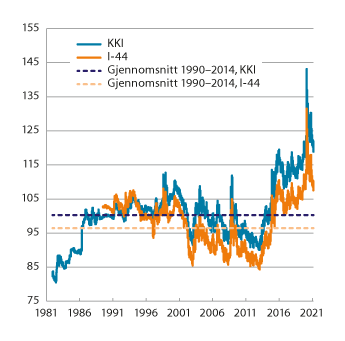 Industriens effektive valutakurs og importveid kursindeks. Fallende kurve angir sterkere kronekurs. Siste observasjon 19.03.2021Macrobond.Utviklingen i kronekursenI årene før 2013 styrket kronen seg, noe som må ses i sammenheng med at økonomien i Norge utviklet seg sterkere enn hos våre handelspartnere, og at rentenivået i Norge var høyere, jf. figur 3.4 og 3.5. Målt ved konkurransekursindeksen var kronen ved starten av 2013 vel 7,3 prosent sterkere enn gjennomsnittet for de ti foregående årene. Utviklingen snudde i 2013, og kronen svekket seg markert de neste årene. Målt ved konkurransekursindeksen var kronen i januar 2016 drøyt 30 prosent svakere enn i januar 2013. Målt som årsgjennomsnitt svekket kronen seg med vel 6 prosent i 2014 og med 10,7 prosent i 2015. Den kraftige svekkelsen av kronen inntraff samtidig som oljeprisen falt markert.Kronekursen. Prosentvis endring fra året før111J1xt21 	Et positivt endringstall innebærer en effektiv svekkelse av norske kroner målt ved hhv. industriens effektive valutakurs og den importveide valutakursen.Norges BankSamtidig som at nedgangen i oljeprisen ble snudd til oppgang, styrket kronen seg gjennom 2016. I 2017 og 2018 var det relativt små endringer i kronekursen målt som årsgjennomsnitt. Kronen svekket seg deretter med 3,0 prosent i 2019. I forbindelse med virusutbruddet og et markert fall i oljeprisen svekket kronen seg til rekordsvake nivåer i mars i fjor. På sitt svakeste var kronen nesten 43 prosent svakere enn gjennomsnittet for perioden 1990–2014, jf. figur 3.1. Kronen styrket seg deretter, og var ved slutten av året 14 prosent sterkere enn da den var på sitt svakeste i mars. Målt ved årsgjennomsnitt svekket kronen seg med 8,1 prosent i fjor.I Pengepolitisk rapport 1/21, som Norges Bank publiserte i mars i år, skrev banken følgende om kroneutviklingen: «Kronekursen (…) har styrket seg de siste månedene, og den er nå tilbake på nivåene fra før koronapandemien. Mindre usikkerhet i internasjonale finansmarkeder og oppgang i oljeprisen har trolig bidratt til å styrke kronen.» Så langt i år har kronen styrket seg med 2,2 prosent. Sammenlignet med gjennomsnittet for perioden 1990–2014 er kronen nå i underkant av 20 prosent svakere.Figur 3.2 viser utviklingen i norske kroner per euro og dollar de siste ti årene. Målt mot euro var kronen i midten av mars 13,7 prosent svakere enn gjennomsnittet de siste ti årene. Målt mot dollar var kronen 14,0 prosent svakere. Det har vært betydelige svingninger i perioden.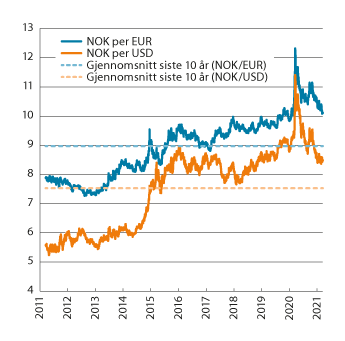 Utviklingen i norske kroner per euro og dollar. Fallende kurve angir sterkere kronekurs. Siste observasjon 19.03.2021Macrobond.Figur 3.3 viser utviklingen i den norske kronen målt mot den svenske kronen de siste ti årene. I midten av mars var den norske kronen 6,2 prosent svakere enn gjennomsnittet de siste ti årene. Det har vært betydelige svingninger i perioden.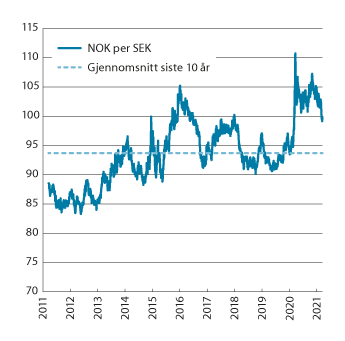 Utviklingen i norske kroner per svenske kroner. Fallende kurve angir sterkere kronekurs. Siste observasjon 19.03.2021Macrobond.Utviklingen i rentenI forbindelse med uroen i finansmarkedene satte Norges Bank styringsrenten markert ned gjennom høsten 2008 og våren 2009. Sommeren 2009 var pengemarkedsrenten med tremåneders løpetid kommet ned i rundt 1¾ prosent. Som følge av at veksten i norsk økonomi tok seg opp valgte Norges Bank å øke styringsrenten gradvis i perioden 2009–2011 og pengemarkedsrenten tok seg derfor litt opp igjen, jf. figur 3.4 og 3.5. Økt uro i finansmarkedene og svekkede utsikter for norsk økonomi, bidro til at styringsrenten ble satt ned fra 2,25 prosent i desember 2011 til 1,5 prosent i mars 2012. Norges Bank holdt styringsrenten på dette nivået fram til høsten 2014, da fall i oljeprisen og svakere utsikter for petroleumsinvesteringene bidro til ny rentenedgang. I mars 2016 var styringsrenten kommet ned i 0,5 prosent. Samtidig med at veksten i norsk økonomi tok seg opp, satte Norges Bank gradvis opp styringsrenten til den nådde 1,5 prosent i september 2019. Som følge av at de økonomiske utsiktene forverret seg markert reduserte Norges Bank i løpet av tre rentemøter styringsrenten til 0 prosent våren 2020. Det har aldri tidligere hendt at styringsrenten i Norge har vært så lav som dette.I Pengepolitisk rapport 1/21 fra mars i år, skrev banken følgende om renteutviklingen: «Komiteens vurdering er at utsiktene og risikobildet samlet sett tilsier en fortsatt ekpansiv pengepolitikk. Styringsrenten ble i fjor vår satt ned til null prosent. Komiteen ser ikke for seg at styringsrenten vil bli satt ytterligere ned. Når det er klare tegn til at forholdene i økonomien normaliseres, vil det igjen være riktig å heve styringsrenten gradvis fra dagens nivå.»Styringsrenten i Norge de siste ti årene har i gjennomsnitt vært høyere enn hos alle de andre landene i figur 3.4.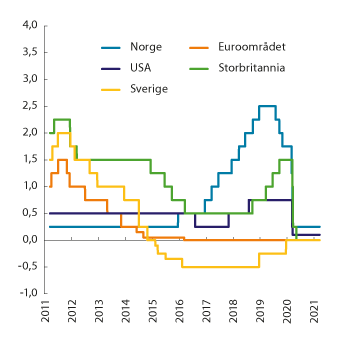 Styringsrenter i Norge og hos noen av handelspartnerne. Prosent. Siste observasjon 19.03.2021Macrobond.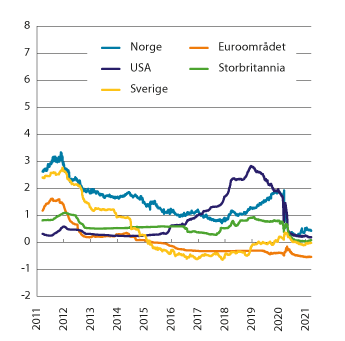 Tremåneders pengemarkedsrente i Norge og hos noen av handelspartnerne. Prosent. Siste observasjon 19.03.2021Macrobond.[Vedleggsnr]TabellvedleggSkattesatser og beløpsgrenser for inntektsårene 2012–202111J1xt21	Næringsdrivende innenfor fiske og fangst samt barnepass i eget hjem (barn under 12 år eller med særlig behov for omsorg og pleie) har 8,2 pst. trygdeavgift på næringsinntekten. Lavere trygdeavgiftssats for fiske og fangst har sammenheng med at disse næringene betaler produktavgift som blant annet skal dekke differansen mellom 8,2 pst. og 11,4 pst. trygdeavgift.2	For skattytere i Nord-Troms og Finnmark er satsen 11,2 pst. i 2020.3	Skatteklasse 2 er avviklet fra 2018. Gjaldt tidligere for skattytere med forsørgeransvar for ektefelle.4	Skattyter må velge mellom minstefradrag og lønnsfradrag.5	Fra 2015 gjelder skattebegrensningsregelen kun pensjon eller overgangsstønad til en tidligere familiepleier eller gjenlevende ektefelle.6	Gifte uføre som mottar ektefelletillegg, har en skattefri nettoinntekt som tilsvarer det dobbelte av den skattefrie nettoinntekten for øvrige gifte, dvs. 271 100 kroner i 2020.7	Enslige forsørgere får barnetrygd for et barn mer enn det de har(utvidet barnetrygd). Enslige forsørgere med full overgangsstønad og utvidet barnetrygd får dessuten 7 920 kroner ekstra dersom de har barn fra 0–3 år.8	Avviklet fra 1. april 2014.9	Gjelder for barn 6–17 år fra 1.september 2020. Fra 1. september 2020 innføres en egen sats for barn mellom 0 og 5 år på 1 354 kroner per måned. 16 248 tilsvarer det årlige beløpet etter 1. september 2020.10	Satsen ble økt fra 970 til 1 054 kroner i måneden fra 1. mars 2019. 12 648 kroner tilsvarer det årlige beløpet etter 1. mars 2019.Finansdepartementet.Utvikling i grunnbeløpet (G), minstepensjonene for enslige og ektepar og pensjonen til enslige uføre1. Kroner og målt i antall G10J2xt21	For tidligere år se NOU 2017: 10 Grunnlaget for inntektsoppgjørene 2017.2	Fra 2015 er minsteytelsen per år i uføretrygden 2,48 G for enslige og 2,28 G for gifte og samboende. Fra 1.9.2016 er minsteytelsen per år 2,33 G for gifte og samboende uføretrygdede som mottar en omregnet uførepensjon. Personer som er født uføre eller har blitt uføre før fylte 26 år er garantert en minsteytelse på 2,66 G (samboende) eller 2,91 G (enslige).3	Heving av særtilleggssatsen fra 1.5.2009. Ordinær sats utgjør 97 pst. av grunnbeløpet.4	Heving av særtilleggssatsen fra 1.5.2010. Ordinær sats utgjør 100 pst. av grunnbeløpet.5	Fra og med 1.5.2011 er satsene for minste pensjonsnivå for alderspensjonister regulert i samsvar med lønnsveksten og deretter justert for effekten av levealdersjusteringen, mens minstepensjon for uførepensjonister er regulert i samsvar med grunnbeløpet (lønnsveksten).6	Fra 1.1.2015 er uførepensjon endret til uføretrygd og blir skattlagt som lønn. For å føre videre nivået etter skatt, er minstesatsene økt.7	Fra 1.9.2016 økte grunnpensjonen til gifte og samboende pensjonister fra 0,85 G til 0,90 G. Minste pensjonsnivå for gifte alderspensjonister økte, og minste pensjonsnivå for enslige alderspensjonister ble økt med 4 000 kr per år.8	Fra 1.9.2017 ble minste pensjonsnivå for enslige økt med 4 000 kr per år, og minste pensjonsnivå for gifte/samboere ble økt med 1 000 kr per år.9	Fra 1.9.2019 ble minste pensjonsnivå for enslige økt med 4 000 kr per år.Arbeids- og sosialdepartementet.Timelønnskostnader i industrien hos Norges handelspartnere i nasjonal valuta.1 Prosentvis vekst fra året før11J1xt21 	Tallene for årene 2011–2016 er fra Conference Board. For 2017–2020 benyttes tall for vekst i arbeidskraftkostnadsindekser fra Eurostat. For Storbritannia og Nederland foreligger det ikke tall for 2020, og for disse landene benyttes derfor veksten fra 
1.–3. kvartal 2019 til 1.–3. kvartal 2020 som et estimat for 2020. Tallene for Norge er fra nasjonalregnskapet.2 	Ved beregning av tall for Norges handelspartnere benyttes utvalgets konkurransevekter, jf. tabell 5.1.3 	Den anslåtte timelønnskostnadsveksten i Storbritannia i fjor var vesentlig høyere enn for de andre handelspartnerne. Ifølge de kvartalsvise arbeidskraftkostnadsindeksene til Eurostat var det svært høy vekst i Storbritannia fra 1. til 2. kvartal i fjor.Conference Board, Eurostat og Statistisk sentralbyrå.Lønnskostnader per ansatt i hele økonomien hos Norges handelspartnere i nasjonal valuta. Prosentvis vekst fra året før111J1xt21 	Tallene for 2020 og 2021 er anslag.2 	Ved beregning av tall for Norges handelspartnere benyttes Beregningsutvalgets konkurransevekter, jf. tabell 5.1.OECD Economic Outlook (Publisert i desember 2020)Netto lønnskostnadsandel for industrien i Norge og utvalgte land. Prosent11J1xt2Statistisk sentralbyrå og Eurostat.Lønnsomhetsmål i industrien. Prosent11J1xt2Statistisk sentralbyrå og Banque de France (BACH-databasen).Husholdninger. Inntekter og utgifter. Milliarder kroner11J1xt21 	Blandet inntekt er den delen av driftsresultatet som tilfaller husholdningssektoren. Dette inkluderer også beregnet avkastning av boligkapitalen.* 	Foreløpige tall.Statistisk sentralbyrå for Beregningsutvalget.Nettonasjonalprodukt og faktorinntekt. Milliarder kroner11J1xt2* 	Foreløpige tall.Statistisk sentralbyrå.Lønnskostnader for noen hovedgrupper av næringer. Milliarder kroner11J1xt21 	Markedsrettet virksomhet er samlingen av produksjonsenheter som henter mer enn 50 prosent av sine inntekter fra salg i markedet.* 	Foreløpige tall.Statistisk sentralbyrå.Beregnet årslønnsvekst1 fra året før. Supplement til tabell 1.1 i kapittel 110J3xt210N2xt210N2xt21	Veksttallene er per årsverk for arbeidere og funksjonærer i NHO-bedrifter, staten, kommunene og Spekter-bedrifter. For de andre er veksttallene for heltidsansatte med unntak av varehandel i alt og forretningsmessig tjenesteyting fra og med 2010.2	Gjelder for arbeidere med gjennomsnittlig avtalefestet normalarbeidstid, for dagarbeidere betyr dette 37,5 t/uke.3	Omfatter månedslønte, prosentlønte og timelønte arbeidstakere. Årslønnsnivået er et gjennomsnitt for fastlønte og prosentlønte.4	Heltidsansatte i medlemsvirksomheter (arbeidsgivermedlemmer) i Finans Norge utenom ledere. Endringer i bonusutbetalinger påvirker lønnsveksten i enkelte år.5	Beregnet på Spekters tallmateriale for 2009 og fra 2010 beregnet på tallmateriale fra Statistisk sentralbyrå.6	Eksklusiv de statlig eide helseforetakene. Fra og med 2015 er datagrunnlaget basert på a-ordningen.7	For ansatte i konflikt i 2014 ble virkningstidspunkter forskjøvet. Dette trakk årslønnsvekstanslaget i 2014 ned med 0,2 prosentpoeng i hele kommunesektoren og med 0,9 prosentpoeng for undervisningsansatte. Konflikten har trukket opp årslønnsveksten i 2015 for kommuneansatte med 0,2 prosentpoeng og for undervisningsansatte med 0,9 prosentpoeng. For øvrige ansatte er ikke årslønnsveksten påvirket.8	For ansatte i konflikt i 2016 ble virkningstidspunktet forskjøvet. Dette trakk ned årslønnsvekstanslaget i 2016 med 0,4 prosentpoeng og trakk opp anslaget i 2017 med 0,4 prosentpoeng. Deler av lønnsoppgjøret i 2016 ble også først utbetalt i 2017, noe som ytterligere trakk ned årslønnsvekstanslaget i 2016 og ytterligere trakk opp anslaget i 2017. Strukturendringer trakk i samme retning.9	For identiske personer var lønnsveksten om lag 3 prosent i 2016, 4,3 prosent i 2017, 4,2 prosent i 2018 og 4,8 prosent i 2019.10	Geometrisk gjennomsnitt.11	Beregnet ut fra korrigert lønnsnivå for 2019 på grunn av endringer i innrapportering av yrkeskoder fra noen medlemmer av Finans Norge.12	Vekst i faste og variable tillegg bidro til økt årslønnsvekst med 0,4 prosentpoeng i 2019, se boks 1.1 i kapittel 1. Årslønnsveksten i det statlige tariffområde ekskl. forsvaret er 1,5 prosent i 2020. Vekst i faste og variable tillegg bidrar til økt årslønnsvekst med 0,3 prosentenheter i 2020.13	Bonusutbetalinger trakk årslønnsveksten i varehandel opp med 0,9 prosentenheter.14	Økt antall årsverk i stillingskode «7960 – lærer uten godkjent utdanning», trakk lønnsveksten for undervisningspersonell ned med om lag 0,3 prosentpoeng. Overføring av ansatte fra Statens vegvesen til fylkeskommunene trakk lønnsveksten for øvrige opp med om lag 0,1 prosentpoeng.Statistisk sentralbyrå, Beregningsutvalget og KS.Kvinners gjennomsnittslønn1 i forhold til menns etter næring. Heltidsansatte16J3xt21 	Månedslønn per september/november/desember.2	I prosent av antall arbeidsforhold med heltid.3 	Brudd i statistikken i 2015.4 	Basert på tallmateriale fra KS t.o.m. 2019. For nye 2019-tall og 2020 er tallene fra SSB. I undergruppe til kommuneforvaltningen benyttes næringsgruppen 85 Undervisning f.o.m. nye 2019-tall.5 	Skoleverket inkluderer alle ansatte og ikke bare undervisningspersonale.6 	Fra og med 2015 (a-ordningen) er helseforetakene basert på datamateriale fra næringen Helsetjenester under Statlig forvaltning.7 	Tellingstidspunktet er november. Tidligere var september tellingstidspunkt.Statistisk sentralbyrå, KS og Beregningsutvalget.Kvinners gjennomsnittslønn1 i forhold til menns etter næring. Heltids- og deltidsansatte hvor deltid er omgjort til heltidsekvivalenter15J3xt21 	Månedslønn per september/november/desember.2 	Brudd i statistikken i 2015.3 	Basert på tall fra KS t.o.m. 2019. For nye 2019-tall og 2020 er tallene fra SSB. I undergruppe til kommuneforvaltningen benyttes næringsgruppen 85 Undervisning f.o.m. nye 2019-tall.4 	På grunn av innføringen av a-ordningen er det brudd i statistikken i 2015. Fra og med 2015 baserer statistikken for helseforetakene seg på næringen Helsetjenester under Statlig forvaltning.5 	Tellingstidspunktet er november. Tidligere var september tellingstidspunkt.Statistisk sentralbyrå, Beregningsutvalget og KS.Kvinners gjennomsnittslønn1 i forhold til menns fordelt på utdanning, herunder fagutdanning og næring6. Heltidsansatte23J2xt21	Månedslønn per september/november/desember.2	Kilde: KS t.o.m. 2019. For 2020 og nye 2019-tall er tallene fra Statistisk Sentralbyrå. I undergruppe til kommuneforvaltningen benyttes næringsgruppen 85 Undervisning f.o.m. nye 2019-tall.3	Ansatte i kraftforsyning og vann og avløp er ikke med i statistikkgrunnlaget.4	Fra og med 2012 inkluderer statistikken nye opplysninger fra Statistisk sentralbyrås spørreundersøkelse om innvandreres utdanningslengde. Det er et brudd i tallserien mellom 2011 og 2012.5	Brudd i statistikken i 2015, med unntak av kommune/fylkeskommune og skoleverket.6	For næringene industri, bygg- og anleggsvirksomhet, varehandel og finansierings- og forsikringsvirksomhet, er tallene kun for ansatte i privat sektor og off. eide foretak.7	Tellingstidspunktet er november. Tidligere var september tellingstidspunkt. Metode for beregning av arbeidstid er også endret.Statistisk sentralbyrå, Beregningsutvalget og KS.Kvinners gjennomsnittslønn1 i forhold til menns etter lengste utdanning. Heltids- og deltidsansatte hvor deltid er omgjort til heltidsekvivalenter16J3xt21	Månedslønn per september/november.2	Fra og med 2012 inkluderer statistikken nye opplysninger fra Statistisk sentralbyrås spørreundersøkelse om innvandreres utdanningslengde. Det er et brudd i tallserien mellom 2011 og 2012.3	Brudd i statistikken i 2015.4	Tellingstidspunktet er november. Tidligere var september tellingstidspunkt.Statistisk sentralbyrå og Beregningsutvalget.Kvinners gjennomsnittslønn1 i forhold til menns fordelt på aldersgrupper. Heltidsansatte15J3xt21	Månedslønn per september/november.2	Brudd i statistikken i 2015.3	Tellingstidspunktet er november. Tidligere var september tellingstidspunkt.Statistisk sentralbyrå og Beregningsutvalget.Gjennomsnittslønn1 for heltidsansatte etter næring2 og utdanningslengde3. Vekst fra året før i prosent14J2xt21 	Månedslønn per september/november/desember.2 	Standard for næringsgruppering (SN2007).3 	Standard for utdanningsgruppering (NUS2000). Med unntak av tall fra kommune og skoleverk t.o.m. 2019, er månedslønnen basert på utdanningslengden registrert året før.4 	Andeler arbeidsforhold med heltid. Prosent.5 	Som fagutdannet regnes: a) alle som har fagutdanning med godkjent fagbrev eller svenneprøve i henhold til Lov om fagopplæring i arbeidslivet som fullførte utdanning i henhold til register for befolkningens høyeste utdanning (BHU), og b) alle som har bestått teknisk fagskole som høyeste fullførte utdanning i henhold til register for BHU.6 	Omfatter bank og forsikring og annen finansiell tjenesteyting.7 	Kilde: KS t.o.m. 2019. For 2020 er tallene fra Statistisk Sentralbyrå. I undergruppe til kommuneforvaltningen benyttes næringsgruppen 85 Undervisning f.o.m. 2020-tall.8 	Fra og med lønnsveksttallet for 2012 er opplysninger fra SSBs spørreundersøkelse om innvandrernes utdanningsnivå inkludert.9 	Fra og med lønnsveksttallet for 2016 baserer statistikken for Helseforetakene seg på næringen «Helsetjenester» under Statlig forvaltning.10 	Lønnsveksttallet fra og med 2016 er basert på datamaterialet fra a-ordningen unntatt for kommunene jf. tabellnote 7.11 	For ansatte i konflikt i helseforetakene i 2016 ble virkningstidspunktet for lønnstillegg forskjøvet. Derfor er ikke lønnstillegget inkludert i lønnstallet for 2016. Dette, i tillegg til strukturelle endringer, har bidratt til at lønnsveksten for ansatte med mer enn 4 år lengre utdanning var negativ i 2016.12 	Inkluderer privat sektor og offentlig eide foretak.13 	Tellingstidspunktet er november. Tidligere var september tellingstidspunkt.Statistisk sentralbyrå og KS.Gjennomsnittlig kapitalinntekt1 for yrkestilknyttede2. Desilfordelt etter inntekt etter skatt. Andeler i prosent og nivå i 2019-kroner. 2009 og 201907J2xt21 	Kapitalinntekter er her definert som brutto renteinntekter, utbytte, netto realisasjonsgevinster og inntekt ved utleie.2 	Lønnstakere og selvstendig næringsdrivende med yrkesinntekt inkl. dagpenger, sykepenger og foreldrepenger på minst 60 prosent av gjennomsnittlig industriarbeiderlønn. Dette var en gruppe på 1 957 439 personer i 2009 og 2 156 161 personer i 2019.3 	Omfatter skattepliktig utbytte samt skattefritt utbytte og gevinst.Statistisk sentralbyrås inntekts- og formuesstatistikk for husholdninger.Sammensetning av inntekt innenfor de ulike desilene for pensjonister og trygdede1. Andel i prosent av samlet inntekt før skatt der ikke annet framgår. Nivå i 2019-kroner. Desilfordelt etter inntekt etter skatt. 2009 og 201909J1xt21 	Omfatter personer med sosioøkonomisk status pensjonist/trygdet. Dette var en gruppe på 1 092 135 personer i 2009 og 1 300 309 personer i 2019.2 	Lønnsinntekt er definert som kontantlønn, naturalytelser og dagpenger ved arbeidsledighet.3 	Kapitalinntekter er her definert som brutto renteinntekter, utbytte, netto realisasjonsgevinster og inntekt ved utleie.4 	Overføringer eksklusiv dagpenger, sykepenger og foreldrepenger.Statistisk sentralbyrås inntekts- og formuesstatistikk for husholdninger.Fordelingen av samlet lønn per heltidsekvivalent for ansatte uten lærlinger07J2xt21	Andel av samlet lønnssum i prosent.2	Gjennomsnittlig årlig lønn (månedslønn*12) per november. Per heltidsekvivalent.3	Gjennomsnittlig årlig vekst i prosent.Statistisk sentralbyrå.[Vedleggsnr]Institusjonelle trekk ved lønnsdannelsen i NorgeI dette vedlegget gjennomgås organisasjonsgrader både på arbeidstaker- og arbeidsgiversiden, ulike systemer for tariffavtaler og omfanget av tariffavtaledekning. Det gis også en oversikt over store tariffavtaler etter næring/sektor.Organisasjonsgrader på arbeidstakersidenOrganisasjonsgraden på arbeidstakersiden defineres vanligvis som antall lønnstakere som er medlem av en arbeidstakerorganisasjon delt på antall lønnstakere i alt. Andre medlemmer, som selvstendig næringsdrivende og ikke-yrkesaktive, telles ikke med. Organisasjonsgraden i Norge er om lag 50 prosent, og har endret seg lite de siste 15 årene. Nivået er lavere enn på 1980-tallet og første halvdel av 1990-tallet. Utviklingen i andelen organiserte arbeidstakere totalt og i de ulike arbeidstakerorganisasjonene siden 1972 vises i figur 5.1. Organisasjonsgraden er lavere enn i de andre nordiske landene og på samme nivå som i Belgia, men høyere enn i andre vestlige land.De ansatte er organiserte i ulike forbund som er tilsluttet de fire hovedorganisasjonene LO, Unio, YS og Akademikerne, samt en del mindre, frittstående forbund, jf. tabell 5.1.Tall for organisasjonsgraden varierer noe etter hvordan den måles. Tall fra Fafo basert på medlemstall viser en organisasjonsgrad på 50,2 prosent i 2019. Statistikken fra SSB over medlemstall viser at andelen organiserte (yrkesaktive medlemmer) var 51,0 prosent i 2019, der også selvstendig næringsdrivende medlemmer skal være innrapportert som yrkesaktive for noen. Fafo og SSB har samme antall yrkesaktive medlemmer for LO og YS, mens Fafo har lavere tall enn SSB for Unio og Akademikerne. Forskjellen skyldes i hovedsak at Fafo har korrigert for selvstendig næringsdrivende.Merk også at det er forskjeller mellom arbeidstakerorganisasjonene i hvordan en skiller mellom yrkesaktive og ikke-yrkesaktive medlemmer. For LO er fullt betalende medlemmer fra 2017 brukt for yrkesaktive, noe som innebar at tallet for yrkesaktive medlemmer ble lavere enn ved tidligere metode. Målt organisasjonsgrad for LO ble dermed også lavere enn før endringen. Ut fra LOs størrelse ga dette et brudd også i tidsserien for organisasjonsgraden i alt på arbeidstakersiden i Norge. Fafo har med bakgrunn i endringen revidert tallene for perioden fra år 2000. En del medlemmer som kortvarig er uten arbeid, er nå ikke med i tallene for yrkesaktive i LO. Dette er et strengere kriterium enn det som vanligvis legges til grunn.Fafo reviderte i 2017 tallene for antall organiserte for perioden 2000–2016. I Nergaard (2020) er tallgrunnlaget for Akademikerne revidert tilbake til år 2000. Fafo legger nå til grunn den definisjonen av yrkesaktive medlemmer som Akademikerne fra og med 2016 benytter ved rapporteringen til SSB. Det samme gjelder for Unio, der en mindre gruppe yrkesaktive uten arbeidsforhold i Norsk Sykepleierforbund nå inkluderes for å sikre mest mulig likhet. For frittstående forbund innebærer omleggingen i SSB, som nå også innhenter tall for antall yrkesaktive medlemmer, bedre statistikk enn tidligere. Endringene betyr at organisasjonsgraden er høyere enn tidligere anslått, om lag en halv prosentenhet for 2018. Medlemstallet økte i alle de fire hovedorganisasjonene fra 2018 til 2019, ifølge de reviderte tallene.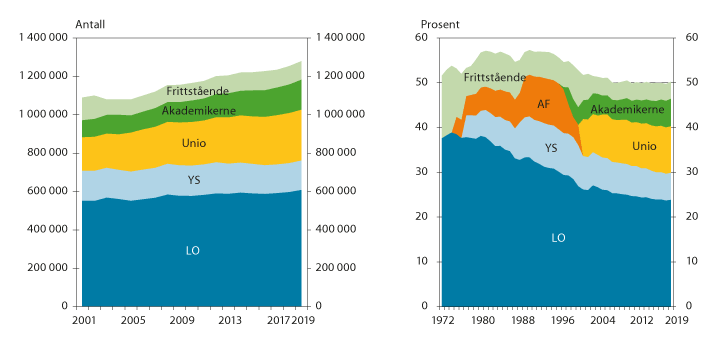 Antall og andel2 organiserte arbeidstakere totalt og i de ulike arbeidstakerorganisasjonene. 1972/2001–2019. Yrkesaktive medlemmer11 	Brudd i statistikken i år 2000, jf. omtalen i teksten.2 	Prosent av totalt antall lønnstakere ifølge AKU.Nergaard (2020).Medlemstall totalt i de fire hovedorganisasjonene og i frittstående forbund per 31.12. og andelen yrkesaktive medlemmer07J2xt21	Tallene er fra Fafo/Nergaard (2020) og omfatter medlemmer som er yrkesaktive lønnstakere, dvs. selvstendig næringsdrivende er holdt utenom. Gjelder ikke tallene i nederste rad, som er fra Statistisk sentralbyrå.2	Av de frittstående er Norges Ingeniør- og Teknologiorganisasjon (NITO) den største organisasjonen med om lag 91 139 medlemmer totalt i 2019, herav 64 787 yrkesaktive.Statistisk sentralbyrå og Nergaard (2020).I tidligere rapporter, senest i NOU 2019: 6, har utvalget redegjort for en alternativ beregning ut fra personer med fagforeningsfradrag i skattemeldingen. Dette gir et høyere estimat for antall organiserte, men om lag samme organisasjonsgrad. I Nergaard (2020) benyttes også en slik tilnærming som gir en beregnet organisasjonsgrad på 50,3 prosent for 2018, mot 49,7 prosent basert på medlemstall. En tilleggsundersøkelse til Arbeidskraftundersøkelsen (AKU) i 4. kvartal 2017 ga en organisasjonsgrad på 51,7 prosent.Organisasjonsgraden er størst i offentlig sektor med om lag 80 prosent, og under 40 prosent i privat sektor. Basert på registerbaserte tall viser Nergaard (2020) at organisasjonsgraden er særlig lav innen eiendomsdrift og overnatting og servering (18 prosent), men også lav innen primærnæringene (22 prosent), varehandel (24 prosent) og bygge- og anleggsvirksomhet (30 prosent). Andelene er høyere innenfor transport og i industrien, der om lag halvparten av de ansatte er organisert. Organisasjonsgraden er særlig lav blant unge, innvandrere med kort botid i Norge og ansatte i små deltidsstillinger, og øker med utdanningsnivå.Organisasjonsgrader på arbeidsgiversidenArbeidsgiversiden i Norge består av fem store aktører. I privat sektor og offentlig eide selskaper er Næringslivets Hovedorganisasjon (NHO), Arbeidsgiverforeningen Spekter og Hovedorganisasjonen Virke de mest sentrale. I offentlig sektor er KS arbeidsgiverpart i kommunene, fylkeskommunene (utenom Oslo kommune) og kommunale foretak, mens Kommunal- og moderniseringsdepartementet er arbeidsgiverpart i staten.I offentlig sektor har alle virksomheter tariffavtale. I privat sektor har ikke alle virksomheter som er medlem av en arbeidsgiverorganisasjon, tariffavtale, se tabell 5.2. I NHOs medlemsbedrifter arbeider om lag 70 prosent av de ansatte i en bedrift med tariffavtale. Blant Virkes medlemsbedrifter er andelen om lag en av tre. Antall ansatte i Virke-bedrifter med tariffavtale er lavere i 2019 enn i 2009, samtidig som antall ansatte i alle medlemsvirksomheter har økt. Andelen av alle arbeidstakere som er omfattet av tariffavtale er omtalt i avsnitt 5.3.3.Ansatte1 i staten og i medlemsvirksomheter i arbeidsgiverorganisasjoner per 31.1209J3xt21	Andelen deltidsansatte varierer mellom organisasjonene/virksomhetene. Det er mange deltidsansatte i kommunene, Virke-området og i helseforetakene. Stillingsandel eller deltidsbrøk kan også variere mellom områdene. Regnet i årsverk kan forholdet mellom sysselsettingen i de ulike områdene endres.2	Omfatter ansatte i kommunene inklusive Oslo kommune, fylkeskommunene og andre virksomheter som er medlemmer i KS, herunder bedriftsmedlemmer.3	Brudd i 2018.4	Summen for Øvrige organisasjoner er hentet fra Nergaard (2020), som har estimert antall sysselsatte for enkelte mindre arbeidsgiverorganisasjoner som ikke har innrapport til SSB. Det er om lag 29 500 ansatte hos medlemmer i Private Barnehagers Landsforbund (PBL) som er direkte bundet av PBLs hoved- og hovedtariffavtale med arbeidstakerorganisasjonene. I Finans Norge og SAMFO er det henholdsvis om lag 35 000 og 25 000 ansatte i medlemsvirksomheter med tariffavtale.Statistisk sentralbyrå, Nergaard (2020) og Beregningsutvalget.TariffavtaleneEn tariffavtale er en kollektiv regulering av lønns- og arbeidsvilkår. Tariffavtaler inngås mellom en fagforening og en arbeidsgiver eller arbeidsgiverforening, og er bindende for avtalens parter og deres medlemmer. Tariffavtalene har derfor fundamental betydning for lønnsdannelsen i Norge. I tillegg til lønn, regulerer tariffavtalene også bestemmelser om forhold som sosiale rettigheter, pensjon for de som har dette avtalefestet, arbeidstidsspørsmål, samt oppsigelsesfrister, medbestemmelse og permittering. Hva som inngår varierer mellom de ulike tariffavtalene. Avtalene inngås på ulike nivåer i de ulike sektorene; mellom arbeidstakernes hovedorganisasjoner og en arbeidsgiverforening, mellom et fagforbund og en arbeidsgiverorganisasjon på bransjenivå, eller mellom bedriftsledelsen og forbundenes tillitsvalgte.Tariffavtalene har ulike prinsipper for fastsettelse av lønn og lønnsutvikling, der det sentrale skillet er om reguleringen skjer på sentralt eller lokalt nivå, eller i kombinasjoner av disse. Konfliktretten i tradisjonell forstand ligger som hovedregel på sentralt nivå. Det kan i hovedsak skilles mellom tre hovedtyper tariffavtaler:1. MinstelønnsavtalerMinstelønnsavtaler er den vanligste lønnsfastsettende mekanismen i tariffavtalene i privat sektor, særlig blant arbeidere. Minstelønnsavtaler fastsetter minimumsavlønning for ulike kategorier av arbeidstakere. I tillegg forhandles det lokalt i bedriftene/virksomhetene om tillegg. Den vanligste måten å utforme lokale tillegg på er etter «de fire kriteriene» virksomhetens økonomi, produktivitet, framtidsutsikter og konkurranseevne. I Industrioverenskomsten er det i tillegg et femte kriterium: den aktuelle arbeidskraftsituasjonen.Det er stor forskjell på minstelønnsavtalene mellom ulike tariffområder. I noen områder har man én eller to minstelønnssatser for unge/nyansatte lønnstakere som dermed gjelder for en liten andel av de ansatte, mens i andre områder avtales det minstelønnsstiger som omfatter rundt halvparten av de ansatte på det aktuelle området. Hvor mye som avtales sentralt og hvor mye lokal lønnsdannelse det er, varierer også mye fra område til område.Lønnssystemet i kommunesektoren er også et minstelønnssystem eller garantilønnssystem for de fleste arbeidstakergruppene, men i motsetning til i minstelønnsavtaleområder i privat sektor blir rammene for de lokale tilleggene fastsatt i de sentrale forhandlingene.2. NormallønnsavtalerNormallønnsavtaler regulerer både nivå og endringer i forbindelse med tariffoppgjør. Lønnsfastsettelsen i slike avtaler er dermed i det alt vesentligste sentralisert. Tariffavtaler med fast lønnsregulativ kalles ofte normallønnsavtaler. Slike avtaler forutsetter i utgangspunktet at det ikke skal avtales tillegg utover normallønnen. Staten og Oslo kommune har normallønnsavtaler, men også deler av privat sektor, som bussbransjen, renhold, elektrofag og vektere har slike avtaler.3. Avtaler uten sentrale lønnsbestemmelserI avtaler uten sentrale lønnsbestemmelser foregår lønnsfastsettelsen vanligvis i sin helhet lokalt. Avtalene inngås mellom sentrale parter, men er snarere prosedyreregler for hvordan lønns- og arbeidsvilkår kan bestemmes i den enkelte bedrift, både som kollektive og individuelle avtaler. Avtaler uten sentrale lønnsbestemmelser er dominerende blant annet for funksjonærgrupper med lang utdanning i privat sektor og for YS sine funksjonæravtaler med NHO.Fordelingen mellom sentrale og lokale lønnstilleggI industrien bygger minstelønnsavtalene på at mye av lønnsdannelsen skal foregå i den enkelte virksomhet, jf. de fire kriteriene. For industriarbeidere har i gjennomsnitt de siste ti årene om lag en femtedel av samlet lønnsvekst kommet gjennom sentralt avtalte tillegg det enkelte år. For store grupper industrifunksjonærer, med unntak av i enkelte LO-avtaler, avtales ikke sentrale tillegg. For disse avtales stort sett alle tillegg lokalt, ofte gjennom kollektive lønnsforhandlinger, dvs. at bedriften og de tillitsvalgte årlig framforhandler en økonomisk ramme på vegne av sine medlemmer. Lønnsveksten for industrifunksjonærene er derfor i hovedsak lønnsglidning.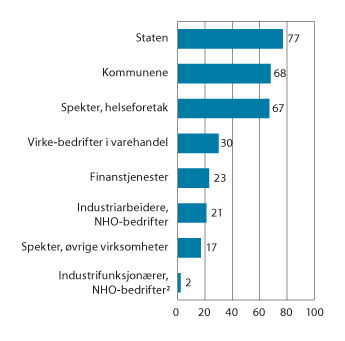 Det sentrale bidraget til lønnsveksten 2011–20202 (gjennomsnitt per år)11	Tallene i figur 5.2 er framkommet ved at den totale lønnsveksten mellom de årlige tellingspunktene for lønnsstatistikken er dekomponert i tarifftillegg og lønnsglidning. Det som ikke er fastsatt sentralt, består i hovedsak av lokal lønnsdannelse, men også endringer i gjennomsnittlig lønnsnivå som følge av bl.a. endringer i sammensetningen av sysselsettingen (strukturendringer) er med.2	For industrifunksjonærer i NHO-bedrifter er perioden 2009–2018, og for Staten 2010–2019.Beregningsutvalget.I normallønnsområdene i privat sektor er en stor del av lønnsveksten fastlagt gjennom det sentrale tariffoppgjøret. Det er også tilfellet for store tariffområder i offentlig sektor der eventuelle rammer for lokale tillegg avtales sentralt. For Virke-bedrifter i varehandelen er 30 prosent av tilleggene avtalt sentralt de siste ti år. For Spekters virksomheter i privat sektor er 17 prosent av tilleggene avtalt sentralt, de siste ti årene, mens om lag to tredjedeler av lønnsveksten er avtalt sentralt i helseforetakene i Spekter og i kommunene. For de fleste akademikeryrkene skjer all lønnsdannelsen i kommunal sektor fra og med hovedtariffoppgjøret i 2002 lokalt, bortsett fra undervisningsansatte i skolen hvor det er sentral lønnsdannelse. I det statlige tariffområdet avtales alle tarifftillegg sentralt, også det som avsettes til lokale forhandlinger. Av samlet lønnsvekst har om lag tre fjerdeler av lønnsveksten kommet fra sentralt avtalte lønnstillegg og resten fra glidning, de siste ti årene. Fra og med 2016 er det inngått to ulike tariffavtaler i staten. Begge har en sentralt fastsatt ramme og sentralt avtalte tarifftillegg, men fordelingen av de sentralt avtalte tarifftilleggene til sentrale tillegg og lokal avsetning er forskjellig i de to avtalene.Tariffavtalenes varighetTariffavtalenes varighet avtales mellom partene og har i Norge i all hovedsak vært toårige, som regel med adgang til å forhandle om egen lønnsjustering for annet avtaleår (mellomoppgjør). Avtalene utløper normalt om våren. I NHO, Virke og i Spekter med unntak av helseforetakene, utløper de fleste tariffavtalene 31. mars. I de øvrige tariffområder er utløp gjerne tidligst 30. april. Mekanismene for revisjon av tariffavtaler er nøye regulert i partenes avtaleverk og i lovgivningen. Arbeidstvistloven inneholder bestemmelser om hvem som kan inngå tariffavtaler og hvordan de reforhandles. Arbeidstvistloven dekker hele arbeidslivet, bortsett fra staten. I staten gjelder tjenestetvistloven, som i hovedsak bygger på de samme prinsippene som arbeidstvistloven, men som er tilpasset særlige forhold i staten.TariffavtaledekningTabell 5.3 viser hvor stor andel av alle lønnstakere som er henholdsvis ansatt i en bedrift som er medlem av en arbeidsgiverorganisasjon, og andelen som er ansatt i en medlemsvirksomhet som i tillegg har tariffavtale, samlet og fordelt på organisasjoner. Andelen lønnstakere som jobber i en organisert virksomhet har økt de siste ti årene. Andelen i bedrifter med tariffavtale har økt mindre enn andelen som arbeider i organiserte virksomheter totalt.Ansatte1 i staten og i medlemsvirksomheter i arbeidsgiverorganisasjoner som andel av alle lønnstakere2 (prosent)06J2xt21	Andelen deltidsansatte varierer mellom organisasjonene/virksomhetene. Det er mange deltidsansatte i kommunene, Virke-området og i helseforetakene. Stillingsandel eller deltidsbrøk kan også variere mellom områdene. Regnet i årsverk kan forholdet mellom sysselsettingen i de ulike områdene endres.2	Antall lønnstakere som gjennomsnitt for året ifølge AKU. Samme tall er benyttet ved beregning av organisasjonsgraden for arbeidstakere, jf. avsnitt 5.1.3	Omfatter ansatte i kommunene inklusive Oslo kommune, fylkeskommunene og andre virksomheter som er medlemmer i KS, herunder bedriftsmedlemmer.4	Brudd i 2018.5	Summen for antall ansatte i medlemsvirksomheter i Øvrige organisasjoner er hentet fra Nergaard (2020), som har estimert antall sysselsatte for enkelte mindre arbeidsgiverorganisasjoner som ikke har innrapport til SSB.Statistisk sentralbyrå, Nergaard (2020) og Beregningsutvalget.Tariffavtalene omfatter flere enn de arbeidstakerne som er organiserte. Det skyldes bl.a. at arbeidsgivere som er tariffbundet gjennom avtale- og rettspraksis, forpliktes å legge til grunn tariffavtalens vilkår også for ansatte i bedriften som ikke er organisert, hvis de faller inn under tariffavtalens virkeområde. Tariffavtaledekning kan måles ved hjelp av spørreundersøkelser som SSBs Arbeidskraftundersøkelse (AKU). Her spørres arbeidstakere om deres lønns- og arbeidsforhold fastsettes ved tariffavtale, ved individuell avtale eller om de ikke har noen avtale. En kan dermed se hvordan tariffavtaledekningen varierer mellom bransjer og grupper av arbeidstakere. Basert på AKU har Nergaard (2020) beregnet tariffavtaledekningen i privat sektor til om lag 52 prosent i 2017. Dette er lavere enn i undersøkelser tidligere på 2000-tallet. Tariffavtaledekningen for alle arbeidstakere beregnes til 69 prosent i 2017, der det antas full avtaledekning i offentlig sektor.Mens AKU-tallene viser hvor mange lønnstakere som selv oppgir at deres lønns- og arbeidsforhold er regulert av tariffavtale, kan også registerbaserte og administrative kilder benyttes for å beregne tariffavtaledekningen. Med utgangspunkt i registertall og opplysninger om AFP-tilknytning estimerer Alsos m.fl. (2021) at om lag 45 prosent av lønnstakerne i privat sektor er ansatt i en virksomhet med tariffavtale, mens beregninger basert på opplysninger fra arbeidsgiverorganisasjonene gir 52 prosent (Nergaard, 2020). Begge beregninger gjelder 2018 og får også med noen ansatte som ikke er omfattet av avtalene, for eksempel ledere.Tabell 5.4 viser andelen arbeidstakere som er ansatt i en virksomhet med tariffavtale i privat sektor, etter næring og størrelse, basert på opplysninger om AFP-tilknytning. Andelen øker med størrelsen på virksomhetene, og er forholdsvis høy innenfor bergverksdrift og utvinning, finansbransjen, industri og transport. Andelen er relativt lav i flere tjenesteytende næringer. Det kan dessuten være store forskjeller innenfor enkelte bransjer. I transport er for eksempel tariffavtaledekningen høy innen buss, men lavere innen langtransport med gods.Andelen arbeidstakere i virksomhet med tariffavtale. Registerbaserte tall for privat sektor inkl. offentlig eide foretak, 2018.02J1xt1Nergaard (2020).Andelen arbeidstakere som i spørreundersøkelser som AKU oppgir at deres lønn fastsettes gjennom tariffavtale, har vært høyere enn det en kan forvente ut fra registerbaserte kilder. Noe av dette kan trolig forklares ved misforståelser eller manglende kunnskap, og ved at lønnssatsene i tariffavtalene benyttes i bedrifter som ikke formelt er bundet av disse avtalene (frivillig tilslutning). Det er vanskelig å vite hvor stort omfang dette har, men en spørreundersøkelse viser at om lag halvparten av de ikke-tariffbundne virksomhetene som ikke er omfattet av allmenngjøring, oppgir at de følger en tariffavtale helt eller delvis (Alsos m.fl. 2021). Det antas at det særlig gjelder mindre virksomheter. Analyser av lønnsutviklingen for enkelte yrkesgrupper innenfor hotell- og restaurantvirksomhet og varehandel indikerer at den normdannende rollen til tariffavtalene er svekket for disse gruppene siden tidlig på 2000-tallet (Alsos m.fl., 2021). Analysene benytter data for årene 2002–2014 og 2018. Forskjellen mellom det gjennomsnittlige lønnsnivået i virksomheter med og uten tariffavtale har økt, og det har også andelen av de ansatte i ubundne virksomheter som har lønn under laveste sats i den aktuelle tariffavtalen.I tillegg til frivillig tilslutning, bidrar allmenngjøring i noen bransjer til å gjøre enkelte av tariffavtalens bestemmelser gjeldende for flere. Alsos m.fl. (2021) anslår at tariffavtaledekningen i privat sektor øker fra 44 til 55 prosent når ansatte i allmenngjorte områder telles med, basert på registeropplysninger om alle arbeidsforhold inkludert bistillinger i 2018. For privat og offentlig sektor under ett øker tariffdekningen fra 62 prosent til 70 prosent når ansatte i allmenngjorte områder telles med.AllmenngjøringLov om allmenngjøring av tariffavtaler mv. (allmenngjøringsloven) trådte i kraft samtidig med EØS-avtalen 1. januar 1994. Lovens formål er å sikre utenlandske arbeidstakere lønns- og arbeidsvilkår som er likeverdige med de vilkår norske arbeidstakere har, og å hindre konkurransevridning til ulempe for det norske arbeidsmarkedet.Loven åpner for at en uavhengig nemnd med deltakelse fra partene, Tariffnemnda, etter krav fra en arbeidstaker- eller arbeidsgiverorganisasjon kan fastsette at en landsomfattende tariffavtale helt eller delvis skal gjelde alle arbeidstakere i et fag eller et geografisk område, enten de er organiserte eller ikke og både for norske og utenlandske arbeidstakere. Det er i hovedsak overenskomstenes minstelønnssatser som er blitt allmenngjort, men også bl.a. bestemmelser om arbeidstid og overtid, og om kompensasjon for reise, kost og losji. Allmenngjøring innebærer således at det settes et gulv for hvor lavt arbeidstakere i den aktuelle bransjen kan lønnes.Tariffnemndas vedtak om allmenngjøring fastsettes i forskrift og gjelder for alle arbeidstakere som utfører arbeid av den art forskriften omfatter. Forskriftens lønns- og arbeidsvilkår vil således gjelde som ufravikelige minstevilkår i alle bedrifter med arbeidsforhold som omfattes av den aktuelle allmenngjøringsforskriften. Dersom arbeidstakerne allerede er bundet av en tariffavtale, vil denne avtalens vilkår bare måtte vike i den grad vilkårene som følger av allmenngjøringsforskriften samlet sett er gunstigere for arbeidstakerne.Tariffnemnda vedtok høsten 2018 forlengelse av allmenngjøring av samtlige gjeldende forskrifter. For tiden gjelder følgende forskrifter fra Tariffnemnda, jf. boks 5.1:Forskrift om allmenngjøring av tariffavtale for jordbruks- og gartnerinæringene Forskrift om allmenngjøring av tariffavtale for byggeplasser i NorgeForskrift om delvis allmenngjøring av Industrioverenskomsten for skips- og verftsindustrienForskrift allmenngjøring av tariffavtale for renholdsbedrifterForskrift om allmenngjøring tariffavtale for fiskeindustribedrifterForskrift om allmenngjøring av Landsoverenskomsten for elektrofageneForskrift om allmenngjøring av tariffavtaler for godstransport på veiForskrift om allmenngjøring av tariffavtaler for persontransport med turbilForskrift om allmenngjøring av tariffavtale for overnattings-, serverings- og cateringvirksomheterArbeidstilsynet fører tilsyn med at lønns- og arbeidsvilkår som følger av vedtak om allmenngjøring blir overholdt.Alsos m.fl. (2021) anslår på bakgrunn av registeropplysninger at det var i overkant av 240 000 arbeidsforhold innen yrkesgrupper omfattet av vedtakene for allmenngjorte områder i virksomheter uten tariffavtale i 2018. Av disse var flertallet innen bygg og elektroinstallasjon, og overnatting og servering. Anslaget inkluderer 18 000 innleide arbeidstakere. Denne beregningen medfører at tariffdekningen i privat sektor øker med drøyt 10 prosentenheter når en medregner ansatte i allmenngjorte områder, målt ved registeropplysninger, jamfør omtalen i avsnitt 5.3.ArbeidskonflikterFigur 5.3 viser antall streiker og tapte arbeidsdager som følge av streik i perioden 1992–2019. Antall tapte dager varierer mye mellom år. I perioden 2000–2009 sto konfliktene i 2000 (bl.a. konflikt mellom LO og NHO der fullføring av den femte ferieuken var ett av elementene) for opp mot halvparten av de tapte arbeidsdagene. Videre på 2000-tallet var det relativt mange tapte dager og involverte arbeidstakere som følge av streiker i 2010 og 2012. Det var relativt omfattende streiker i kommunal sektor i 2010 og 2012, og i staten i 2012. Disse streikene involverte alle eller nesten alle organisasjonene. I 2010 var det også omfattende konflikter i byggevirksomheten. I 2016 ble det registrert 14 arbeidskonflikter med til sammen 165 800 tapte arbeidsdager, herav 92 700 i hotell- og restaurantvirksomhet. I 2017 var det 8 900 tapte arbeidsdager som følge av konflikt, hvorav 8 av 10 var innen helse- og sosialtjenester. I 2018 var det 24 200 tapte arbeidsdager, herav 12 000 i næringen informasjon og kommunikasjon og 7 200 i finansiering og forsikring. I 2019 gikk 21 532 arbeidsdager tapt i totalt åtte arbeidskonflikter, herav 18 900 innen samferdsel og helse- og sosialtjenester. Konflikter i oppgjørene er omtalt i vedlegg 1 i utvalgets rapporter.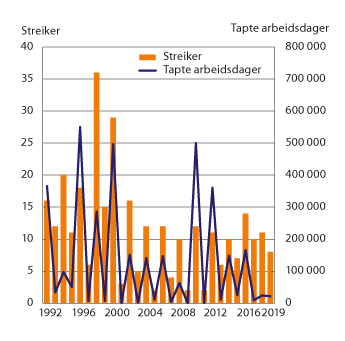 Antall streiker og tapte arbeidsdager. 1992–2019Statistisk sentralbyrå.Antall konflikter og tapte arbeidsdager har vært lavere på 2000-tallet enn på 1990-tallet. Antall tapte arbeidsdager er klart høyere i år med hovedoppgjør enn i år med mellomoppgjør. Dette har i hovedsak sammenheng med at det i hovedoppgjør er flere konfliktpunkter. Det forhandles om både lønnstillegg og endringer i de øvrige bestemmelsene i tariffavtalene, mens det i mellomoppgjør (andre avtaleår) normalt forhandles kun om lønnstillegg.Gjeldende forskrifter om allmenngjøring av tariffavtalerForskrift om allmenngjøring av tariffavtale for jordbruks- og gartnerinæringene Forskriften er fastsatt på grunnlag av Overenskomsten for jordbruks- og gartnerinæringene 2018–2020 mellom Næringslivets Hovedorganisasjon og NHO Mat og Drikke på den ene siden og Landsorganisasjonen i Norge og Fellesforbundet på den annen side. Forskriften omfatter jordbruks- og gartneriarbeid, hagesenter, planteskolearbeid og lager-/terminalarbeid, samt alle fag innenfor området landbruk, naturbruk og naturforvaltning som naturlig utføres innenfor næringen.For ferie- og innhøstingshjelp er det vedtatt følgende minstelønnssatser per time: for arbeidstakere under 18 år: 103,15 kroner, for arbeidstakere over 18 år og som er ansatt inntil 12 uker: 123,15 kroner, og for de over 18 år som er ansatt mellom 12–24 uker (3–6 måneder): 128,65 kroner. Arbeidstakere over 18 år som er ansatt mer enn 6 måneder skal ha lønn som ufaglært fast ansatt, der satsene er 143,05 kroner for ufaglærte arbeidstakere, og 112,65 kr for ansatte under 18 år. Fagarbeidere skal gis et tillegg på 11,75 kroner per time. I tillegg er det allmenngjort hellig- og helgedagstillegg.Forskrift om allmenngjøring av tariffavtale for byggeplasser i NorgeDenne forskriften er fastsatt på grunnlag av Fellesoverenskomsten for byggfag (FOB) 2018–2020 mellom Næringslivets Hovedorganisasjon og Byggenæringens Landsforening på den ene side og Landsorganisasjonen i Norge og Fellesforbundet på den annen side. Forskriften gjelder for faglærte og ufaglærte arbeidstakere som utfører bygningsarbeid på byggeplasser. Minstelønnssatsene per time er 209,70 kroner for fagarbeidere, 188,40 kroner for ufaglærte uten bransjeerfaring, 196,50 kroner for ufaglærte med minst ett års bransjeerfaring og 126,50 kroner for arbeidstakere under 18 år.Forskrift om delvis allmenngjøring av Industrioverenskomsten for skips- og verftsindustrienForskriften er fastsatt på grunnlag av Industrioverenskomsten (VO-delen) 2018–2020 mellom Næringslivets Hovedorganisasjon og Norsk Industri på den ene siden og Landsorganisasjonen i Norge og Fellesforbundet på den annen side. Forskriften gjelder fagarbeidere, spesialarbeidere og hjelpearbeidere som utfører produksjons-, montasje- og installasjonsarbeid i skips- og verftsindustrien. Minstelønnssatsene per time er 178,55 kroner for fagarbeidere, 170,53 kroner for spesialarbeidere og 162,60 kroner for hjelpearbeidere. Allmenngjorte tillegg for ulike typer skiftarbeid er om lag de samme satsene som gjelder i Industrioverenskomsten.Forskrift om allmenngjøring av tariffavtale for renholdsbedrifter Forskriften er fastsatt på grunnlag av Overenskomst for Renholdsbedrifter 2018–2020 mellom Næringslivets Hovedorganisasjon og NHO Service og Handel den ene side og Landsorganisasjonen i Norge og Norsk Arbeidsmandsforbund på den annen side.Forskriften gjelder for private bedrifter som driver salg av renholdstjenester, og gjelder for ansatte i slike bedrifter som utfører renhold. Forskriften gjelder ikke for ansatte i bedrifter som er omfattet av tariffavtale inngått med fagforening med innstillingsrett. Forskriften innebærer at de berørte arbeidstakere skal minst ha en lønn per time på 187,66 kroner og arbeidstakere under 18 år minst 139,62 kroner. For arbeid mellom klokken 21.00 og 06.00 avtales lønnstillegg i hvert enkelt tilfelle. Lønnstillegget skal være minst 26 kroner per time.Forskrift om allmenngjøring av tariffavtale for fiskeindustribedrifterForskriften er fastsatt på grunnlag av Overenskomst for Fiskeindustribedrifter 2018–2020 mellom Næringslivets Hovedorganisasjon og Sjømat Norge på den ene side og Landsorganisasjonen i Norge og Norsk Nærings- og Nytelsesmiddelarbeiderforbund på den annen side. Forskriften gjelder for fagarbeidere og produksjonsarbeidere med dertil hørende arbeidsoperasjoner, lagerarbeidere, transport, vakthold, rengjøring og kantine, håndverkere, reparatører, arbeidsledere, kontrollører, instruktører og kjølemaskinister/kuldemaskinister i fiskeindustribedrifter. Minstelønnssatsene per time er 195,20 kroner for fagarbeidere og 183,70 kroner for produksjonsarbeidere. Arbeidstakere under 18 år skal minst ha en lønn per time på 80 prosent av minstelønnssatsen. På arbeidsplasser med skiftarbeid er skifttilleggene allmenngjort.Forskrift om delvis allmenngjøring av Landsoverenskomsten for elektrofageneForskriften er fastsatt på grunnlag av Landsoverenskomsten for elektrofagene 2018–2020 mellom Næringslivets Hovedorganisasjon og Nelfo på den ene siden og Landsorganisasjonen i Norge og EL & IT Forbundet på den annen side. Forskriften gjelder for bedrifter som utfører installasjon, montasje og vedlikehold av elektriske anlegg for automatisering, data, telekommunikasjon o.l. Forskriften gjelder for arbeidstakere som utfører slikt arbeid i slike bedrifter. Forskriften gjelder ikke for petroleumsvirksomheten til havs. Minstelønnssatsene per time er 217,63 kroner for faglærte som utfører fagarbeid og 189,52 kroner for øvrige arbeidstakere. På arbeidsplasser med skiftarbeid er skifttilleggene for to- og treskiftsordninger allmenngjort.Forskrift om allmenngjøring av tariffavtaler for godstransport på veiForskriften er fastsatt på grunnlag av de to likelydende avtalene Godsbilavtalen av 2018 mellom Norges Lastebileier-Forbund (NLF) og NLFs overenskomstbundne medlemsbedrifter på den ene side og Yrkesorganisasjonenes Sentralforbund og Yrkestrafikkforbundet på den annen side og Overenskomst for godstransport av 2018 mellom Norges Lastebileier-Forbund og NLFs overenskomstbundne medlemsbedrifter på den ene side og Landsorganisasjonen i Norge/ Norsk Transportarbeiderforbund på den annen side. Forskriften gjelder for arbeidstakere som utfører godstransport på vei med kjøretøy med totalvekt over 3,5 tonn. Forskriften gjelder også kabotasjekjøring, det vil si transportoppdrag mellom steder i Norge som etterfølger en grensekryssende transport til Norge, og kombinert transport, det vil si transport på vei i Norge som starter eller slutter med en grensekryssende transport på jernbane eller skip. Forskriften gjelder ikke grensekryssende transportvirksomhet (internasjonal transport) ut over dette. For arbeidstakere i bedrifter som er etablert utenfor Norge gjelder forskriften bare i den utstrekning transporten er en tjenesteytelse etter arbeidsmiljøloven § 1-7 (utsendt arbeidstaker). Forskriften gjelder ikke ved transport av virksomhetens egne varer.Minstelønnssatsen per time er på 175,95 kroner. Ved transportoppdrag med planlagt overnatting, skal diett utbetales i henhold til det norske myndigheter til enhver tid godkjenner som skattefri diett. Det utbetales 1/3 diettsats per påbegynt 8. time.Forskrift om allmenngjøring av tariffavtaler for persontransport med turbilForskriften er fastsatt på grunnlag av Bussbransjeavtalen av 2018 mellom Næringslivets Hovedorganisasjon og NHO Transport på den ene side og Yrkesorganisasjonenes Sentralforbund og Yrkestrafikkforbundet på den annen side og Bussbransjeavtalen 2018–2020 mellom Næringslivets Hovedorganisasjon og NHO Transport på den ene side og Landsorganisasjonen i Norge og Norsk Transportarbeiderforbund på den annen side. Forskriften gjelder for arbeidstakere i bedrifter som utfører persontransport med turvogn eller buss når transporten ikke krever tildeling av løyve ved konkurranse etter yrkestransportlova § 8. Forskriften gjelder også kabotasjekjøring, det vil si når en utenlandsk transportvirksomhet driver midlertidig turbiltransport med på- og/eller avstigning i Norge. Forskriften gjelder ikke grensekryssende transportvirksomhet (internasjonal transport) ut over dette. For arbeidstakere i bedrifter som er etablert utenfor Norge gjelder forskriften bare i den utstrekning transporten er en tjenesteytelse etter arbeidsmiljøloven § 1-7 (utsendt arbeidstaker). Minstelønnssatsen per time er på 158,37 kroner.Forskrift om allmenngjøring av tariffavtale for overnattings-, serverings- og cateringvirksomheterForskriften er fastsatt på grunnlag av Riksavtalen 2018–2020 mellom Næringslivets Hovedorganisasjon og NHO Reiseliv på den ene siden og LO og Fellesforbundet på den annen side. Forskriften gjelder for ansatte innenfor overnattingsvirksomhet, serveringsvirksomhet, cateringvirksomhet og liknende på land, med unntak av ansatte som faller inn under Landforpleiningsavtalen og ansatte som organisasjonsmessig hører inn under avtaleområdet til FLT/LO. Begynnerlønn for arbeidstakere over 20 år/etter 4 md. praksis over 18 år er minst kr 167,90 per time. Unge arbeidstakere i kategoriene 16, 17 og 18 år skal ha en lønn per time på minst henholdsvis kr 110,33, 119,83 og 134,09. Det er fastsatt egne satser for fratrekk i lønn for innkvartering i bedriften.[Boks slutt]Store tariffavtaler etter næring/sektor07J1xx21 	Om lag 2 500 av de som er omfattet av Industrioverenskomsten, er ansatte i byggebedrifter.Beregningsutvalget.[Vedleggsnr]Fastlandsbaserte konkurranseutsatte næringer og lønnskostnadsandelerI NOU 2020: 8 ble det gjort en analyse av virkningen av skattetilpasning på lønnskostnadsandelene, se vedlegg 6, punkt 6.2.Lønnskostnadsandeler i fastlandsbaserte konkurranseutsatte næringerDriftsresultatet for fastlandsbaserte konkurranseutsatte næringer var i overkant av 59 milliarder kroner i 2020, mot 55 milliarder kroner året før. Dette driftsresultatet kan fordeles på ressursbaserte næringer, leverandørvirksomhet og ikke-stedbundne næringer.De ressursbaserte næringene hadde ifølge foreløpige nasjonalregnskapstall, et driftsresultat på rundt 47 milliarder kroner siste år, noe som er litt svakere enn de tre foregående årene, men godt over resultatet for årene 2011–2016. Ressursbasert industri, hovedsakelig næringsmiddel- og trevareindustri, trakk opp driftsresultatet, mens aquakultur trakk sterkt ned. Det understrekes at det er betydelig usikkerhet i de første anslagene for driftsresultat i nasjonalregnskapet, og disse tallene vil normalt endres når informasjon fra foretaksregnskap innarbeides.Leverandørvirksomhet som omfatter verfts- og annen transportmiddelindustri, reparasjon og installasjon av maskiner og utstyr i tillegg til tjenester tilknyttet petroleumsutvinning, inklusive boretjenester, har hatt et negativt driftsresultat etter 2016. De fem siste årene har både tjenester i tilknytning til petroleumsvirksomheten og verftsindustrien bidratt til dette. I 2020 er det foreløpig beregnet et negativt driftsresultatet på vel 6 milliarder kroner. Det er en bedring fra de to foregående årene og forklares i hovedsak med mindre negativt driftsresultat for petroleumstjenestene.Ikke-stedbundne næringer hadde et driftsresultat på om lag 18 milliarder kroner i 2020, en liten økning fra de foregående årene. Ikke stedbundne næringer består i sin helhet av industrinæringer, se boks 6.1. Det var særlig oljeraffinering og kjemisk råvareproduksjon som bidro positivt, mens andre områder som maskinvarer og elektrisk utstyr hadde lavere driftsresultat i 2020 enn året før.Driftsresultat fastlandsbaserte konkurranseutsatte næringer. Milliarder kroner11J1xt2* 	Foreløpige tall.Statistisk sentralbyrå.Lønnskostnadsandelen i fastlandsbaserte konkurranseutsatte næringer er illustrert i figur 6.1. Ressursbaserte næringer hadde en oppgang i lønnskostnadsandelen fra 55,6 prosent i 2019 til 56,9 prosent i 2020. Dette er likevel lavere enn andelene i årene 2011–2015. Ellers består fiske, akvakultur og skogbruk (inngår i de ressursbaserte næringene) i stor grad av selvstendig næringsdrivende. Det medfører at lønnskostnadsandelen samlet for ressursbaserte næringer er relativt sett lav sammenlignet med de andre områdene.Lønnskostnadsandelen i leverandørvirksomhet har på grunn av negative driftsresultat ligget over 100 prosent etter 2016. Andelen har bedret seg de to siste årene og er foreløpig beregnet til 110,3 prosent i 2020.Lønnskostnadsandelen i ikke-stedbundne næringer har vært relativt stabil etter 2011. I 2020 var den 80,0 prosent som er litt lavere enn de fire foregående årene, men lå ellers på årlig gjennomsnitt for de siste 10 årene. Gjennomsnittet i 5-årsperioden 2016–2020 var 81,8 prosent, mens den var 77,7 i den foregående 5-årsperioden.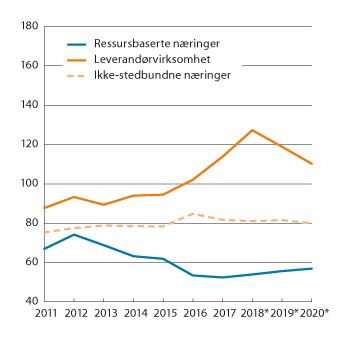 Lønnskostnader i prosent av faktorinntekt, fastlandsbaserte konkurranseutsatte næringer* 	Foreløpige tall.Statistisk sentralbyrå.IndustriForeløpige tall viser at fastlandbasert konkurranseutsatt industri hadde et driftsresultat på 33 milliarder kroner i 2020, mot 27 milliarder kroner i 2019, jf. tabell 6.2. Driftsresultatet i ressursbaserte industrinæringer var nærmere 16 milliarder kroner, om lag 5 milliarder kroner over 2019-nivået. Som nevnt over forklares dette med økt driftsresultat særlig i næringsmiddel- og trelastindustrien.Det er foreløpig beregnet et negativt driftsresultat i leverandørindustrien på 1 milliard kroner i 2020. Det er en liten forverring fra året før, men en forbedring fra 2018. Det var verftsindustrien som bidro til det negative driftsresultatet. Ikke-stedbunden industri er det samme aggregatet som ikke-stedbundne næringer. Driftsresultatet for disse næringene samlet var vel 18 milliarder kroner i 2020 mot i underkant av 17 milliarder kroner i 2019.Driftsresultat fastlandsbasert konkurranseutsatt industri. Milliarder kroner11J1xt2*	Foreløpige tall.1 	Fastlandsbasert konkurranseutsatt industri omfatter alle industrinæringer utenom næringen Trykking og reproduksjon av innspilte opptak. For oversikt over næringene i aggregatet, se boks 6.1.Statistisk sentralbyrå.Figur 6.2 viser lønnskostnadsandelen til fastlandsbasert konkurranseutsatt industri. Gitt en økning i driftsresultatet på nærmere 50 prosent, ifølge de foreløpige beregningene, og svært moderat økning i lønnskostnadene, falt lønnskostnadsandelen i ressursbaserte industrinæringer sterkt fra 2019 til 2020. Den er foreløpig beregnet til 75,3 prosent. Det er på nivå med lønnskostandsandelen i 2017, men godt under gjennomsnittet for 2011–2020 som var 83,9 prosent. Lønnskostandsandelen i siste 5 års periode var for øvrig 78,9 prosent.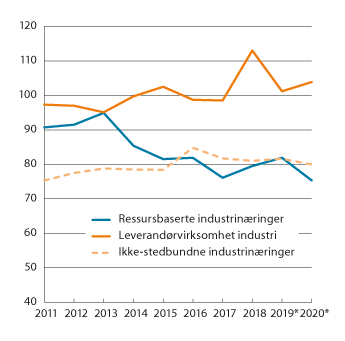 Lønnskostnader i prosent av faktorinntekt for fastlandsbasert konkurranseutsatt industri*	Foreløpige tall.Statistisk sentralbyrå.Leverandørindustrien slik den er definert i her, har normalt hatt høy lønnskostnadsandel. I 2020 er den foreløpig beregnet til 103,9 prosent. Det er på nivå med gjennomsnittet for de siste 5 årene, men over gjennomsnittet i 5-årsperioden 2011–2015 da den var 98,3 prosent. De siste 20 årene har lønnskostnadsandelen i gjennomsnitt vært 97,6 prosent, hhv. 94,5 prosent i perioden 2001–2010 og 100,7 i årene 2011–2020.Fastlandsbaserte konkurranseutsatte næringerKonkurranseutsatte næringer er definert som næringer der summen av eksportandel av bruttoproduktet i næringen lagt sammen med importandel av konsum av produkter i næringen overstiger 50 prosent. De konkurranseutsatte næringene er inndelt i ressursbaserte næringer, leverandørvirksomhet og ikke-stedbundne næringer. Ressursbaserte næringer er definert ved at de er avhengige av naturressurser til produksjon, leverandørvirksomhet er begrenset ved at de leverer mye til petroleumsvirksomhet innenlands og utenlands, og ikke-stedbundne næringer er konkurranseutsatte næringer som ikke er avhengige av norske naturressurser. Inndelingen består av følgende næringer:03N1xt2NOU 2013: 13 Lønnsdannelsen og utfordringer for norsk økonomi.[Boks slutt]Lønnskostnadsandeler med og uten selvstendiges arbeidsinntektLønnskostnadsandelene som presenteres i kapittel 6 og tidligere i dette vedlegget viser arbeidstakernes lønnskostnader regnet som andel av faktorinntekt (summen av driftsresultat og lønnskostnader). Faktorinntekten er altså den inntekten som tilfaller produksjonsfaktorene arbeidskraft og kapital. De selvstendiges avlønning av arbeidsinnsats er en del av driftsresultatet og regnes ikke som lønnskostnad.I figurene 6.3 og 6.4 sammenlignes de tradisjonelle lønnskostnadsandelene med andeler der driftsresultatet er korrigert for verdien av selvstendiges arbeidsinnsats og denne verdien er lagt til lønnskostnadene. Sammenligningene gjøres for henholdsvis markedsrettet virksomhet i Fastlands-Norge og industri. De selvstendiges arbeidsinnsats er avregnet til gjennomsnittlig lønnsnivå i de ulike næringsområdene.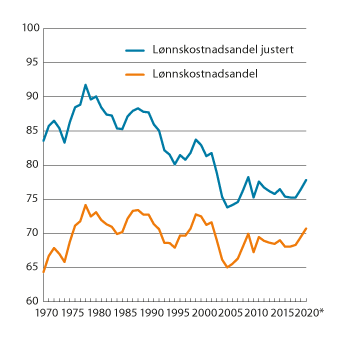 Lønnskostnadsandeler og lønnskostnadsandeler inkludert verdien av selvstendiges arbeidsinnsats. Markedsrettet virksomhet Fastlands-Norge*	Foreløpige tall.Statistisk sentralbyrå.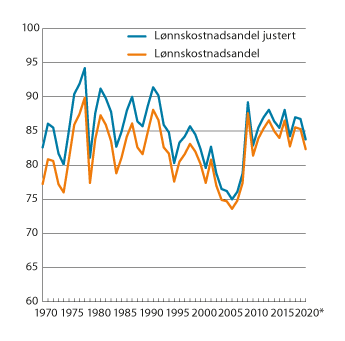 Lønnskostnadsandeler og lønnskostnadsandeler inkludert verdien av selvstendiges arbeidsinnsats. Industri*	Foreløpige tall.Statistisk sentralbyrå.Figurene viser at lønnskostnadsandelen justert for selvstendiges anslåtte arbeidsinntekt, for markedsrettet virksomhet i Fastlands-Norge har nærmet seg den tradisjonelle lønnskostnadsandel over tid. I 1970 var den justerte andelen 83,6 prosent, noe som var 19,2 prosentpoeng over den tradisjonelle, mens den i 2011 var 77,6 prosent og 8,1 prosentpoeng over den tradisjonelle. Etter dette har den justerte lønnskostnadsandelen ligget stabilt rundt 7 prosentpoeng høyere. Den justerte lønnskostnadsandelen er foreløpig beregnet til 77,8 prosent i 2020. Utviklingen fra 1970 kan forklares med at i 1970 var 18 prosent av de sysselsatte selvstendig næringsdrivende. Denne andelen har gradvis gått ned og de siste 10 årene utgjør de selvstendige i underkant av 6 prosent av de sysselsatte. Reduksjonen i antall selvstendige har vært spesielt stor for primærnæringene, men antallet er også redusert i varehandel og industri.Figur 6.4 viser justert og tradisjonell lønnskostnadsandel for industrivirksomheter. Avviket mellom de to andelene falt fra 5,3 prosentpoeng i 1970 til 2,2 prosentpoeng i 2000. Gjennomsnittlig forskjell på de to lønnskostnadsandelene de siste 20 årene har vært 1,5 prosentpoeng, og denne forskjellen har ligget stabilt. Lønnskostnadsandelen i industrien justert for selvstendiges arbeidsinntekt er beregnet til 83,8 prosent i 2020.[Vedleggsnr]Lønn og lønnskostnaderI dette vedlegget bekrives sammenhenger mellom enkelte begreper for lønn og lønnskostnader og utviklingen i disse, jf. omtale i Holden III-utvalgets utredning NOU 2013: 13.BegreperÅrslønn i nasjonalregnskapet omfatter avtalt lønn med faste tillegg inklusive etterbetalinger, feriepengetillegg, bonus og uregelmessige tillegg knyttet til arbeidets art, mens naturallønn, overtidslønn og sluttvederlag ikke er inkludert. For en lønnstaker er dette lønnen en normalt vil motta i løpet av kalenderåret hvis det arbeides full tid uten fravær og betalt overtid. Se også definisjonen i vedlegg 2.Lønn per årsverk omfatter alle lønnsutbetalinger til en arbeidstaker, også naturallønn, overtid, sluttvederlag og opsjoner knyttet til individuelle avtaler. Feriepenger føres til året de er påløpt.Lønnskostnadene er summen av direkte og indirekte lønnskostnader. Lønnskostnadene inkluderer i prinsippet direkte lønnskostnader (alle lønnsutbetalinger inklusive overtidsgodtgjørelse og lønn under sykdom, permisjoner mv. som betales av arbeidsgiver) og indirekte lønnskostnader (som arbeidsgiveravgift, faktiske og beregnede pensjonsutgifter betalt av arbeidsgiver).Timelønnskostnadene som omtales i kapittel 5, utgjør i hovedsak samlede lønnskostnader regnet per utførte timeverk. Antall utførte timeverk er fratrukket fravær som ferie, permisjon og sykefravær, men inkluderer overtid. Endringer i disse vil dermed påvirke timelønnskostnadene, men ikke årslønn slik den er definert. Endringer vil bestå av årlig variasjon i antall arbeidsdager, fravær og overtid, men også mer permanente endringer i arbeidstids- og feriebestemmelser. Arbeidsgivers bidrag til pensjonsordninger er i tillegg til arbeidstid, av størst betydning for forskjellen mellom lønn og lønnskostnad per utførte timeverk.Nærmere om sammenhengen mellom timelønnskostnader og årslønn i alle næringer under ettDet følger av definisjonene ovenfor at bl.a. følgende forhold kan bidra til ulik utvikling i timelønnskostnader og årslønn:endringer i overtidendringer i sykefraværendringer i antall virkedager, f.eks. pga. endringer i bevegelige helligdager og skuddårendringer i arbeidsgiveravgift og pensjonspremierendret sats for feriepengerI tillegg vil forskyvninger i sysselsettingen mellom ulike regioner med forskjellig arbeidsgiveravgift bidra til at de samlede timelønnskostnadene for en lønnstakergruppe utvikler seg forskjellig fra årslønnen.Tabell 7.1 gir en illustrasjon på hvordan ulike faktorer har bidratt til avvik mellom årlig vekst i årslønn og i lønnskostnader per utførte timeverk i Norge siden 2011. Færre virkedager løftet veksten i lønnskostnader per time i 2017 og 2018, mens antall virkedager økte fra 2019 til 2020 og bidro til å trekke ned lønnskostnader per time sammenlignet med årslønn med 1 prosentenhet. Endringer i posten andre arbeidskraftkostnader trakk isolert sett ned avviket mellom veksten i årslønn og lønnskostnader per time med 0,4 prosentenheter. Avviket mellom årlig vekst i årslønn og i lønnskostnader per utførte timeverk har vært størst når endringer i antall virkedager og andre arbeidskraftkostnader har trukket i samme retning. Tallene for 2019 og 2020 er beheftet med usikkerhet som følge av at anslagene for utvikling i overtid, skiftarbeid og trygde- og pensjonspremier bygger på et foreløpig kildemateriale.Ulike faktorers bidrag til avvik mellom årslønn og lønnskostnader per utførte timeverk for alle grupper. Bidrag i prosentpoeng11J1xt2* 	Foreløpige tall.1	Positivt avvik innebærer at timelønnskostnadene øker mer enn årslønn.2	Flere virkedager bidrar til lavere timelønnskostnader sammenlignet med årslønn. Økt overtid og naturallønn bidrar motsatt. Økt sykefravær bidrar normalt også til å øke timelønnskostnadene relativt til årslønn. Avrunding betyr at summen av komponentene kan være forskjellig fra samlet avvik.Statistisk sentralbyrå og Beregningsutvalget.Antall virkedager06J1xx1Sammenheng mellom lønn per årsverk og årslønnTabell 7.3 gir en sammenligning av nivået på årslønn og lønn per årsverk for enkelte næringer i privat sektor og offentlig forvaltning slik disse størrelsene er beregnet i nasjonalregnskapet. Også lønnskostnader per årsverk er angitt.Offentlig forvaltning vil her bestå av statsforvaltningen og kommuneforvaltningen, dvs. offentlig administrasjon, offentlige utdanningsinstitusjoner, helseforetak mv. Nasjonalregnskapet avstemmes mot offentlige regnskaper (statlig og kommunal forvaltning). Dette kan gi en annen avgrensning enn i lønnsstatistikken, der offentlig forvaltning utelukkende er definert ut fra næringskoder og sektorkoder.Når det gjelder lønn og lønnskostnader, er det viktig å være klar over at virksomhetene i staten, helseforetakene og i kommuneforvaltningen benytter litt forskjellige regnskapsprinsipper i regnskapsføringen. Dette slår tydeligst ut i føringen av pensjonskostnader. Nasjonalregnskapet utnytter regnskapsinformasjonen slik den kommer til uttrykk gjennom Statistisk sentralbyrås regnskaper for offentlig forvaltning. Flere virksomheter innenfor statsforvaltningen betaler ikke premie for sine ansatte til Statens pensjonskasse (SPK). For disse virksomhetene benyttes pensjonskostnader beregnet av SPK med utgangspunkt i karakteristika ved de ansatte og deres arbeidsforhold (alder, kjønn, ansiennitet, lønnsnivå mv.). Fram til hovedrevisjonen av nasjonalregnskapet i 2014 ble underskuddet i SPK inkludert i pensjonskostnadene.Lønn per årsverk er lavere enn årslønn i offentlig forvaltning (tabell 7.3 og 7.4). Dette skyldes at summen av overtidslønn og naturallønn ikke er tilstrekkelig til å dekke opp for tapet av lønn knyttet til sykefravær. Det er særlig det lave nivået på naturallønn i forvaltning som gir dette resultatet. I næringene i privat sektor er lønn per årsverk stort sett høyere enn årslønn. I industrien var lønn per årsverk 9,1 prosent høyere enn årslønnen i 2019, mens det ikke er forskjell i finansierings- og forsikringsvirksomhet. I gjennomsnitt for alle næringer var lønn per årsverk 2,6 prosent høyere enn årslønnen i 2020, mot 3,9 prosent i 2019. Overnattings- og serveringsvirksomhet skiller seg ut med 3,2 prosent lavere lønn per årsverk enn årslønn i 2020 etter at lønn per årsverk falt med 6,7 prosent fra 2019 til 2020, mens årslønnen økte med 2,5 prosent. Dette reflekterer at permitterte i nasjonalregnskapets årslønnsbegrep regnes som sysselsatte de første tre månedene av permitteringsperioden og tilordnes lønn, se definisjoner i vedlegg 2. Derfor blir veksten i utbetalt lønn per årsverk lavere enn veksten i beregnet årslønn, og da negativ i Overnattings- og serveringsvirksomhet.Reviderte tall for lønn, lønnskostnader og sysselsettingI august 2019 ble nye tilbakegående tallserier fra nasjonalregnskapet publisert i en såkalt hovedrevisjon. Det var hovedsakelig tall for lønn, lønnskostnader og sysselsetting (bl.a. årsverk) som ble endret, og bakgrunnen for dette var innarbeiding av ny informasjon fra a-ordningen. Revisjonen medførte lavere nivåtall både for lønn, lønnskostnader og sysselsettingsvariabler (bl.a. årsverk). Det var relativt større nedgang i årsverk enn i lønn og lønnskostnader, slik at lønn og lønnskostnader per årsverk økte. Mens arbeidsgivers lønnsutbetalinger under sykefravær tidligere var regnet som lønn, er dette nå omklassifisert til sosiale kostnader. Dette bidrar isolert sett til å øke kilen mellom lønn og lønnskostnader. Samtidig har nye beregninger av pensjonskostnader i helseforetakene bidratt til å trekke ned lønnskostnadene i offentlig forvaltning.Både lønn og lønnskostnader per årsverk ble justert opp for alle næringer totalt. I industrien var oppjusteringen på om lag 6 prosent hvert år for lønn per årsverk, og 9 prosent for lønnskostnader per årsverk. Motsatt ble lønn per årsverk nedjustert i finansierings- og forsikringsvirksomhet med om lag 7 prosent. I offentlig forvaltning var det kun små endringer i lønn og lønnskostnader per årsverk. Endringene medførte dermed blant annet at forholdet mellom lønn og lønnskostnader per timeverk eller årsverk i offentlig sektor sammenlignet med industrien ble endret betydelig. Endringene ble innarbeidet og omtalt i fjorårets rapport, NOU 2020: 8.[Boks slutt]Utviklingen i lønn og lønnskostnaderLønnskostnadene per årsverk i gjennomsnitt for alle grupper var 25,0 prosent høyere enn lønn per årsverk i 2020, jf. tabell 7.4. I industrien var forskjellen 22,7 prosent. Forskjellen mellom lønnskostnader og lønn har vært noe høyere i offentlig forvaltning og var 30,7 prosent i 2020, mot 29,1 prosent i 2011. Tabell 7.5 viser at den prosentvise årlige veksten i lønn og lønnskostnader per årsverk steg fra 2016 til 2019, men falt fra 2019 til 2020. Tabell 7.6 og 7.7 viser at dette fulgte av redusert vekst i lønn og arbeidsgiveravgift i 2020, samtidig som det var nedgang i pensjonskostnader mv. Utviklingen i lønnskostnader i 2019 og 2020 er preget av en stor økning i pensjonskostnader mv. i 2019, særlig i industrien, se tabell 7.7.I tabell 7.6 er lønnskostnadene per årsverk fordelt på lønn, arbeidsgiveravgift og pensjonskostnader mv. I gjennomsnitt utgjør lønnen rundt 80 prosent, arbeidsgiveravgiften vel 11 prosent og pensjonskostnader mv. resten. I industrien utgjorde lønnen 81,5 prosent og pensjonskostnadene mv. 7,1 prosent i 2020. I offentlig forvaltning utgjorde lønnen 76,5 prosent av samlede lønnskostnader, og pensjonskostnader mv. 12,5 prosent. Totalt, i industrien og i offentlig forvaltning var andelen til pensjonskostnader noe høyere i slutten enn i begynnelsen av tiårsperioden. Tabell 7.7. viser at varehandel mv. skiller seg ut med vekst i pensjonskostnader mv. på 5,1 prosent i 2020, der det ellers var nedgang totalt og i andre næringer i tabellen og i offentlig forvaltning.I figur 7.1 sammenlignes lønn per årsverk i offentlig forvaltning med tilsvarende i industrien. Det er forskjell i antall utførte timer bak årsverkene i ulike næringer. Derfor viser figuren også det relative forholdet mellom lønn i offentlig forvaltning og i industrien når man regner per utførte timeverk. Lønn per årsverk i offentlig forvaltning relativt til industrien økte med 2,7 prosentenheter fra 2015 til 2020, herav 1,5 prosentenhet fra 2019 til 2020, til 86,6 prosent. Lønn per timeverk i offentlig forvaltning utgjorde 93,2 prosent av lønn per timeverk i industrien i 2020, 1,6 prosentenhet høyere enn året før. Dette følger av at lønn per årsverk og lønn per timeverk i offentlig forvaltning økte med henholdsvis 2,2 og 2,7 prosent, samtidig som veksten i industrien var henholdsvis 0,5 og 0,9 prosent.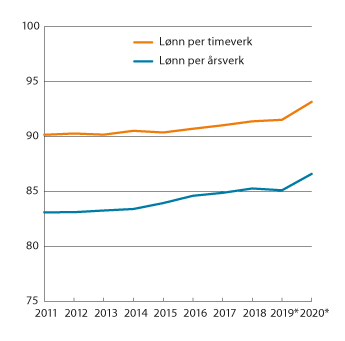 Lønn per årsverk og timeverk i offentlig forvaltning sammenlignet med lønn per årsverk og timeverk i industrien. Lønn per årsverk/timeverk i industrien =100* 	Foreløpige tall.Nasjonalregnskapet. Statistisk sentralbyrå.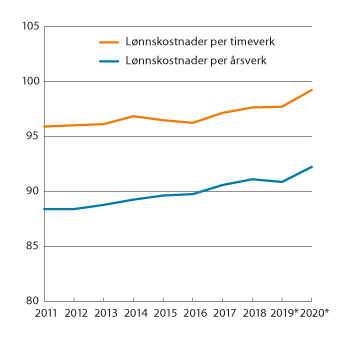 Lønnskostnad per årsverk og timeverk i offentlig forvaltning sammenlignet med lønnskostnad per årsverk og timeverk i industrien. Lønnskostnad per årsverk/timeverk i industrien =100* 	Foreløpige tall.Nasjonalregnskapet. Statistisk sentralbyrå.En tilsvarende sammenligning av lønnskostnader per årsverk og per timeverk for offentlig forvaltning og industri er vist i figur 7.2. Over den tiårsperioden som figuren viser, har lønnskostnadene per årsverk i forvaltningen økt fra 88,4 prosent til 92,2 prosent av lønnskostnadene i industrien. Også lønnskostnader per timeverk har økt i offentlig forvaltning sammenlignet med industrien, og utgjorde 99,2 prosent av lønnskostnader per timeverk i industrien i 2020.Lønnsnivå og lønnskostnader per årsverk. 1000 kroner11J1xt2* 	Foreløpige tall.Nasjonalregnskapet, Statistisk sentralbyrå.Forholdet mellom årslønn, lønn per årsverk og lønnskostnader per årsverk11J1xt2* 	Foreløpige tall.Nasjonalregnskapet, Statistisk sentralbyrå.Gjennomsnittlig vekst i årslønn, lønn per årsverk og lønnskostnader per årsverk. Prosentvis vekst fra året før12J1xt2* 	Foreløpige tall.1 	Gjennomsnittlig årlig vekst 2010–2020. Geometrisk gjennomsnitt.Nasjonalregnskapet, Statistisk sentralbyrå.Lønnskostnader per årsverk i 1000 kroner, og fordeling på kostnadstype i prosent11J1xt2* 	Foreløpige tall.Nasjonalregnskapet, Statistisk sentralbyrå.Utviklingen i lønnskostnader per årsverk fordelt på kostnadstype. Prosentvis vekst fra året før11J1xt2* 	Foreløpige tall.Nasjonalregnskapet, Statistisk sentralbyrå.Oslo, 25. mars 2021
Geir Axelsen 
Leder 
Statistisk sentralbyråRoger Bjørnstad 
Landsorganisasjonen i NorgeAnn Lisbet Brathaug 
Statistisk sentralbyråRagnar Ihle Bøhn
 Kommunal- og moderniseringsdepartementetØystein Dørum 
Næringslivets 
HovedorganisasjonTorbjørn Eika 
KSNina Skrove Falch
 Yrkesorganisasjonenes
SentralforbundStein Gjerding 
Arbeidsgiverforeningen 
SpekterEllen Horneland 
Landsorganisasjonen 
i NorgeLars Haartveit
 Hovedorganisasjonen VirkeHanne Jordell 
AkademikerneFrank Emil Jøssund 
FinansdepartementetTorill Lødemel
 Næringslivets 
HovedorganisasjonErik Orskaug 
unioSigrid Russwurm 
Arbeids- og sosialdepartementetMorten S. Henningsen,
 Arbeids- og sosialdepartementet,
sekretariatslederMorten S. Henningsen,
 Arbeids- og sosialdepartementet,
sekretariatslederKarine Handegaard Bakken,
Arbeids- og sosialdepartementetKarine Handegaard Bakken,
Arbeids- og sosialdepartementetRunar Aksnes,
FinansdepartementetRunar Aksnes,
FinansdepartementetManav Frohde,
FinansdepartementetManav Frohde,
FinansdepartementetJørgen Larsen,
FinansdepartementetJørgen Larsen,
FinansdepartementetAgnes Marie Simensen,
FinansdepartementetAgnes Marie Simensen,
FinansdepartementetThomas von Brasch,
Statistisk sentralbyråThomas von Brasch,
Statistisk sentralbyråKnut Håkon Grini,
Statistisk sentralbyråKnut Håkon Grini,
Statistisk sentralbyråTrond Christian Vigtel,
Statistisk sentralbyråTrond Christian Vigtel,
Statistisk sentralbyråNHO-bedrifter i industrienNHO-bedrifter i industrienNHO-bedrifter i industrienKommuneansatteKommuneansatteKommuneansatteSpekter-bedrifterSpekter-bedrifterIndustri
 i altIndustriarbeidereIndustrifunksjonærerVirkebedrifter
 i varehandel1Finanstjenester2Offentlig
 forvaltning3Statsansatte4Kommuneansatte i alt5UndervisningsansatteØvrige
 ansatte HelseforetakeneØvrige
 bedrifter20114,6 4,4 4,7 3,64,84,24,24,34,3 4,34,04,120124,24,14,13,33,44,04,14,14,04,13,7 4,220133,93,5 4,3 4,06,13,73,53,7 3,2 3,9 3,83,6 20143,3 3,03,2 3,53,23,33,4 3,262,36 3,76 3,43,3 20152,52,5 2,5 3,34,33,12,83,363,963,262,7 2,7 20161,92,02,22,52,52,42,42,52,52,52,082,420172,4 2,62,73,13,82,52,32,5  2,3  2,6 3,682,420182,62,8 2,82,7 3,2 2,92,72,92,83,03,4 2,920193,13,13,03,03,4113,53,8123,53,03,73,43,320202,2 2,02,13,6132,91,71,8121,71,2141,9141,81,9Samlet vekst 2010–201519,918,820,319,023,819,619,320,019,020,718,919,2Gj. sn. per år93,73,53,83,54,43,63,63,73,53,83,53,6Samlet vekst 2015–202012,813,113,515,816,813,713,713,812,414,515,013,6Gj. sn. per år92,42,52,63,03,22,62,62,62,42,72,82,6Årslønn 2020, per årsverk641 400506 600804 800575 800623 600543 800591 300530 000630 800579 000Årslønn 2020, heltidsansatte558 400714 500Antall årsverk 2020154 60084 70069 90060 900725 6007666 400146 900409 60092 900316 700109 9001054 9002014201520162017201820192020Ramme3,32,72,42,42,83,21,7201620172018201920202021Gj.sn.
 2016–2020Industriarbeidere i NHO-bedrifter: Årslønnsvekst2,02,62,83,12,0Herav:– Overheng1,01,11,11,11,21,0– Tarifftillegg0,40,40,50,80,2– Lønnsglidning0,61,11,21,20,60,9Industrifunksjonærer i NHO-bedrifter: Årslønnsvekst2,22,7 2,83,02,1Herav:– Overheng1,51,11,41,41,31,5– Lønnsglidning0,71,61,41,60,81,2Virke-bedrifter i varehandel: Årslønnsvekst2,53,12,73,03,65Herav:– Overheng0,70,90,81,11,00,8– Tarifftillegg0,20,00,10,20– Garantitillegg0,50,50,50,50,4– Lønnsglidning1,11,71,31,22,2 1,5Finanstjenester: Årslønnsvekst2,53,83,23,432,9Herav:– Overheng1,10,91,01,51,330,9– Tarifftillegg0,20,50,71,00,2– Lønnsglidning1,22,41,50,91,41,5Statsansatte: Årslønnsvekst2,42,32,73,841,84Herav:– Overheng0,41,50,61,51,20,4– Tarifftillegg1,60,51,91,50,1– Lønnsglidning0,40,20,20,70,50,4Kommuneansatte i alt:Årslønnsvekst2,52,52,93,51,7Herav:– Overheng0,70,91,40,71,20,3– Tarifftillegg1,41,21,02,00,1– Lønnsglidning0,40,40,50,80,40,5Undervisningsansatte i kommunene: Årslønnsvekst2,52,32,83,01,26Herav:– Overheng0,60,91,30,71,10,2– Tarifftillegg1,51,31,21,90,1– Lønnsglidning0,40,10,30,4-0,10,2Kommuneansatte eksklusiv undervisningsansatte: Årslønnsvekst2,52,63,03,71,96Herav:– Overheng0,70,91,40,71,30,4– Tarifftillegg1,51,11,02,00,1– Lønnsglidning0,30,60,61,00,50,6Spekter, helseforetakene:Årslønnsvekst2,023,623,4 3,41,8 Herav:– Overheng0,41,60,91,91,00,8– Tarifftillegg1,521,12,11,20,7– Lønnsglidning0,10,920,40,30,10,4Spekter, øvrige virksomheter:Årslønnsvekst2,42,42,9 3,31,9Herav:– Overheng0,60,60,60,80,90,5– Tarifftillegg1,71,72,12,30,8– Lønnsglidning0,10,10,20,10,20,1Per 1. april 2011 219 øre/time 1,1 prosent Våren 20121 292 øre/time 1,4 prosent Per 1. april 2013114 øre/time 0,5 prosent Våren 20141 221 øre/time 1,0 prosent Per 1. april 201545 øre/time0,2 prosentVåren 20161120 øre/time0,5 prosentPer 1. april 201788 øre/time0,4 prosentPer 1. april 20182222 øre/time0,9 prosentPer 1. april 2019 1323 øre/time1,3 prosentVåren 20201 112 øre/time0,4 prosentLønnsøkning pr. timeHerav:Herav:Lønnsglidning i prosent av total lønnsvekstLønnsøkning pr. timeTarifftilleggLønnsglidning2Lønnsglidning i prosent av total lønnsvekst20103,61,22,46701.okt3,91,52,46120114,41,33,17001.okt4,51,13,47620124,11,32,86801.okt4,11,42,76620133,50,82,77701.okt3,30,52,88520143,00,72,37701.okt2,81,01,86420152,50,22,3922016 3 2,00,41,68020172,60,42,28520182,80,52,38220193,10,82,37420202,00,21,890ArbeidereFunksjonærerÅrsverk201653,047,0201754,845,2201855,544,5201955,244,8202054,845,2Lønnssum201641,258,8201743,256,8201843,956,1201943,856,2202043,356,7Årslønn 
MennÅrslønn 
KvinnerKvinneandel220112012201320142015201520162017201820192020202020202020Industriarbeidere i NHO-bedrifter89,288,889,289,590,292,392,493,1 93,51091,591,9516 100474 50017Industrifunksjonærer i NHO-bedrifter79,580,481,281,681,680,982,283,2 83,11084,385,1843 600718 20029Virke-bedrifter i varehandel3 84,984,083,783,782,985,585,285,585,2985,484,712596 100505 10041Ansatte i hotell og restaurant i NHO-bedrifter894,695,695,795,796,596,496,394,496,295,995,8402 900386 10056Finanstjenester480,379,780,280,077,979,980,279,981,7481,11182,3784 300645 60050Statsansatte90,190,790,790,989,989,990,289,2 89,789,889,8657 200590 20050Kommunene i alt791,592,292,592,592,692,693,193,693,694,194,1568 700535 10074Undervisningsansatte797,097,197,797,897,997,997,997,998,198,398,5597 300588 60069Øvrige ansatte791,091,991,291,291,891,892,592,892,993,493,3558 200520 70075Statlige eide helseforetak i Spekter-området582,282,283,083,683,678,980,179,880,580,881,0738 100597 80076Spekter-området ekskl. statlige eide helseforetak696,096,396,896,896,993,994,5 95,795,896,796,5589 400569 00040Område/gruppe:201620172018201920202021NHO-bedrifter i industrien i alt1 1,11,11,21,21,21,2    Industriarbeidere1,01,11,11,11,21,0   Industrifunksjonærer1,51,11,41,41,31,5Virke-bedrifter i varehandel0,70,90,81,11,00,8Finanstjenester21,10,91,01,51,350,9Staten0,41,50,61,5 1,20,4Kommunene i alt 0,70,91,40,71,20,3   Undervisningsansatte0,60,91,30,71,10,2   Øvrige ansatte0,70,91,40,71,30,4Ansatte i Spekter-bedrifter   Helseforetakene0,4 1,640,91,91,00,8   Øvrige bedrifter0,6 0,60,60,8 0,90,5Veid gjennomsnitt30,71,11,11,11,20,6LønnsstatistikkenLønnsstatistikkenLønnsstatistikkenLønnsstatistikkenNasjonalregnskapetAlle
 grupperIndustrienVarehandelOffentlig
 forvaltning220114,24,14,63,64,520124,04,04,63,24,220133,93,93,73,43,820143,13,02,81,63,520152,82,82,53,22,920161,71,71,52,82,220172,32,22,12,82,620182,83,02,82,62,820193,53,43,33,53,520203,13,12,33,82,2Samlet vekst 2010–201519,319,119,615,920,4Gjennomsnitt per år33,63,63,63,03,8Samlet vekst 2015–202014,114,112,616,514,0Gjennomsnitt per år32,72,72,43,12,7Årslønn 2020 per årsverk593 500587 600591 900532 400570 400Antall årsverk4 20202 284 1002 242 706197 800262 080733 700DatagrunnlagEffekt av permitteringerÅrslønn i nasjonalregnskapetAlle måneder i åretBare permitteringer over 3 måneder får effekt. Oppsigelser virker umiddelbart.Årslønn i lønnsstatistikkenAlle måneder i åretBare måneder med utbetalt lønn inngår, dvs. permitterte faller ut fra 1. måned.Årslønn i Virke, Spekter, Staten og KSKS: 1. desemberVirke: novemberSpekter: 1. november 
(oktoberlønn)Staten: oktober Påvirket i den grad permitteringer/oppsigelser påvirker antall med lønn og gjennomsnittlig lønn på tellingstidspunktet.Permitteringer i vår kan likevel påvirke gjennom de andre komponentene i månedslønn, som måles som gjennomsnitt over året.Virke: kun heltidsansatte.Årslønn i NHO og finanstjenesterAlle måneder i åretSom for årslønn i lønnsstatistikken. 
Finanstjenester: kun heltidsansatte.Per dato-tall fra lønnsstatistikken November.Tidligere var tellingstidspunktet september.Arbeidsforhold er med bare når det er utbetalt lønn. Avtalt lønn er for september/november mens det er alle måneder hittil i året for de andre komponentene i månedslønn (bonus og uregelmessige tillegg). Permitteringer som var avsluttet med retur til arbeid før telling får ikke effekt på avtalt lønn, men kan påvirke månedslønn gjennom tillegg/bonus i gjennomsnitt for året. Kvartalsstatistikken Antall arbeidsforhold og lønn, ARBLONNFebruar, mai, august, 
november. Kvartalsstatistikken benytter bare data for de respektive tellingsmånedene.Permitteringer som var avsluttet før tellingstidspunktet får ikke effekt.Kontantlønn fra eksperimentell månedsstatistikkOmfatter alle kontante ytelser fra arbeidsgiver herunder avtalt lønn, faste og uregelmessige tillegg, bonus, overtidsgodtgjørelse, sluttvederlag og andre kontante ytelser, før skatt.Effekt umiddelbart i statistikken når utbetalinger faller bort. Etterbetalinger som er utestående fra tidligere perioder er med. Månedlig statistikk om lønnssummerSum beløp for grunnlag for arbeidsgiveravgift og kontantlønn.Grunnlag for arbeidsgiveravgift er summen av alle arbeidsgiveravgiftspliktige ytelser: alle kontantytelser, ulike naturalytelser og enkelte pensjonsforpliktelser.Effekt umiddelbart i statistikken når utbetalinger faller bort, men noen elementer kan bestå gjennom permittering (f.eks. pensjonsforpliktelser). Etterbetalinger som er utestående fra tidligere perioder er med. Refusjoner vil påvirke beløpene, herunder refusjoner for sykefravær og forskuttert lønn under permittering og sykefravær. Reglene for å kunne kreve refusjon for forskuttert lønn ved permitteringer er endret i perioden fra mars 2020 til dags dato, det er ikke lenger mulig å kreve fradrag for forskutteringer av lønn ved 
permittering. Tiltaket med 4 prosent reduksjon i arbeidsgiveravgiften i mai og juni 2020 vil også påvirke disse beløpene. Mai 2020Mai 2020Endring i prosentEndring i prosentBidrag til veksten
 i månedslønn1Bidrag til veksten
 i månedslønn1Bidrag til veksten
 i månedslønn1MånedslønnAntall
 heltidsekvivalenterMånedslønnAntall
 heltidsekvivalenterLønnsbidragSammensetningsbidragSamlet
 bidragI alt49 600 2 086 955 4,6-6,73,561,024,58Jordbruk, skogbruk og fiske42 06023 4606,70,00,060,000,06Bergverksdrift og utvinning78 64058 2790,22,80,010,050,06Industri49 930188 3202,6-5,70,24-0,010,23Elektrisitet, vann og renovasjon55 54030 9574,20,90,070,000,07Bygge- og anleggsvirksomhet46 380204 7233,3-4,80,300,030,33Varehandel, reparasjon av motorvogner44 370238 4483,2-9,70,340,120,46Transport og lagring48 460100 9223,2-13,30,160,010,17Overnattings- og serveringsvirksomhet34 72032 8477,6-56,20,130,630,76Informasjon og kommunikasjon64 49088 1403,20,00,170,000,17Finansiering og forsikring76 65044 7453,80,80,120,010,13Teknisk tjenesteyting, eiendomsdrift59 670138 1122,6-5,40,21-0,080,13Forretningsmessig
tjenesteyting41 860101 6624,2-20,00,190,190,38Off.adm., forsvar, sosialforsikring52 260154 5053,91,10,300,000,30Undervisning46 540188 8973,5-1,30,300,010,31Helse- og sosialtjenester45 160434 9174,30,40,78-0,010,77Personlig tjenesteyting44 76057 1926,9-20,30,180,070,25Månedslønn*12Månedslønn*12MennKvinner2011201220132014201520154201620172018201920195202020202020Gjennomsnittslønn per dato1 for heltidsansatte87,288,387,988,487,787,087,688,188,588,989,489,3 635 280  567 240 Gjennomsnittslønn per dato1 per årsverk385,386,585,886,286,185,386,186,787,187,687,887,5 619 560  542 280 Medianlønn2 per dato1 for heltidsansatte 92,994,293,494,392,993,093,593,994,195,195,695,2 560 880  533 880 Månedslønn*12Månedslønn*12Andelkvinner2Andelkvinner2MennKvinnerAndelkvinner2Andelkvinner22011201232013201420152015420162017201820192019520202020202020112020Grunnskole90,990,990,990,890,389,689,289,189,289,087,587,7472 320414 3603530Videregående skole83,884,784,183,983,483,283,683,883,683,683,183,3601 800501 6003429– Herav fagutdanning80,981,181,281,181,080,780,8599 280484 44018Universitet eller høgskole, t.o.m. 4 år79,680,580,080,479,478,479,079,379,580,080,180,2728 160584 1605556Universitet eller høgskole lengre enn 4 år81,481,581,781,480,880,080,881,281,181,281,681,7877 680717 4804149Alle heltidsansatte 87,288,387,988,487,787,087,688,188,588,989,489,3635 280567 2404140Lønnsvekst fra
 november året før,
 prosentLønnsvekst fra
 november året før,
 prosentLønnsvekst fra
 november året før,
 prosentMåneds-
lønn*12Antall
 arbeidsforhold med heltidKvinners lønn som
 andel av menns, pst.Andel kvinner pst.Gj.snitt4
 2017–2020201920202020202020202020Høyere saksbehandlere i offentlig og privat virksomhet2,83,41,5623 040 67 5218963Grunnskolelærere1,83,40,6561 000 60 7569974Butikkmedarbeidere3,83,64,1425 520 47 9008652Tømrere og snekkere3,23,92,8472 320 44 140931Kontormedarbeidere2,83,61,7504 480 38 9149275Barnehage- og skolefritidsassistenter mv.2,54,00,8404 760 38 3129983Selgere (engros)3,34,03,0674 280 37 6018927Administrerende direktører2,93,12,81 034 760 32 5398522Sykepleiere2,84,50,7550 200 31 1329489Førskolelærere2,44,70,4499 080 28 51510289Lagermedarbeidere og materialforvaltere2,73,22,0481 440 28 0909415Varehandelssjefer2,92,92,9628 320 27 1577946Helsefagarbeidere2,33,91,1485 640 26 5379980Renholdere i virksomheter2,63,21,5414 600 24 6659874Systemanalytikere/-arkitekter2,73,71,5777 000 24 2049224Elektrikere2,83,82,3565 200 23 797892Universitets- og høyskolelektorer/-lærere2,53,51,7642 360 23 5759350Andre ingeniører2,43,40,6691 800 23 2409618Lastebil- og trailersjåfører2,62,42,0470 400 23 108942Sivilingeniører (bygg og anlegg)2,22,61,3789 480 21 8049119Lektorer mv. (videregående skole)1,63,30,2602 640 20 55610054Operatører innen næringsmiddelproduksjon2,53,31,3443 160 20 3859335Andre administrative ledere2,53,51,0859 320 20 1068348Spesialsykepleiere2,53,10,7602 280 19 3079488Anleggsmaskinførere3,03,71,7512 880 17 916913Anleggsmaskin- og industrimekanikere2,93,81,1540 240 17 797943Bilmekanikere2,93,13,1488 520 17 459961Andre programvare- og applikasjonsutviklere3,33,42,6753 480 16 8949221Bygningsingeniører2,42,61,5674 640 16 5579317Rørleggere og VVS-montører2,84,32,1529 560 15 732951Alle yrker33,03,62,3614 6401 806 7808940Memo: Alle yrker, inkludert lærlinger33,03,62,3 608 160 1 840 0408940I altGrunnskoleVideregående skoleAv dette: Fagutdanning2Universitet eller høgskole til og med 4 årUniversitet eller høgskole, lengre enn 4 årUoppgitt
 eller ingen fullført
 utdanningIndustriVekst, pst.11,912,111,611,28,78,111,5Nivå, kr596 880465 000573 600579 480738 240881 640470 280Bygge- og anleggsvirksomhetVekst, pst.15,314,014,414,311,5 7,415,3Nivå, kr554 280440 760581 760589 800736 200885 240464 880VarehandelVekst, pst.16,215,914,814,712,212,419,6Nivå, kr564 120467 280558 600556 920670 560789 120478 320Finanstjenester3Vekst, pst.17,113,318,918,010,111,255,2Nivå, kr855 240640 560714 600675 240853 9201 017 4801 147 920StatsansatteVekst, pst.13,111,513,613,412,910,213,2Nivå, kr636 240503 640574 320576 120628 080693 360593 400Kommune og fylkeskommune4Vekst, pst.13,012,412,011,411,810,423,6Nivå, kr548 040386 640482 400478 560567 120654 960478 320– herav skoleverket/undervisning4Vekst, pst.11,49,411,19,411,09,017,9Nivå, kr 570 120 338 400 461 880 453 600 571 440 628 320  505 440 – ekskl. skoleverket/undervisning4Vekst, pst.14,212,612,011,712,911,919,1Nivå, kr537 120 392 880 484 560 481 080 564 000  677 520 472 680 HelseforetakVekst, pst.13,510,612,412,012,99,013,2Nivå, kr644 880411 480493 320516 960575 400889 080676 320LønnsvekstLønnsnivå Deltidsansattes lønn
 regnet om til heltidsekvivalenter, i prosent
 av heltidsansattes lønn Andel
 arbeidsforhold med deltid, pst.Industri1,7480 60080,514Bygge- og anleggsvirksomhet3,2519 96093,614Varehandel, reparasjon av motorvogner2,0410 52072,843Transport og lagring1,0465 24078,927Overnattings- og serveringsvirksomhet0,4359 76086,751Informasjon og kommunikasjon2,7558 72072,413Finansierings- og forsikringsvirksomhet4,7612 96071,710Faglig, vitenskapelig og teknisk tjenesteyting2,3583 44079,320Forretningsmessig tjenesteyting-0,3415 32080,739Helse- og sosialtjenester0,9506 28091,155Offentlig forvaltning:Kommuner og fylkeskommuner0,5491 88089,853 herav undervisning0,0479 16084,040Statlig forvaltning herav helsetjenester 
(helseforetak) 1,2577 92089,636Statlig forvaltning eksklusive helsetjenester (staten) 0,8 532 68083,716Alle næringer1,3478 68078,7 34Lønnsvekst fra samme måned året før, prosentLønnsvekst fra samme måned året før, prosentLønnsvekst fra samme måned året før, prosentLønnsvekst fra samme måned året før, prosentLønnsnivå
kroner12020Kvinners gjennomsnittslønn i prosent av menns2020Antall2020Andel kvinner, pst.2020Gj.snitt4
 2015–20202018201920201Lønnsnivå
kroner12020Kvinners gjennomsnittslønn i prosent av menns2020Antall2020Andel kvinner, pst.2020Utvinning av råolje og naturgass inkl. tjenesteyting52,910,615,91,52 672 040 -21015,7Industri2,35,33,30,31 185 960 99,33 13611,4Bygge- og anleggsvirksomhet3,52,33,93,5920 040 110,04 4934,7Varehandel, reparasjon av motorvogner3,52,63,45,0954 480 83,75 93623,2Transport og lagring1,91,72,80,21 315 200112,61 36610,5Overnattings- og serveringsvirksomhet2,42,42,61,0621 36088,52 30642,2Informasjon og kommunikasjon2,34,21,41,21 295 280 101,32 00517,7Finansierings- og forsikringsvirksomhet63,44,02,12,62 088 840 84,981525,3Faglig, vitenskapelig og teknisk tjenesteyting1,84,62,31,91 014 840 85,34 03222,2Forretningsmessig tjenesteyting2,55,60,23,5971 760 89,71 69921,9Alle næringer i privat sektor2,73,22,92,81 027 560 83,332 17322,0Memo: Offentlig forvaltning32,63,33,8-0,11 159 68096,52 03843,320112012201320142015220162017201820192020Lønnsnivå 
2020Herav 
opsjons- og
 naturalytelser Adm. direktører4,00,03,00,7-1,92,53,22,83,21 055 30021 400DesilerLønnsnivåLønnsvekst fra året førOpsjons- og naturalytelser1420 8001,91 1002529 9002,72 1003606 8002,42 5004686 0003,43 3005768 5003,05 6006883 5003,95 80071 025 2003,97 50081 225 4003,510 20091 551 1003,018 400102 855 2003,2157 300I alt1 055 3003,221 400Antall ansatte 
i foretaketAntall adm.
 direktørerSamlet
 lønnsnivå1Herav:
 Opsjons- og naturalytelserLønnsvekst
 fra året førKvinners gjennomsnittslønn i prosent av mennsAndel
 kvinner,
 pst.1–914 082810 7008 2002,881,620,310–246 962966 20017 5003,280,819,825–995 5381 279 60041 5005,679,417,8100–2491 7841 595 10029 9002,275,922,6250 og over3 0021 675 00050 0003,178,830,2Alle31 3681 055 30021 4003,282,820,8Kommuner og
 fylkeskommuner2Staten3Offentlig
 forvaltning, i alt420115,54,34,820125,33,54,420134,95,04,620144,72,43,920154,47,95,520164,44,854,7520173,74,83,820184,262,13,520194,464,14,120202,570,91,8Lønnsnivå 20201 147 3001 379 2001 250 300Antall personer 2020357184567Alle ansatteAlle ansatteAlle ansatteAlle ansatteAlle ansatteAnsatte uten lærlingerAnsatte uten lærlingerAndel1Andel1Andel1Lønnsnivå3Årlig vekst4Andel1Lønnsnivå3201020152202020202010–202020202020Alle 100,0100,0100585 0003,0 100,0590 400Desil 15,65,35,3310 0801,9 5,6328 500Desil 26,96,76,8395 4002,8 6,8401 100Desil 37,67,47,4435 6002,8 7,4439 400Desil 48,28,08,1472 9202,9 8,1476 900Desil 58,88,78,7510 4803,0 8,7513 700Desil 69,49,49,4549 1203,0 9,4552 100Desil 710,110,210,2594 3603,1 10,1597 100Desil 811,111,111,3656 7603,2 11,2659 400Desil 912,913,113,0767 5203,3 13,1770 400Desil 1019,520,219,81 159 8003,0 19,71 164 900Gini-koeffisient0,1950,2100,2060,201Persentil 911,51,51,5868 8003,2 1,5873 100Persentil 921,51,61,5896 7603,2 1,5900 600Persentil 931,61,61,6927 4803,1 1,6931 900Persentil 941,61,71,6963 7203,1 1,6967 900Persentil 951,71,71,71 006 8003,1 1,71 011 100Persentil 961,81,81,81 063 3203,1 1,81 068 200Persentil 971,92,01,91 138 0803,1 1,91 143 100Persentil 982,12,22,11 235 4003,1 2,11 240 000Persentil 992,42,52,41 402 6803,1 2,41 408 300Persentil 1003,43,83,62 095 3202,9 3,62 104 400Menn100,0100,0100619 5602,8 100,0627 500Desil 15,34,95,0312 1201,9 5,4337 400Desil 26,76,46,5402 8402,7 6,5410 700Desil 37,37,17,2444 9602,7 7,2451 000Desil 47,97,77,8484 0802,8 7,8489 400Desil 58,58,58,5525 0002,8 8,5530 300Desil 69,29,19,2574 4403,0 9,2577 400Desil 710,110,110,1630 1203,0 10,1632 700Desil 811,311,411,4707 7603,1 11,4713 300Desil 913,413,513,5837 3603,0 13,4843 200Desil 1020,221,220,71 281 3602,9 20,51 289 200Gini-koeffisient0,2130,2310,2240,218Kvinner100,0100,0100542 2803,2 100,0545 000Desil 16,15,75,8309 0002,1 5,9320 200Desil 27,47,17,1386 6402,8 7,1389 700Desil 38,17,97,9426 3603,0 7,9428 300Desil 48,68,58,4459 2403,1 8,5461 300Desil 59,29,29,2496 8003,1 9,1498 400Desil 69,89,89,8529 3203,2 9,7530 700Desil 710,410,410,4564 8403,2 10,4566 000Desil 811,211,211,2608 1603,2 11,2609 200Desil 912,312,512,5680 1603,5 12,5681 500Desil 1016,917,617,8963 3603,8 17,7965 300Gini-koeffisient0,1570,171 0,1740,171Alle ansatteAlle ansatteAlle ansatteAlle ansatteAlle ansatteAnsatte uten lærlingerAnsatte uten lærlingerAndel1Andel1Andel1Lønnsnivå3Årlig vekst4Andel1Lønnsnivå3201020152202020202010–202020202020Offentlig forvaltningAlle 100100,0100567 8903,0 100571 200Desil 16,96,06,0343 4902,3 6,3360 900Desil 27,87,67,5427 2402,7 7,5430 300Desil 38,48,28,2466 7902,8 8,2469 700Desil 48,98,88,8501 9402,9 8,8503 600Desil 59,49,39,3529 4302,9 9,3530 900Desil 69,99,99,8558 1102,9 9,8559 400Desil 710,410,410,4589 6002,9 10,3590 700Desil 81111,111,1627 5703,0 11,0628 700Desil 911,912,212,2692 4303,2 12,1693 700Desil 1015,516,516,6942 3503,6 16,5944 200Gini-koeffisient0,1270,1490,1500,146Privat sektorAlle100100,0100593 4703,0 100599 900Desil 15,35,05,0299 1301,8 5,3318 200Desil 26,66,46,4381 3202,7 6,5387 700Desil 37,37,17,1422 3702,9 7,1426 700Desil 47,87,67,7457 1002,9 7,7461 600Desil 58,48,38,4495 8503,0 8,3500 100Desil 69,19,19,1541 5803,1 9,1545 900Desil 71010,010,1598 7603,2 10,1603 300Desil 811,311,411,5680 6103,3 11,4685 500Desil 913,513,713,7811 0103,2 13,6816 200Desil 1020,621,521,01 246 9903,0 20,91 253 800Gini-koeffisient0,2180,2350,2290,225KvinnerKvinnerKvinnerKvinnerMennMennMennMenn2018201920202020, uten
 lærlinger2018201920202020, uten 
lærlingerDesil 115,915,916,617,712,112,212,212,1Desil 211,812,712,612,211,210,710,610,4Desil 312,311,411,311,28,69,19,19,1Desil 49,89,69,49,39,59,69,89,8Desil 510,310,210,510,58,78,88,48,3Desil 610,410,410,310,18,48,28,28,3Desil 79,89,89,79,58,68,78,78,7Desil 88,68,88,68,49,59,39,59,6Desil 96,66,66,46,3111111,111,2Desil 104,54,64,74,712,412,312,412,5Alle100100100100100100100100Kvinner MennDesil 152,447,6Desil 249,051,0Desil 350,149,9Desil 443,656,4Desil 550,249,8Desil 650,449,6Desil 747,452,6Desil 842,257,8Desil 931,868,2Desil 1023,476,6Alle44,755,3201120122013201420152015420162017201820192020I alt1717171717181818181919Menn1516161616171717171818Kvinner2019192019191919192021Lavlønnsnivå1332 900345 400356 800366 400376 000377 100384 600394 200406 300421 800430 600Gjennomsnitt474 900491 700510 200 525 200 540 200 540 480 549 600 562 920579 360600 120608 160Median2425 000442 000457 300 472 200 485 400 483 360 493 920 506 160520 800540 000547 320Endring i prosent fra samme periode året førEndring i prosent fra samme periode året førEndring i prosent fra samme periode året førEndring i prosent fra samme periode året førEndring i prosent fra samme periode året førEndring i prosent fra samme periode året før20162017201820192020feb. 2021KPI3,61,82,72,21,33,3KPI justert for avgiftsendringer (KPI-JA)3,41,82,52,31,54,1KPI justert for avgiftsendringer og 
uten energivarer (KPI-JAE) 3,11,41,62,23,02,7Vekt1Endring i prosent fra samme periode året førEndring i prosent fra samme periode året førEndring i prosent fra samme periode året førEndring i prosent fra samme periode året førVekt1201820192020feb. 2021Totalt10001,62,23,02,7Varer485,30,91,53,03,3– Norske varer145,81,32,13,02,4– Norske jordbruksvarer34,52,22,03,22,5– Norske varer uten jordbruksvarer11,41,02,13,02,4– Importerte varer339,50,71,32,93,8– Importerte jordbruksvarer24,23,92,36,02,7– Importerte varer uten jordbruksvarer315,30,51,22,73,8Tjenester514,72,12,93,02,1– Husleie221,11,61,71,51,0– Tjenester uten husleie293,72,53,74,13,1– Hvor arbeidskraft dominerer94,12,82,93,03,9– Med andre viktige priskomponenter199,62,44,04,62,5Vekt1Endring i prosent fra samme periode året førEndring i prosent fra samme periode året førEndring i prosent fra samme periode året førEndring i prosent fra samme periode året førEndring i prosent fra samme periode året førEndring i prosent fra samme periode året førVekt120162017201820192020feb. 2021Totalt 10003,61,82,72,21,33,301 Matvarer og alkoholfrie drikkevarer129,72,60,02,51,03,20,102 Alkoholdrikker og tobakk42,93,32,02,22,72,7-1,803 Klær og skotøy49,45,0-0,6-3,41,0-1,70,304 Bolig, lys og brensel241,14,53,05,01,9-3,50,3Herav: 	Betalt husleie45,61,92,21,71,81,51,1	Beregnet husleie140,61,81,81,51,71,40,8	Elektrisitet, fyringsoljer oa. brensel35,819,38,223,20,7-27,238,1Herav: 	Elektrisitet inkludert nettleie31,722,29,325,60,7-29,441,205 Møbler og husholdningsartikler67,85,3-1,21,22,46,87,006 Helsepleie32,32,02,01,62,62,92,707 Transport150,32,52,53,53,01,62,1Herav: 	Kjøp av egne transportmidler58,32,31,72,81,11,85,6	Drift og vedlikehold av transportmidler59,00,74,25,23,20,82,7	Transporttjenester 33,06,60,71,96,32,3-4,708 Post- og teletjenester24,94,11,11,03,24,81,909 Kultur og fritid111,94,52,82,42,93,43,410 Utdanning4,73,44,96,24,33,12,111 Hotell- og restauranttjenester58,53,33,62,82,62,11,712 Andre varer og tjenester86,51,92,21,51,43,63,120202021Importveid valutakurs16,7-4,9Konsumpriser i euroområdet20,31,2Priser på bearbeidede eksportvarer hos handelspartnerne30,50,4Råolje i USD4-32,540,8Elektrisitetspris1,5-29,230,720202021Lønnskostnader per produsert enhet12,52,2Importpriser, tradisjonelle varer4,10,4– Konsumrelaterte importvarer25,20,11. kv2. kv3. kv4. kvÅretKPI3,02,52,92,82,8KPI-JAE2,72,02,01,92,2Virkninger på KPI av:10 prosentpoeng høyere/lavere prisstigning på elektrisitet+/- 0,29+/- 0,31+/- 0,30+/- 0,31+/- 0,301 prosent svakere/sterkere krone +/- 0,07+/- 0,13+/- 0,13+/- 0,14+/- 0,1210 prosent høyere/lavere oljepris +/- 0,07+/- 0,11+/- 0,12+/- 0,13+/- 0,11Anslag TBU (august)Endelig tallAvvik m/bidragKPI1,41,3-0,100Importveid kronekurs16,76,70,018Konsumpriser i euroområdet0,40,3-0,001Priser på bearbeidete eksportvarer1,00,5-0,036Råolje i USD2-32,6-32,50,008Elektrisitetspris-30,4-29,20,059Sammensetningseffekter3---0,025Annet4---0,122IMFs anslagIMFs anslag2018201920202021Verden-3,1-3,8-11,8-8,5Tradisjonelle industriland-2,7-3,3-13,3-8,8USA-5,8-6,4-17,5-11,8Euroområdet-0,5-0,6-8,4-5,9 Tyskland1,81,5-5,1-3,4 Frankrike-2,3-3,0-10,6-7,7 Italia-2,2-1,6-10,9-7,5 Spania-2,5-2,9-11,7-8,2Japan-2,6-3,4-13,8-8,6Storbritannia-2,3-2,3-14,5-10,6Canada0,30,5-20,0-7,8Framvoksende økonomier-3,8-4,8-10,3-8,6Kina-4,7-6,3-11,8-11,0BruttonasjonalproduktBruttonasjonalproduktBruttonasjonalproduktBruttonasjonalproduktBruttonasjonalproduktKonsumprisindeksenKonsumprisindeksenArbeidsledighet (nivå)Arbeidsledighet (nivå)2019202012021202120212020202120202021IMF2CF3OECD4CF3CF3,5Euroområdet1,2 -6,8 4,2  4,3 3,9 0,5  1,5  8,3 8,8Tyskland0,6 -5,3 3,5  3,4 3,0 0,8  2,0  4,2 -Frankrike1,3 -8,2 5,5 5,5 5,90,8 1,0 8,2 9,6Spania2,0 -11,0 5,9 5,7 5,7-0,1 1,115,6 -Italia0,2 -8,9 3,0 4,2 4,10,1 0,8 9,1 10,5Sverige1,4 -3,1-  2,8 - 0,5 1,5 8,6 -Storbritannia1,2 -9,9 4,5  4,6 5,1 1,0  1,6  4,6 6,2USA2,3 -3,5 5,1  5,7 6,5 1,2  2,4  8,1 5,6Japan1,0 -4,83,1 2,7 2,70,3 -0,1 2,8 3,0Kina6,2 2,3 8,1  8,4 7,8 3,5  1,5 --Norges handelspartnere51,9 -4,3 4,0  4,1  4,2  1,2  1,7  5,9 -VektVektNederland12,1 Sør-Korea2,4 Sverige11,3 Finland1,9 Storbritannia10,1 Tyrkia1,6 USA8,8Canada1,5 Tyskland8,3 Singapore1,4 Danmark8,1 Brasil1,0 Kina6,3 Litauen1,2 Polen4,7 Sveits0,7 Frankrike4,0 Russland0,7 Belgia3,9 Tsjekkia 0,5 Spania3,3 Taiwan0,5Japan2,7 Estland0,4 Italia2,4 Tiltak overfor bedrifter67,3      Motvirke inntektsbortfall for bedrifter mv.235,9      Kompensasjonsordning for bedrifter med stor omsetningssvikt7,0      Luftfartssektoren, inkl. tapsavsetning til garantiordning14,3      Tapsavsetning, statlig lånegarantiordning via bankene10,0Utvidelser av inntektssikringsordninger for personer15,8Øvrige kompensasjonsordninger311,1Tiltak for sektorer med samfunnskritiske oppgaver430,1Andre tiltak7,0Sum økonomiske tiltak131,32019*2020*2021202120212021RegnskapRegnskapSSB1NB2FIN3CF4Konsum i husholdninger mv.1,4-7,66,94,17,85,2Konsum i offentlig forvaltning1,91,72,1.1,1.Bruttoinvesteringer fast kapital i alt4,8-3,9-0,2.1,00,9 Utvinning og rørtransport12,6-4,9-3,0-4,0-11,5. Fastlandsnæringer4,0-3,9-2,2-1,15,4. Offentlig forvaltning7,2-0,31,1.1,1. Boliger-1,7-4,03,25,24,9.Eksport0,5-0,93,3.4,3. Tradisjonelle varer4,6-2,34,8.3,5.Import4,7-12,25,04,14,7. Tradisjonelle varer5,7-2,53,7...Bruttonasjonalprodukt0,9-0,83,03,84,5. Fastlands-Norge2,3-2,53,33,84,43,6Sysselsatte personer1,6-1,30,90,30,6.Utførte timeverk, Fastlands-Norge1,8-2,22,4...Arbeidsledighetsrate – AKU (nivå)3,74,64,5.4,4.Arbeidsledighetsrate – NAV (nivå)2,35,0.3,43,1Årslønn3,53,12,62,42,2 2,2Konsumprisindeksen2,21,32,72,83,52,4Driftsbalansen, mrd. kroner101,665,6329..160Disponibel realinntekt i husholdningene3,21,22,3...Pengemarkedsrente (nivå)1,60,70,50,50,4.Importveid kronekurs52,96,7-5,5-6,6-2,4.Utlånsrente, rammelån(nivå)63,02,62,1...Råoljepris7 i kroner (nivå)564407558.424.Kreditt til hush. (K2)85,04,9.5,0..SOBU / Trend BNP-FN3,97,912,3..9,4.SOBU / SPU3,102,93,9.3,33,0.Boligpris112,53,99,26,7..Memo:Sysselsettingsrate 67,867,2....NivåEndring fra året før i prosentEndring fra året før i prosentEndring fra året før i prosentEndring fra året før i prosentEndring fra året før i prosentEndring fra året før i prosent2020*20152016201720182019*2020*Timeverk i alt (mill.)3 832,60,60,50,21,61,8-2,2Olje og utenrikssjøfart75,3-3,7-3,1-4,00,11,0-3,6Fastlands-Norge3 757,40,80,60,31,61,8-2,2Industri og bergverksdrift331,8-3,8-4,3-2,81,02,3-2,2Annen vareproduksjon489,42,22,41,51,92,6-0,7– 	Primærnæringer 102,80,01,0-0,81,40,4-1,3– 	Elektrisitetsforsyning26,12,92,40,0-0,81,62,4– 	Bygge- og anleggsvirksomhet360,52,82,82,42,33,3-0,7Tjenesteytende næringer ekskl. offentlig forvaltning1 771,60,60,10,01,61,9-4,6– 	Tjenester tilknyttet utvinning av råolje og naturgass50,8-9,3-18,8-5,91,213,55,8– 	Varehandel431,11,00,3-0,5-0,7-0,7-2,5– 	Samferdsel (ekskl. utenrikssjøfart)164,40,30,3-2,51,01,4-7,6– 	Annen tjenesteyting1 176,10,50,00,52,53,0-5,0Offentlig forvaltning1 164,61,92,21,11,61,11,0– 	Statsforvaltningen (inkl. helseforetakene)472,92,41,70,21,00,83,5– 	Kommuneforvaltningen691,71,62,51,82,11,4-0,6Sysselsetting i alt (1 000)2 800,10,50,31,21,61,6-1,3Olje og utenrikssjøfart44,1-3,8-3,1-3,50,40,7-2,4Fastlands-Norge2 756,10,60,41,31,71,6-1,3Industri og bergverksdrift220,9-3,1-4,5-1,71,32,1-1,8Annen vareproduksjon327,41,92,33,12,62,8-0,3– 	Primærnæringer 64,90,20,80,2-0,20,5-1,2– 	Elektrisitetsforsyning16,12,02,60,00,01,31,3– 	Bygge- og anleggsvirksomhet246,42,42,74,23,63,6-0,2Tjenesteytende næringer ekskl. offentlig forvaltning1 345,90,40,31,21,81,8-2,7– 	Tjenester tilknyttet utvinning av råolje og naturgass33,0-8,3-17,3-5,21,111,85,8– 	Varehandel353,10,8-0,30,30,0-0,6-1,6– 	Samferdsel (ekskl. utenrikssjøfart)114,90,0-0,4-1,11,50,9-4,3– 	Annen tjenesteyting877,90,30,61,82,62,9-2,9Offentlig forvaltning861,91,51,21,61,30,90,7– 	Statsforvaltningen (inkl. helseforetakene)310,42,11,11,10,70,62,1– 	Kommuneforvaltningen551,51,11,21,91,61,0-0,1NivåEndring fra året førEndring fra året førEndring fra året førEndring fra året førEndring fra året før202020162017201820192020Arbeidsledige i alt, 1 000 personer1306-14-9-224   Kvinner58-2-3-2-112   Menn738-11-7-113Deltidssysselsatte, 1 000 personer664-6-13106-17   Undersysselsatte1 823-155313Midlertidig ansatte, 1 000 personer19719-62-9-5Prosentvis endring fra året førProsentvis endring fra året førProsentvis endring fra året førProsentvis endring fra året førProsentvis endring fra året førAndel midlertidig ansatte, i prosent27,710,0-4,50,0-6,0-2,5NivåEndring fra året førEndring fra året førEndring fra året førEndring fra året førEndring fra året førEndring fra året før2020201520162017201820192020Registrert helt ledige, gjennomsnitt141,95,33,3-9,6-8,7-2,178,5   Langtidsledige225,81,21,0-1,3-2,6-0,58,2   Helt permitterte, gjennomsnitt57,91,31,3-1,3-1,1-0,656,6Ordinære tiltaksdeltakere, gjennomsnitt12,90,24,52,1-3,1-2,1-1,3Delvis ledige, gjennomsnitt86,53,03,7-2,5-3,6-1,960,3Tilgang ledige stillinger, NAV3363,34,223,654,6132,77,3-57,0Ledige stillinger (nivå), SSB62,7-4,2-1,36,58,34,6-9,8Ledige stillinger (prosent)4, SSB2,2-0,2-0,10,20,20,2-0,320172017201820182019*2019*PersonerProsentPersonerProsentPersonerProsentKun lønnstakere1 822 29773,41 854 16773,51 870 00173,2Lønnstakere– under ordinær utdanning298 46512,0304 25012,1312 87512,2– som mottar arbeidsavklaringspenger26 2091,125 2121,022 9600,9– som mottar uføretrygd46 4031,948 0711,949 3761,9– som mottar AFP/alderspensjon104 3844,2107 4524,3110 3174,3– ellers185 2317,5184 4207,3190 3997,4Lønnstakere samlet2 482 989100,02 523 572100,02 555 928100,0Nr.LandVekter for 2016–20191Sverige21,12Tyskland13,93Danmark8,54Nederland6,95Storbritannia6,06USA5,77Sør-Korea5,58Kina3,99Polen3,610Belgia2,611Finland2,512Italia2,513Frankrike2,414Singapore2,215Spania1,916Canada1,717Japan1,418Litauen1,119Brasil1,120Russland1,121Tsjekkia1,122Sveits1,123Tyrkia0,824Estland0,825Taiwan0,7SUM100,00Gj.snitt
 perioden2011201220132014201520162017201820192020Vekst i lønnskostnader per time   Norge1 3,14,54,95,13,13,01,72,42,53,740,4   Handelspartnerne2 2,62,73,82,42,51,92,22,12,93,02,7Relativ timelønnskostnadsvekst i nasjonal valuta0,51,81,12,60,51,1-0,50,3-0,40,7-2,3Relativ timelønnskostnadsvekst i felles valuta-2,33,82,7-0,4-5,3-8,7-1,90,8-1,0-2,2-9,6Memo:Valutakurs3 2,8-1,9-1,63,06,110,71,4-0,60,53,08,1Gj.snitt perioden2011201220132014201520162017201820192020Vekst i lønnskostnader pr. time   Fastlands-Norge 3,44,74,85,32,92,41,13,13,64,242,5   Handelspartnerne2 2,52,73,01,62,12,32,42,82,62,72,8Relativ timelønnskostnadsvekst i nasjonal valuta0,92,01,73,70,70,1-1,30,31,01,4-0,2Relativ timelønnskostnadsvekst i felles valuta -1,84,03,40,6-5,1-9,6-2,70,90,5-1,5-7,7Memo:Valutakurs3 2,8-1,9-1,63,06,110,71,4-0,60,53,08,1Gjennomsnittlig lønnskostnader i kroner pr. arbeidet timeGjennomsnittlig lønnskostnader i kroner pr. arbeidet timeGjennomsnittlig lønnskostnader i kroner pr. arbeidet timeGjennomsnittlig lønnskostnader i kroner pr. arbeidet timeGjennomsnittlig lønnskostnader i kroner pr. arbeidet timeArbeidet tidIkke
 arbeidet tidArbeidet
 og ikke-
arbeidet tidAndre
 sosiale kostnaderTotalt2016520176201872019820209Pst.Pst.Pst.Pst.Pst.Norge408418428444446 66,4412,3478,7421,34100Belgia39740442244248948,520,569,031,0100Danmark38138840843248172,615,888,411,6100Tyskland36337439441446057,520,678,121,9100Sverige35034934835939458,410,869,230,8100Finland32532133334437558,920,779,620,4100Frankrike31732334135739856,413,269,630,4100Nederland29129931533036258,620,579,120,9100Italia27327428630334252,618,471,029,0100Storbritannia23923024125131371,913,685,514,5100Spania19719920721724554,820,475,224,8100Estland9710411412514064,49,674,026,0100Tsjekkia9010111512614160,413,073,426,6100Polen7278879510658,923,182,018,0100Gj.snitt 
2010–20192010201120122013201420152016201720182019Norge32,632,333,930,632,230,829,431,032,236,837,1Handelspartnerne 77,268,069,965,372,377,581,382,581,684,391,4Relative elektrisitetspriser, prosent142,247,548,546,944,539,836,237,639,443,640,6Gj.snitt
 2010–201920102011201220132014201520162017201820192020ProduktivitetNorsk industri1,86,22,10,73,52,2-0,90,03,20,80,4-0,3Handelspartnerne 2,812,93,6-0,60,52,32,61,63,21,60,8Relativ produktivitet-1,0-5,9-1,51,33,0-0,1-3,4-1,60,0-0,8-0,4SysselsettingNorsk industri -0,9 -4,3-0,61,21,00,3-3,1-4,4-1,81,22,1-1,9Handelspartnerne -0,1-3,10,8-0,5-1,10,00,10,11,31,5-0,2Gj.snitt
 2010–201920102011201220132014201520162017201820192020Fastlands-Norge1,01,60,02,02,00,80,50,11,60,70,6-0,3Handelspartnerne 1,23,21,40,30,81,11,30,31,71,01,1Relativ produktivitet-0,2-1,5-1,31,71,1-0,3-0,8-0,2-0,1-0,3-0,5201120122013201420152016201720182019*2020* Bruttonasjonalprodukt2793296430713141311130983295355435683409– Kapitalslit437461485523556569583615655693= Nettonasjonalprodukt2355250325862618255625292713293929142716+ Formuesinntekt mv., netto27253399129136121134104152= Nasjonalinntekt2382252826192717268526642834307230182868+ Stønader mv., netto-39-38-45-47-54-54-51-49-53-61= Disponibel inntekt for Norge2343249025742670263126102783302329642807Gj.snitt 2011–2020201120122013201420152016201720182019*2020*Disponibel realinntekt for Norge0,15,13,70,61,2-3,1-2,83,95,2-4,2 -7,4Vekstbidrag fra2:Produksjonsvekst i 
petroleumsvirksomhet3-0,2-0,9-0,4-1,3-0,30,70,20,8-0,9-1,31,6Produksjonsvekst ellers1,21,73,22,01,81,10,81,61,61,5-3,0Endring i bytteforholdet-1,24,41,0-0,1-2,7-5,7-4,02,04,0-3,3-7,2Herav prisutvikling 
petroleum-0,84,91,1-0,4-2,3-4,6-3,82,03,9-3,0-5,7Endring rente- og
 stønadsbalansen0,3-0,1-0,10,02,40,80,1-0,50,4-1,21,3201120122013201420152016201720182019*2020*Nettonasjonalprodukt8,26,33,31,2-2,4-1,07,38,3-0,8-6,8Faktorinntekt8,76,53,20,9-3,1-1,97,58,9-1,2-6,9– Lønnskostnader6,46,85,84,33,01,63,35,15,90,2= Driftsresultat12,16,1-0,6-4,3-13,3-8,816,716,4-13,5-22,4– Driftsresultat i olje- og gassutvinning inkl. rørtransport29,75,2-7,2-14,6-30,8-32,259,039,1-32,1-52,1Driftsresultat i øvrige næringer-3,57,27,26,11,04,31,33,40,7-7,0201120122013201420152016201720182019*2020*Alle næringer859,8912,4907,0867,9752,7686,6800,9932,1805,8625,5Husholdninger, egenproduksjon47,542,543,645,651,050,146,447,746,245,2Markedsrettet virksomhet1 812,3869,9863,4822,3701,7636,5754,4884,4759,6580,3Olje- og gassutvinning inkl. rørtransport468,0492,3456,8390,2270,1183,1291,1405,0275,1131,8Markedsrettet virksomhet Fastlands-Norge341,6375,1401,1421,9421,4443,9456,3474,7478,4445,5Industri24,723,522,426,528,322,530,025,227,333,2 Verkstedindustri og
 skipsbyggingsindustri mv.215,015,814,913,77,41,32,10,34,22,1 Råvarebasert industri31,20,7-0,14,211,49,414,612,010,714,4 Øvrige industrinæringer48,57,17,58,69,611,813,412,912,416,820184201120122013201420152016201720182019*2020*gj.snitt 11–20*Vekst i disponibel realinntekt i prosent14624,44,54,02,05,2-1,71,91,12,31,72,5Vekst i disp. realinntekt ekskl. aksjeutbytte13894,44,43,91,51,90,12,00,92,13,22,4Bidrag fraInntekter– 	Lønn12864,84,63,01,40,8-0,51,22,32,6-0,61,9– 	Blandet inntekt11190,3-0,40,00,10,9-0,3-0,10,60,1-0,30,0– 	Formuesinntekter2890,50,40,30,52,6-2,40,00,30,5-1,60,1herav: mottatt aksjeutbytte730,10,20,30,63,4-1,80,00,20,3-1,40,2– 	Offentlige stønader, inkl. pensjoner4931,71,50,81,21,40,30,40,00,53,11,1– 	Andre inntekter, netto-96-0,7-0,30,5-1,20,0-0,20,3-0,1-0,3-0,5-0,3Utgifter– 	Skatt av inntekt og formue383-1,3-1,4-0,90,2-1,30,90,0-0,5-0,6-0,2-0,5– 	Formuesutgifter111-0,8-1,0-0,3-0,11,00,7-0,20,0-0,71,10,0Korreksjon for indirekte målte banktjenester366-0,21,00,7-0,2-0,2-0,20,4-0,30,20,40,2201120122013201420152016201720182019*2020*Gj.snitt 11–20*Disponibel realinntekt per innbygger3,03,12,80,84,2-2,61,20,41,61,11,5Disponibel realinntekt utenom aksjeutbytte per innbygger3,03,12,60,30,9-0,71,30,21,42,61,5ÅrGjennomsnittsskatt for gjennomsnittslønnMarginalskatt på
 gjennomsnittslønnSkatt på alminnelig
 inntektMaksimal marginalskatt på lønnsinntekt199229,245,328,048,8199329,345,328,049,5199429,445,328,049,5199529,645,328,049,5199629,745,328,049,5199729,645,328,049,5199829,745,328,049,5199929,449,328,049,3200029,449,328,055,3200129,449,328,055,3200229,235,828,055,3200329,135,828,055,3200429,135,828,055,3200528,435,828,051,3200628,335,828,047,8200728,435,828,047,8200828,535,828,047,8200928,435,828,047,8201028,435,828,047,8201128,535,828,047,8201228,535,828,047,8201328,535,828,047,8201428,135,227,047,2201528,035,227,047,2201627,534,925,046,9201727,134,624,046,7201827,034,523,046,6201926,834,422,046,4202027,134,422,046,42019201920202020GrupperÅrslønn i 20202, krLønnsvekst2Vekst i reallønn etter skattLønnsvekst2Vekst i reallønn
 etter skattIndustriarbeidere506 6003,11,12,00,9Industrifunksjonærer804 8003,01,12,11,1Ansatte i Virke-bedrifter i varehandel558 4003,01,03,62,3Ansatte i finanstjenester714 5003,41,42,91,7Statsansatte623 6003,81,71,80,7Kommuneansatte543 8003,51,51,70,6Alle593 5003,51,53,11,8Lønnsinntekt 
i 2020 (kr)Familiesituasjon20192020350 000Enslig lønnstaker uten barn1,52,5Enslig lønnstaker med 1 barn1,42,1Enslig lønnstaker med 2 barn1,52,0700 000Enslig lønnstaker uten barn1,42,2Enslig lønnstaker med 1 barn1,42,0Enslig lønnstaker med 2 barn1,52,0Ektepar med to barn, hvor den ene ektefellen tjener 450 000 kr og den andre 250 000 kr1,61,81 200 000Enslig lønnstaker uten barn1,42,1Enslig lønnstaker med 1 barn1,42,0Enslig lønnstaker med 2 barn1,42,0Ektepar med to barn, hvor den ene ektefellen tjener 800 000 kr og den andre 400 000 kr1,51,81 400 000Ektepar med to barn, hvor den ene ektefellen tjener 900 000 kr og den andre 500 000 kr1,51,8Nominell lønnsvekst2Nominell lønnsvekst23,53,1Samlet årslønn i 20202 (kr)FamiliesituasjonFull jobb50 pst.
 perm. i
 90 arbeidsdager3,450 pst. perm.
 ut året4100 pst. perm.
 ut året4100 pst. perm.
 for begge
 ektefellene350 000Enslig lønnstaker uten barn2,5-0,3-4,2-11,0-Enslig lønnstaker med 1 barn2,1-0,2-3,4-9,0-700 000Enslig lønnstaker uten barn2,2-2,6-9,7-22,6-Enslig lønnstaker med 1 barn2,0-2,3-8,8-20,7-Ektepar med to barn, hvor den ene ektefellen tjener 450 000 kr og den andre 250 000 kr1,80,0-2,6-7,0-10,61 200 000Enslig lønnstaker uten barn2,1-6,8-18,3-39,5-Enslig lønnstaker med 1 barn2,0-6,4-17,3-37,4-Ektepar med to barn, hvor den ene ektefellen tjener 800 000 kr og den andre 400 000 kr1,8-1,9-6,7-16,3-20,91 400 000Ektepar med to barn, hvor den ene ektefellen tjener 900 000 kr og den andre 500 000 kr1,8-2,4-7,8-18,1-24,0Overføringer som andel av samlet inntekt før skattÅrlig nominell vekst
 i overføringerÅrlig realvekst
 i overføringerGjennomsnittlige
 overføringer i 2019-kroner201089,24,21,7278 700201188,34,63,2287 700201288,04,03,3297 400201387,53,81,6302 200201487,23,81,7307 300201586,95,02,8315 800201688,82,9-0,7313 700201788,82,20,4314 900201888,82,90,2315 300201988,93,31,1318 80020112012201320142015201620172018201920202010–2020Gj. sn. per år1Grunnbeløp4,44,03,83,72,52,51,72,73,22,035,03,0Minste pensjonsnivå/ alderspensjon for enslige14,63,53,23,22,02,83,33,63,22,737,13,2Minste pensjonsnivå/ alderspensjon for ektepar/samboende4,63,53,23,22,02,93,12,52,51,432,92,9Alderspensjon i gjennomsnitt5,34,53,93,72,52,52,02,32,71,535,43,1Regulering av løpende alderspensjoner 3,93,23,02,91,71,70,91,92,41,225,22,3Uføretrygd i gjennomsnitt4,13,53,33,319,022,92,22,83,12,13,03Memo: Samlet årslønnsvekst44,24,03,93,12,81,72,32,83,53,136,23,1Memo: KPI1,20,82,12,02,13,61,82,72,21,321,62,0AlleAlleAlleAlleMottakere av alderspensjon fra folketrygdenMottakere av alderspensjon fra folketrygdenMottakere av alderspensjon fra folketrygdenMottakere av alderspensjon fra folketrygden62–66 år67–69 år70–74 år67 år og eldre62–66 år67–69 år70–74 år67 år og eldre20103,67,35,76,0-7,45,76,0201110,77,65,56,3-7,25,56,2201211,25,45,05,311,35,05,05,220138,64,15,14,93,83,85,14,820146,83,64,74,52,43,64,64,520155,22,62,93,01,52,52,93,020163,21,92,62,72,22,02,62,720173,12,71,82,52,02,41,82,520183,63,61,93,02,63,21,92,920194,43,52,73,43,53,42,73,4Antall personer i 2019295 783160 876259 452827 42092 639153 872258 124816 87020102015201620172018201962–66 årSamlet inntekt761 100750 600763 700781 800804 100Herav andeler i prosent:Alderspensjon2424242423Tjenestepensjon1011121212Andre overføringer233333Yrkesinntekt5254535354Kapitalinntekter118787Nominell vekst i gj.sn. pensjon mv.32,43,62,81,71,167–69 årSamlet inntekt346 700446 400445 200456 500470 900483 200Herav andeler i prosent:Alderspensjon494849474746Tjenestepensjon151616171718Andre overføringer2845545Yrkesinntekt212122222324Kapitalinntekter7119998Nominell vekst i gj.sn. pensjon mv.35,22,41,71,62,02,970–74 årSamlet inntekt293 500388 800386 000393 700403 000414 300Herav andeler i prosent:Alderspensjon676365656463Tjenestepensjon181717171718Andre overføringer2111111Yrkesinntekt799999Kapitalinntekter6118888Nominell vekst i gj.sn. pensjon mv.35,32,92,71,81,82,267 år og eldreSamlet inntekt278 300362 400363 900374 000385 000396 900Herav andeler i prosent:Alderspensjon666264646463Tjenestepensjon171718181818Andre overføringer2322222Yrkesinntekt799999Kapitalinntekter797887Nominell vekst i gj.sn. pensjon mv.35,32,92,92,42,73,1Memo: Samlet årslønnsvekst43,72,81,72,32,83,5Alle mottakereAlle mottakere62–66 år62–66 år67–69 år67–69 år70–74 år70–74 år67 år og eldre67 år og eldreAlderspensjonÅrlig vekstAlderspensjonÅrlig vekstAlderspensjonÅrlig vekstAlderspensjonÅrlig vekstAlderspensjonÅrlig vekst2011193 8105,8211 472210 0285,5199 2215,4193 1535,42012202 9464,7212 5460,5219 3064,4209 1845,0202 2474,72013210 8313,9213 4260,4226 2963,2218 6884,5210 5944,12014218 5893,7215 5791,0231 7162,4228 4964,5218 9013,92015224 1402,5216 9300,6234 3101,1235 6623,1224 9522,82016229 7242,5219 9061,4235 9360,7242 4962,9230 8482,62017234 2472,0222 7051,3236 0600,1247 0761,9235 5542,02018239 6302,3226 3271,6237 4810,6251 5911,8241 1042,42019246 0902,7231 1012,1242 0741,9255 6381,6247 6972,72020249 8771,5232 9130,8245 3531,4256 0550,2251 6281,62018201820192019202020202020Pensjon/
trygd i 2020 (kr)FamiliesituasjonNominell vekstRealvekst etter skattNominell vekstRealvekst etter skattNominell vekstRealvekst før skattRealvekst etter skatt250 115Enslig ufør, minsteytelse2,70,33,21,22,00,71,8459 890Ektepar ufør, begge har minsteytelse2,70,43,21,22,00,70,9204 066Enslig minstepensjonist3,60,83,21,02,71,53,0366 054Ektepar, begge har minstepensjon2,5-0,22,50,31,40,11,0250 000Enslig alderspensjonist11,9-0,62,40,31,20,01,6550 000Enslig alderspensjonist11,9-0,62,40,31,20,00,7550 000Ektepar med alderspensjon1 hvor den ene har 350 000 kroner og den andre har 200 000 kroner1,9-0,72,40,31,20,00,6750 000Ektepar med alderspensjon1 hvor den ene har 500 000 kroner og den andre har 250 000 kroner1,9-0,62,40,31,20,00,62019 DesilLønnsinntekt2NæringsinntekterKapitalinntekter3Dagpenger, sykepenger og foreldrepenger Overføringer4Gj.snittlig samlet
 inntekt før skattGj.snittlig samlet
 inntekt før skattUtliknet skatt5Inntekt etter skatt2019 DesilLønnsinntekt2NæringsinntekterKapitalinntekter3Dagpenger, sykepenger og foreldrepenger Overføringer4AndelKroner188,45,2-3,98,61,7100351 10025,075,0287,02,70,47,72,2100425 80023,176,9387,72,40,66,92,5100473 90023,876,2488,12,30,76,32,6100518 60024,475,6588,52,50,85,62,7100563 60025,075,0689,12,60,94,82,6100613 90025,874,2789,03,21,13,82,9100675 80026,873,2888,04,01,62,93,6100767 00028,371,7986,25,32,52,04,0100927 60030,669,41068,910,117,10,83,01001 719 80035,464,6Alle83,35,14,93,82,9100703 70028,671,4Herav desil 10 delt opp i persentilene:Herav desil 10 delt opp i persentilene:Herav desil 10 delt opp i persentilene:Herav desil 10 delt opp i persentilene:91/9284,66,53,51,53,81001 098 30032,667,493/9483,47,14,41,33,81001 196 80033,566,595/9681,18,45,81,03,61001 343 20034,665,497/9876,210,39,20,83,51001 608 60035,964,19967,812,016,50,53,11002 074 20036,863,210042,413,542,50,21,41004 629 90037,262,82009 
Desil184,07,9-5,111,31,9100320 80027,772,3282,73,80,610,12,8100387 60024,076,0384,03,40,78,93,1100430 10024,575,5484,63,30,88,03,3100467 30024,975,1585,53,50,96,93,3100505 60025,474,6686,63,51,05,93,1100547 50026,074,0787,04,01,14,83,0100597 40026,873,2887,14,91,53,72,8100671 00028,271,8986,46,62,32,42,3100810 10030,769,31073,211,712,50,91,71001 451 50035,364,7Alle82,76,23,54,92,6100618 90028,871,2Herav desil 10 delt opp i persentilene:Herav desil 10 delt opp i persentilene:Herav desil 10 delt opp i persentilene:Herav desil 10 delt opp i persentilene:91/9285,57,63,31,72,0100963 60032,867,293/9484,78,33,91,31,81001 053 40033,966,195/9683,19,14,91,11,81001 179 80034,965,197/9878,711,57,20,81,71001 409 00036,363,79970,814,711,90,52,11001 782 90037,063,010049,616,532,50,31,21003 520 70036,064,02019 DesilLønnsinntekt2NæringsinntektKapitalinntekt3Dagpenger,
 sykepenger og foreldrepengerOverføringer4Skatt mm.5Inntekt etter skattInntekt etter skattVekst 2009–20192019 DesilLønnsinntekt2NæringsinntektKapitalinntekt3Dagpenger,
 sykepenger og foreldrepengerOverføringer4Skatt mm.5AndelKronerVekst 2009–201915,35,1-4,011,22,84,45,2263 20013,426,33,20,512,14,54,96,5327 50011,237,13,10,812,15,75,67,2361 30011,347,83,31,012,16,66,37,8391 90011,758,53,91,311,87,27,08,4422 40011,969,34,51,610,87,87,89,1455 70012,5710,36,02,39,69,49,09,9494 80013,2811,58,53,58,313,210,810,9549 60014,1913,613,76,86,917,814,112,8643 60014,61020,248,786,25,124,930,222,11 111 20018,2Alle100,0100,0100,0100,0100,0100,0100,0502 10014,0Herav desil 10 delt opp i persentilene: Herav desil 10 delt opp i persentilene: Herav desil 10 delt opp i persentilene: Herav desil 10 delt opp i persentilene: Herav desil 10 delt opp i persentilene: Herav desil 10 delt opp i persentilene: Herav desil 10 delt opp i persentilene: Herav desil 10 delt opp i persentilene: Herav desil 10 delt opp i persentilene: Herav desil 10 delt opp i persentilene: 91/9215,78,22,624,116,411,813,3740 70014,393/9416,89,83,622,517,613,214,3796 30014,395/9618,412,95,320,319,015,315,8878 40014,497/9820,718,910,118,222,019,018,61 031 60014,99911,914,311,68,112,612,611,81 310 00016,710016,635,966,86,812,428,326,22 907 40029,02009 
Desil2009 
Desil15,36,5-7,511,93,95,05,3232 00026,33,81,012,96,95,26,7294 50037,13,71,312,68,35,97,4324 50047,74,01,712,39,66,58,0350 90058,44,52,011,410,57,28,6377 40069,34,92,410,510,78,09,2405 100710,26,23,19,511,29,09,9437 100811,48,64,58,211,810,610,9481 800913,713,78,56,511,713,912,8561 7001020,744,083,04,215,428,721,3939 800Alle100,0100,0100,0100,0100,0100,0100,0440 500Herav desil 10 delt opp i persentilene: Herav desil 10 delt opp i persentilene: Herav desil 10 delt opp i persentilene: Herav desil 10 delt opp i persentilene: Herav desil 10 delt opp i persentilene: Herav desil 10 delt opp i persentilene: Herav desil 10 delt opp i persentilene: Herav desil 10 delt opp i persentilene: Herav desil 10 delt opp i persentilene: Herav desil 10 delt opp i persentilene: 91/9215,58,63,524,915,612,313,8647 90093/9416,810,34,522,215,213,914,8696 70095/9618,512,66,319,917,416,116,3768 10097/9820,919,111,218,119,520,019,1897 9009911,915,411,67,415,312,911,91 123 00010016,434,162,97,517,024,824,02 253 8002019 DesilLønnsinntekt2NæringsinntektKapitalinntekt3Dagpenger,
 sykepenger og foreldrepengerOverføringer4Skatt mm.5Inntekt etter skattInntekt etter skattVekst2009–20192019 DesilLønnsinntekt2NæringsinntektKapitalinntekt3Dagpenger,
 sykepenger og foreldrepengerOverføringer4Skatt mm.5AndelKronerVekst2009–201913,5-6,5-4,06,65,12,34,9144 70027,822,6-0,31,45,86,82,87,0205 10020,233,40,71,75,87,64,07,7226 80017,544,01,42,05,88,55,78,3245 00015,555,22,22,56,89,16,98,9262 30014,066,53,23,17,59,98,39,5280 90012,977,24,73,88,610,810,010,3302 60012,289,18,25,010,411,912,011,2329 40011,3916,117,57,816,013,215,312,6371 30010,61042,368,976,726,617,232,619,6578 60019,3Alle100,0100,0100,0100,0100,0100,0100,0294 70015,32009 
Desil2009 
Desil13,1-16,3-6,35,25,03,64,4113 20022,8-0,44,16,16,53,56,7170 60033,51,64,66,17,34,17,6193 10044,12,14,36,48,25,08,3212 20055,63,04,87,89,06,59,0230 00066,84,15,48,39,98,39,7248 80078,55,76,59,710,810,210,6269 700811,29,38,113,312,012,511,6296 000917,017,711,217,913,515,713,1335 8001037,373,257,219,117,930,619,0485 100Alle100,0100,0100,0100,0100,0100,0100,0255 500DesilI 2019-kronerI 2019-kronerI 2019-kronerI 2019-kronerI 2019-kronerAndel av samlet inntekt før skattAndel av samlet inntekt før skattAndel av samlet inntekt før skattAndel av samlet inntekt før skattAndel av samlet inntekt før skattVekst (pst.)Desil20092016201720182019200920162017201820192009–20191137 000155 300158 000158 600161 800104,4103,2102,8101,5101,518,12176 800207 400209 800211 800215 20094,196,796,796,696,421,73200 800235 300236 500238 300242 50093,996,496,396,296,020,84223 600264 700265 300266 000269 50094,496,096,095,995,820,55246 100287 900288 100288 100291 30093,895,595,495,395,118,46270 800312 500312 600312 600315 40093,494,894,894,794,416,57297 200340 600341 700341 600344 70092,794,294,394,294,116,08327 700373 800375 200375 200378 20091,493,193,293,293,115,49369 100418 300419 500418 300421 10089,290,190,189,989,814,110491 700540 700541 800542 900547 80077,168,468,568,969,611,4Alle274 100313 700314 900315 300318 80089,888,888,888,888,916,3ÅrSamlet inntekt
 før skattSamlet inntekt uten
 utbytte før skattInntekt
 etter skattInntekt etter skatt
 uten barnetrygd 20090,2490,2360,2140,21820100,2550,2400,2190,22320110,2570,2430,2210,22520120,2570,2430,2210,22520130,2590,2440,2230,22720140,2630,2470,2290,23220150,2790,2470,2460,24920160,2650,2440,2300,23320170,2660,2450,2300,23320180,2650,2440,2280,23220190,2630,2430,2260,229Ansiennitet 0 årAnsiennitet 0 årAnsiennitet 0 årAnsiennitet 0 årAnsiennitet 16 årAnsiennitet 16 årAnsiennitet 16 årStillingsgrupperGarantilønn inkl. tillegg 1. juli 2019Garantilønn inkl. tillegg 1. sep. 2020Tillegg 1. sep. 2020Andel kvinner, prosent1Garantilønn inkl. tillegg 1. sep. 2020Tillegg 1. sep. 2020Andel kvinner, prosent1Stillinger uten særskilt krav om utdanning301 500302 9001 40067406 5001 40077Fagarbeiderstillinger/ tilsvarende fagarbeider-stillinger350 800352 2001 40069431 4001 40082Stillinger med krav om 
fagbrev og 1-årig fagskoleutdanning372 800374 2001 40059451 4001 40083Lærer og stillinger med krav om 3-årig U/H-utdanning410 000411 4001 40083506 4001 40087Adjunkt og stillinger med krav om 4-årig U/H-utdanning450 000451 6001 60076531 6001 60080Adjunkt med tilleggsutdanning og stillinger med krav om 5-årig U/H-utdanning489 700491 4001 70066578 6001 70071Lektor og stillinger med krav om mastergrad514 600516 4001 80073625 1001 80071Lektor med tilleggsutdanning531 700533 6001 90064652 9001 90064Ansiennitet 0 årAnsiennitet 0 årAnsiennitet 0 årAnsiennitet 10 årAnsiennitet 10 årAnsiennitet 10 år1. august 20191. oktober 2020Endring1. august 20191. oktober 2020EndringStillinger hvor det ikke kreves særskilt 
utdanning322 000328 0006 000383 000389 0006 000Fagarbeiderstillinger/3 års videregående utdanning m.m.358 000366 0008 000430 000438 0008 000Stillinger med krav om høyskoleutdanning410 000414 0004 000500 000505 0005 000Stillinger med krav om høyskoleutdanning med spesialutdanning450 000460 00010 000538 000548 00010 000Ansiennitet 0 årAnsiennitet 0 årAnsiennitet 0 årAnsiennitet 10 årAnsiennitet 10 årAnsiennitet 10 år1. mai/aug.
20191. oktober
2020Endring1. mai/aug.
 20191. oktober
2020EndringGrunnstillinger410 000414 0004 000500 000505 0005 000Stillinger med spesialkompetanse450 000460 00010 000538 000548 00010 0002011201220132014201520162017201820192020Industriens effektive valutakurs (KKI)-1,9-1,63,06,110,71,4-0,60,53,08,1Importveid valutakurs (I-44)-2,4-1,12,25,310,51,8-0,80,12,96,72012201320142015201620172018201920202021a. Trygdeavgift pst.Lønnsinntekt, pst.7,87,88,28,28,28,28,28,28,28,2Primærnæringsinntekt1, pst.11,011,011,411,411,411,411,411,411,411,4Annen næringsinntekt, pst.11,011,011,411,411,411,411,411,411,411,4Pensjonsinntekt4,74,75,15,15,15,15,15,15,15,1b. Trinnskatt (toppskatt t.o.m. 2015Trinn 1Sats, pst.0,440,931,41,91,91,7Innslagspunkt159 800164 100169 000174 500180 800184 800Trinn 2Sats, pst.1,72,413,34,24,24,0Innslagspunkt224 900230 950237 900245 650254 500260 100Trinn 3 (tidl. trinn 1 i toppskatten)Sats2, pst.9,09,09,09,010,711,5212,413,213,213,2Innslagspunkt490 000509 600527 400550 550565 400580 650598 050617 500639 750651 250Trinn 4 (tidl. trinn 2 i toppskatten)Sats, pst.12,012,012,012,013,714,5215,416,216,216,2Innslagspunkt796 400828 300857 300885 600909 500934 050962 050964 800999 5501 021 550Skatter på alminnelig inntektc. Kommune, fylkes- og fellesskattFinnmark og Nord-Troms, pst.24,524,523,523,521,520,519,518,518,518,5Landet ellers, pst.28,028,027,027,025,024,023,022,022,022,0d. Maksimale marginale skattesatserLønnsinntekt (ekskl. arbeidsgiveravgift), pst.47,847,847,247,246,946,746,646,446,446,4Primærnæringsinntekt1, pst.51,051,050,450,450,149,949,849,649,649,6Annen næringsinntekt, pst.51,051,050,450,450,149,949,849,649,649,6Standardfradrag mv.e. PersonfradragKlasse 1, kr45 35047 15048 80050 40051 75053 15054 75056 55051 30052 450Klasse 2, kr390 70094 30072 00074 25076 25078 300----f. Minstefradrag for lønnsinntektSats, pst.38,040,043,043,043,044,045,045,045,046,0Øvre grense, kr78 15081 30084 15089 05091 45094 75097 610100 800104 450106 750Nedre grense, kr4 0004 0004 0004 0004 0004 0004 0004 0004 0004 000g. Minstefradrag for pensjonsinntektSats, pst.26,026,027,029,029,031,031,031,031,032,0Øvre grense, kr65 45068 05070 40072 20073 60081 20083 00085 05087 45088 700Nedre grense, kr4 0004 0004 0004 0004 0004 0004 0004 0004 0004 000h. Lønnsfradrag4, kr31 80031 80031 80031 80031 80031 80031 80031 80031 80031 800i. Særfradrag for alder, krj. Særfradrag for uførhet, kr32 00032 00032 000k. Særskilt skattefradrag for pensjonisterMaksimalt beløp, kr29 30030 30030 00030 80029 88029 94029 95030 00032 33032 620Innslagspunkt trinn 1, kr165 000170 750175 900180 800184 800188 700193 250198 200204 150206 050Nedtrappingssats trinn 1, pst.15,315,315,315,315,315,315,315,316,716,7Innslagspunkt trinn 2, kr251 700259 800266 900273 650278 950284 350290 700297 900306 300310 700Nedtrappingssats trinn 2, pst.6,06,06,06,06,06,06,06,06,06,0j. Skattebegrensningsregelen5Avtrappingssats, pst.55,055,055,055,055,055,055,055,055,055,0Skattefri nettoinntektEnslige, kr122 100127 000131 400135 700139 400143 150147 450147 450147 450147 450Gifte6, kr112 200116 700120 800124 800128 150131 600135 550135 550135 550135 550l. Foreldrefradrag (for barn under 12 år)Øvre grense, ett barn, kr25 00025 00025 00025 00025 00025 00025 00025 00025 00025 000Øvre grense, to barn, kr40 00040 00040 00040 00040 00040 00040 00040 00040 00040 000Øvre grense, tre barn, kr55 00055 00055 00055 00055 00055 00055 00055 00055 00055 000Øvre grense, fire barn, kr70 000 70 000 70 000 70 000 70 00070 00070 00070 00070 00070 000Osv.n. Barnetrygd7Generell sats per barn9, kr11 64011 64011 64011 64011 64011 64011 64012 6481012 64812 648Sats per barn 
0–5 år9, kr16 24816 248Ekstra barnetrygd i Finnmark og Nord-Troms, kr83 8403 840Årlig minstepensjon for ensligÅrlig minstepensjon for ensligÅrlig minstepensjon for ekteparÅrlig minstepensjon for ekteparÅrlig minsteytelse i uføretrygden for enslige2Årlig minsteytelse i uføretrygden for enslige2GrunnbeløpetKronerAntall GKronerAntall GKronerAntall G01.05.09–30.04.10372 881143 5681,97265 2723,64143 5681,97 01.05.10–30.04.11475 641151 2722,00279 8643,70151 2722,00 01.05.11–30.04.12579 216157 6391,99291 6443,68158 4242,00 01.05.12–30.04.1382 122162 6151,98300 8503,66164 2562,00 01.05.13–30.04.1485 245167 9631,97310 7443,65170 4962,00 01.05.14–31.12.1488 370173 2741,96320 5703,63176 7362,00 01.01.15–30.04.1588 370173 2741,96320 5703,63219 15862,48 01.05.15–30.04.1690 068175 7391,95325 1323,61223 3692,48 01.05.16–31.08.1692 576179 7481,94332 5483,59229 5882,48 01.09.16–30.04.17792 576183 7481,98341 5303,69229 5882,48 01.05.17–31.08.1793 634184 7661,97343 4223,67232 2122,48 01.09.17–30.04.18893 634188 7662,02345 4223,69232 2122,48 01.05.18–30.04.1996 883194 1922,00355 3503,67240 2702,48 01.05.19–31.08.1999 858198 8181,99363 8163,64247 6482,4801.09.19–30.04.20999 858202 8182,03363 8163,64247 6482,4801.05.20–30.04.21101 351204 6902,02367 1743,62251 3502,482011201220132014201520162017201820192020Sverige1,45,32,12,62,11,61,13,13,60,0Tyskland2,44,32,92,62,22,42,82,32,42,1Danmark3,01,91,92,01,11,71,52,53,32,2Nederland2,43,30,82,7-0,5-0,92,42,42,20,7Storbritannia1,72,61,41,01,33,72,72,60,916,03USA2,20,52,21,52,13,2Sør-Korea2,88,35,02,92,54,6KinaPolen5,25,23,56,13,64,76,47,96,96,1Belgia3,62,52,02,61,7-1,21,31,62,11,7Finland4,23,02,61,22,11,0-1,81,00,60,2Italia2,92,82,92,42,60,50,01,53,33,6Frankrike4,44,31,61,71,41,41,72,52,02,5Singapore10,35,25,75,34,63,9Spania1,52,51,20,4-0,70,50,90,82,04,1Canada1,72,22,71,33,11,4Japan2,1-1,20,11,40,10,8Litauen 9,9 8,8 5,9 5,2Brasil10,28,27,88,54,88,3RusslandTsjekkia3,13,32,43,73,52,48,48,76,46,0Sveits0,67,12,01,2-1,01,3Tyrkia6,57,611,712,513,519,2Estland5,18,97,66,56,05,86,26,46,82,9Taiwan4,11,80,62,85,24,8Norges handelspartnere22,73,82,42,51,92,22,12,93,02,7Memo:Norge4,54,95,13,13,01,72,42,53,70,42012201320142015201620172018201920202021Sverige3,12,02,32,62,62,13,83,22,42,7Tyskland2,61,92,92,82,32,62,93,00,23,0Danmark1,81,61,51,71,31,61,91,51,00,8Nederland1,91,81,7-0,31,61,02,02,83,40,0Storbritannia1,33,21,00,83,03,02,64,01,7-2,5USA2,41,52,72,70,93,03,53,06,43,2Sør-Korea3,03,02,44,43,43,54,51,6-0,63,9KinaPolen3,61,72,21,74,85,88,47,53,63,9Belgia3,12,41,00,10,61,91,82,1-4,14,9Finland2,71,40,91,40,9-1,11,31,4-0,23,5Italia-1,30,80,20,90,40,51,91,1-3,93,8Frankrike2,21,81,21,11,22,01,8-0,1-2,65,9SingaporeSpania-1,50,10,11,0-0,10,71,32,1-1,32,5Canada3,12,83,12,0-0,82,23,52,23,3-0,2Japan0,0-0,50,80,41,10,51,20,7-0,70,7Litauen4,15,64,65,86,39,67,910,26,43,6BrasilRusslandTsjekkia1,90,02,83,14,07,28,16,3-0,60,4Sveits0,51,1-0,3-0,3-0,50,51,11,1-4,7-1,4TyrkiaEstland5,75,76,53,82,210,58,99,3-1,11,1TaiwanNorges handelspartnere22,31,92,02,02,12,43,22,91,32,2Memo:Norge4,64,43,02,51,22,03,34,21,22,1Euroområdet1,11,41,41,51,41,92,42,1-1,13,2OECD1,91,72,12,11,62,63,32,31,82,02011201220132014201520162017201820192020Norge85,687,188,286,585,688,284,387,186,883,8Sverige68,374,476,775,967,269,369,870,5Tyskland80,181,783,781,380,377,877,880,185,3Finland78,091,785,381,577,675,366,468,566,5Danmark82,677,373,072,368,765,264,265,763,2Nederland70,271,874,975,469,369,066,265,566,4Frankrike94,194,694,394,090,190,891,393,491,8Polen58,157,161,058,555,057,562,764,864,52010201120122013201420152016201720182019DriftsmarginNorge5,64,14,64,35,04,44,84,74,13,3Belgia4,63,63,33,33,85,25,35,35,35,4Frankrike3,93,22,62,82,64,04,44,73,73,7Italia2,82,62,12,73,24,14,64,74,54,3Spania2,82,52,02,22,84,45,05,14,63,9Tsjekkia7,47,19,28,89,710,17,47,27,4Tyskland4,64,84,13,64,22,83,94,33,2Østerrike5,65,45,04,74,95,05,86,25,6TotalrentabilitetNorge8,14,65,75,56,76,77,37,97,86,1Belgia7,96,16,75,05,36,15,85,69,97,6Frankrike6,95,75,35,06,17,06,97,05,85,9Italia3,53,73,13,54,84,85,45,65,75,5Spania4,25,73,03,36,94,86,77,16,86,4Tsjekkia14,314,916,516,216,517,912,111,613,3Tyskland6,77,36,66,06,55,76,26,55,8Østerrike8,48,58,77,87,78,28,79,0 8,6EgenkapitalandelNorge43,042,942,344,144,647,050,949,851,652,7Belgia44,951,447,948,048,146,244,845,145,553,3Frankrike36,136,137,937,736,736,737,238,937,838,1Italia32,131,932,934,235,637,539,639,440,342,4Spania41,441,741,841,741,942,843,244,245,842,6Tsjekkia50,048,157,155,152,555,253,755,155,4 Tyskland31,732,032,633,133,932,434,133,632,7Østerrike36,035,737,338,838,839,539,238,7 38,4201120122013201420152016201720182019*2020*Inntekter:1 422,51 499,21 582,81 643,01 754,91 765,31 823,21 890,01 982,52 012,7 	Lønn966,51 025,41 080,81 122,51 159,01 187,31 226,51 285,71 352,91 363,9 	Blandet inntekt1/driftsresultat108,2104,8107,2110,6124,4123,8124,8119,3123,4120,2 	Herav: Tjenester fra egen bolig41,035,536,838,843,842,739,039,638,137,1 	Formuesinntekter56,361,766,574,3109,880,582,588,597,573,9 	Herav: Mottatt aksjeutbytte32,134,538,145,889,767,268,673,478,959,0 	Offentlige stønader, inkl. pensjon361,9381,1398,2422,2450,1467,6481,6492,6511,2566,0 	Andre inntekter (netto)-70,4-73,9-69,9-86,6-88,5-93,9-92,2-96,1-102,5-111,3Utgifter:394,6424,0447,3456,1471,5463,7476,0493,8524,1512,2 	Skatt på inntekt og formue296,5314,1331,2336,4361,5360,6367,5383,0400,0403,4 	Formuesutgifter98,1110,0116,1119,7110,0103,2108,5110,7124,1108,8Korreksjon for indirekte målte banktjenester42,253,763,162,561,761,468,865,769,876,4Disponibel inntekt1 070,11 128,81 198,51 249,41 345,11 363,01 416,01 461,91 528,31 577,0201120122013201420152016201720182019*2020*Nettonasjonalprodukt2 355,42 502,92 586,32 617,92 555,62 528,92 712,52 938,72 913,92 715,6– 	Netto produksjonsskatter271,6283,4296,2307,7317,0332,0351,9367,8373,1350,08= 	Faktorinntekt2 083,82 219,62 290,02 310,22 238,62 196,92 360,62 570,92 540,92 364,7– 	Lønnskostnader1 224,01 307,21 383,01 442,21 485,81 510,41 559,71 638,81 735,01 739,2= 	Driftsresultat859,8912,4907,0867,9752,7686,6800,9932,1805,8625,5– 	Driftsresultat i olje- og gassutvinning inkl. rørtransport468,0492,3456,8390,2270,1183,1291,1405,0275,1131,8Driftsresultat i øvrige næringer391,9420,1450,2477,7482,7503,5509,8527,1530,7493,8201120122013201420152016201720182019*2020*Alle næringer1 224,01 307,21 383,01 442,21 485,81 510,41 559,71 638,81 735,01 739,2Offentlig forvaltning369,8392,1415,1437,4457,5474,4496,0519,8545,2561,4Ideelle organisasjoner, boligtjenester, eget bruk31,032,334,236,038,540,742,844,847,547,9Markedsrettet 
virksomhet1823,2882,8933,7968,8989,8995,31 021,01 074,31 142,31 129,9Olje- og gassutvinning inkl. rørtransport33,337,140,741,739,638,237,139,041,643,6Markedsrettet virksomhet1 
Fastlands-Norge777,3831,3878,1915,6938,3945,8972,71 023,91 088,91 075,7Industri129,0137,0144,1149,8148,3144,3143,7148,9157,9155,0Verkstedindustri 
og skipsbyggingsindustri mv.64,871,677,382,078,872,469,071,477,775,1Råvarebasert industri26,426,026,727,128,029,330,632,033,333,1Øvrige industrinæringer37,739,440,140,741,542,644,245,546,946,8Øvrig markedsrettet virksomhet i 
Fastlands-Norge648,3694,3734,0765,8790,0801,5829,0875,0931,0920,7Arbeidere i NHO-bedrifter2:Arbeidere i NHO-bedrifter2:Arbeidere i NHO-bedrifter2:Arbeidere i NHO-bedrifter2:Arbeidere i NHO-bedrifter2:Arbeidere i NHO-bedrifter2:Arbeidere i NHO-bedrifter2:Arbeidere i NHO-bedrifter2:Arbeidere i NHO-bedrifter2:Bygg- og anleggsvirksomhetBygg- og anleggsvirksomhetÅrArbeidere i altIndustriarbeidereNærings-
 og nytelsesmiddelindustriTreindustriKjemisk prosessindustriVerksted- og metallindustriI altByggevirksomhetTransportsektoren
 i alt2011 4,1  4,4  4,6  4,3  4,3  4,6  4,2  4,3  3,4 2012 3,7  4,1  3,9  3,6  4,0  4,5  2,9  3,0  4,2 2013 4,1  3,5  3,9  2,3  2,8  4,1  3,9  3,6  3,8 2014 3,0  3,0  3,3  2,5  3,3  3,0  3,3  3,4  3,0 20152,62,52,91,82,42,93,02,53,220161,52,02,21,52,32,12,22,61,620172,4 2,62,2 3,1 1,9 2,3 2,5 2,72,820182,82,82,92,52,82,82,52,82,820193,13,12,93,23,13,32,62,7 3,12020 2,32,02,2 2,2 2,6 1,7 2,3 2,22,72010–202033,834,435,7 30,5 33,7 36,0 33,6 34,135,1Gj. sn. per år103,0 3,03,1 2,7 2,9 3,1 2,9 3,03,1Årslønn 2020510 300506 600486 900457 600549 800518 100546 500538 000483 100Arbeidere i 
NHO-bedrifter2Arbeidere i 
NHO-bedrifter2Funksjonærer i NHO-bedrifterFunksjonærer i NHO-bedrifterVarehandelVarehandelÅrLandtransportHotell og rest.3I altIndustrifunk.Industrien i NHO-
bedrifter i altFinanstjenester4I altVirkebedrifter2011 3,5  3,4  4,9  4,7  4,6 4,8 3,6  3,6 2012 5,7  3,0  4,2  4,1  4,2 3,4 3,2  3,3 2013 5,1  3,3  4,3  4,3  3,9 6,1 3,4  4,0 2014 3,0  3,1  3,3  3,2  3,3 3,2 1,6  3,5 20152,92,4 2,92,52,54,33,23,320162,61,59 2,12,2 1,92,52,82,520172,62,792,7 2,72,4 3,82,8  3,1 20182,12,892,2 2,82,6 3,22,62,720193,03,693,03,03,13,4113,53,02020 2,5 1,7  2,3 2,1 2,22,9 3,83,6132010–2020 38,3 31,1 36,8 36,4 35,344,635,037,8Gj. sn. per år10 3,3 2,7 3,2 3,2 3,13,83,03,3Årslønn 2020465 700393 600772 500804 800641 400714 500532 400558 400Kommunene7Kommunene7Kommunene7Spekter-bedrifterSpekter-bedrifterÅrForretningsm. tjenesteytingStaten6I altUndervisningsansatteØvrige
 ansatteHelseforetakene5 Øvrige
 bedrifter2011 4,8  4,2  4,3  4,3  4,3  4,0  4,1 2012 3,0  4,1  4,1  4,0  4,1  3,7  4,2 2013 3,6  3,5  3,7  3,2  3,9  3,8  3,6 2014 2,4  3,4  3,27  2,37 3,7  3,4  3,3 20152,52,83,37 3,973,2 2,7 2,7 20161,42,42,52,52,52,082,420172,42,3 2,5  2,3  2,6 3,682,420183,02,72,92,83,03,4 2,920193,83,8123,53,03,73,43,320202,61,8121,71,2141,9141,81,92010–202033,735,736,633,738,2 36,735,4Gj. sn. per år102,93,13,22,93,3 3,23,1Årslønn 2020495 900623 600543 800591 300530 000630 800579 000Månedslønn*12Månedslønn*12Andel kvinner2MennKvinnerAndel kvinner220112012201320142015201532016201720182019201972020202020202020Jordbruk, skogbruk og fiske 92,9  99,7  96,7  96,9  94,7  89,1  88,2 86,488,487,888,188,5540 600478 68021Bergverksdrift og utvinning 93,3  93,8  94,1  92,2  95,3  95,5  96,7 98,1100,199,8101,0100,4895 800899 16019Industri 90,1  90,6  91,7  91,2  91,6  92,2  93,1 93,994,594,893,894,2603 960568 92020Elektr. forsyning mv. 94,2  93,9  95,4  95,4  95,7  93,6  93,9 93,993,793,694,094,3781 320736 44024Vann, avløp, renovasjon105,4 107,9 106,3 107,5 106,1 106,3 107,2 106,5107,6109,0109,6108,9536 400584 04018Bygge- og anleggsvirksomhet 102,8  102,4 103,4 102,8 104,2 103,9 104,3 104,7105,4105,7107,7107,6552 840594 7207Varehandel mv. 85,3  84,6  85,3  85,3  84,7  87,7  87,6 88,188,388,586,286,8590 040512 16033Transport og lagring 90,4  91,3  89,9  91,3  91,8  90,2  91,6 92,393,293,193,395,2594 480565 80017Overnattings- og serveringsvirksomhet 91,6  93,0  92,6  93,6  90,9  93,9  94,3 95,295,795,893,293,2429 360400 08050Informasjon og kommunikasjon 83,5  84,9  85,7  85,8  86,2  85,9  86,4 87,287,287,887,688,2797 520703 44028Finansierings- og forsikringsvirksomhet 68,4  70,7  71,5  71,0  71,4  69,6  70,2 70,270,872,973,274,2967 800718 44045Omsetning og drift av fast eiendom 86,4  84,6  87,8  83,9  84,5  83,1  83,5 83,282,585,884,685,2787 800671 40033Faglig, vit. og teknisk tjenesteyting 78,4  78,5  78,8  79,8  80,0  80,3  81,7 82,382,783,182,983,7787 080659 16040Forretningsmessig tjenesteyting 91,6  93,4  91,6  92,9  92,8  90,4  92,3 93,192,993,293,491,5529 680484 80034Offentlig adm. og forsvar mm. 91,6  92,2  91,4  91,5  88,7  87,9  88,5 88,689,289,289,790,0667 800601 20050Undervisning 94,6  94,8  94,9  95,1  94,1  93,8  94,3 94,494,794,894,794,8601 440570 00064Helse- og sosialtjenester 84,5  85,7  85,2  86,3  86,2  84,2  85,2 84,785,085,685,385,5627 240536 16078Kultur, underholdning og fritid 89,9  89,0  88,7  90,6  92,0  92,3  93,1 93,393,693,690,490,8555 600504 60047Annen tjenesteyting 76,7  77,9  76,1  76,9  78,5  82,7  83,3 84,184,785,083,785,5623 880533 16060Kommune/fylkeskommune i alt4 93,4 93,8 93,7 94,0 94,1 94,194,694,894,895,393,894,0572 280537 96071   Skoleverket/undervisning4,5 96,8  97,0  97,2  97,3 97,3 97,397,397,797,998,197,097,3580 920565 32069   Øvrige ansatte492,1 92,5 92,2 92,5 92,6 92,693,293,493,494,092,492,4567 840524 88071Staten (ekskl. helseforetak) 91,6  92,2  91,6  89,7  88,8  89,0  89,3 89,590,1 89,789,990,2668 520603 00049Helseforetak6 80,8  81,4  82,2  82,3  83,0 79,7 80,8 80,7 81,6 81,781,882,0741 000607 92072Alle næringer (heltidsansatte) 87,2  88,3  87,9  88,4  87,9  86,9  87,6 88,188,588,989,489,3635 280567 24040Månedslønn*12Månedslønn*12MennKvinner2011201220132014201520152201620172018201920195202020202020Jordbruk, skogbruk og fiske92,097,995,095,993,989,088,086,888,187,788,288,0517 680455 520Bergverksdrift og utvinning92,993,193,391,794,895,396,197,799,799,6100,599,9891 600890 760Industri88,789,490,290,090,590,090,591,392,092,492,392,7598 560554 760Elektrisitetsforsyning mv.92,292,293,693,393,891,791,992,092,292,092,893,0778 200724 080Vann, avløp, renovasjon104,5106,5104,5106,0105,4104,9105,5105,0106,0107,5108,3107,5534 240574 440Bygge- og anleggsvirksomhet100,6100,5101,0100,8102,2101,8102,4102,8103,7104,0104,6104,5551 400576 120Varehandel mv.82,382,182,782,782,282,482,883,083,383,483,483,5568 320474 720Transport og lagring89,490,489,390,791,089,790,991,592,392,392,694,2580 320546 600Overnattings- og serveringsvirksomhet90,291,491,091,890,092,192,092,693,493,793,493,1415 320386 520Informasjon og kommunikasjon83,084,585,485,485,484,885,586,286,387,086,887,5787 440688 920Finansierings- og forsikringsvirksomhet67,569,970,670,470,668,769,369,470,272,272,873,9959 760708 840Omsetning og drift av fast eiendom84,383,486,082,682,682,282,081,981,684,083,584,2756 720637 320Faglig, vitenskapelig og teknisk tjenesteyting77,377,777,879,079,379,280,781,481,782,282,383,0777 000645 120Forretningsmessig tjenesteyting90,792,190,591,690,790,491,692,091,291,891,589,5512 520458 880Offentlig administrasjon og forsvar mm.90,190,890,088,388,187,087,687,988,788,689,189,4662 160591 840Undervisning92,793,193,293,692,792,793,193,393,994,094,194,2583 200549 480Helse- og sosialtjenester85,986,986,787,687,887,588,687,988,188,887,988,0595 920524 280Kultur, underholdning og fritid89,188,588,189,890,389,790,490,890,991,090,891,2529 320482 760Annen tjenesteyting75,776,975,576,277,182,283,083,584,084,383,885,1597 480508 200Kommuneforvaltningen i alt392,092,592,592,792,992,9 93,393,693,694,193,994,1553 800521 040   Skoleverket/undervisning394,394,795,195,495,6 95,6 96,196,398,198,396,496,8561 240543 000   Øvrige ansatte391,892,291,891,992,192,192,592,792,993,493,293,2 550 200  512 520 Staten (ekskl. helseforetak)90,891,590,989,288,688,589,089,3 89,989,689,890,1 662 160  596 640 Helseforetak482,282,283,083,683,6 80,6  81,7 81,482,182,382,182,5724 440597 480Alle næringer (heltids- og deltidsansatte)85,386,585,886,286,185,386,186,787,187,687,887,5619 560542 280Månedslønn*12Månedslønn*12Antall arbeidsforhold med heltidAntall arbeidsforhold med heltidAntall arbeidsforhold med heltidAntall arbeidsforhold med heltidAntall arbeidsforhold med heltidAntall arbeidsforhold med heltidAndel kvinner2020201120124201320142015201552016201720182019201972020Menn
2020Kvinner
2020I alt
2018I alt
2019I alt
20197I alt
2020Menn
2020Kvinner
2020Andel kvinner2020Grunnskole90,990,990,990,890,389,689,289,189,289,087,587,7472 320 414 360 224 183224 201257 590247 953174 26873 68530Industri93,092,692,992,592,993,893,493,994,4 94,393,593,0471 480 438 360 29 53129 50833 24232 78726 4136 37419Bygge- og anleggsvirksomhet103,4101,0103,8102,1103,9105,4102,6102,7101,1 101,7103,5102,3440 280 450 240 30 78731 79640 06240 73338 5182 2155Varehandel, mv.89,187,187,088,687,090,990,891,291,4 91,386,387,1487 320 424 680 45 17244 76650 62448 28932 86615 42332Finansierings- og forsikrings-virksomhet82,182,180,183,486,381,383,281,784,4 84,378,082,2704 760 579 600 1 9181 8951 8561 84689994751Staten eksklusive helseforetak92,593,492,089,387,692,092,592,594,5 93,894,894,6516 960 489 000 6 7456 2606 3646 4163 3433 07348Helseforetak95,095,195,994,896,095,395,194,794,9 94,794,192,8433 200 402 000 3 6173 5183 4263 4931 0582 43570Kommune 
og fylkeskommune i alt2,391,991,691,691,992,492,492,992,492,2 92,5 88,588,5416 040 368 160 20 81320 61720 55220 4337 86412 56962– Herav skoleverket/undervisning296,697,097,497,696,596,598,198,497,6 98,1 98,2100,1 338 280  338 520 2 1012 1282 4152 3469211 42561Videregående skole83,884,784,183,983,483,283,683,883,683,683,183,3601 800 501 480 618 374622 875652 003644 711454 845189 86629Industri88,989,089,189,589,289,990,390,690,9 90,789,990,2582 840 525 960 88 59389 25993 99892 83877 67515 16316Bygge- og anleggsvirksomhet94,794,895,594,493,994,394,794,694,8 94,694,795,2583 080 555 120 90 11992 845102 960105 622100 4675 1555Varehandel, mv.82,883,184,183,582,884,885,085,184,9 84,883,183,7587 160 491 400 102 004101 202104 479102 83672 17130 66530Finansierings- og forsikrings-virksomhet76,778,078,578,579,178,477,578,578,3 79,979,980,1798 960 640 320 11 76811 30811 21910 9765 1365 84053Staten eksklusive helseforetak90,090,989,386,785,485,385,785,486,3 85,785,786,0608 880 523 560 33 52832 11732 28932 34719 23913 10841Helseforetak88,187,487,888,587,786,286,586,186,2 85,785,686,4541 560 467 880 14 72214 81914 52914 9265 1519 77565Kommune 
og fylkeskommune i alt2,394,294,193,793,693,293,293,493,993,9  93,4 89,489,2517 800 462 120 52 55655 92067 23169 01125 17043 84164– Herav skoleverket/undervisning295,496,396,396,295,295,295,696,396,6 95,9 92,793,4 482 400  450 480 6 0236 1126 5896 6252 3684 25764Videregående skole, herav fagutdanning80,981,181,281,1 81,080,780,8599 280 484 440 335 090 345 907359 973363 028296 46366 56518Industri88,488,188,088,287,388,288,889,289,8 89,688,989,2586 320 522 960 60 77062 39965 10364 76857 7657 00311Bygge- og anleggsvirksomhet89,490,090,690,088,490,089,890,191,3 90,090,590,9591 000 537 240 69 11271 81179 26281 10679 2451 8612Varehandel, mv.86,286,086,685,284,286,086,186,285,9 85,584,684,9570 960 484 920 48 65949 42950 22150 57342 2778 29616Finansierings- og forsikrings-virksomhet78,180,881,482,182,580,781,781,079,2 80,181,381,2727 080 590 400 1 5791 5721 5331 58198160038Staten eksklusive helseforetak87,988,787,184,982,883,083,182,683,5 83,683,184,0600 960 505 080 11 48911 00611 13511 2068 3052 90126Helseforetak87,686,788,085,989,087,387,887,887,9 87,887,888,5545 160 482 400 6 3736 6166 5466 8153 7513 06445Kommune 
og fylkeskommune i alt2,395,995,795,395,094,894,894,994,494,5  94,7 86,986,8516 240 447 840 20 28221 13835 46837 77117 02020 75155– Herav skoleverket/undervisning294,194,594,293,992,892,893,393,194,1 94,6 88,088,3485 640 429 000 3 3843 3683 3203 4431 4971 94657Universitet eller høyskole, t.o.m. 4 år79,680,580,080,479,478,479,079,379,580,080,180,2728 160 584 160 513 913529 707534 429542 941236 622306 31956Industri82,483,284,282,583,482,783,784,284,3 84,684,385,3772 320 658 680 25 76826 93827 63227 82819 4808 34830Bygge- og anleggsvirksomhet82,886,587,586,485,286,486,186,387,0 86,788,689,9752 400 676 680 14 02214 70815 29515 84612 4573 38921Varehandel, mv.80,577,977,379,577,179,879,879,279,8 79,978,979,4736 800 585 360 32 89133 66034 44634 76919 55715 21244Finansierings- og forsikrings-virksomhet67,770,271,270,370,568,568,969,169,9 72,473,174,1963 600 714 480 18 30918 94219 11719 67711 0188 65944Staten eksklusive helseforetak92,392,491,388,787,687,587,587,587,7 87,487,587,7668 400 586 320 52 35353 40953 67657 46529 21028 25549Helseforetak94,694,894,294,294,093,793,493,393,5 93,893,893,8605 400 567 960 40 11840 79740 31642 0208 36133 65980Kommune 
og fylkeskommune i alt2,394,294,694,394,394,394,394,594,594,4  94,9 93,393,5596 520 557 640 129 410132 884164 437167 84441 022126 82276– Herav skoleverket/undervisning297,897,997,997,897,897,897,897,897,9 98,0 96,596,8584 760 565 800 61 15661 57270 84670 55121 02249 52970Universitet eller høyskole, lengre enn 4 år81,481,581,781,480,880,080,8 81,2 81,181,281,681,7877 680 717 480 252 730265 809265 592280 961143 961137 00049Industri82,782,183,282,383,882,083,584,084,1 84,584,184,6926 400 783 360 14 01914 96815 08815 76810 8334 93531Bygge- og anleggsvirksomhet84,085,191,085,488,884,983,183,084,3 82,385,188,0913 320 804 000 4 4634 8405 0195 4794 0691 41026Varehandel, mv.82,280,881,282,981,583,782,683,382,9 83,083,781,3868 440 706 320 9 2709 6089 49610 2195 2234 99649Finansierings- og forsikrings-virksomhet73,776,077,475,973,172,773,774,374,3 75,576,577,41 114 920 863 160 8 7049 3499 42210 3906 3704 02039Staten eksklusive helseforetak90,590,790,689,788,788,588,889,489,8 89,689,990,2732 120 660 480 57 52659 34458 93461 48428 17733 30754Helseforetak79,980,780,480,782,378,679,279,279,6 79,880,279,91 019 160 814 440 22 54223 42023 16024 4218 90615 51564Kommune 
og fylkeskommune i alt2,393,993,994,394,494,494,494,995,095,1  95,0 93,193,0687 480 639 360 26 90828 46341 26245 10514 60430 50168– Herav skoleverket/undervisning296,396,496,997,097,197,197,597,697,8  98,0 97,197,2 640 440  622 680 15 07715 91819 06420 6246 51514 10968Uoppgitt utdanning88,390,790,9  92,7 93,594,095,7501 840 480 240 123 714133 387163 725123 47499 68823 78619Industri92,494,395,395,9 95,594,693,6475 440 444 840 13 39915 01420 79715 32212 6952 62717Bygge- og anleggsvirksomhet101,2103,598,997,7 101,2101,8101,4464 760 471 240 28 71130 61440 88333 21132 4617502Varehandel, mv.91,991,693,192,9 95,094,596,2482 400 464 280 10 30910 78411 9508 9006 9081 99222Finansierings- og forsikrings-virksomhet67,367,757,861,3 62,060,965,11 297 800 845 160 9081 0051 06196064231833Staten eksklusive helseforetak93,792,090,792,0 92,293,093,9609 720 572 400 3 7604 0324 4884 1182 3121 80644Helseforetak80,480,880,381,9 78,279,482,0757 560 621 480 1 0941 0151 07191136754460Kommune og fylkeskommune i alt2,392,191,791,991,2  91,2 93,793,9498 000 467 520 5 1414 4343 8932 7639791 78465– Herav skoleverket/undervisning296,094,796,195,2 96,1 100,099,0 508 680  503 520  85591967748017130964Månedslønn*12Månedslønn*12Andel kvinner, pst.MennKvinnerAndel kvinner, pst.201120122201320142015201532016201720182019201942020202020202020Grunnskole90,090,190,190,189,789,289,489,489,389,188,688,5461 640408 72044Videregående skole82,383,082,782,382,181,882,382,382,282,282,182,1590 040484 56043Universitet/høgskole, t.o.m. 4 år79,680,679,880,279,678,879,479,880,080,580,680,7709 440572 64061Universitet/ høgskole lengre enn 4 år80,981,181,280,980,679,780,380,980,880,981,581,5864 360704 64051Heltids- og deltidsansatte i alt85,386,585,886,486,185,386,186,787,187,687,887,5619 560542 28048Månedslønn*12Månedslønn*12Andel
kvinner, prosentMennKvinnerAndel
kvinner, prosent20112012201320142015201522016201720182019201932020202020202020–24 år91,491,791,691,493,392,993,093,093,693,991,291,5386 400353 4003425–29 år92,993,192,692,592,793,294,394,394,795,294,994,9515 520489 0004230–34 år91,292,491,392,291,091,091,592,292,392,692,892,8579 480537 7204135–39 år87,889,088,989,488,688,089,089,389,890,191,190,6629 520570 6004040–44 år87,488,187,588,087,185,986,487,087,788,389,589,2671 640598 8004045–49 år86,086,986,987,386,285,185,786,186,486,787,787,3705 960616 5604150–54 år83,184,984,585,285,483,785,085,486,086,187,086,8716 160621 3604155–59 år82,383,482,783,482,981,782,483,384,084,885,585,9718 320616 8004060 år og over81,882,582,582,782,482,083,283,583,683,884,284,3711 840600 36036I alt 87,288,387,988,487,786,987,688,188,588,989,489,3635 280567 24040Andeler4Vekst i prosent fra samme tidspunkt året førVekst i prosent fra samme tidspunkt året førVekst i prosent fra samme tidspunkt året førVekst i prosent fra samme tidspunkt året førVekst i prosent fra samme tidspunkt året førVekst i prosent fra samme tidspunkt året førVekst i prosent fra samme tidspunkt året førVekst i prosent fra samme tidspunkt året førVekst i prosent fra samme tidspunkt året førVekst i prosent fra samme tidspunkt året førSamlet vekst fra 2015 til 2020Månedslønn
*12
 20202020201120128201320142015201610201720182019202013Samlet vekst fra 2015 til 2020Månedslønn
*12
 2020Industri i alt121004,33,44,02,72,61,3 2,4 2,93,31,411,9596 880 Grunnskole184,42,93,83,01,22,6 2,2 3,13,10,612,1465 000 Videregående skole504,54,13,93,02,21,4 2,4 3,13,60,711,6573 600 av dette: Fagutdanning5354,74,33,63,22,61,4 2,1 3,13,50,611,2579 480 Universitet eller høyskole, t.o.m. 4 år153,53,73,02,32,41,4 2,4 2,72,0-0,18,7738 240 Universitet eller høyskole, lengre enn 4 år92,93,72,70,91,70,6 2,8 2,72,5-0,78,1881 640 Uoppgitt eller ingen fullført utdanning8 5,6  4,2  3,1  3,3  2,0  -0,3 2,6 2,43,72,811,5470 280 Bygge- og anleggsvirksomhet i alt121003,13,03,22,93,03,4 2,7 2,83,02,515,3554 280 Grunnskole201,74,42,63,81,24,2 2,4 2,32,61,714,0440 760 Videregående skole533,94,13,63,52,42,6 3,0 3,33,01,714,4581 760 av dette: Fagutdanning5403,94,33,83,72,62,6 3,0 3,22,91,914,3589 800 Universitet eller høyskole, t.o.m. 4 år84,64,23,62,74,02,9 2,3 2,12,61,011,5736 200 Universitet eller høyskole, lengre enn 4 år35,08,2-1,05,11,22,0 2,2 1,13,2-1,27,4885 240 Uoppgitt eller ingen fullført utdanning17 3,0  0,3  5,9  2,2  3,3  3,0 2,5 2,63,72,615,3464 880 Varehandel i alt141003,13,33,51,63,32,7 2,8 2,73,43,816,2564 120 Grunnskole241,43,33,92,24,52,8 2,2 2,83,53,715,9467 280 Videregående skole503,54,23,22,43,32,4 2,8 2,63,32,814,8558 600 av dette: Fagutdanning5254,44,23,34,22,52,5 2,7 2,83,42,614,7556 920 Universitet eller høyskole, t.o.m. 4 år172,25,43,2-0,22,11,8 2,6 1,92,62,812,2670 560 Universitet eller høyskole, lengre enn 4 år55,94,61,40,71,01,0 2,0 2,33,53,212,4789 120 Uoppgitt eller ingen fullført utdanning4 4,4  1,4  3,3  1,6  6,4  3,6 2,4 2,54,25,619,6478 320 Finanstjenester i alt6,121007,10,44,64,24,03,1 2,8 3,34,52,417,1855 240 Grunnskole42,13,66,40,23,72,0 3,0 1,86,2-0,213,3640 560 Videregående skole255,51,84,93,84,53,6 1,93,66,02,518,9714 600 av dette: Fagutdanning545,81,24,73,43,72,73,53,35,81,618,0675 240 Universitet eller høyskole, t.o.m. 4 år456,7-1,03,73,92,21,81,62,42,91,110,1853 920 Universitet eller høyskole, lengre enn 4 år245,90,14,24,44,40,91,43,13,51,811,21 017 480 Uoppgitt eller ingen fullført utdanning2 1,1  -0,4  8,8  1,3  8,0  16,6 19,6-4,01,614,155,21 147 920 Statsansatte i alt1003,94,53,63,22,91,72,72,34,41,413,1636 240 Grunnskole44,04,23,73,63,70,32,91,74,31,911,5503 640 Videregående skole203,54,54,03,13,41,42,92,24,81,713,6574 320 av dette: Fagutdanning573,84,54,13,63,91,93,02,44,21,213,4576 120 Universitet eller høyskole, t.o.m. 4 år363,64,03,63,02,21,52,72,54,21,412,9628 080 Universitet eller høyskole, lengre enn 4 år383,25,12,72,92,21,02,42,03,70,810,2693 360 Uoppgitt eller ingen fullført utdanning34,12,64,14,13,92,31,61,73,83,313,2593 400 Kommune og 
fylkeskommune7 1002,86,01,84,62,32,73,0 2,3 3,7 0,713,0548 040 Grunnskole72,65,52,64,32,63,13,1 1,9 3,0 0,712,4386 640 Videregående skole232,96,01,74,42,02,42,5 2,2 4,1 0,412,0482 400 av dette: Fagutdanning5122,65,91,24,32,22,12,6 2,0 3,4 0,711,4478 560 Universitet eller høyskole, t.o.m. 4 år552,55,81,44,32,12,52,7 2,0 3,7 0,311,8567 120 Universitet eller høyskole, lengre enn 4 år153,45,41,44,32,12,02,6 1,9 3,2 0,310,4654 960 Uoppgitt eller ingen fullført utdanning1 2,7  5,6  2,5  5,3  2,8  4,3 3,6 3,6 6,3 3,823,6478 320 Herav:– 	Skoleverket i alt/undervisning71002,65,71,44,42,12,52,7 2,1 3,3 0,411,4570 120 Grunnskole22,85,82,74,22,22,42,41,9 1,9 0,49,4338 400 Videregående skole74,64,83,44,51,82,42,4 1,9 4,2 -0,311,1461 880 av dette: Fagutdanning533,86,01,64,23,12,02,3 1,6 3,3 -0,19,4453 600 Universitet eller høyskole, t.o.m. 4 år702,45,71,24,31,92,42,6 2,0 3,3 0,311,0571 440 Universitet eller høyskole, lengre enn 4 år202,36,00,84,91,81,92,3 1,7 2,9 -0,29,0628 320 Uoppgitt eller ingen fullført utdanning0 3,9  4,4  2,9  2,5  1,0  3,8 4,2 3,2 3,1 2,517,9505 440 – 	Kommune og fylkeskommune ekskl. skoleverket/undervisning71003,16,22,04,82,52,83,3 2,5 4,0 0,914,2537 120 Grunnskole92,65,52,64,32,73,23,2 1,8 3,1 0,712,6392 880 Videregående skole312,76,21,54,42,12,42,5 2,2 4,0 0,512,0484 560 av dette: Fagutdanning5172,45,91,14,42,02,22,6 2,1 3,4 0,811,7481 080 Universitet eller høyskole, t.o.m. 4 år482,96,01,84,42,42,63,0 2,2 4,2 0,312,9564 000 Universitet eller høyskole, lengre enn 4 år124,54,62,63,32,31,92,9 2,4 3,6 0,611,9677 520 Uoppgitt eller ingen fullført utdanning1 2,3  5,9  2,5  5,9  3,1  4,4 3,5 3,7 7,3 -1,019,1472 680 Helseforetak91005,23,72,63,92,21,54,24,32,00,913,5644 880 Grunnskole45,82,83,02,60,32,02,44,7-0,41,510,6411 480 Videregående skole176,03,83,73,52,32,52,64,00,91,812,4493 320 av dette: Fagutdanning586,13,64,13,71,12,42,63,91,01,612,0516 960 Universitet eller høyskole, t.o.m. 4 år494,54,02,64,02,92,13,24,51,90,612,9575 400 Universitet eller høyskole, lengre enn 4 år284,34,91,23,00,6-0,6114,62,71,90,19,0889 080 Uoppgitt eller ingen fullført utdanning1 5,4  6,8  1,0  2,4 11,8  0,6 1,75,51,13,713,2676 320 Alle næringer1003,93,53,73,12,71,82,42,93,62,313,6608 160 Grunnskole133,03,23,42,72,12,32,12,53,32,112,9455 160 Videregående skole353,92,94,23,22,71,72,43,03,51,612,6572 280 av dette: Fagutdanning5201,22,4 3,03,51,311,9578 280 Universitet eller høyskole, t.o.m. 4 år303,53,22,93,21,71,22,22,83,31,010,9646 920 Universitet eller høyskole, lengre enn 4 år154,41,83,02,41,90,32,12,63,30,69,1799 560 Uoppgitt eller ingen fullført utdanning72,82,12,90,92,80,42,52,34,34,414,6497 640 Kapitalinntekter i altKapitalinntekter i alt2019 
DesilRenteinntekterAksjeutbytte3Realisasjonsgevinst/tapAndre kapitalinntekterNivå i
 2018-kronerAndel12 2001 500-16 400-900-13 600-4,021 700200-7005001 8000,532 000300-4007002 6000,842 200400-3001 1003 5001,052 500600-2001 4004 4001,362 70090001 9005 6001,673 1001 6002002 8007 7002,383 7003 3006004 50012 1003,594 7009 0002 0007 40023 1006,81010 500202 00060 40021 800294 60086,2Herav desil 10 delt opp i persentilene:Herav desil 10 delt opp i persentilene:Herav desil 10 delt opp i persentilene:91/925 70018 1004 00010 70038 5002,693/946 30027 7006 40012 80053 2003,695/967 20044 70010 80015 90078 6005,397/989 10094 20023 80021 300148 40010,19912 700237 10060 20031 700341 70011,610035 8001 413 100453 50064 9001 967 30066,8Alle desiler3 50022 0004 5004 10034 200100,02009 
Desil13 6001 500-19 200700-16 500-7,522 200200-1 0004002 1001,032 500200-8005003 0001,342 800300-8006003 6001,753 000400-7008004 3002,063 400600-7001 0005 2002,473 900900-6001 3006 8003,184 7001 900-7002 2009 9004,596 3005 100-3004 00018 6008,51016 10092 20025 00014 300181 80083,0Herav desil 10 delt opp i persentilene:Herav desil 10 delt opp i persentilene:Herav desil 10 delt opp i persentilene:91/928 30010 6001 0005 60031 4003,593/949 30015 0001 8006 90040 6004,595/9611 00022 8003 6009 20057 6006,397/9814 60045 7009 30013 300102 10011,29921 400103 80025 80020 700211 60011,610053 100629 700192 20052 5001 143 20062,9Alle desiler4 80010 30002 60021 900100,02019 
DesilLønnsinntekt2NæringsinntektKapitalinntekt3Dagpenger, sykepenger og foreldrepengerOverføringer4Samlet gj.sn inntekt før skatt, nivåSkatt mm.Inntekt
 etter skatt13,5-0,8-5,00,8101,5159 4009,290,821,90,01,30,596,4223 2008,191,932,20,11,30,496,0252 50010,289,842,30,11,40,495,8281 40012,987,152,80,11,60,495,1306 30014,485,663,10,21,80,494,4334 00015,984,173,20,22,10,494,1366 40017,482,683,60,42,40,593,1406 20018,981,195,50,73,30,689,8468 90020,879,2108,71,619,40,669,6786 70026,473,6Alle4,50,55,60,588,9358 50017,882,22009
Desil13,2-1,4-7,00,8104,4131 20013,786,322,00,03,20,794,1187 9009,290,832,20,13,20,693,9213 7009,790,342,30,12,70,694,4236 90010,489,652,80,12,70,693,8262 50012,487,663,20,22,70,693,4290 10014,285,873,50,23,00,692,7320 70015,984,184,20,33,30,891,4358 40017,482,695,50,54,00,989,2414 00018,981,1107,81,313,10,677,1637 40023,976,1Alle4,40,44,80,789,8305 30016,383,7AndelAndelAndelAndelLønnsnivåÅrlig vekst2017201820192020202022017–20203Alle100,0100,0100,0100,0590 4003,0Desil 15,65,65,65,6328 5002,9Desil 26,86,86,86,8401 1002,9Desil 37,57,47,47,4439 4002,9Desil 48,18,08,08,1476 9003,0Desil 58,78,78,78,7513 7002,9Desil 69,49,39,49,4552 1002,9Desil 710,110,110,110,1597 1002,9Desil 811,211,211,211,2659 4003,0Desil 913,013,013,113,1770 4003,1Desil 1019,719,819,819,71 164 9003,1Gini-koeffisient0,2000,2010,2020,201Persentil 911,51,51,51,5873 1003,1Persentil 921,51,51,51,5900 6003,1Persentil 931,61,61,61,6931 9003,1Persentil 941,61,61,61,6967 9003,0Persentil 951,71,71,71,71 011 1003,0Persentil 961,81,81,81,81 068 2003,1Persentil 971,91,91,91,91 143 1003,2Persentil 982,12,12,12,11 240 0003,0Persentil 992,42,42,42,41 408 3003,1Persentil 1003,63,63,63,62 104 4003,0Menn100,0100,0100,0100,0627 5002,9Desil 15,45,45,45,4337 4002,9Desil 26,56,56,56,5410 7003,0Desil 37,27,27,27,2451 0003,0Desil 47,87,87,87,8489 4002,9Desil 58,58,48,48,5530 3002,9Desil 69,29,29,29,2577 4002,9Desil 710,110,110,110,1632 7002,9Desil 811,311,311,411,4713 3003,0Desil 913,413,413,513,4843 2003,0Desil 1020,620,720,620,51 289 2002,9Gini-koeffisient0,2180,2190,2190,218Kvinner100,0100,0100,0100,0545 0003,1Desil 15,95,95,95,9320 2002,9Desil 27,27,27,17,1389 7002,9Desil 37,97,97,97,9428 3002,7Desil 48,58,58,48,5461 3003,0Desil 59,19,19,19,1498 4003,1Desil 69,89,79,89,7530 7002,9Desil 710,410,410,410,4566 0002,9Desil 811,211,211,211,2609 2002,9Desil 912,512,512,512,5681 5003,2Desil 1017,417,617,717,7965 3003,6Gini-koeffisient0,1670,1690,1710,171Medlemstall totaltYrkesaktive
 medlemmer1Yrkesaktive
 medlemmer1Andelen
 yrkesaktive medlemmerYrkesaktive medlemmer som andel av alle 
lønnstakere. Pst.Yrkesaktive medlemmer som andel av alle 
lønnstakere. Pst.201920092019201920092019Landsorganisasjonen (LO)952 394578 539609 34664,025,123,9Unio375 181223 487264 71170,69,710,4YS225 794159 400153 57668,06,96,0Akademikerne220 005105 730157 31871,54,66,2Frittstående forbund2130 99189 00095 00072,53,93,7I alt1 904 3651 156 1561 279 95167,250,250,2MEMO:I alt, Statistisk sentralbyrå1 904 3651 299 53868,251,0Antall ansatte. 1000 personerAntall ansatte. 1000 personerAntall ansatte. 1000 personerAntall ansatte. 1000 personerAntall ansatte. 1000 personerAnsatte i virksomheter med tariffavtale i prosent av ansatte i alle 
medlemsvirksomheterAnsatte i virksomheter med tariffavtale i prosent av ansatte i alle 
medlemsvirksomheterAlleAlleVirksomheter med tariffavtaleVirksomheter med tariffavtaleAnsatte i virksomheter med tariffavtale i prosent av ansatte i alle 
medlemsvirksomheterAnsatte i virksomheter med tariffavtale i prosent av ansatte i alle 
medlemsvirksomheter200920192009201920092019Næringslivets Hovedorganisasjon5506743814806971Kommunesektoren2431491431491100100Hovedorganisasjonen Virke318425489834933Arbeidsgiverforeningen Spekter1752201732199999Staten som arbeidsgiver144155144155100100Øvrige organisasjoner42272091611487171Medlemsvirksomheter i alt1 7102 0041 3781 5748179Alle medlemsvirksomheterAlle medlemsvirksomheterVirksomheter med tariffavtaleVirksomheter med tariffavtale2009201920092019Næringslivets Hovedorganisasjon24261719Kommunesektoren319191919Hovedorganisasjonen Virke481043Arbeidsgiverforeningen Spekter8989Staten som arbeidsgiver6666Øvrige organisasjoner (Norges 
Rederiforbund, Finans Norge m.fl.)510876Sum74796062ProsentProsentNæringBergverksdrift og utvinning94Vann- og elektrisitetsforsyning84Finansierings- og forsikringsvirksomhet79Industri77Transport og lagring65Sosialtjenester48Helse45Bygge- og anleggsvirksomhet40Engroshandel39Informasjon og kommunikasjon37Detaljhandel og handel med/reparasjon av motorvogner34Undervisning32Forretningsmessig tjenesteyting32Jordbruk, skogbruk og fiske30Overnattings- og serveringsvirksomhet29Annen tjenesteyting26Faglig, vitenskapelig og teknisk tjenesteyting20Kultur, underholdning og fritidsaktiviteter18Omsetning og drift av fast eiendom16Antall ansatte1–4 ansatte65–9 ansatte1610–19 ansatte2720–49 ansatte4550–99 ansatte61100–199 ansatte71200–499 ansatte 78500 ansatte og mer88I alt45Næring/
sektorTariffavtaleForbund/
foreningArbeidsgiverorganisasjonForhandlingsnivå og omfangLønnsdannelseOmtrentlig antall ansatte som omfattes i 2019IndustrienIndustrioverenskomsten1LO/FellesforbundetNHO/Norsk IndustriForbundsvist, arbeidereMinstelønn34 000Bygg- og anleggsvirksomhetFellesoverenskomsten for 
byggfagLO/FellesforbundetNHO/Byggenæringens LandsforeningForbundsvist, arbeidereMinstelønn38 000VarehandelLandsoverenskomsten med 
bransjeavtalerHandel og KontorVirkeForbundsvist, funksjonærerMinstelønn63 000Samferdsel Overenskomst for PostenLO StatSpekterSentralt 
mellom LO Stat og Spekter. Lokalt mellom forbundene og ledelsen.Minstelønn10 000Samferdsel BussbransjeavtalenLO/NTF og YS/YTFNHO/NHO TransportForbundsvist, arbeidereNormallønn9 000Samferdsel BussbransjeavtalenLO Stat/YS SpekterSpekterSentralt, forbundsvistNormallønn4 500Hotell- og restaurantvirksomhetRiksavtalen 
for hotell- og 
restaurantLO/FellesforbundetNHO/NHO ReiselivForbundsvist, arbeidereMinstelønn30 000FinanstjenesterSentralavtalen for finansnæringen FinansforbundetFinans NorgeSentralt, 
vertikaltMinstelønn29 000 StatenHovedtariffavtalene i statenHovedsammenslutningene 
i statenKMD Sentralt, 
vertikaltNormallønn153 000Kommuner og fylkeskommuner, ekskl. Oslo kommuneHovedtariffavtalen, kap 4 (stillinger med hovedsakelig 
sentral lønnsdannelse)Forhandlingssammenslutninger 
i KS-områdetKSSentralt, 
vertikaltMinstelønn391 000Kommuner og fylkeskommuner, ekskl. Oslo kommuneHovedtariffavtalen, 
kap 3 og 5 
(stillinger med lokal lønnsdannelse)Lokalt. 
Ledere og 
akademikereUten 
lønnssatser52 000De statlig eide helseforetakeneOverenskomst for Norsk SykepleierforbundNorsk SykepleierforbundSpekterSentralt, 
forbundsvistMinstelønn40 000De statlig eide helseforetakeneOverenskomst for 
LO-forbundForbundene 
i LO StatSentralt, 
forbundsvistMinstelønn25 000De statlig eide helseforetakeneOverenskomst for 
YS-forbundForbundene 
i YS SpekterSentralt, 
forbundsvistMinstelønn9 000De statlig eide helseforetakeneOverenskomst 
Akademikerne – HelseForeningene i Akademikerne – HelseSentralt, 
forbundsvist 
og lokaltNormallønn/ minstelønn/ uten lønnssatser23 000De statlig eide helseforetakeneOverenskomst øvrige akademikerforbund HelseForeningene 
i SANForbundsvist og lokaltUten 
sentrale lønnssatser9 000NHO-
områdetHovedavtalen TeknaTekna, 
AkademikerneNHO/
tilsluttede landsforeningerLokalt, 
funksjonærerUten 
lønnssatser19 000NHO-
områdetOverenskomst NITONITONHO/
tilsluttede landsforeningerLokalt, 
funksjonærerUten 
lønnssatser18 000201120122013201420152016201720182019*2020*Fastlandsbaserte konkurranseutsatte næringer:50,039,448,352,855,157,658,753,054,659,1 Ressursbaserte næringer22,416,221,528,631,546,750,749,948,847,2 Leverandørvirksomhet8,04,78,74,94,2-1,3-7,1-13,2-11,0-6,4 Ikke-stedbundne næringer19,618,518,119,219,412,215,116,416,718,4201120122013201420152016201720182019*2020*Fastlandsbaserte konkurranseutsatte industri24,223,021,926,227,922,129,624,826,933,1 Ressursbaserte industrinæringer3,83,62,16,89,49,514,011,910,615,8 Leverandørvirksomhet industri0,81,01,80,1-0,80,40,5-3,5-0,4-1,1 Ikke-stedbundne industrinæringer19,618,518,119,219,412,215,116,416,818,4Fastlandsbaserte
 konkurranseutsatte næringerFastlandsbasert
 konkurranseutsatt
 industriRessursbaserte næringer:Utvinning av råolje og naturgassBergverksdriftXFiske, fangst og akvakultur XSkogbruk XTrelast- og trevareindustri, unntatt møblerXXProduksjon av metaller XXProduksjon av papir og papirvarerXXNærings-, drikkevare- og tobakksindustriXXLeverandørvirksomhet: RørtransportTjenester tilknyttet utvinning av råolje og naturgass XReparasjon og installasjon av maskiner og utstyrXXVerftsindustri og annen transportmiddelindustriXXIkke-stedbundne næringer: Utenriks sjøfartOljeraffinering, kjemisk og farmasøytisk industriXXProduksjon av metallvarer, elektrisk utstyr og maskinerXXTekstil-, beklednings- og lærvareindustriXXGummivare- og plastindustri, mineralproduktindustriXXProduksjon møbler og annen industriproduksjonXX201120122013201420152016201720182019*2020*Lønnskostnader per time, prosent4,34,75,12,82,41,12,93,23,92,4Årslønn, prosent4,24,03,93,12,81,72,32,83,53,1Avvik i prosentpoeng10,10,71,2-0,3-0,4-0,60,60,40,4-0,7Anslag på bidrag til avvik i prosentpoeng. Endring i2:Anslag på bidrag til avvik i prosentpoeng. Endring i2:Anslag på bidrag til avvik i prosentpoeng. Endring i2:Anslag på bidrag til avvik i prosentpoeng. Endring i2:– 	Antall virkedager0,00,40,8-0,4-0,4-0,40,80,30,0-1,0– 	Sykedager0,00,00,00,00,00,00,00,00,00,0– 	Overtid0,00,00,00,00,00,00,00,00,00,0– 	Naturrallønn0,00,00,0-0,1-0,10,0-0,10,00,0-0,1– 	Andre arbeidskraftskostnader (inkl. strukturendringer)0,10,30,40,20,1-0,2-0,10,10,40,4Antall virkedager253252250251252253251250250253202020212022202320242025253253253251251250201120122013201420152016201720182019*2020*TotaltÅrslønn453,6472,0490,6505,6519,8528,9541,0556,3575,7593,5Lønn per årsverk472,3492,4512,7527,5541,7549,8561,5578,2598,0609,0Lønnskostnader per årsverk586,3614,1640,3660,4677,6686,0699,9721,9749,8761,4IndustriÅrslønn458,7478,4497,1513,0526,9535,7547,1560,7578,8593,8Lønn per årsverk515,3537,5556,8574,4589,2598,3609,6624,5645,1648,0Lønnskostnader per årsverk625,3655,6681,4705,2723,3735,4747,6766,0795,3795,2Varehandel og reparasjon av motorvognerÅrslønn411,0425,2440,0451,4465,4476,9490,8502,0519,5537,7Lønn per årsverk433,1447,5466,1477,3492,0503,8518,8534,2555,2567,5Lønnskostnader per årsverk522,7542,7565,0576,8592,8606,4624,2643,6670,3686,4Bygge- og anleggsvirksomhetÅrslønn438,2453,6469,4482,5496,2507,7520,7534,9549,8569,6Lønn per årsverk477,7494,7513,6527,7543,1555,3572,9588,4605,6615,1Lønnskostnader per årsverk568,0590,6611,8627,4645,5660,5682,3701,9723,5735,3Overnattings- og serveringsvirksomhetÅrslønn328,2337,9348,5356,2365,8373,5382,4394,7411,3421,6Lønn per årsverk344,7355,6367,9376,0386,3390,0398,8415,8437,7408,2Lønnskostnader per årsverk402,3416,0430,1439,3450,3454,2464,0484,6511,7478,2Finansierings- og forsikringsvirksomhetÅrslønn651,2656,0692,7725,4752,8775,1792,5817,1846,0870,5Lønn per årsverk638,0661,4697,6730,7759,0784,4807,5837,5845,0869,9Lønnskostnader per årsverk834,8877,6921,8970,41006,71032,31044,11082,71101,01123,1Offentlig forvaltningÅrslønn441,3460,6477,8494,0509,5521,3534,9551,3570,7585,0Lønn per årsverk428,2446,7463,6479,1494,6506,2517,4532,5549,0561,2Lønnskostnader per årsverk552,7579,5604,9629,4648,3660,1677,2697,9722,6733,5201120122013201420152016201720182019*2020*TotaltÅrslønn (1000 kroner)453,6472,0490,6505,6519,8528,9541,0556,3575,7593,5Lønn per årsverk/Årslønn * 100104,1104,3104,5104,3104,2103,9103,8103,9103,9102,6Lønnskostnader per årsverk/Lønn per årsverk * 100124,1124,7124,9125,2125,1124,8124,7124,9125,4125,0IndustriÅrslønn (1000 kroner)458,7478,4497,1513,0526,9535,7547,1560,7578,8593,8Lønn per årsverk/Årslønn * 100112,3112,3112,0112,0111,8111,7111,4111,4111,5109,1Lønnskostnader per årsverk
/Lønn per årsverk * 100121,3122,0122,4122,8122,8122,9122,6122,7123,3122,7Varehandel og reparasjon av motorvognerÅrslønn (1000 kroner)411,0425,2440,0451,4465,4476,9490,8502,0519,5537,7Lønn per årsverk/Årslønn * 100105,4105,3105,9105,7105,7105,6105,7106,4106,9105,5Lønnskostnader per årsverk/Lønn per årsverk * 100120,7121,3121,2120,8120,5120,4120,3120,5120,7120,9Bygge- og anleggsvirksomhetÅrslønn (1000 kroner)438,2453,6469,4482,5496,2507,7520,7534,9549,8569,6Lønn per årsverk/Årslønn * 100109,0109,1109,4109,4109,5109,4110,0110,0110,2108,0Lønnskostnader per årsverk/Lønn per årsverk * 100118,9119,4119,1118,9118,9119,0119,1119,3119,5119,5Overnattings- og serveringsvirksomhetÅrslønn (1000 kroner)328,2337,9348,5356,2365,8373,5382,4394,7411,3421,6Lønn per årsverk/Årslønn * 100105,0105,3105,6105,6105,6104,4104,3105,3106,496,8Lønnskostnader per årsverk/Lønn per årsverk * 100116,7117,0116,9116,8116,6116,4116,4116,6116,9117,1Finansierings- og forsikringsvirksomhetÅrslønn (1000 kroner)651,2656,0692,7725,4752,8775,1792,5817,1846,0870,5Lønn per årsverk/Årslønn * 10098,0100,8100,7100,7100,8101,2101,9102,599,999,9Lønnskostnader per årsverk/Lønn per årsverk * 100130,8132,7132,1132,8132,6131,6129,3129,3130,3129,1Offentlig forvaltningÅrslønn (1000 kroner)441,3460,6477,8494,0509,5521,3534,9551,3570,7585,0Lønn per årsverk/Årslønn * 10097,097,097,097,097,197,196,796,696,295,9Lønnskostnader per årsverk/Lønn per årsverk * 100129,1129,7130,5131,4131,1130,4130,9131,1131,6130,7201120122013201420152016201720182019*2020*Gjennomsnitt1 TotaltÅrslønn4,24,13,93,12,81,82,32,83,53,13,2Lønn per årsverk4,44,34,12,92,71,52,13,03,41,83,0Lønnskostnader per årsverk4,54,74,33,12,61,22,03,13,91,63,1IndustriÅrslønn3,94,33,93,22,71,72,12,53,22,63,0Lønn per årsverk4,54,33,63,22,61,51,92,43,30,52,8Lønnskostnader per årsverk4,94,93,93,52,61,71,72,53,80,02,9Varehandel og reparasjon av motorvognerÅrslønn3,53,53,52,63,12,52,92,33,53,53,1Lønn per årsverk3,93,34,12,43,12,43,03,03,92,23,1Lønnskostnader per årsverk3,53,84,12,12,82,32,93,14,12,43,1Bygge- og anleggsvirksomhetÅrslønn 3,03,53,52,82,82,32,62,72,83,63,0Lønn per årsverk4,13,63,82,72,92,23,22,72,91,63,0Lønnskostnader per årsverk4,24,03,62,62,92,33,32,93,11,63,0Overnattings- og serveringsvirksomhet Årslønn 2,83,03,12,22,72,12,43,24,22,52,8Lønn per årsverk3,23,23,42,22,71,02,24,35,3-6,72,0Lønnskostnader per årsverk3,53,43,42,12,50,92,24,45,6-6,62,1Finansierings- og forsikringsvirksomhetÅrslønn 6,60,75,64,73,83,02,23,13,52,93,6Lønn per årsverk 6,93,75,54,73,93,42,93,70,92,93,8Lønnskostnader per årsverk5,35,15,05,33,72,51,13,71,72,03,5Offentlig forvaltningÅrslønn4,14,43,73,43,12,32,63,13,52,53,3Lønn per årsverk4,14,33,83,33,22,32,22,93,12,23,1Lønnskostnader per årsverk4,04,94,44,03,01,82,63,13,51,53,3201120122013201420152016201720182019*2020*TotaltLønnskostnader per årsverk586,3614,1640,3660,4677,6686,0699,9721,9749,8761,4– Lønn80,680,280,179,979,980,180,280,179,880,0– Arbeidsgiveravgift11,411,511,411,411,411,411,311,311,311,3– Pensjonskostnader mv.8,08,38,58,78,68,58,58,68,98,7Markedsrettet virksomhet Fastlands-NorgeLønnskostnader per årsverk592,6619,7645,7664,3681,9690,4703,3725,6754,5766,3– Lønn82,482,082,081,982,082,182,382,281,882,1– Arbeidsgiveravgift11,611,611,611,611,611,511,511,511,511,5– Pensjonskostnader mv.6,06,46,46,46,46,46,26,36,76,4IndustriLønnskostnader per årsverk625,3655,6681,4705,2723,3735,4747,6766,0795,3795,2– Lønn82,482,081,781,581,581,481,581,581,181,5– Arbeidsgiveravgift11,411,511,511,511,511,411,411,411,411,4– Pensjonskostnader mv.6,26,56,87,07,07,27,17,17,57,1Varehandel og reparasjon av motorvognerLønnskostnader per årsverk522,7542,7565,0576,8592,8606,4624,2643,6670,3686,4– Lønn82,982,582,582,883,083,183,183,082,882,7– Arbeidsgiveravgift11,711,911,711,711,611,611,611,611,611,6– Pensjonskostnader mv.5,45,75,85,55,45,35,35,45,65,7Overnattings- og serveringsvirksomhetLønnskostnader per årsverk402,3416,0430,1439,3450,3454,2464,0484,6511,7478,2– Lønn85,785,585,585,685,885,985,985,885,585,4– Arbeidsgiveravgift11,311,311,311,311,311,311,311,311,411,5– Pensjonskostnader mv.3,03,23,13,12,92,82,82,93,03,1Offentlig forvaltningLønnskostnader per årsverk552,7579,5604,9629,4648,3660,1677,2697,9722,6733,5– Lønn77,577,176,676,176,376,776,476,376,076,5– Arbeidsgiveravgift11,011,111,011,011,111,110,811,011,011,0– Pensjonskostnader mv.11,511,812,312,812,612,212,812,713,112,5201120122013201420152016201720182019*2020*TotaltLønnskostnader per årsverk4,54,74,33,12,61,22,03,13,91,6– Lønn4,44,34,12,92,71,52,13,03,41,8– Arbeidsgiveravgift4,15,53,63,32,51,11,03,54,01,5– Pensjonskostnader mv.6,48,36,75,31,9-0,82,44,27,7-0,9Markedsrettet virksomhet Fastlands-NorgeLønnskostnader per årsverk4,74,64,22,92,61,31,93,24,01,6– Lønn4,54,14,22,82,71,32,23,03,51,9– Arbeidsgiveravgift4,65,13,63,22,50,91,63,04,21,4– Pensjonskostnader mv.8,010,25,33,31,91,1-1,55,79,1-1,7IndustriLønnskostnader per årsverk4,94,93,93,52,61,71,72,53,80,0– Lønn4,54,33,63,22,61,51,92,43,30,5– Arbeidsgiveravgift6,05,74,13,42,71,01,02,54,1-0,2– Pensjonskostnader mv.9,510,77,97,62,34,30,02,69,5-4,7Varehandel og reparasjon av motorvognerLønnskostnader per årsverk3,53,84,12,12,82,32,93,14,12,4– Lønn3,93,34,12,43,12,43,03,03,92,2– Arbeidsgiveravgift5,25,02,92,11,81,92,83,24,52,3– Pensjonskostnader mv.-5,48,86,1-2,50,21,62,55,26,85,1Overnattings- og serveringsvirksomhetLønnskostnader per årsverk3,53,43,42,12,50,92,24,45,6-6,6– Lønn3,23,23,42,22,71,02,24,35,3-6,7– Arbeidsgiveravgift1,13,33,52,12,50,61,94,77,0-5,8– Pensjonskostnader mv.21,711,11,90,1-4,4-1,21,38,89,7-4,1Offentlig forvaltningLønnskostnader per årsverk4,04,94,44,03,01,82,63,13,51,5– Lønn4,14,33,83,33,22,32,22,93,12,2– Arbeidsgiveravgift2,16,23,44,33,51,80,24,43,42,0– Pensjonskostnader mv.5,37,29,18,31,2-1,37,12,76,3-3,0